ΝΟΜΟΣ ΠΟΥ ΤΡΟΠΟΠΟΙΕΙ ΤΟΥΣ ΠΕΡΙ ΤΩΝ ΤΕΧΝΙΤΩΝ ΟΧΗΜΑΤΩΝ ΝΟΜΟΥΣ ΤΟΥ 2006 ΕΩΣ (Αρ.2) του 2015».ΑΔ/ΜΕ		Η Βουλή των Αντιπροσώπων ψηφίζει ως ακολούθως:		Η Βουλή των Αντιπροσώπων ψηφίζει ως ακολούθως:		Η Βουλή των Αντιπροσώπων ψηφίζει ως ακολούθως:		Η Βουλή των Αντιπροσώπων ψηφίζει ως ακολούθως:		Η Βουλή των Αντιπροσώπων ψηφίζει ως ακολούθως:		Η Βουλή των Αντιπροσώπων ψηφίζει ως ακολούθως:		Η Βουλή των Αντιπροσώπων ψηφίζει ως ακολούθως:		Η Βουλή των Αντιπροσώπων ψηφίζει ως ακολούθως:		Η Βουλή των Αντιπροσώπων ψηφίζει ως ακολούθως:		Η Βουλή των Αντιπροσώπων ψηφίζει ως ακολούθως:		Η Βουλή των Αντιπροσώπων ψηφίζει ως ακολούθως:		Η Βουλή των Αντιπροσώπων ψηφίζει ως ακολούθως:		Η Βουλή των Αντιπροσώπων ψηφίζει ως ακολούθως:		Η Βουλή των Αντιπροσώπων ψηφίζει ως ακολούθως:		Η Βουλή των Αντιπροσώπων ψηφίζει ως ακολούθως:		Η Βουλή των Αντιπροσώπων ψηφίζει ως ακολούθως:		Η Βουλή των Αντιπροσώπων ψηφίζει ως ακολούθως:		Η Βουλή των Αντιπροσώπων ψηφίζει ως ακολούθως:		Η Βουλή των Αντιπροσώπων ψηφίζει ως ακολούθως:		Η Βουλή των Αντιπροσώπων ψηφίζει ως ακολούθως:		Η Βουλή των Αντιπροσώπων ψηφίζει ως ακολούθως:		Η Βουλή των Αντιπροσώπων ψηφίζει ως ακολούθως:		Η Βουλή των Αντιπροσώπων ψηφίζει ως ακολούθως:		Η Βουλή των Αντιπροσώπων ψηφίζει ως ακολούθως:Συνοπτικός τίτλος.60(Ι) του 200695(Ι) του 200944(Ι) του 2012188(Ι) του 2014162(Ι) του 2015204(Ι) του 2015.Συνοπτικός τίτλος.60(Ι) του 200695(Ι) του 200944(Ι) του 2012188(Ι) του 2014162(Ι) του 2015204(Ι) του 2015.1.		Ο παρών Νόμος θα αναφέρεται ως ο περί των Τεχνιτών Οχημάτων (Τροποποιητικός) Νόμος του 2022 και θα διαβάζεται μαζί με τους περί των Τεχνιτών Οχημάτων Νόμους του 2006 έως (Αρ. 2) του 2015 (που στο εξής θα αναφέρονται ως «ο βασικός νόμος») και ο βασικός νόμος και ο παρών Νόμος θα αναφέρονται μαζί ως οι περί των Τεχνιτών Οχημάτων Νόμοι του 2006 έως 2022.1.		Ο παρών Νόμος θα αναφέρεται ως ο περί των Τεχνιτών Οχημάτων (Τροποποιητικός) Νόμος του 2022 και θα διαβάζεται μαζί με τους περί των Τεχνιτών Οχημάτων Νόμους του 2006 έως (Αρ. 2) του 2015 (που στο εξής θα αναφέρονται ως «ο βασικός νόμος») και ο βασικός νόμος και ο παρών Νόμος θα αναφέρονται μαζί ως οι περί των Τεχνιτών Οχημάτων Νόμοι του 2006 έως 2022.1.		Ο παρών Νόμος θα αναφέρεται ως ο περί των Τεχνιτών Οχημάτων (Τροποποιητικός) Νόμος του 2022 και θα διαβάζεται μαζί με τους περί των Τεχνιτών Οχημάτων Νόμους του 2006 έως (Αρ. 2) του 2015 (που στο εξής θα αναφέρονται ως «ο βασικός νόμος») και ο βασικός νόμος και ο παρών Νόμος θα αναφέρονται μαζί ως οι περί των Τεχνιτών Οχημάτων Νόμοι του 2006 έως 2022.1.		Ο παρών Νόμος θα αναφέρεται ως ο περί των Τεχνιτών Οχημάτων (Τροποποιητικός) Νόμος του 2022 και θα διαβάζεται μαζί με τους περί των Τεχνιτών Οχημάτων Νόμους του 2006 έως (Αρ. 2) του 2015 (που στο εξής θα αναφέρονται ως «ο βασικός νόμος») και ο βασικός νόμος και ο παρών Νόμος θα αναφέρονται μαζί ως οι περί των Τεχνιτών Οχημάτων Νόμοι του 2006 έως 2022.1.		Ο παρών Νόμος θα αναφέρεται ως ο περί των Τεχνιτών Οχημάτων (Τροποποιητικός) Νόμος του 2022 και θα διαβάζεται μαζί με τους περί των Τεχνιτών Οχημάτων Νόμους του 2006 έως (Αρ. 2) του 2015 (που στο εξής θα αναφέρονται ως «ο βασικός νόμος») και ο βασικός νόμος και ο παρών Νόμος θα αναφέρονται μαζί ως οι περί των Τεχνιτών Οχημάτων Νόμοι του 2006 έως 2022.1.		Ο παρών Νόμος θα αναφέρεται ως ο περί των Τεχνιτών Οχημάτων (Τροποποιητικός) Νόμος του 2022 και θα διαβάζεται μαζί με τους περί των Τεχνιτών Οχημάτων Νόμους του 2006 έως (Αρ. 2) του 2015 (που στο εξής θα αναφέρονται ως «ο βασικός νόμος») και ο βασικός νόμος και ο παρών Νόμος θα αναφέρονται μαζί ως οι περί των Τεχνιτών Οχημάτων Νόμοι του 2006 έως 2022.1.		Ο παρών Νόμος θα αναφέρεται ως ο περί των Τεχνιτών Οχημάτων (Τροποποιητικός) Νόμος του 2022 και θα διαβάζεται μαζί με τους περί των Τεχνιτών Οχημάτων Νόμους του 2006 έως (Αρ. 2) του 2015 (που στο εξής θα αναφέρονται ως «ο βασικός νόμος») και ο βασικός νόμος και ο παρών Νόμος θα αναφέρονται μαζί ως οι περί των Τεχνιτών Οχημάτων Νόμοι του 2006 έως 2022.1.		Ο παρών Νόμος θα αναφέρεται ως ο περί των Τεχνιτών Οχημάτων (Τροποποιητικός) Νόμος του 2022 και θα διαβάζεται μαζί με τους περί των Τεχνιτών Οχημάτων Νόμους του 2006 έως (Αρ. 2) του 2015 (που στο εξής θα αναφέρονται ως «ο βασικός νόμος») και ο βασικός νόμος και ο παρών Νόμος θα αναφέρονται μαζί ως οι περί των Τεχνιτών Οχημάτων Νόμοι του 2006 έως 2022.1.		Ο παρών Νόμος θα αναφέρεται ως ο περί των Τεχνιτών Οχημάτων (Τροποποιητικός) Νόμος του 2022 και θα διαβάζεται μαζί με τους περί των Τεχνιτών Οχημάτων Νόμους του 2006 έως (Αρ. 2) του 2015 (που στο εξής θα αναφέρονται ως «ο βασικός νόμος») και ο βασικός νόμος και ο παρών Νόμος θα αναφέρονται μαζί ως οι περί των Τεχνιτών Οχημάτων Νόμοι του 2006 έως 2022.1.		Ο παρών Νόμος θα αναφέρεται ως ο περί των Τεχνιτών Οχημάτων (Τροποποιητικός) Νόμος του 2022 και θα διαβάζεται μαζί με τους περί των Τεχνιτών Οχημάτων Νόμους του 2006 έως (Αρ. 2) του 2015 (που στο εξής θα αναφέρονται ως «ο βασικός νόμος») και ο βασικός νόμος και ο παρών Νόμος θα αναφέρονται μαζί ως οι περί των Τεχνιτών Οχημάτων Νόμοι του 2006 έως 2022.1.		Ο παρών Νόμος θα αναφέρεται ως ο περί των Τεχνιτών Οχημάτων (Τροποποιητικός) Νόμος του 2022 και θα διαβάζεται μαζί με τους περί των Τεχνιτών Οχημάτων Νόμους του 2006 έως (Αρ. 2) του 2015 (που στο εξής θα αναφέρονται ως «ο βασικός νόμος») και ο βασικός νόμος και ο παρών Νόμος θα αναφέρονται μαζί ως οι περί των Τεχνιτών Οχημάτων Νόμοι του 2006 έως 2022.1.		Ο παρών Νόμος θα αναφέρεται ως ο περί των Τεχνιτών Οχημάτων (Τροποποιητικός) Νόμος του 2022 και θα διαβάζεται μαζί με τους περί των Τεχνιτών Οχημάτων Νόμους του 2006 έως (Αρ. 2) του 2015 (που στο εξής θα αναφέρονται ως «ο βασικός νόμος») και ο βασικός νόμος και ο παρών Νόμος θα αναφέρονται μαζί ως οι περί των Τεχνιτών Οχημάτων Νόμοι του 2006 έως 2022.1.		Ο παρών Νόμος θα αναφέρεται ως ο περί των Τεχνιτών Οχημάτων (Τροποποιητικός) Νόμος του 2022 και θα διαβάζεται μαζί με τους περί των Τεχνιτών Οχημάτων Νόμους του 2006 έως (Αρ. 2) του 2015 (που στο εξής θα αναφέρονται ως «ο βασικός νόμος») και ο βασικός νόμος και ο παρών Νόμος θα αναφέρονται μαζί ως οι περί των Τεχνιτών Οχημάτων Νόμοι του 2006 έως 2022.1.		Ο παρών Νόμος θα αναφέρεται ως ο περί των Τεχνιτών Οχημάτων (Τροποποιητικός) Νόμος του 2022 και θα διαβάζεται μαζί με τους περί των Τεχνιτών Οχημάτων Νόμους του 2006 έως (Αρ. 2) του 2015 (που στο εξής θα αναφέρονται ως «ο βασικός νόμος») και ο βασικός νόμος και ο παρών Νόμος θα αναφέρονται μαζί ως οι περί των Τεχνιτών Οχημάτων Νόμοι του 2006 έως 2022.1.		Ο παρών Νόμος θα αναφέρεται ως ο περί των Τεχνιτών Οχημάτων (Τροποποιητικός) Νόμος του 2022 και θα διαβάζεται μαζί με τους περί των Τεχνιτών Οχημάτων Νόμους του 2006 έως (Αρ. 2) του 2015 (που στο εξής θα αναφέρονται ως «ο βασικός νόμος») και ο βασικός νόμος και ο παρών Νόμος θα αναφέρονται μαζί ως οι περί των Τεχνιτών Οχημάτων Νόμοι του 2006 έως 2022.1.		Ο παρών Νόμος θα αναφέρεται ως ο περί των Τεχνιτών Οχημάτων (Τροποποιητικός) Νόμος του 2022 και θα διαβάζεται μαζί με τους περί των Τεχνιτών Οχημάτων Νόμους του 2006 έως (Αρ. 2) του 2015 (που στο εξής θα αναφέρονται ως «ο βασικός νόμος») και ο βασικός νόμος και ο παρών Νόμος θα αναφέρονται μαζί ως οι περί των Τεχνιτών Οχημάτων Νόμοι του 2006 έως 2022.1.		Ο παρών Νόμος θα αναφέρεται ως ο περί των Τεχνιτών Οχημάτων (Τροποποιητικός) Νόμος του 2022 και θα διαβάζεται μαζί με τους περί των Τεχνιτών Οχημάτων Νόμους του 2006 έως (Αρ. 2) του 2015 (που στο εξής θα αναφέρονται ως «ο βασικός νόμος») και ο βασικός νόμος και ο παρών Νόμος θα αναφέρονται μαζί ως οι περί των Τεχνιτών Οχημάτων Νόμοι του 2006 έως 2022.1.		Ο παρών Νόμος θα αναφέρεται ως ο περί των Τεχνιτών Οχημάτων (Τροποποιητικός) Νόμος του 2022 και θα διαβάζεται μαζί με τους περί των Τεχνιτών Οχημάτων Νόμους του 2006 έως (Αρ. 2) του 2015 (που στο εξής θα αναφέρονται ως «ο βασικός νόμος») και ο βασικός νόμος και ο παρών Νόμος θα αναφέρονται μαζί ως οι περί των Τεχνιτών Οχημάτων Νόμοι του 2006 έως 2022.1.		Ο παρών Νόμος θα αναφέρεται ως ο περί των Τεχνιτών Οχημάτων (Τροποποιητικός) Νόμος του 2022 και θα διαβάζεται μαζί με τους περί των Τεχνιτών Οχημάτων Νόμους του 2006 έως (Αρ. 2) του 2015 (που στο εξής θα αναφέρονται ως «ο βασικός νόμος») και ο βασικός νόμος και ο παρών Νόμος θα αναφέρονται μαζί ως οι περί των Τεχνιτών Οχημάτων Νόμοι του 2006 έως 2022.1.		Ο παρών Νόμος θα αναφέρεται ως ο περί των Τεχνιτών Οχημάτων (Τροποποιητικός) Νόμος του 2022 και θα διαβάζεται μαζί με τους περί των Τεχνιτών Οχημάτων Νόμους του 2006 έως (Αρ. 2) του 2015 (που στο εξής θα αναφέρονται ως «ο βασικός νόμος») και ο βασικός νόμος και ο παρών Νόμος θα αναφέρονται μαζί ως οι περί των Τεχνιτών Οχημάτων Νόμοι του 2006 έως 2022.1.		Ο παρών Νόμος θα αναφέρεται ως ο περί των Τεχνιτών Οχημάτων (Τροποποιητικός) Νόμος του 2022 και θα διαβάζεται μαζί με τους περί των Τεχνιτών Οχημάτων Νόμους του 2006 έως (Αρ. 2) του 2015 (που στο εξής θα αναφέρονται ως «ο βασικός νόμος») και ο βασικός νόμος και ο παρών Νόμος θα αναφέρονται μαζί ως οι περί των Τεχνιτών Οχημάτων Νόμοι του 2006 έως 2022.1.		Ο παρών Νόμος θα αναφέρεται ως ο περί των Τεχνιτών Οχημάτων (Τροποποιητικός) Νόμος του 2022 και θα διαβάζεται μαζί με τους περί των Τεχνιτών Οχημάτων Νόμους του 2006 έως (Αρ. 2) του 2015 (που στο εξής θα αναφέρονται ως «ο βασικός νόμος») και ο βασικός νόμος και ο παρών Νόμος θα αναφέρονται μαζί ως οι περί των Τεχνιτών Οχημάτων Νόμοι του 2006 έως 2022.1.		Ο παρών Νόμος θα αναφέρεται ως ο περί των Τεχνιτών Οχημάτων (Τροποποιητικός) Νόμος του 2022 και θα διαβάζεται μαζί με τους περί των Τεχνιτών Οχημάτων Νόμους του 2006 έως (Αρ. 2) του 2015 (που στο εξής θα αναφέρονται ως «ο βασικός νόμος») και ο βασικός νόμος και ο παρών Νόμος θα αναφέρονται μαζί ως οι περί των Τεχνιτών Οχημάτων Νόμοι του 2006 έως 2022.1.		Ο παρών Νόμος θα αναφέρεται ως ο περί των Τεχνιτών Οχημάτων (Τροποποιητικός) Νόμος του 2022 και θα διαβάζεται μαζί με τους περί των Τεχνιτών Οχημάτων Νόμους του 2006 έως (Αρ. 2) του 2015 (που στο εξής θα αναφέρονται ως «ο βασικός νόμος») και ο βασικός νόμος και ο παρών Νόμος θα αναφέρονται μαζί ως οι περί των Τεχνιτών Οχημάτων Νόμοι του 2006 έως 2022.Τροποποίηση του άρθρου 2 του βασικού νόμου.Τροποποίηση του άρθρου 2 του βασικού νόμου.2.		Το άρθρο 2 του βασικού νόμου τροποποιείται ως ακολούθως:2.		Το άρθρο 2 του βασικού νόμου τροποποιείται ως ακολούθως:2.		Το άρθρο 2 του βασικού νόμου τροποποιείται ως ακολούθως:2.		Το άρθρο 2 του βασικού νόμου τροποποιείται ως ακολούθως:2.		Το άρθρο 2 του βασικού νόμου τροποποιείται ως ακολούθως:2.		Το άρθρο 2 του βασικού νόμου τροποποιείται ως ακολούθως:2.		Το άρθρο 2 του βασικού νόμου τροποποιείται ως ακολούθως:2.		Το άρθρο 2 του βασικού νόμου τροποποιείται ως ακολούθως:2.		Το άρθρο 2 του βασικού νόμου τροποποιείται ως ακολούθως:2.		Το άρθρο 2 του βασικού νόμου τροποποιείται ως ακολούθως:2.		Το άρθρο 2 του βασικού νόμου τροποποιείται ως ακολούθως:2.		Το άρθρο 2 του βασικού νόμου τροποποιείται ως ακολούθως:2.		Το άρθρο 2 του βασικού νόμου τροποποιείται ως ακολούθως:2.		Το άρθρο 2 του βασικού νόμου τροποποιείται ως ακολούθως:2.		Το άρθρο 2 του βασικού νόμου τροποποιείται ως ακολούθως:2.		Το άρθρο 2 του βασικού νόμου τροποποιείται ως ακολούθως:2.		Το άρθρο 2 του βασικού νόμου τροποποιείται ως ακολούθως:2.		Το άρθρο 2 του βασικού νόμου τροποποιείται ως ακολούθως:2.		Το άρθρο 2 του βασικού νόμου τροποποιείται ως ακολούθως:2.		Το άρθρο 2 του βασικού νόμου τροποποιείται ως ακολούθως:2.		Το άρθρο 2 του βασικού νόμου τροποποιείται ως ακολούθως:2.		Το άρθρο 2 του βασικού νόμου τροποποιείται ως ακολούθως:2.		Το άρθρο 2 του βασικού νόμου τροποποιείται ως ακολούθως:2.		Το άρθρο 2 του βασικού νόμου τροποποιείται ως ακολούθως:(α)(α)(α)(α)(α)(α)(α)Με την αντικατάσταση από τον ορισμό του όρου «αρμόδια αρχή» της φράσης «Υπουργείου Συγκοινωνιών και Έργων (δεύτερη και τρίτη γραμμή), με τη φράση «Υπουργείου Μεταφορών, Επικοινωνιών και Έργων»∙Με την αντικατάσταση από τον ορισμό του όρου «αρμόδια αρχή» της φράσης «Υπουργείου Συγκοινωνιών και Έργων (δεύτερη και τρίτη γραμμή), με τη φράση «Υπουργείου Μεταφορών, Επικοινωνιών και Έργων»∙Με την αντικατάσταση από τον ορισμό του όρου «αρμόδια αρχή» της φράσης «Υπουργείου Συγκοινωνιών και Έργων (δεύτερη και τρίτη γραμμή), με τη φράση «Υπουργείου Μεταφορών, Επικοινωνιών και Έργων»∙Με την αντικατάσταση από τον ορισμό του όρου «αρμόδια αρχή» της φράσης «Υπουργείου Συγκοινωνιών και Έργων (δεύτερη και τρίτη γραμμή), με τη φράση «Υπουργείου Μεταφορών, Επικοινωνιών και Έργων»∙Με την αντικατάσταση από τον ορισμό του όρου «αρμόδια αρχή» της φράσης «Υπουργείου Συγκοινωνιών και Έργων (δεύτερη και τρίτη γραμμή), με τη φράση «Υπουργείου Μεταφορών, Επικοινωνιών και Έργων»∙Με την αντικατάσταση από τον ορισμό του όρου «αρμόδια αρχή» της φράσης «Υπουργείου Συγκοινωνιών και Έργων (δεύτερη και τρίτη γραμμή), με τη φράση «Υπουργείου Μεταφορών, Επικοινωνιών και Έργων»∙Με την αντικατάσταση από τον ορισμό του όρου «αρμόδια αρχή» της φράσης «Υπουργείου Συγκοινωνιών και Έργων (δεύτερη και τρίτη γραμμή), με τη φράση «Υπουργείου Μεταφορών, Επικοινωνιών και Έργων»∙Με την αντικατάσταση από τον ορισμό του όρου «αρμόδια αρχή» της φράσης «Υπουργείου Συγκοινωνιών και Έργων (δεύτερη και τρίτη γραμμή), με τη φράση «Υπουργείου Μεταφορών, Επικοινωνιών και Έργων»∙Με την αντικατάσταση από τον ορισμό του όρου «αρμόδια αρχή» της φράσης «Υπουργείου Συγκοινωνιών και Έργων (δεύτερη και τρίτη γραμμή), με τη φράση «Υπουργείου Μεταφορών, Επικοινωνιών και Έργων»∙Με την αντικατάσταση από τον ορισμό του όρου «αρμόδια αρχή» της φράσης «Υπουργείου Συγκοινωνιών και Έργων (δεύτερη και τρίτη γραμμή), με τη φράση «Υπουργείου Μεταφορών, Επικοινωνιών και Έργων»∙Με την αντικατάσταση από τον ορισμό του όρου «αρμόδια αρχή» της φράσης «Υπουργείου Συγκοινωνιών και Έργων (δεύτερη και τρίτη γραμμή), με τη φράση «Υπουργείου Μεταφορών, Επικοινωνιών και Έργων»∙Με την αντικατάσταση από τον ορισμό του όρου «αρμόδια αρχή» της φράσης «Υπουργείου Συγκοινωνιών και Έργων (δεύτερη και τρίτη γραμμή), με τη φράση «Υπουργείου Μεταφορών, Επικοινωνιών και Έργων»∙Με την αντικατάσταση από τον ορισμό του όρου «αρμόδια αρχή» της φράσης «Υπουργείου Συγκοινωνιών και Έργων (δεύτερη και τρίτη γραμμή), με τη φράση «Υπουργείου Μεταφορών, Επικοινωνιών και Έργων»∙Με την αντικατάσταση από τον ορισμό του όρου «αρμόδια αρχή» της φράσης «Υπουργείου Συγκοινωνιών και Έργων (δεύτερη και τρίτη γραμμή), με τη φράση «Υπουργείου Μεταφορών, Επικοινωνιών και Έργων»∙Με την αντικατάσταση από τον ορισμό του όρου «αρμόδια αρχή» της φράσης «Υπουργείου Συγκοινωνιών και Έργων (δεύτερη και τρίτη γραμμή), με τη φράση «Υπουργείου Μεταφορών, Επικοινωνιών και Έργων»∙(β)(β)(β)(β)(β)(β)(β)με την προσθήκη, στην κατάλληλη αλφαβητική σειρά, των ακόλουθων νέων όρων και των ορισμών τους:με την προσθήκη, στην κατάλληλη αλφαβητική σειρά, των ακόλουθων νέων όρων και των ορισμών τους:με την προσθήκη, στην κατάλληλη αλφαβητική σειρά, των ακόλουθων νέων όρων και των ορισμών τους:με την προσθήκη, στην κατάλληλη αλφαβητική σειρά, των ακόλουθων νέων όρων και των ορισμών τους:με την προσθήκη, στην κατάλληλη αλφαβητική σειρά, των ακόλουθων νέων όρων και των ορισμών τους:με την προσθήκη, στην κατάλληλη αλφαβητική σειρά, των ακόλουθων νέων όρων και των ορισμών τους:με την προσθήκη, στην κατάλληλη αλφαβητική σειρά, των ακόλουθων νέων όρων και των ορισμών τους:με την προσθήκη, στην κατάλληλη αλφαβητική σειρά, των ακόλουθων νέων όρων και των ορισμών τους:με την προσθήκη, στην κατάλληλη αλφαβητική σειρά, των ακόλουθων νέων όρων και των ορισμών τους:με την προσθήκη, στην κατάλληλη αλφαβητική σειρά, των ακόλουθων νέων όρων και των ορισμών τους:με την προσθήκη, στην κατάλληλη αλφαβητική σειρά, των ακόλουθων νέων όρων και των ορισμών τους:με την προσθήκη, στην κατάλληλη αλφαβητική σειρά, των ακόλουθων νέων όρων και των ορισμών τους:με την προσθήκη, στην κατάλληλη αλφαβητική σειρά, των ακόλουθων νέων όρων και των ορισμών τους:με την προσθήκη, στην κατάλληλη αλφαβητική σειρά, των ακόλουθων νέων όρων και των ορισμών τους:με την προσθήκη, στην κατάλληλη αλφαβητική σειρά, των ακόλουθων νέων όρων και των ορισμών τους:Επίσημη Εφημερίδα, Παράρτημα Τρίτο (Ι):5.3.2020.Επίσημη Εφημερίδα τηςΕ.Ε.: L 92, 3.4.2008, σελ. 25.Επίσημη Εφημερίδα, Παράρτημα Τρίτο (Ι):5.3.2020.Επίσημη Εφημερίδα τηςΕ.Ε.: L 92, 3.4.2008, σελ. 25.Επίσημη Εφημερίδα, Παράρτημα Τρίτο (Ι):5.3.2020.Επίσημη Εφημερίδα τηςΕ.Ε.: L 92, 3.4.2008, σελ. 25.Επίσημη Εφημερίδα, Παράρτημα Τρίτο (Ι):5.3.2020.Επίσημη Εφημερίδα τηςΕ.Ε.: L 92, 3.4.2008, σελ. 25.Επίσημη Εφημερίδα, Παράρτημα Τρίτο (Ι):5.3.2020.Επίσημη Εφημερίδα τηςΕ.Ε.: L 92, 3.4.2008, σελ. 25.Επίσημη Εφημερίδα, Παράρτημα Τρίτο (Ι):5.3.2020.Επίσημη Εφημερίδα τηςΕ.Ε.: L 92, 3.4.2008, σελ. 25.Επίσημη Εφημερίδα, Παράρτημα Τρίτο (Ι):5.3.2020.Επίσημη Εφημερίδα τηςΕ.Ε.: L 92, 3.4.2008, σελ. 25.Επίσημη Εφημερίδα, Παράρτημα Τρίτο (Ι):5.3.2020.Επίσημη Εφημερίδα τηςΕ.Ε.: L 92, 3.4.2008, σελ. 25.Επίσημη Εφημερίδα, Παράρτημα Τρίτο (Ι):5.3.2020.Επίσημη Εφημερίδα τηςΕ.Ε.: L 92, 3.4.2008, σελ. 25.Επίσημη Εφημερίδα, Παράρτημα Τρίτο (Ι):5.3.2020.Επίσημη Εφημερίδα τηςΕ.Ε.: L 92, 3.4.2008, σελ. 25.	«βεβαίωση κατάρτισης» σημαίνει βεβαίωση που χορηγείται από την αρμόδια αρχή δυνάμει των διατάξεων του περί των Τεχνιτών Οχημάτων (Πρόγραμμα Κατάρτισης για Ανάκτηση Ορισμένων Φθοριούχων Αερίων Θερμοκηπίου από Συστήματα Κλιματισμού Οχημάτων) Διατάγματος το οποίο εκδόθηκε κατ’ εφαρμογή του άρθρου 3 του Κανονισμού (ΕΚ) αρίθ.307/2008 ή βεβαίωση που έχει εκδοθεί από αρμόδιο όργανο άλλου κράτους μέλους σύμφωνα με τις διατάξεις του άρθρου 3 του Κανονισμού (ΕΚ) αρίθ.307/2008 και έχει τύχει αναγνώρισης από την αρμόδια αρχή∙	«βεβαίωση κατάρτισης» σημαίνει βεβαίωση που χορηγείται από την αρμόδια αρχή δυνάμει των διατάξεων του περί των Τεχνιτών Οχημάτων (Πρόγραμμα Κατάρτισης για Ανάκτηση Ορισμένων Φθοριούχων Αερίων Θερμοκηπίου από Συστήματα Κλιματισμού Οχημάτων) Διατάγματος το οποίο εκδόθηκε κατ’ εφαρμογή του άρθρου 3 του Κανονισμού (ΕΚ) αρίθ.307/2008 ή βεβαίωση που έχει εκδοθεί από αρμόδιο όργανο άλλου κράτους μέλους σύμφωνα με τις διατάξεις του άρθρου 3 του Κανονισμού (ΕΚ) αρίθ.307/2008 και έχει τύχει αναγνώρισης από την αρμόδια αρχή∙	«βεβαίωση κατάρτισης» σημαίνει βεβαίωση που χορηγείται από την αρμόδια αρχή δυνάμει των διατάξεων του περί των Τεχνιτών Οχημάτων (Πρόγραμμα Κατάρτισης για Ανάκτηση Ορισμένων Φθοριούχων Αερίων Θερμοκηπίου από Συστήματα Κλιματισμού Οχημάτων) Διατάγματος το οποίο εκδόθηκε κατ’ εφαρμογή του άρθρου 3 του Κανονισμού (ΕΚ) αρίθ.307/2008 ή βεβαίωση που έχει εκδοθεί από αρμόδιο όργανο άλλου κράτους μέλους σύμφωνα με τις διατάξεις του άρθρου 3 του Κανονισμού (ΕΚ) αρίθ.307/2008 και έχει τύχει αναγνώρισης από την αρμόδια αρχή∙	«βεβαίωση κατάρτισης» σημαίνει βεβαίωση που χορηγείται από την αρμόδια αρχή δυνάμει των διατάξεων του περί των Τεχνιτών Οχημάτων (Πρόγραμμα Κατάρτισης για Ανάκτηση Ορισμένων Φθοριούχων Αερίων Θερμοκηπίου από Συστήματα Κλιματισμού Οχημάτων) Διατάγματος το οποίο εκδόθηκε κατ’ εφαρμογή του άρθρου 3 του Κανονισμού (ΕΚ) αρίθ.307/2008 ή βεβαίωση που έχει εκδοθεί από αρμόδιο όργανο άλλου κράτους μέλους σύμφωνα με τις διατάξεις του άρθρου 3 του Κανονισμού (ΕΚ) αρίθ.307/2008 και έχει τύχει αναγνώρισης από την αρμόδια αρχή∙	«βεβαίωση κατάρτισης» σημαίνει βεβαίωση που χορηγείται από την αρμόδια αρχή δυνάμει των διατάξεων του περί των Τεχνιτών Οχημάτων (Πρόγραμμα Κατάρτισης για Ανάκτηση Ορισμένων Φθοριούχων Αερίων Θερμοκηπίου από Συστήματα Κλιματισμού Οχημάτων) Διατάγματος το οποίο εκδόθηκε κατ’ εφαρμογή του άρθρου 3 του Κανονισμού (ΕΚ) αρίθ.307/2008 ή βεβαίωση που έχει εκδοθεί από αρμόδιο όργανο άλλου κράτους μέλους σύμφωνα με τις διατάξεις του άρθρου 3 του Κανονισμού (ΕΚ) αρίθ.307/2008 και έχει τύχει αναγνώρισης από την αρμόδια αρχή∙	«βοηθός τεχνίτη» σημαίνει το φυσικό πρόσωπο, το οποίο ασκεί εργασίες σε σχέση με τη συντήρηση και/ή επιδιόρθωση οχήματος και εξαρτήματος και/ή την εγκατάσταση, συντήρηση και επιδιόρθωση συστημάτων υγραεριοκίνησης υπό την επίβλεψη και ευθύνη αδειούχου τεχνίτη οχημάτων∙	«βοηθός τεχνίτη» σημαίνει το φυσικό πρόσωπο, το οποίο ασκεί εργασίες σε σχέση με τη συντήρηση και/ή επιδιόρθωση οχήματος και εξαρτήματος και/ή την εγκατάσταση, συντήρηση και επιδιόρθωση συστημάτων υγραεριοκίνησης υπό την επίβλεψη και ευθύνη αδειούχου τεχνίτη οχημάτων∙	«βοηθός τεχνίτη» σημαίνει το φυσικό πρόσωπο, το οποίο ασκεί εργασίες σε σχέση με τη συντήρηση και/ή επιδιόρθωση οχήματος και εξαρτήματος και/ή την εγκατάσταση, συντήρηση και επιδιόρθωση συστημάτων υγραεριοκίνησης υπό την επίβλεψη και ευθύνη αδειούχου τεχνίτη οχημάτων∙	«βοηθός τεχνίτη» σημαίνει το φυσικό πρόσωπο, το οποίο ασκεί εργασίες σε σχέση με τη συντήρηση και/ή επιδιόρθωση οχήματος και εξαρτήματος και/ή την εγκατάσταση, συντήρηση και επιδιόρθωση συστημάτων υγραεριοκίνησης υπό την επίβλεψη και ευθύνη αδειούχου τεχνίτη οχημάτων∙«‘Γενικός Κανονισμός για την Προστασία Δεδομένων ή ’ΓΚΠΔ’ σημαίνει τον Κανονισμό (ΕΕ) 2016/679 του Ευρωπαϊκού Κοινοβουλίου και του Συμβουλίου της 27ης Απριλίου 2016 για την προστασία των φυσικών προσώπων έναντι της επεξεργασίας των δεδομένων προσωπικού χαρακτήρα  και για την ελεύθερη  κυκλοφορία των δεδομένων αυτών και την κατάργηση της οδηγίας 95/46/ΕΚ (Γενικός Κανονισμός για την Προστασία Δεδομένων)», όπως εκάστοτε τροποποιείται ή αντικαθίσταται∙«‘Γενικός Κανονισμός για την Προστασία Δεδομένων ή ’ΓΚΠΔ’ σημαίνει τον Κανονισμό (ΕΕ) 2016/679 του Ευρωπαϊκού Κοινοβουλίου και του Συμβουλίου της 27ης Απριλίου 2016 για την προστασία των φυσικών προσώπων έναντι της επεξεργασίας των δεδομένων προσωπικού χαρακτήρα  και για την ελεύθερη  κυκλοφορία των δεδομένων αυτών και την κατάργηση της οδηγίας 95/46/ΕΚ (Γενικός Κανονισμός για την Προστασία Δεδομένων)», όπως εκάστοτε τροποποιείται ή αντικαθίσταται∙«‘Γενικός Κανονισμός για την Προστασία Δεδομένων ή ’ΓΚΠΔ’ σημαίνει τον Κανονισμό (ΕΕ) 2016/679 του Ευρωπαϊκού Κοινοβουλίου και του Συμβουλίου της 27ης Απριλίου 2016 για την προστασία των φυσικών προσώπων έναντι της επεξεργασίας των δεδομένων προσωπικού χαρακτήρα  και για την ελεύθερη  κυκλοφορία των δεδομένων αυτών και την κατάργηση της οδηγίας 95/46/ΕΚ (Γενικός Κανονισμός για την Προστασία Δεδομένων)», όπως εκάστοτε τροποποιείται ή αντικαθίσταται∙«‘Γενικός Κανονισμός για την Προστασία Δεδομένων ή ’ΓΚΠΔ’ σημαίνει τον Κανονισμό (ΕΕ) 2016/679 του Ευρωπαϊκού Κοινοβουλίου και του Συμβουλίου της 27ης Απριλίου 2016 για την προστασία των φυσικών προσώπων έναντι της επεξεργασίας των δεδομένων προσωπικού χαρακτήρα  και για την ελεύθερη  κυκλοφορία των δεδομένων αυτών και την κατάργηση της οδηγίας 95/46/ΕΚ (Γενικός Κανονισμός για την Προστασία Δεδομένων)», όπως εκάστοτε τροποποιείται ή αντικαθίσταται∙«Δήλωση Αδειούχου Τεχνίτη Οχημάτων» σημαίνει τη δήλωση που γίνεται από αδειούχο τεχνίτη οχημάτων σε έντυπο που ετοιμάζεται από την αρμόδια αρχή με την οποία βεβαιώνει την πρακτική άσκηση βοηθού τεχνίτη υπό την επίβλεψη του για συγκεκριμένη χρονική περίοδο∙«Δήλωση Αδειούχου Τεχνίτη Οχημάτων» σημαίνει τη δήλωση που γίνεται από αδειούχο τεχνίτη οχημάτων σε έντυπο που ετοιμάζεται από την αρμόδια αρχή με την οποία βεβαιώνει την πρακτική άσκηση βοηθού τεχνίτη υπό την επίβλεψη του για συγκεκριμένη χρονική περίοδο∙«Δήλωση Αδειούχου Τεχνίτη Οχημάτων» σημαίνει τη δήλωση που γίνεται από αδειούχο τεχνίτη οχημάτων σε έντυπο που ετοιμάζεται από την αρμόδια αρχή με την οποία βεβαιώνει την πρακτική άσκηση βοηθού τεχνίτη υπό την επίβλεψη του για συγκεκριμένη χρονική περίοδο∙«Δήλωση Αδειούχου Τεχνίτη Οχημάτων» σημαίνει τη δήλωση που γίνεται από αδειούχο τεχνίτη οχημάτων σε έντυπο που ετοιμάζεται από την αρμόδια αρχή με την οποία βεβαιώνει την πρακτική άσκηση βοηθού τεχνίτη υπό την επίβλεψη του για συγκεκριμένη χρονική περίοδο∙	«Διευθυντής» σημαίνει το Διευθυντή του Τμήματος Ηλεκτρομηχανολογικών Υπηρεσιών του Υπουργείου Μεταφορών, Επικοινωνιών και Έργων∙	«Διευθυντής» σημαίνει το Διευθυντή του Τμήματος Ηλεκτρομηχανολογικών Υπηρεσιών του Υπουργείου Μεταφορών, Επικοινωνιών και Έργων∙	«Διευθυντής» σημαίνει το Διευθυντή του Τμήματος Ηλεκτρομηχανολογικών Υπηρεσιών του Υπουργείου Μεταφορών, Επικοινωνιών και Έργων∙	«Διευθυντής» σημαίνει το Διευθυντή του Τμήματος Ηλεκτρομηχανολογικών Υπηρεσιών του Υπουργείου Μεταφορών, Επικοινωνιών και Έργων∙«Ευρωπαϊκός Κανονισμός» σημαίνει τον Κανονισμό (ΕΚ) αριθ. 307/2008 της Επιτροπής της 2ας Απριλίου 2008 για τη θέσπιση, σύμφωνα με τον κανονισμό (ΕΚ) αριθ. 842/2006 του Ευρωπαϊκού Κοινοβουλίου και του Συμβουλίου, ελάχιστων απαιτήσεων για προγράμματα κατάρτισης και των όρων αμοιβαίας αναγνώρισης βεβαιώσεων κατάρτισης προσωπικού, όσον αφορά συστήματα κλιματισμού με φθοριούχα αέρια θερμοκηπίου, εγκατεστημένα σε ορισμένα μηχανοκίνητα οχήματα, όπως αυτός εκάστοτε τροποποιείται ή αντικαθίσταται∙«Ευρωπαϊκός Κανονισμός» σημαίνει τον Κανονισμό (ΕΚ) αριθ. 307/2008 της Επιτροπής της 2ας Απριλίου 2008 για τη θέσπιση, σύμφωνα με τον κανονισμό (ΕΚ) αριθ. 842/2006 του Ευρωπαϊκού Κοινοβουλίου και του Συμβουλίου, ελάχιστων απαιτήσεων για προγράμματα κατάρτισης και των όρων αμοιβαίας αναγνώρισης βεβαιώσεων κατάρτισης προσωπικού, όσον αφορά συστήματα κλιματισμού με φθοριούχα αέρια θερμοκηπίου, εγκατεστημένα σε ορισμένα μηχανοκίνητα οχήματα, όπως αυτός εκάστοτε τροποποιείται ή αντικαθίσταται∙«Ευρωπαϊκός Κανονισμός» σημαίνει τον Κανονισμό (ΕΚ) αριθ. 307/2008 της Επιτροπής της 2ας Απριλίου 2008 για τη θέσπιση, σύμφωνα με τον κανονισμό (ΕΚ) αριθ. 842/2006 του Ευρωπαϊκού Κοινοβουλίου και του Συμβουλίου, ελάχιστων απαιτήσεων για προγράμματα κατάρτισης και των όρων αμοιβαίας αναγνώρισης βεβαιώσεων κατάρτισης προσωπικού, όσον αφορά συστήματα κλιματισμού με φθοριούχα αέρια θερμοκηπίου, εγκατεστημένα σε ορισμένα μηχανοκίνητα οχήματα, όπως αυτός εκάστοτε τροποποιείται ή αντικαθίσταται∙«Ευρωπαϊκός Κανονισμός» σημαίνει τον Κανονισμό (ΕΚ) αριθ. 307/2008 της Επιτροπής της 2ας Απριλίου 2008 για τη θέσπιση, σύμφωνα με τον κανονισμό (ΕΚ) αριθ. 842/2006 του Ευρωπαϊκού Κοινοβουλίου και του Συμβουλίου, ελάχιστων απαιτήσεων για προγράμματα κατάρτισης και των όρων αμοιβαίας αναγνώρισης βεβαιώσεων κατάρτισης προσωπικού, όσον αφορά συστήματα κλιματισμού με φθοριούχα αέρια θερμοκηπίου, εγκατεστημένα σε ορισμένα μηχανοκίνητα οχήματα, όπως αυτός εκάστοτε τροποποιείται ή αντικαθίσταται∙«πρακτική άσκηση» σημαίνει την άσκηση του επαγγέλματος του τεχνίτη οχημάτων από βοηθό τεχνίτη για την απόκτηση ειδικών γνώσεων και εμπειριών σε συγκεκριμένη ειδικότητα υπό την επίβλεψη αδειούχου τεχνίτη οχημάτων στην ίδια ειδικότητα, μετά τη συμπλήρωση του 18ου έτους ηλικίας του και μετά την απόκτηση τίτλου εκπαίδευσης ή πιστοποιητικού επαγγελματικού προσόντος που απαιτείται για την χορήγηση άδειας τεχνίτη οχημάτων∙«πρακτική άσκηση» σημαίνει την άσκηση του επαγγέλματος του τεχνίτη οχημάτων από βοηθό τεχνίτη για την απόκτηση ειδικών γνώσεων και εμπειριών σε συγκεκριμένη ειδικότητα υπό την επίβλεψη αδειούχου τεχνίτη οχημάτων στην ίδια ειδικότητα, μετά τη συμπλήρωση του 18ου έτους ηλικίας του και μετά την απόκτηση τίτλου εκπαίδευσης ή πιστοποιητικού επαγγελματικού προσόντος που απαιτείται για την χορήγηση άδειας τεχνίτη οχημάτων∙«πρακτική άσκηση» σημαίνει την άσκηση του επαγγέλματος του τεχνίτη οχημάτων από βοηθό τεχνίτη για την απόκτηση ειδικών γνώσεων και εμπειριών σε συγκεκριμένη ειδικότητα υπό την επίβλεψη αδειούχου τεχνίτη οχημάτων στην ίδια ειδικότητα, μετά τη συμπλήρωση του 18ου έτους ηλικίας του και μετά την απόκτηση τίτλου εκπαίδευσης ή πιστοποιητικού επαγγελματικού προσόντος που απαιτείται για την χορήγηση άδειας τεχνίτη οχημάτων∙«πρακτική άσκηση» σημαίνει την άσκηση του επαγγέλματος του τεχνίτη οχημάτων από βοηθό τεχνίτη για την απόκτηση ειδικών γνώσεων και εμπειριών σε συγκεκριμένη ειδικότητα υπό την επίβλεψη αδειούχου τεχνίτη οχημάτων στην ίδια ειδικότητα, μετά τη συμπλήρωση του 18ου έτους ηλικίας του και μετά την απόκτηση τίτλου εκπαίδευσης ή πιστοποιητικού επαγγελματικού προσόντος που απαιτείται για την χορήγηση άδειας τεχνίτη οχημάτων∙«Τμήμα» σημαίνει το Τμήμα Ηλεκτρομηχανολογικών Υπηρεσιών του Υπουργείου Μεταφορών Επικοινωνιών και Έργων∙»∙«Τμήμα» σημαίνει το Τμήμα Ηλεκτρομηχανολογικών Υπηρεσιών του Υπουργείου Μεταφορών Επικοινωνιών και Έργων∙»∙«Τμήμα» σημαίνει το Τμήμα Ηλεκτρομηχανολογικών Υπηρεσιών του Υπουργείου Μεταφορών Επικοινωνιών και Έργων∙»∙«Τμήμα» σημαίνει το Τμήμα Ηλεκτρομηχανολογικών Υπηρεσιών του Υπουργείου Μεταφορών Επικοινωνιών και Έργων∙»∙(γ)(γ)(γ)(γ)(γ)(γ)(γ)με την αντικατάσταση του ορισμού «πείρα», με τον ακόλουθο ορισμό:με την αντικατάσταση του ορισμού «πείρα», με τον ακόλουθο ορισμό:με την αντικατάσταση του ορισμού «πείρα», με τον ακόλουθο ορισμό:με την αντικατάσταση του ορισμού «πείρα», με τον ακόλουθο ορισμό:με την αντικατάσταση του ορισμού «πείρα», με τον ακόλουθο ορισμό:με την αντικατάσταση του ορισμού «πείρα», με τον ακόλουθο ορισμό:με την αντικατάσταση του ορισμού «πείρα», με τον ακόλουθο ορισμό:με την αντικατάσταση του ορισμού «πείρα», με τον ακόλουθο ορισμό:με την αντικατάσταση του ορισμού «πείρα», με τον ακόλουθο ορισμό:με την αντικατάσταση του ορισμού «πείρα», με τον ακόλουθο ορισμό:με την αντικατάσταση του ορισμού «πείρα», με τον ακόλουθο ορισμό:με την αντικατάσταση του ορισμού «πείρα», με τον ακόλουθο ορισμό:με την αντικατάσταση του ορισμού «πείρα», με τον ακόλουθο ορισμό:με την αντικατάσταση του ορισμού «πείρα», με τον ακόλουθο ορισμό:με την αντικατάσταση του ορισμού «πείρα», με τον ακόλουθο ορισμό:«πείρα» σημαίνει τις ειδικές γνώσεις και εμπειρίες που κατέχει φυσικό πρόσωπο από την εκτέλεση εργασιών σχετικών με κάθε συγκεκριμένη ειδικότητα, μέχρι την 31η Δεκεμβρίου 2010, οι οποίες αποκτήθηκαν μετά τη συμπλήρωση του 18ου έτους ηλικίας του και μετά την συμπλήρωση του τίτλου εκπαίδευσης ή πιστοποιητικού επαγγελματικού προσόντος που απαιτείται για σκοπούς χορήγησης άδειας τεχνίτη οχημάτων δυνάμει του άρθρου 5∙» και «πείρα» σημαίνει τις ειδικές γνώσεις και εμπειρίες που κατέχει φυσικό πρόσωπο από την εκτέλεση εργασιών σχετικών με κάθε συγκεκριμένη ειδικότητα, μέχρι την 31η Δεκεμβρίου 2010, οι οποίες αποκτήθηκαν μετά τη συμπλήρωση του 18ου έτους ηλικίας του και μετά την συμπλήρωση του τίτλου εκπαίδευσης ή πιστοποιητικού επαγγελματικού προσόντος που απαιτείται για σκοπούς χορήγησης άδειας τεχνίτη οχημάτων δυνάμει του άρθρου 5∙» και «πείρα» σημαίνει τις ειδικές γνώσεις και εμπειρίες που κατέχει φυσικό πρόσωπο από την εκτέλεση εργασιών σχετικών με κάθε συγκεκριμένη ειδικότητα, μέχρι την 31η Δεκεμβρίου 2010, οι οποίες αποκτήθηκαν μετά τη συμπλήρωση του 18ου έτους ηλικίας του και μετά την συμπλήρωση του τίτλου εκπαίδευσης ή πιστοποιητικού επαγγελματικού προσόντος που απαιτείται για σκοπούς χορήγησης άδειας τεχνίτη οχημάτων δυνάμει του άρθρου 5∙» και «πείρα» σημαίνει τις ειδικές γνώσεις και εμπειρίες που κατέχει φυσικό πρόσωπο από την εκτέλεση εργασιών σχετικών με κάθε συγκεκριμένη ειδικότητα, μέχρι την 31η Δεκεμβρίου 2010, οι οποίες αποκτήθηκαν μετά τη συμπλήρωση του 18ου έτους ηλικίας του και μετά την συμπλήρωση του τίτλου εκπαίδευσης ή πιστοποιητικού επαγγελματικού προσόντος που απαιτείται για σκοπούς χορήγησης άδειας τεχνίτη οχημάτων δυνάμει του άρθρου 5∙» και «πείρα» σημαίνει τις ειδικές γνώσεις και εμπειρίες που κατέχει φυσικό πρόσωπο από την εκτέλεση εργασιών σχετικών με κάθε συγκεκριμένη ειδικότητα, μέχρι την 31η Δεκεμβρίου 2010, οι οποίες αποκτήθηκαν μετά τη συμπλήρωση του 18ου έτους ηλικίας του και μετά την συμπλήρωση του τίτλου εκπαίδευσης ή πιστοποιητικού επαγγελματικού προσόντος που απαιτείται για σκοπούς χορήγησης άδειας τεχνίτη οχημάτων δυνάμει του άρθρου 5∙» και «πείρα» σημαίνει τις ειδικές γνώσεις και εμπειρίες που κατέχει φυσικό πρόσωπο από την εκτέλεση εργασιών σχετικών με κάθε συγκεκριμένη ειδικότητα, μέχρι την 31η Δεκεμβρίου 2010, οι οποίες αποκτήθηκαν μετά τη συμπλήρωση του 18ου έτους ηλικίας του και μετά την συμπλήρωση του τίτλου εκπαίδευσης ή πιστοποιητικού επαγγελματικού προσόντος που απαιτείται για σκοπούς χορήγησης άδειας τεχνίτη οχημάτων δυνάμει του άρθρου 5∙» και «πείρα» σημαίνει τις ειδικές γνώσεις και εμπειρίες που κατέχει φυσικό πρόσωπο από την εκτέλεση εργασιών σχετικών με κάθε συγκεκριμένη ειδικότητα, μέχρι την 31η Δεκεμβρίου 2010, οι οποίες αποκτήθηκαν μετά τη συμπλήρωση του 18ου έτους ηλικίας του και μετά την συμπλήρωση του τίτλου εκπαίδευσης ή πιστοποιητικού επαγγελματικού προσόντος που απαιτείται για σκοπούς χορήγησης άδειας τεχνίτη οχημάτων δυνάμει του άρθρου 5∙» και «πείρα» σημαίνει τις ειδικές γνώσεις και εμπειρίες που κατέχει φυσικό πρόσωπο από την εκτέλεση εργασιών σχετικών με κάθε συγκεκριμένη ειδικότητα, μέχρι την 31η Δεκεμβρίου 2010, οι οποίες αποκτήθηκαν μετά τη συμπλήρωση του 18ου έτους ηλικίας του και μετά την συμπλήρωση του τίτλου εκπαίδευσης ή πιστοποιητικού επαγγελματικού προσόντος που απαιτείται για σκοπούς χορήγησης άδειας τεχνίτη οχημάτων δυνάμει του άρθρου 5∙» και «πείρα» σημαίνει τις ειδικές γνώσεις και εμπειρίες που κατέχει φυσικό πρόσωπο από την εκτέλεση εργασιών σχετικών με κάθε συγκεκριμένη ειδικότητα, μέχρι την 31η Δεκεμβρίου 2010, οι οποίες αποκτήθηκαν μετά τη συμπλήρωση του 18ου έτους ηλικίας του και μετά την συμπλήρωση του τίτλου εκπαίδευσης ή πιστοποιητικού επαγγελματικού προσόντος που απαιτείται για σκοπούς χορήγησης άδειας τεχνίτη οχημάτων δυνάμει του άρθρου 5∙» και «πείρα» σημαίνει τις ειδικές γνώσεις και εμπειρίες που κατέχει φυσικό πρόσωπο από την εκτέλεση εργασιών σχετικών με κάθε συγκεκριμένη ειδικότητα, μέχρι την 31η Δεκεμβρίου 2010, οι οποίες αποκτήθηκαν μετά τη συμπλήρωση του 18ου έτους ηλικίας του και μετά την συμπλήρωση του τίτλου εκπαίδευσης ή πιστοποιητικού επαγγελματικού προσόντος που απαιτείται για σκοπούς χορήγησης άδειας τεχνίτη οχημάτων δυνάμει του άρθρου 5∙» και «πείρα» σημαίνει τις ειδικές γνώσεις και εμπειρίες που κατέχει φυσικό πρόσωπο από την εκτέλεση εργασιών σχετικών με κάθε συγκεκριμένη ειδικότητα, μέχρι την 31η Δεκεμβρίου 2010, οι οποίες αποκτήθηκαν μετά τη συμπλήρωση του 18ου έτους ηλικίας του και μετά την συμπλήρωση του τίτλου εκπαίδευσης ή πιστοποιητικού επαγγελματικού προσόντος που απαιτείται για σκοπούς χορήγησης άδειας τεχνίτη οχημάτων δυνάμει του άρθρου 5∙» και «πείρα» σημαίνει τις ειδικές γνώσεις και εμπειρίες που κατέχει φυσικό πρόσωπο από την εκτέλεση εργασιών σχετικών με κάθε συγκεκριμένη ειδικότητα, μέχρι την 31η Δεκεμβρίου 2010, οι οποίες αποκτήθηκαν μετά τη συμπλήρωση του 18ου έτους ηλικίας του και μετά την συμπλήρωση του τίτλου εκπαίδευσης ή πιστοποιητικού επαγγελματικού προσόντος που απαιτείται για σκοπούς χορήγησης άδειας τεχνίτη οχημάτων δυνάμει του άρθρου 5∙» και «πείρα» σημαίνει τις ειδικές γνώσεις και εμπειρίες που κατέχει φυσικό πρόσωπο από την εκτέλεση εργασιών σχετικών με κάθε συγκεκριμένη ειδικότητα, μέχρι την 31η Δεκεμβρίου 2010, οι οποίες αποκτήθηκαν μετά τη συμπλήρωση του 18ου έτους ηλικίας του και μετά την συμπλήρωση του τίτλου εκπαίδευσης ή πιστοποιητικού επαγγελματικού προσόντος που απαιτείται για σκοπούς χορήγησης άδειας τεχνίτη οχημάτων δυνάμει του άρθρου 5∙» και «πείρα» σημαίνει τις ειδικές γνώσεις και εμπειρίες που κατέχει φυσικό πρόσωπο από την εκτέλεση εργασιών σχετικών με κάθε συγκεκριμένη ειδικότητα, μέχρι την 31η Δεκεμβρίου 2010, οι οποίες αποκτήθηκαν μετά τη συμπλήρωση του 18ου έτους ηλικίας του και μετά την συμπλήρωση του τίτλου εκπαίδευσης ή πιστοποιητικού επαγγελματικού προσόντος που απαιτείται για σκοπούς χορήγησης άδειας τεχνίτη οχημάτων δυνάμει του άρθρου 5∙» και «πείρα» σημαίνει τις ειδικές γνώσεις και εμπειρίες που κατέχει φυσικό πρόσωπο από την εκτέλεση εργασιών σχετικών με κάθε συγκεκριμένη ειδικότητα, μέχρι την 31η Δεκεμβρίου 2010, οι οποίες αποκτήθηκαν μετά τη συμπλήρωση του 18ου έτους ηλικίας του και μετά την συμπλήρωση του τίτλου εκπαίδευσης ή πιστοποιητικού επαγγελματικού προσόντος που απαιτείται για σκοπούς χορήγησης άδειας τεχνίτη οχημάτων δυνάμει του άρθρου 5∙» και (δ)(δ)(δ)(δ)(δ)(δ)(δ)με την αντικατάσταση από τον ορισμό του όρου «Υπουργός» της φράσης «Συγκοινωνιών και Έργων» (πρώτη γραμμή) με τη φράση «Μεταφορών, Επικοινωνιών και Έργων».με την αντικατάσταση από τον ορισμό του όρου «Υπουργός» της φράσης «Συγκοινωνιών και Έργων» (πρώτη γραμμή) με τη φράση «Μεταφορών, Επικοινωνιών και Έργων».με την αντικατάσταση από τον ορισμό του όρου «Υπουργός» της φράσης «Συγκοινωνιών και Έργων» (πρώτη γραμμή) με τη φράση «Μεταφορών, Επικοινωνιών και Έργων».με την αντικατάσταση από τον ορισμό του όρου «Υπουργός» της φράσης «Συγκοινωνιών και Έργων» (πρώτη γραμμή) με τη φράση «Μεταφορών, Επικοινωνιών και Έργων».με την αντικατάσταση από τον ορισμό του όρου «Υπουργός» της φράσης «Συγκοινωνιών και Έργων» (πρώτη γραμμή) με τη φράση «Μεταφορών, Επικοινωνιών και Έργων».με την αντικατάσταση από τον ορισμό του όρου «Υπουργός» της φράσης «Συγκοινωνιών και Έργων» (πρώτη γραμμή) με τη φράση «Μεταφορών, Επικοινωνιών και Έργων».με την αντικατάσταση από τον ορισμό του όρου «Υπουργός» της φράσης «Συγκοινωνιών και Έργων» (πρώτη γραμμή) με τη φράση «Μεταφορών, Επικοινωνιών και Έργων».με την αντικατάσταση από τον ορισμό του όρου «Υπουργός» της φράσης «Συγκοινωνιών και Έργων» (πρώτη γραμμή) με τη φράση «Μεταφορών, Επικοινωνιών και Έργων».με την αντικατάσταση από τον ορισμό του όρου «Υπουργός» της φράσης «Συγκοινωνιών και Έργων» (πρώτη γραμμή) με τη φράση «Μεταφορών, Επικοινωνιών και Έργων».με την αντικατάσταση από τον ορισμό του όρου «Υπουργός» της φράσης «Συγκοινωνιών και Έργων» (πρώτη γραμμή) με τη φράση «Μεταφορών, Επικοινωνιών και Έργων».με την αντικατάσταση από τον ορισμό του όρου «Υπουργός» της φράσης «Συγκοινωνιών και Έργων» (πρώτη γραμμή) με τη φράση «Μεταφορών, Επικοινωνιών και Έργων».με την αντικατάσταση από τον ορισμό του όρου «Υπουργός» της φράσης «Συγκοινωνιών και Έργων» (πρώτη γραμμή) με τη φράση «Μεταφορών, Επικοινωνιών και Έργων».με την αντικατάσταση από τον ορισμό του όρου «Υπουργός» της φράσης «Συγκοινωνιών και Έργων» (πρώτη γραμμή) με τη φράση «Μεταφορών, Επικοινωνιών και Έργων».με την αντικατάσταση από τον ορισμό του όρου «Υπουργός» της φράσης «Συγκοινωνιών και Έργων» (πρώτη γραμμή) με τη φράση «Μεταφορών, Επικοινωνιών και Έργων».με την αντικατάσταση από τον ορισμό του όρου «Υπουργός» της φράσης «Συγκοινωνιών και Έργων» (πρώτη γραμμή) με τη φράση «Μεταφορών, Επικοινωνιών και Έργων».Τροποποίηση του βασικού νόμου με την αντικατάσταση του άρθρου 3. Τροποποίηση του βασικού νόμου με την αντικατάσταση του άρθρου 3. 3.		Το άρθρο 3 του βασικού νόμου αντικαθίσταται από το ακόλουθο νέο άρθρο 3:3.		Το άρθρο 3 του βασικού νόμου αντικαθίσταται από το ακόλουθο νέο άρθρο 3:3.		Το άρθρο 3 του βασικού νόμου αντικαθίσταται από το ακόλουθο νέο άρθρο 3:3.		Το άρθρο 3 του βασικού νόμου αντικαθίσταται από το ακόλουθο νέο άρθρο 3:3.		Το άρθρο 3 του βασικού νόμου αντικαθίσταται από το ακόλουθο νέο άρθρο 3:3.		Το άρθρο 3 του βασικού νόμου αντικαθίσταται από το ακόλουθο νέο άρθρο 3:3.		Το άρθρο 3 του βασικού νόμου αντικαθίσταται από το ακόλουθο νέο άρθρο 3:3.		Το άρθρο 3 του βασικού νόμου αντικαθίσταται από το ακόλουθο νέο άρθρο 3:3.		Το άρθρο 3 του βασικού νόμου αντικαθίσταται από το ακόλουθο νέο άρθρο 3:3.		Το άρθρο 3 του βασικού νόμου αντικαθίσταται από το ακόλουθο νέο άρθρο 3:3.		Το άρθρο 3 του βασικού νόμου αντικαθίσταται από το ακόλουθο νέο άρθρο 3:3.		Το άρθρο 3 του βασικού νόμου αντικαθίσταται από το ακόλουθο νέο άρθρο 3:3.		Το άρθρο 3 του βασικού νόμου αντικαθίσταται από το ακόλουθο νέο άρθρο 3:3.		Το άρθρο 3 του βασικού νόμου αντικαθίσταται από το ακόλουθο νέο άρθρο 3:3.		Το άρθρο 3 του βασικού νόμου αντικαθίσταται από το ακόλουθο νέο άρθρο 3:3.		Το άρθρο 3 του βασικού νόμου αντικαθίσταται από το ακόλουθο νέο άρθρο 3:3.		Το άρθρο 3 του βασικού νόμου αντικαθίσταται από το ακόλουθο νέο άρθρο 3:3.		Το άρθρο 3 του βασικού νόμου αντικαθίσταται από το ακόλουθο νέο άρθρο 3:3.		Το άρθρο 3 του βασικού νόμου αντικαθίσταται από το ακόλουθο νέο άρθρο 3:3.		Το άρθρο 3 του βασικού νόμου αντικαθίσταται από το ακόλουθο νέο άρθρο 3:3.		Το άρθρο 3 του βασικού νόμου αντικαθίσταται από το ακόλουθο νέο άρθρο 3:3.		Το άρθρο 3 του βασικού νόμου αντικαθίσταται από το ακόλουθο νέο άρθρο 3:3.		Το άρθρο 3 του βασικού νόμου αντικαθίσταται από το ακόλουθο νέο άρθρο 3:3.		Το άρθρο 3 του βασικού νόμου αντικαθίσταται από το ακόλουθο νέο άρθρο 3:«3.	Τηρουμένων των διατάξεων του άρθρου 11, συντήρηση και επιδιόρθωση οχήματος και εξαρτήματος, καθώς και εγκατάσταση, συντήρηση και επιδιόρθωση συστημάτων υγραεριοκίνησης αναλαμβάνεται και διεκπεραιώνεται µόνο από αδειούχο τεχνίτη οχημάτων που κατέχει ισχύουσα άδεια τεχνίτη οχημάτων της σχετικής ειδικότητας:«3.	Τηρουμένων των διατάξεων του άρθρου 11, συντήρηση και επιδιόρθωση οχήματος και εξαρτήματος, καθώς και εγκατάσταση, συντήρηση και επιδιόρθωση συστημάτων υγραεριοκίνησης αναλαμβάνεται και διεκπεραιώνεται µόνο από αδειούχο τεχνίτη οχημάτων που κατέχει ισχύουσα άδεια τεχνίτη οχημάτων της σχετικής ειδικότητας:«3.	Τηρουμένων των διατάξεων του άρθρου 11, συντήρηση και επιδιόρθωση οχήματος και εξαρτήματος, καθώς και εγκατάσταση, συντήρηση και επιδιόρθωση συστημάτων υγραεριοκίνησης αναλαμβάνεται και διεκπεραιώνεται µόνο από αδειούχο τεχνίτη οχημάτων που κατέχει ισχύουσα άδεια τεχνίτη οχημάτων της σχετικής ειδικότητας:«3.	Τηρουμένων των διατάξεων του άρθρου 11, συντήρηση και επιδιόρθωση οχήματος και εξαρτήματος, καθώς και εγκατάσταση, συντήρηση και επιδιόρθωση συστημάτων υγραεριοκίνησης αναλαμβάνεται και διεκπεραιώνεται µόνο από αδειούχο τεχνίτη οχημάτων που κατέχει ισχύουσα άδεια τεχνίτη οχημάτων της σχετικής ειδικότητας:«3.	Τηρουμένων των διατάξεων του άρθρου 11, συντήρηση και επιδιόρθωση οχήματος και εξαρτήματος, καθώς και εγκατάσταση, συντήρηση και επιδιόρθωση συστημάτων υγραεριοκίνησης αναλαμβάνεται και διεκπεραιώνεται µόνο από αδειούχο τεχνίτη οχημάτων που κατέχει ισχύουσα άδεια τεχνίτη οχημάτων της σχετικής ειδικότητας:«3.	Τηρουμένων των διατάξεων του άρθρου 11, συντήρηση και επιδιόρθωση οχήματος και εξαρτήματος, καθώς και εγκατάσταση, συντήρηση και επιδιόρθωση συστημάτων υγραεριοκίνησης αναλαμβάνεται και διεκπεραιώνεται µόνο από αδειούχο τεχνίτη οχημάτων που κατέχει ισχύουσα άδεια τεχνίτη οχημάτων της σχετικής ειδικότητας:«3.	Τηρουμένων των διατάξεων του άρθρου 11, συντήρηση και επιδιόρθωση οχήματος και εξαρτήματος, καθώς και εγκατάσταση, συντήρηση και επιδιόρθωση συστημάτων υγραεριοκίνησης αναλαμβάνεται και διεκπεραιώνεται µόνο από αδειούχο τεχνίτη οχημάτων που κατέχει ισχύουσα άδεια τεχνίτη οχημάτων της σχετικής ειδικότητας:«3.	Τηρουμένων των διατάξεων του άρθρου 11, συντήρηση και επιδιόρθωση οχήματος και εξαρτήματος, καθώς και εγκατάσταση, συντήρηση και επιδιόρθωση συστημάτων υγραεριοκίνησης αναλαμβάνεται και διεκπεραιώνεται µόνο από αδειούχο τεχνίτη οχημάτων που κατέχει ισχύουσα άδεια τεχνίτη οχημάτων της σχετικής ειδικότητας:«3.	Τηρουμένων των διατάξεων του άρθρου 11, συντήρηση και επιδιόρθωση οχήματος και εξαρτήματος, καθώς και εγκατάσταση, συντήρηση και επιδιόρθωση συστημάτων υγραεριοκίνησης αναλαμβάνεται και διεκπεραιώνεται µόνο από αδειούχο τεχνίτη οχημάτων που κατέχει ισχύουσα άδεια τεχνίτη οχημάτων της σχετικής ειδικότητας:«3.	Τηρουμένων των διατάξεων του άρθρου 11, συντήρηση και επιδιόρθωση οχήματος και εξαρτήματος, καθώς και εγκατάσταση, συντήρηση και επιδιόρθωση συστημάτων υγραεριοκίνησης αναλαμβάνεται και διεκπεραιώνεται µόνο από αδειούχο τεχνίτη οχημάτων που κατέχει ισχύουσα άδεια τεχνίτη οχημάτων της σχετικής ειδικότητας:«3.	Τηρουμένων των διατάξεων του άρθρου 11, συντήρηση και επιδιόρθωση οχήματος και εξαρτήματος, καθώς και εγκατάσταση, συντήρηση και επιδιόρθωση συστημάτων υγραεριοκίνησης αναλαμβάνεται και διεκπεραιώνεται µόνο από αδειούχο τεχνίτη οχημάτων που κατέχει ισχύουσα άδεια τεχνίτη οχημάτων της σχετικής ειδικότητας:«3.	Τηρουμένων των διατάξεων του άρθρου 11, συντήρηση και επιδιόρθωση οχήματος και εξαρτήματος, καθώς και εγκατάσταση, συντήρηση και επιδιόρθωση συστημάτων υγραεριοκίνησης αναλαμβάνεται και διεκπεραιώνεται µόνο από αδειούχο τεχνίτη οχημάτων που κατέχει ισχύουσα άδεια τεχνίτη οχημάτων της σχετικής ειδικότητας:«3.	Τηρουμένων των διατάξεων του άρθρου 11, συντήρηση και επιδιόρθωση οχήματος και εξαρτήματος, καθώς και εγκατάσταση, συντήρηση και επιδιόρθωση συστημάτων υγραεριοκίνησης αναλαμβάνεται και διεκπεραιώνεται µόνο από αδειούχο τεχνίτη οχημάτων που κατέχει ισχύουσα άδεια τεχνίτη οχημάτων της σχετικής ειδικότητας:«3.	Τηρουμένων των διατάξεων του άρθρου 11, συντήρηση και επιδιόρθωση οχήματος και εξαρτήματος, καθώς και εγκατάσταση, συντήρηση και επιδιόρθωση συστημάτων υγραεριοκίνησης αναλαμβάνεται και διεκπεραιώνεται µόνο από αδειούχο τεχνίτη οχημάτων που κατέχει ισχύουσα άδεια τεχνίτη οχημάτων της σχετικής ειδικότητας:«3.	Τηρουμένων των διατάξεων του άρθρου 11, συντήρηση και επιδιόρθωση οχήματος και εξαρτήματος, καθώς και εγκατάσταση, συντήρηση και επιδιόρθωση συστημάτων υγραεριοκίνησης αναλαμβάνεται και διεκπεραιώνεται µόνο από αδειούχο τεχνίτη οχημάτων που κατέχει ισχύουσα άδεια τεχνίτη οχημάτων της σχετικής ειδικότητας:«3.	Τηρουμένων των διατάξεων του άρθρου 11, συντήρηση και επιδιόρθωση οχήματος και εξαρτήματος, καθώς και εγκατάσταση, συντήρηση και επιδιόρθωση συστημάτων υγραεριοκίνησης αναλαμβάνεται και διεκπεραιώνεται µόνο από αδειούχο τεχνίτη οχημάτων που κατέχει ισχύουσα άδεια τεχνίτη οχημάτων της σχετικής ειδικότητας:«3.	Τηρουμένων των διατάξεων του άρθρου 11, συντήρηση και επιδιόρθωση οχήματος και εξαρτήματος, καθώς και εγκατάσταση, συντήρηση και επιδιόρθωση συστημάτων υγραεριοκίνησης αναλαμβάνεται και διεκπεραιώνεται µόνο από αδειούχο τεχνίτη οχημάτων που κατέχει ισχύουσα άδεια τεχνίτη οχημάτων της σχετικής ειδικότητας:«3.	Τηρουμένων των διατάξεων του άρθρου 11, συντήρηση και επιδιόρθωση οχήματος και εξαρτήματος, καθώς και εγκατάσταση, συντήρηση και επιδιόρθωση συστημάτων υγραεριοκίνησης αναλαμβάνεται και διεκπεραιώνεται µόνο από αδειούχο τεχνίτη οχημάτων που κατέχει ισχύουσα άδεια τεχνίτη οχημάτων της σχετικής ειδικότητας:«3.	Τηρουμένων των διατάξεων του άρθρου 11, συντήρηση και επιδιόρθωση οχήματος και εξαρτήματος, καθώς και εγκατάσταση, συντήρηση και επιδιόρθωση συστημάτων υγραεριοκίνησης αναλαμβάνεται και διεκπεραιώνεται µόνο από αδειούχο τεχνίτη οχημάτων που κατέχει ισχύουσα άδεια τεχνίτη οχημάτων της σχετικής ειδικότητας:«3.	Τηρουμένων των διατάξεων του άρθρου 11, συντήρηση και επιδιόρθωση οχήματος και εξαρτήματος, καθώς και εγκατάσταση, συντήρηση και επιδιόρθωση συστημάτων υγραεριοκίνησης αναλαμβάνεται και διεκπεραιώνεται µόνο από αδειούχο τεχνίτη οχημάτων που κατέχει ισχύουσα άδεια τεχνίτη οχημάτων της σχετικής ειδικότητας:		Νοείται ότι, αδειούχος τεχνίτης οχημάτων με ειδικότητα τεχνίτη συστημάτων υγραεριοκίνησης δύναται να εγκαθιστά, συντηρεί και επιδιορθώνει συστήματα υγραεριοκίνησης για τα οποία κατέχει πιστοποιητικό ειδικής εκπαίδευσης και τα οποία αναγράφονται στην ισχύουσα άδεια τεχνίτη οχήματος:		Νοείται ότι, αδειούχος τεχνίτης οχημάτων με ειδικότητα τεχνίτη συστημάτων υγραεριοκίνησης δύναται να εγκαθιστά, συντηρεί και επιδιορθώνει συστήματα υγραεριοκίνησης για τα οποία κατέχει πιστοποιητικό ειδικής εκπαίδευσης και τα οποία αναγράφονται στην ισχύουσα άδεια τεχνίτη οχήματος:		Νοείται ότι, αδειούχος τεχνίτης οχημάτων με ειδικότητα τεχνίτη συστημάτων υγραεριοκίνησης δύναται να εγκαθιστά, συντηρεί και επιδιορθώνει συστήματα υγραεριοκίνησης για τα οποία κατέχει πιστοποιητικό ειδικής εκπαίδευσης και τα οποία αναγράφονται στην ισχύουσα άδεια τεχνίτη οχήματος:		Νοείται ότι, αδειούχος τεχνίτης οχημάτων με ειδικότητα τεχνίτη συστημάτων υγραεριοκίνησης δύναται να εγκαθιστά, συντηρεί και επιδιορθώνει συστήματα υγραεριοκίνησης για τα οποία κατέχει πιστοποιητικό ειδικής εκπαίδευσης και τα οποία αναγράφονται στην ισχύουσα άδεια τεχνίτη οχήματος:		Νοείται ότι, αδειούχος τεχνίτης οχημάτων με ειδικότητα τεχνίτη συστημάτων υγραεριοκίνησης δύναται να εγκαθιστά, συντηρεί και επιδιορθώνει συστήματα υγραεριοκίνησης για τα οποία κατέχει πιστοποιητικό ειδικής εκπαίδευσης και τα οποία αναγράφονται στην ισχύουσα άδεια τεχνίτη οχήματος:		Νοείται ότι, αδειούχος τεχνίτης οχημάτων με ειδικότητα τεχνίτη συστημάτων υγραεριοκίνησης δύναται να εγκαθιστά, συντηρεί και επιδιορθώνει συστήματα υγραεριοκίνησης για τα οποία κατέχει πιστοποιητικό ειδικής εκπαίδευσης και τα οποία αναγράφονται στην ισχύουσα άδεια τεχνίτη οχήματος:		Νοείται ότι, αδειούχος τεχνίτης οχημάτων με ειδικότητα τεχνίτη συστημάτων υγραεριοκίνησης δύναται να εγκαθιστά, συντηρεί και επιδιορθώνει συστήματα υγραεριοκίνησης για τα οποία κατέχει πιστοποιητικό ειδικής εκπαίδευσης και τα οποία αναγράφονται στην ισχύουσα άδεια τεχνίτη οχήματος:		Νοείται ότι, αδειούχος τεχνίτης οχημάτων με ειδικότητα τεχνίτη συστημάτων υγραεριοκίνησης δύναται να εγκαθιστά, συντηρεί και επιδιορθώνει συστήματα υγραεριοκίνησης για τα οποία κατέχει πιστοποιητικό ειδικής εκπαίδευσης και τα οποία αναγράφονται στην ισχύουσα άδεια τεχνίτη οχήματος:		Νοείται ότι, αδειούχος τεχνίτης οχημάτων με ειδικότητα τεχνίτη συστημάτων υγραεριοκίνησης δύναται να εγκαθιστά, συντηρεί και επιδιορθώνει συστήματα υγραεριοκίνησης για τα οποία κατέχει πιστοποιητικό ειδικής εκπαίδευσης και τα οποία αναγράφονται στην ισχύουσα άδεια τεχνίτη οχήματος:		Νοείται ότι, αδειούχος τεχνίτης οχημάτων με ειδικότητα τεχνίτη συστημάτων υγραεριοκίνησης δύναται να εγκαθιστά, συντηρεί και επιδιορθώνει συστήματα υγραεριοκίνησης για τα οποία κατέχει πιστοποιητικό ειδικής εκπαίδευσης και τα οποία αναγράφονται στην ισχύουσα άδεια τεχνίτη οχήματος:		Νοείται ότι, αδειούχος τεχνίτης οχημάτων με ειδικότητα τεχνίτη συστημάτων υγραεριοκίνησης δύναται να εγκαθιστά, συντηρεί και επιδιορθώνει συστήματα υγραεριοκίνησης για τα οποία κατέχει πιστοποιητικό ειδικής εκπαίδευσης και τα οποία αναγράφονται στην ισχύουσα άδεια τεχνίτη οχήματος:		Νοείται ότι, αδειούχος τεχνίτης οχημάτων με ειδικότητα τεχνίτη συστημάτων υγραεριοκίνησης δύναται να εγκαθιστά, συντηρεί και επιδιορθώνει συστήματα υγραεριοκίνησης για τα οποία κατέχει πιστοποιητικό ειδικής εκπαίδευσης και τα οποία αναγράφονται στην ισχύουσα άδεια τεχνίτη οχήματος:		Νοείται ότι, αδειούχος τεχνίτης οχημάτων με ειδικότητα τεχνίτη συστημάτων υγραεριοκίνησης δύναται να εγκαθιστά, συντηρεί και επιδιορθώνει συστήματα υγραεριοκίνησης για τα οποία κατέχει πιστοποιητικό ειδικής εκπαίδευσης και τα οποία αναγράφονται στην ισχύουσα άδεια τεχνίτη οχήματος:		Νοείται ότι, αδειούχος τεχνίτης οχημάτων με ειδικότητα τεχνίτη συστημάτων υγραεριοκίνησης δύναται να εγκαθιστά, συντηρεί και επιδιορθώνει συστήματα υγραεριοκίνησης για τα οποία κατέχει πιστοποιητικό ειδικής εκπαίδευσης και τα οποία αναγράφονται στην ισχύουσα άδεια τεχνίτη οχήματος:		Νοείται ότι, αδειούχος τεχνίτης οχημάτων με ειδικότητα τεχνίτη συστημάτων υγραεριοκίνησης δύναται να εγκαθιστά, συντηρεί και επιδιορθώνει συστήματα υγραεριοκίνησης για τα οποία κατέχει πιστοποιητικό ειδικής εκπαίδευσης και τα οποία αναγράφονται στην ισχύουσα άδεια τεχνίτη οχήματος:		Νοείται ότι, αδειούχος τεχνίτης οχημάτων με ειδικότητα τεχνίτη συστημάτων υγραεριοκίνησης δύναται να εγκαθιστά, συντηρεί και επιδιορθώνει συστήματα υγραεριοκίνησης για τα οποία κατέχει πιστοποιητικό ειδικής εκπαίδευσης και τα οποία αναγράφονται στην ισχύουσα άδεια τεχνίτη οχήματος:		Νοείται ότι, αδειούχος τεχνίτης οχημάτων με ειδικότητα τεχνίτη συστημάτων υγραεριοκίνησης δύναται να εγκαθιστά, συντηρεί και επιδιορθώνει συστήματα υγραεριοκίνησης για τα οποία κατέχει πιστοποιητικό ειδικής εκπαίδευσης και τα οποία αναγράφονται στην ισχύουσα άδεια τεχνίτη οχήματος:		Νοείται ότι, αδειούχος τεχνίτης οχημάτων με ειδικότητα τεχνίτη συστημάτων υγραεριοκίνησης δύναται να εγκαθιστά, συντηρεί και επιδιορθώνει συστήματα υγραεριοκίνησης για τα οποία κατέχει πιστοποιητικό ειδικής εκπαίδευσης και τα οποία αναγράφονται στην ισχύουσα άδεια τεχνίτη οχήματος:		Νοείται ότι, αδειούχος τεχνίτης οχημάτων με ειδικότητα τεχνίτη συστημάτων υγραεριοκίνησης δύναται να εγκαθιστά, συντηρεί και επιδιορθώνει συστήματα υγραεριοκίνησης για τα οποία κατέχει πιστοποιητικό ειδικής εκπαίδευσης και τα οποία αναγράφονται στην ισχύουσα άδεια τεχνίτη οχήματος:		Νοείται ότι, αδειούχος τεχνίτης οχημάτων με ειδικότητα τεχνίτη συστημάτων υγραεριοκίνησης δύναται να εγκαθιστά, συντηρεί και επιδιορθώνει συστήματα υγραεριοκίνησης για τα οποία κατέχει πιστοποιητικό ειδικής εκπαίδευσης και τα οποία αναγράφονται στην ισχύουσα άδεια τεχνίτη οχήματος:		Νοείται περαιτέρω ότι, η ανάκτηση φθοριούχων αερίων θερμοκηπίου από συστήματα κλιματισμού μηχανοκινήτων οχημάτων γίνεται μόνο από αδειούχο τεχνίτη οχημάτων που κατέχει βεβαίωση κατάρτισης.».		Νοείται περαιτέρω ότι, η ανάκτηση φθοριούχων αερίων θερμοκηπίου από συστήματα κλιματισμού μηχανοκινήτων οχημάτων γίνεται μόνο από αδειούχο τεχνίτη οχημάτων που κατέχει βεβαίωση κατάρτισης.».		Νοείται περαιτέρω ότι, η ανάκτηση φθοριούχων αερίων θερμοκηπίου από συστήματα κλιματισμού μηχανοκινήτων οχημάτων γίνεται μόνο από αδειούχο τεχνίτη οχημάτων που κατέχει βεβαίωση κατάρτισης.».		Νοείται περαιτέρω ότι, η ανάκτηση φθοριούχων αερίων θερμοκηπίου από συστήματα κλιματισμού μηχανοκινήτων οχημάτων γίνεται μόνο από αδειούχο τεχνίτη οχημάτων που κατέχει βεβαίωση κατάρτισης.».		Νοείται περαιτέρω ότι, η ανάκτηση φθοριούχων αερίων θερμοκηπίου από συστήματα κλιματισμού μηχανοκινήτων οχημάτων γίνεται μόνο από αδειούχο τεχνίτη οχημάτων που κατέχει βεβαίωση κατάρτισης.».		Νοείται περαιτέρω ότι, η ανάκτηση φθοριούχων αερίων θερμοκηπίου από συστήματα κλιματισμού μηχανοκινήτων οχημάτων γίνεται μόνο από αδειούχο τεχνίτη οχημάτων που κατέχει βεβαίωση κατάρτισης.».		Νοείται περαιτέρω ότι, η ανάκτηση φθοριούχων αερίων θερμοκηπίου από συστήματα κλιματισμού μηχανοκινήτων οχημάτων γίνεται μόνο από αδειούχο τεχνίτη οχημάτων που κατέχει βεβαίωση κατάρτισης.».		Νοείται περαιτέρω ότι, η ανάκτηση φθοριούχων αερίων θερμοκηπίου από συστήματα κλιματισμού μηχανοκινήτων οχημάτων γίνεται μόνο από αδειούχο τεχνίτη οχημάτων που κατέχει βεβαίωση κατάρτισης.».		Νοείται περαιτέρω ότι, η ανάκτηση φθοριούχων αερίων θερμοκηπίου από συστήματα κλιματισμού μηχανοκινήτων οχημάτων γίνεται μόνο από αδειούχο τεχνίτη οχημάτων που κατέχει βεβαίωση κατάρτισης.».		Νοείται περαιτέρω ότι, η ανάκτηση φθοριούχων αερίων θερμοκηπίου από συστήματα κλιματισμού μηχανοκινήτων οχημάτων γίνεται μόνο από αδειούχο τεχνίτη οχημάτων που κατέχει βεβαίωση κατάρτισης.».		Νοείται περαιτέρω ότι, η ανάκτηση φθοριούχων αερίων θερμοκηπίου από συστήματα κλιματισμού μηχανοκινήτων οχημάτων γίνεται μόνο από αδειούχο τεχνίτη οχημάτων που κατέχει βεβαίωση κατάρτισης.».		Νοείται περαιτέρω ότι, η ανάκτηση φθοριούχων αερίων θερμοκηπίου από συστήματα κλιματισμού μηχανοκινήτων οχημάτων γίνεται μόνο από αδειούχο τεχνίτη οχημάτων που κατέχει βεβαίωση κατάρτισης.».		Νοείται περαιτέρω ότι, η ανάκτηση φθοριούχων αερίων θερμοκηπίου από συστήματα κλιματισμού μηχανοκινήτων οχημάτων γίνεται μόνο από αδειούχο τεχνίτη οχημάτων που κατέχει βεβαίωση κατάρτισης.».		Νοείται περαιτέρω ότι, η ανάκτηση φθοριούχων αερίων θερμοκηπίου από συστήματα κλιματισμού μηχανοκινήτων οχημάτων γίνεται μόνο από αδειούχο τεχνίτη οχημάτων που κατέχει βεβαίωση κατάρτισης.».		Νοείται περαιτέρω ότι, η ανάκτηση φθοριούχων αερίων θερμοκηπίου από συστήματα κλιματισμού μηχανοκινήτων οχημάτων γίνεται μόνο από αδειούχο τεχνίτη οχημάτων που κατέχει βεβαίωση κατάρτισης.».		Νοείται περαιτέρω ότι, η ανάκτηση φθοριούχων αερίων θερμοκηπίου από συστήματα κλιματισμού μηχανοκινήτων οχημάτων γίνεται μόνο από αδειούχο τεχνίτη οχημάτων που κατέχει βεβαίωση κατάρτισης.».		Νοείται περαιτέρω ότι, η ανάκτηση φθοριούχων αερίων θερμοκηπίου από συστήματα κλιματισμού μηχανοκινήτων οχημάτων γίνεται μόνο από αδειούχο τεχνίτη οχημάτων που κατέχει βεβαίωση κατάρτισης.».		Νοείται περαιτέρω ότι, η ανάκτηση φθοριούχων αερίων θερμοκηπίου από συστήματα κλιματισμού μηχανοκινήτων οχημάτων γίνεται μόνο από αδειούχο τεχνίτη οχημάτων που κατέχει βεβαίωση κατάρτισης.».		Νοείται περαιτέρω ότι, η ανάκτηση φθοριούχων αερίων θερμοκηπίου από συστήματα κλιματισμού μηχανοκινήτων οχημάτων γίνεται μόνο από αδειούχο τεχνίτη οχημάτων που κατέχει βεβαίωση κατάρτισης.».		Νοείται περαιτέρω ότι, η ανάκτηση φθοριούχων αερίων θερμοκηπίου από συστήματα κλιματισμού μηχανοκινήτων οχημάτων γίνεται μόνο από αδειούχο τεχνίτη οχημάτων που κατέχει βεβαίωση κατάρτισης.».Τροποποίηση του άρθρου 4 του βασικού νόμου.Τροποποίηση του άρθρου 4 του βασικού νόμου.4.		Το άρθρο 4 του βασικού νόμου τροποποιείται ως ακολούθως:4.		Το άρθρο 4 του βασικού νόμου τροποποιείται ως ακολούθως:4.		Το άρθρο 4 του βασικού νόμου τροποποιείται ως ακολούθως:4.		Το άρθρο 4 του βασικού νόμου τροποποιείται ως ακολούθως:4.		Το άρθρο 4 του βασικού νόμου τροποποιείται ως ακολούθως:4.		Το άρθρο 4 του βασικού νόμου τροποποιείται ως ακολούθως:4.		Το άρθρο 4 του βασικού νόμου τροποποιείται ως ακολούθως:4.		Το άρθρο 4 του βασικού νόμου τροποποιείται ως ακολούθως:4.		Το άρθρο 4 του βασικού νόμου τροποποιείται ως ακολούθως:4.		Το άρθρο 4 του βασικού νόμου τροποποιείται ως ακολούθως:4.		Το άρθρο 4 του βασικού νόμου τροποποιείται ως ακολούθως:4.		Το άρθρο 4 του βασικού νόμου τροποποιείται ως ακολούθως:4.		Το άρθρο 4 του βασικού νόμου τροποποιείται ως ακολούθως:4.		Το άρθρο 4 του βασικού νόμου τροποποιείται ως ακολούθως:4.		Το άρθρο 4 του βασικού νόμου τροποποιείται ως ακολούθως:4.		Το άρθρο 4 του βασικού νόμου τροποποιείται ως ακολούθως:4.		Το άρθρο 4 του βασικού νόμου τροποποιείται ως ακολούθως:4.		Το άρθρο 4 του βασικού νόμου τροποποιείται ως ακολούθως:4.		Το άρθρο 4 του βασικού νόμου τροποποιείται ως ακολούθως:4.		Το άρθρο 4 του βασικού νόμου τροποποιείται ως ακολούθως:4.		Το άρθρο 4 του βασικού νόμου τροποποιείται ως ακολούθως:4.		Το άρθρο 4 του βασικού νόμου τροποποιείται ως ακολούθως:4.		Το άρθρο 4 του βασικού νόμου τροποποιείται ως ακολούθως:4.		Το άρθρο 4 του βασικού νόμου τροποποιείται ως ακολούθως:(α)(α)(α)(α)(α)(α)(α)Με την τροποποίηση του εδαφίου (2) αυτού ως ακολούθως:Με την τροποποίηση του εδαφίου (2) αυτού ως ακολούθως:Με την τροποποίηση του εδαφίου (2) αυτού ως ακολούθως:Με την τροποποίηση του εδαφίου (2) αυτού ως ακολούθως:Με την τροποποίηση του εδαφίου (2) αυτού ως ακολούθως:Με την τροποποίηση του εδαφίου (2) αυτού ως ακολούθως:Με την τροποποίηση του εδαφίου (2) αυτού ως ακολούθως:Με την τροποποίηση του εδαφίου (2) αυτού ως ακολούθως:Με την τροποποίηση του εδαφίου (2) αυτού ως ακολούθως:Με την τροποποίηση του εδαφίου (2) αυτού ως ακολούθως:Με την τροποποίηση του εδαφίου (2) αυτού ως ακολούθως:Με την τροποποίηση του εδαφίου (2) αυτού ως ακολούθως:Με την τροποποίηση του εδαφίου (2) αυτού ως ακολούθως:Με την τροποποίηση του εδαφίου (2) αυτού ως ακολούθως:Με την τροποποίηση του εδαφίου (2) αυτού ως ακολούθως:(i)		Με την αντικατάσταση της παραγράφου (α) αυτού, με την ακόλουθη παράγραφο:(i)		Με την αντικατάσταση της παραγράφου (α) αυτού, με την ακόλουθη παράγραφο:(i)		Με την αντικατάσταση της παραγράφου (α) αυτού, με την ακόλουθη παράγραφο:(i)		Με την αντικατάσταση της παραγράφου (α) αυτού, με την ακόλουθη παράγραφο:(i)		Με την αντικατάσταση της παραγράφου (α) αυτού, με την ακόλουθη παράγραφο:(i)		Με την αντικατάσταση της παραγράφου (α) αυτού, με την ακόλουθη παράγραφο:(i)		Με την αντικατάσταση της παραγράφου (α) αυτού, με την ακόλουθη παράγραφο:(i)		Με την αντικατάσταση της παραγράφου (α) αυτού, με την ακόλουθη παράγραφο:(i)		Με την αντικατάσταση της παραγράφου (α) αυτού, με την ακόλουθη παράγραφο:(i)		Με την αντικατάσταση της παραγράφου (α) αυτού, με την ακόλουθη παράγραφο:(i)		Με την αντικατάσταση της παραγράφου (α) αυτού, με την ακόλουθη παράγραφο:(i)		Με την αντικατάσταση της παραγράφου (α) αυτού, με την ακόλουθη παράγραφο:(i)		Με την αντικατάσταση της παραγράφου (α) αυτού, με την ακόλουθη παράγραφο:(i)		Με την αντικατάσταση της παραγράφου (α) αυτού, με την ακόλουθη παράγραφο:	«(α)	αποδεικτικά στοιχεία τίτλων εκπαίδευσης ή πιστοποιητικών επαγγελματικών προσόντων, όπως αυθεντικά ή πιστοποιημένα αντίγραφα πιστοποιητικών, διπλωμάτων ή πτυχίων∙».	«(α)	αποδεικτικά στοιχεία τίτλων εκπαίδευσης ή πιστοποιητικών επαγγελματικών προσόντων, όπως αυθεντικά ή πιστοποιημένα αντίγραφα πιστοποιητικών, διπλωμάτων ή πτυχίων∙».	«(α)	αποδεικτικά στοιχεία τίτλων εκπαίδευσης ή πιστοποιητικών επαγγελματικών προσόντων, όπως αυθεντικά ή πιστοποιημένα αντίγραφα πιστοποιητικών, διπλωμάτων ή πτυχίων∙».	«(α)	αποδεικτικά στοιχεία τίτλων εκπαίδευσης ή πιστοποιητικών επαγγελματικών προσόντων, όπως αυθεντικά ή πιστοποιημένα αντίγραφα πιστοποιητικών, διπλωμάτων ή πτυχίων∙».	«(α)	αποδεικτικά στοιχεία τίτλων εκπαίδευσης ή πιστοποιητικών επαγγελματικών προσόντων, όπως αυθεντικά ή πιστοποιημένα αντίγραφα πιστοποιητικών, διπλωμάτων ή πτυχίων∙».	«(α)	αποδεικτικά στοιχεία τίτλων εκπαίδευσης ή πιστοποιητικών επαγγελματικών προσόντων, όπως αυθεντικά ή πιστοποιημένα αντίγραφα πιστοποιητικών, διπλωμάτων ή πτυχίων∙».	«(α)	αποδεικτικά στοιχεία τίτλων εκπαίδευσης ή πιστοποιητικών επαγγελματικών προσόντων, όπως αυθεντικά ή πιστοποιημένα αντίγραφα πιστοποιητικών, διπλωμάτων ή πτυχίων∙».	«(α)	αποδεικτικά στοιχεία τίτλων εκπαίδευσης ή πιστοποιητικών επαγγελματικών προσόντων, όπως αυθεντικά ή πιστοποιημένα αντίγραφα πιστοποιητικών, διπλωμάτων ή πτυχίων∙».	«(α)	αποδεικτικά στοιχεία τίτλων εκπαίδευσης ή πιστοποιητικών επαγγελματικών προσόντων, όπως αυθεντικά ή πιστοποιημένα αντίγραφα πιστοποιητικών, διπλωμάτων ή πτυχίων∙».	«(α)	αποδεικτικά στοιχεία τίτλων εκπαίδευσης ή πιστοποιητικών επαγγελματικών προσόντων, όπως αυθεντικά ή πιστοποιημένα αντίγραφα πιστοποιητικών, διπλωμάτων ή πτυχίων∙».	«(α)	αποδεικτικά στοιχεία τίτλων εκπαίδευσης ή πιστοποιητικών επαγγελματικών προσόντων, όπως αυθεντικά ή πιστοποιημένα αντίγραφα πιστοποιητικών, διπλωμάτων ή πτυχίων∙».	«(α)	αποδεικτικά στοιχεία τίτλων εκπαίδευσης ή πιστοποιητικών επαγγελματικών προσόντων, όπως αυθεντικά ή πιστοποιημένα αντίγραφα πιστοποιητικών, διπλωμάτων ή πτυχίων∙».	«(α)	αποδεικτικά στοιχεία τίτλων εκπαίδευσης ή πιστοποιητικών επαγγελματικών προσόντων, όπως αυθεντικά ή πιστοποιημένα αντίγραφα πιστοποιητικών, διπλωμάτων ή πτυχίων∙».	«(α)	αποδεικτικά στοιχεία τίτλων εκπαίδευσης ή πιστοποιητικών επαγγελματικών προσόντων, όπως αυθεντικά ή πιστοποιημένα αντίγραφα πιστοποιητικών, διπλωμάτων ή πτυχίων∙».	«(α)	αποδεικτικά στοιχεία τίτλων εκπαίδευσης ή πιστοποιητικών επαγγελματικών προσόντων, όπως αυθεντικά ή πιστοποιημένα αντίγραφα πιστοποιητικών, διπλωμάτων ή πτυχίων∙».(ii)	με την αντικατάσταση της παραγράφου (β) αυτού, με την ακόλουθη παράγραφο: (ii)	με την αντικατάσταση της παραγράφου (β) αυτού, με την ακόλουθη παράγραφο: (ii)	με την αντικατάσταση της παραγράφου (β) αυτού, με την ακόλουθη παράγραφο: (ii)	με την αντικατάσταση της παραγράφου (β) αυτού, με την ακόλουθη παράγραφο: (ii)	με την αντικατάσταση της παραγράφου (β) αυτού, με την ακόλουθη παράγραφο: (ii)	με την αντικατάσταση της παραγράφου (β) αυτού, με την ακόλουθη παράγραφο: (ii)	με την αντικατάσταση της παραγράφου (β) αυτού, με την ακόλουθη παράγραφο: (ii)	με την αντικατάσταση της παραγράφου (β) αυτού, με την ακόλουθη παράγραφο: (ii)	με την αντικατάσταση της παραγράφου (β) αυτού, με την ακόλουθη παράγραφο: (ii)	με την αντικατάσταση της παραγράφου (β) αυτού, με την ακόλουθη παράγραφο: (ii)	με την αντικατάσταση της παραγράφου (β) αυτού, με την ακόλουθη παράγραφο: (ii)	με την αντικατάσταση της παραγράφου (β) αυτού, με την ακόλουθη παράγραφο: (ii)	με την αντικατάσταση της παραγράφου (β) αυτού, με την ακόλουθη παράγραφο: (ii)	με την αντικατάσταση της παραγράφου (β) αυτού, με την ακόλουθη παράγραφο: (ii)	με την αντικατάσταση της παραγράφου (β) αυτού, με την ακόλουθη παράγραφο: 	«(β)	αποδεικτικά στοιχεία πρακτικής άσκησης ή πείρας για κάθε ειδικότητα για την οποία υποβάλλεται η αίτηση προς υποστήριξη αυτής όπως Αναλυτική Κατάσταση Αποδοχών Ασφαλισμένου κατά Εργοδότη από τις Υπηρεσίες Κοινωνικών Ασφαλίσεων και οποιοδήποτε άλλο επίσημο έγγραφο από κρατική υπηρεσία:	«(β)	αποδεικτικά στοιχεία πρακτικής άσκησης ή πείρας για κάθε ειδικότητα για την οποία υποβάλλεται η αίτηση προς υποστήριξη αυτής όπως Αναλυτική Κατάσταση Αποδοχών Ασφαλισμένου κατά Εργοδότη από τις Υπηρεσίες Κοινωνικών Ασφαλίσεων και οποιοδήποτε άλλο επίσημο έγγραφο από κρατική υπηρεσία:	«(β)	αποδεικτικά στοιχεία πρακτικής άσκησης ή πείρας για κάθε ειδικότητα για την οποία υποβάλλεται η αίτηση προς υποστήριξη αυτής όπως Αναλυτική Κατάσταση Αποδοχών Ασφαλισμένου κατά Εργοδότη από τις Υπηρεσίες Κοινωνικών Ασφαλίσεων και οποιοδήποτε άλλο επίσημο έγγραφο από κρατική υπηρεσία:	«(β)	αποδεικτικά στοιχεία πρακτικής άσκησης ή πείρας για κάθε ειδικότητα για την οποία υποβάλλεται η αίτηση προς υποστήριξη αυτής όπως Αναλυτική Κατάσταση Αποδοχών Ασφαλισμένου κατά Εργοδότη από τις Υπηρεσίες Κοινωνικών Ασφαλίσεων και οποιοδήποτε άλλο επίσημο έγγραφο από κρατική υπηρεσία:	«(β)	αποδεικτικά στοιχεία πρακτικής άσκησης ή πείρας για κάθε ειδικότητα για την οποία υποβάλλεται η αίτηση προς υποστήριξη αυτής όπως Αναλυτική Κατάσταση Αποδοχών Ασφαλισμένου κατά Εργοδότη από τις Υπηρεσίες Κοινωνικών Ασφαλίσεων και οποιοδήποτε άλλο επίσημο έγγραφο από κρατική υπηρεσία:	«(β)	αποδεικτικά στοιχεία πρακτικής άσκησης ή πείρας για κάθε ειδικότητα για την οποία υποβάλλεται η αίτηση προς υποστήριξη αυτής όπως Αναλυτική Κατάσταση Αποδοχών Ασφαλισμένου κατά Εργοδότη από τις Υπηρεσίες Κοινωνικών Ασφαλίσεων και οποιοδήποτε άλλο επίσημο έγγραφο από κρατική υπηρεσία:	«(β)	αποδεικτικά στοιχεία πρακτικής άσκησης ή πείρας για κάθε ειδικότητα για την οποία υποβάλλεται η αίτηση προς υποστήριξη αυτής όπως Αναλυτική Κατάσταση Αποδοχών Ασφαλισμένου κατά Εργοδότη από τις Υπηρεσίες Κοινωνικών Ασφαλίσεων και οποιοδήποτε άλλο επίσημο έγγραφο από κρατική υπηρεσία:	«(β)	αποδεικτικά στοιχεία πρακτικής άσκησης ή πείρας για κάθε ειδικότητα για την οποία υποβάλλεται η αίτηση προς υποστήριξη αυτής όπως Αναλυτική Κατάσταση Αποδοχών Ασφαλισμένου κατά Εργοδότη από τις Υπηρεσίες Κοινωνικών Ασφαλίσεων και οποιοδήποτε άλλο επίσημο έγγραφο από κρατική υπηρεσία:	«(β)	αποδεικτικά στοιχεία πρακτικής άσκησης ή πείρας για κάθε ειδικότητα για την οποία υποβάλλεται η αίτηση προς υποστήριξη αυτής όπως Αναλυτική Κατάσταση Αποδοχών Ασφαλισμένου κατά Εργοδότη από τις Υπηρεσίες Κοινωνικών Ασφαλίσεων και οποιοδήποτε άλλο επίσημο έγγραφο από κρατική υπηρεσία:	«(β)	αποδεικτικά στοιχεία πρακτικής άσκησης ή πείρας για κάθε ειδικότητα για την οποία υποβάλλεται η αίτηση προς υποστήριξη αυτής όπως Αναλυτική Κατάσταση Αποδοχών Ασφαλισμένου κατά Εργοδότη από τις Υπηρεσίες Κοινωνικών Ασφαλίσεων και οποιοδήποτε άλλο επίσημο έγγραφο από κρατική υπηρεσία:	«(β)	αποδεικτικά στοιχεία πρακτικής άσκησης ή πείρας για κάθε ειδικότητα για την οποία υποβάλλεται η αίτηση προς υποστήριξη αυτής όπως Αναλυτική Κατάσταση Αποδοχών Ασφαλισμένου κατά Εργοδότη από τις Υπηρεσίες Κοινωνικών Ασφαλίσεων και οποιοδήποτε άλλο επίσημο έγγραφο από κρατική υπηρεσία:	«(β)	αποδεικτικά στοιχεία πρακτικής άσκησης ή πείρας για κάθε ειδικότητα για την οποία υποβάλλεται η αίτηση προς υποστήριξη αυτής όπως Αναλυτική Κατάσταση Αποδοχών Ασφαλισμένου κατά Εργοδότη από τις Υπηρεσίες Κοινωνικών Ασφαλίσεων και οποιοδήποτε άλλο επίσημο έγγραφο από κρατική υπηρεσία:	«(β)	αποδεικτικά στοιχεία πρακτικής άσκησης ή πείρας για κάθε ειδικότητα για την οποία υποβάλλεται η αίτηση προς υποστήριξη αυτής όπως Αναλυτική Κατάσταση Αποδοχών Ασφαλισμένου κατά Εργοδότη από τις Υπηρεσίες Κοινωνικών Ασφαλίσεων και οποιοδήποτε άλλο επίσημο έγγραφο από κρατική υπηρεσία:	«(β)	αποδεικτικά στοιχεία πρακτικής άσκησης ή πείρας για κάθε ειδικότητα για την οποία υποβάλλεται η αίτηση προς υποστήριξη αυτής όπως Αναλυτική Κατάσταση Αποδοχών Ασφαλισμένου κατά Εργοδότη από τις Υπηρεσίες Κοινωνικών Ασφαλίσεων και οποιοδήποτε άλλο επίσημο έγγραφο από κρατική υπηρεσία:	«(β)	αποδεικτικά στοιχεία πρακτικής άσκησης ή πείρας για κάθε ειδικότητα για την οποία υποβάλλεται η αίτηση προς υποστήριξη αυτής όπως Αναλυτική Κατάσταση Αποδοχών Ασφαλισμένου κατά Εργοδότη από τις Υπηρεσίες Κοινωνικών Ασφαλίσεων και οποιοδήποτε άλλο επίσημο έγγραφο από κρατική υπηρεσία:				Νοείται ότι, στα αποδεικτικά στοιχεία που υποβάλλονται για σκοπούς τεκμηρίωσης της πρακτικής άσκησης συμπεριλαμβάνεται και συμπληρωμένη Δήλωση Αδειούχου Τεχνίτη Οχημάτων, η οποία αξιολογείται σε συνδυασμό με τα υπόλοιπα αποδεικτικά στοιχεία και λαμβάνεται υπόψη, νοουμένου ότι με βάση τα αποδεικτικά στοιχεία επιβεβαιώνεται ότι κατά τη διάρκεια της πρακτικής άσκησης τόσο ο βοηθός τεχνίτης όσο και ο αδειοδοτημένος τεχνίτης οχημάτων που τον επιβλέπει εργάζονταν στη ίδια εταιρεία ή ότι είχαν εργασιακή σχέση:				Νοείται ότι, στα αποδεικτικά στοιχεία που υποβάλλονται για σκοπούς τεκμηρίωσης της πρακτικής άσκησης συμπεριλαμβάνεται και συμπληρωμένη Δήλωση Αδειούχου Τεχνίτη Οχημάτων, η οποία αξιολογείται σε συνδυασμό με τα υπόλοιπα αποδεικτικά στοιχεία και λαμβάνεται υπόψη, νοουμένου ότι με βάση τα αποδεικτικά στοιχεία επιβεβαιώνεται ότι κατά τη διάρκεια της πρακτικής άσκησης τόσο ο βοηθός τεχνίτης όσο και ο αδειοδοτημένος τεχνίτης οχημάτων που τον επιβλέπει εργάζονταν στη ίδια εταιρεία ή ότι είχαν εργασιακή σχέση:				Νοείται ότι, στα αποδεικτικά στοιχεία που υποβάλλονται για σκοπούς τεκμηρίωσης της πρακτικής άσκησης συμπεριλαμβάνεται και συμπληρωμένη Δήλωση Αδειούχου Τεχνίτη Οχημάτων, η οποία αξιολογείται σε συνδυασμό με τα υπόλοιπα αποδεικτικά στοιχεία και λαμβάνεται υπόψη, νοουμένου ότι με βάση τα αποδεικτικά στοιχεία επιβεβαιώνεται ότι κατά τη διάρκεια της πρακτικής άσκησης τόσο ο βοηθός τεχνίτης όσο και ο αδειοδοτημένος τεχνίτης οχημάτων που τον επιβλέπει εργάζονταν στη ίδια εταιρεία ή ότι είχαν εργασιακή σχέση:				Νοείται ότι, στα αποδεικτικά στοιχεία που υποβάλλονται για σκοπούς τεκμηρίωσης της πρακτικής άσκησης συμπεριλαμβάνεται και συμπληρωμένη Δήλωση Αδειούχου Τεχνίτη Οχημάτων, η οποία αξιολογείται σε συνδυασμό με τα υπόλοιπα αποδεικτικά στοιχεία και λαμβάνεται υπόψη, νοουμένου ότι με βάση τα αποδεικτικά στοιχεία επιβεβαιώνεται ότι κατά τη διάρκεια της πρακτικής άσκησης τόσο ο βοηθός τεχνίτης όσο και ο αδειοδοτημένος τεχνίτης οχημάτων που τον επιβλέπει εργάζονταν στη ίδια εταιρεία ή ότι είχαν εργασιακή σχέση:				Νοείται ότι, στα αποδεικτικά στοιχεία που υποβάλλονται για σκοπούς τεκμηρίωσης της πρακτικής άσκησης συμπεριλαμβάνεται και συμπληρωμένη Δήλωση Αδειούχου Τεχνίτη Οχημάτων, η οποία αξιολογείται σε συνδυασμό με τα υπόλοιπα αποδεικτικά στοιχεία και λαμβάνεται υπόψη, νοουμένου ότι με βάση τα αποδεικτικά στοιχεία επιβεβαιώνεται ότι κατά τη διάρκεια της πρακτικής άσκησης τόσο ο βοηθός τεχνίτης όσο και ο αδειοδοτημένος τεχνίτης οχημάτων που τον επιβλέπει εργάζονταν στη ίδια εταιρεία ή ότι είχαν εργασιακή σχέση:				Νοείται ότι, στα αποδεικτικά στοιχεία που υποβάλλονται για σκοπούς τεκμηρίωσης της πρακτικής άσκησης συμπεριλαμβάνεται και συμπληρωμένη Δήλωση Αδειούχου Τεχνίτη Οχημάτων, η οποία αξιολογείται σε συνδυασμό με τα υπόλοιπα αποδεικτικά στοιχεία και λαμβάνεται υπόψη, νοουμένου ότι με βάση τα αποδεικτικά στοιχεία επιβεβαιώνεται ότι κατά τη διάρκεια της πρακτικής άσκησης τόσο ο βοηθός τεχνίτης όσο και ο αδειοδοτημένος τεχνίτης οχημάτων που τον επιβλέπει εργάζονταν στη ίδια εταιρεία ή ότι είχαν εργασιακή σχέση:				Νοείται ότι, στα αποδεικτικά στοιχεία που υποβάλλονται για σκοπούς τεκμηρίωσης της πρακτικής άσκησης συμπεριλαμβάνεται και συμπληρωμένη Δήλωση Αδειούχου Τεχνίτη Οχημάτων, η οποία αξιολογείται σε συνδυασμό με τα υπόλοιπα αποδεικτικά στοιχεία και λαμβάνεται υπόψη, νοουμένου ότι με βάση τα αποδεικτικά στοιχεία επιβεβαιώνεται ότι κατά τη διάρκεια της πρακτικής άσκησης τόσο ο βοηθός τεχνίτης όσο και ο αδειοδοτημένος τεχνίτης οχημάτων που τον επιβλέπει εργάζονταν στη ίδια εταιρεία ή ότι είχαν εργασιακή σχέση:				Νοείται ότι, στα αποδεικτικά στοιχεία που υποβάλλονται για σκοπούς τεκμηρίωσης της πρακτικής άσκησης συμπεριλαμβάνεται και συμπληρωμένη Δήλωση Αδειούχου Τεχνίτη Οχημάτων, η οποία αξιολογείται σε συνδυασμό με τα υπόλοιπα αποδεικτικά στοιχεία και λαμβάνεται υπόψη, νοουμένου ότι με βάση τα αποδεικτικά στοιχεία επιβεβαιώνεται ότι κατά τη διάρκεια της πρακτικής άσκησης τόσο ο βοηθός τεχνίτης όσο και ο αδειοδοτημένος τεχνίτης οχημάτων που τον επιβλέπει εργάζονταν στη ίδια εταιρεία ή ότι είχαν εργασιακή σχέση:				Νοείται ότι, στα αποδεικτικά στοιχεία που υποβάλλονται για σκοπούς τεκμηρίωσης της πρακτικής άσκησης συμπεριλαμβάνεται και συμπληρωμένη Δήλωση Αδειούχου Τεχνίτη Οχημάτων, η οποία αξιολογείται σε συνδυασμό με τα υπόλοιπα αποδεικτικά στοιχεία και λαμβάνεται υπόψη, νοουμένου ότι με βάση τα αποδεικτικά στοιχεία επιβεβαιώνεται ότι κατά τη διάρκεια της πρακτικής άσκησης τόσο ο βοηθός τεχνίτης όσο και ο αδειοδοτημένος τεχνίτης οχημάτων που τον επιβλέπει εργάζονταν στη ίδια εταιρεία ή ότι είχαν εργασιακή σχέση:				Νοείται ότι, στα αποδεικτικά στοιχεία που υποβάλλονται για σκοπούς τεκμηρίωσης της πρακτικής άσκησης συμπεριλαμβάνεται και συμπληρωμένη Δήλωση Αδειούχου Τεχνίτη Οχημάτων, η οποία αξιολογείται σε συνδυασμό με τα υπόλοιπα αποδεικτικά στοιχεία και λαμβάνεται υπόψη, νοουμένου ότι με βάση τα αποδεικτικά στοιχεία επιβεβαιώνεται ότι κατά τη διάρκεια της πρακτικής άσκησης τόσο ο βοηθός τεχνίτης όσο και ο αδειοδοτημένος τεχνίτης οχημάτων που τον επιβλέπει εργάζονταν στη ίδια εταιρεία ή ότι είχαν εργασιακή σχέση:				Νοείται ότι, στα αποδεικτικά στοιχεία που υποβάλλονται για σκοπούς τεκμηρίωσης της πρακτικής άσκησης συμπεριλαμβάνεται και συμπληρωμένη Δήλωση Αδειούχου Τεχνίτη Οχημάτων, η οποία αξιολογείται σε συνδυασμό με τα υπόλοιπα αποδεικτικά στοιχεία και λαμβάνεται υπόψη, νοουμένου ότι με βάση τα αποδεικτικά στοιχεία επιβεβαιώνεται ότι κατά τη διάρκεια της πρακτικής άσκησης τόσο ο βοηθός τεχνίτης όσο και ο αδειοδοτημένος τεχνίτης οχημάτων που τον επιβλέπει εργάζονταν στη ίδια εταιρεία ή ότι είχαν εργασιακή σχέση:				Νοείται ότι, στα αποδεικτικά στοιχεία που υποβάλλονται για σκοπούς τεκμηρίωσης της πρακτικής άσκησης συμπεριλαμβάνεται και συμπληρωμένη Δήλωση Αδειούχου Τεχνίτη Οχημάτων, η οποία αξιολογείται σε συνδυασμό με τα υπόλοιπα αποδεικτικά στοιχεία και λαμβάνεται υπόψη, νοουμένου ότι με βάση τα αποδεικτικά στοιχεία επιβεβαιώνεται ότι κατά τη διάρκεια της πρακτικής άσκησης τόσο ο βοηθός τεχνίτης όσο και ο αδειοδοτημένος τεχνίτης οχημάτων που τον επιβλέπει εργάζονταν στη ίδια εταιρεία ή ότι είχαν εργασιακή σχέση:				Νοείται ότι, στα αποδεικτικά στοιχεία που υποβάλλονται για σκοπούς τεκμηρίωσης της πρακτικής άσκησης συμπεριλαμβάνεται και συμπληρωμένη Δήλωση Αδειούχου Τεχνίτη Οχημάτων, η οποία αξιολογείται σε συνδυασμό με τα υπόλοιπα αποδεικτικά στοιχεία και λαμβάνεται υπόψη, νοουμένου ότι με βάση τα αποδεικτικά στοιχεία επιβεβαιώνεται ότι κατά τη διάρκεια της πρακτικής άσκησης τόσο ο βοηθός τεχνίτης όσο και ο αδειοδοτημένος τεχνίτης οχημάτων που τον επιβλέπει εργάζονταν στη ίδια εταιρεία ή ότι είχαν εργασιακή σχέση:				Νοείται ότι, στα αποδεικτικά στοιχεία που υποβάλλονται για σκοπούς τεκμηρίωσης της πρακτικής άσκησης συμπεριλαμβάνεται και συμπληρωμένη Δήλωση Αδειούχου Τεχνίτη Οχημάτων, η οποία αξιολογείται σε συνδυασμό με τα υπόλοιπα αποδεικτικά στοιχεία και λαμβάνεται υπόψη, νοουμένου ότι με βάση τα αποδεικτικά στοιχεία επιβεβαιώνεται ότι κατά τη διάρκεια της πρακτικής άσκησης τόσο ο βοηθός τεχνίτης όσο και ο αδειοδοτημένος τεχνίτης οχημάτων που τον επιβλέπει εργάζονταν στη ίδια εταιρεία ή ότι είχαν εργασιακή σχέση:				Νοείται ότι, στα αποδεικτικά στοιχεία που υποβάλλονται για σκοπούς τεκμηρίωσης της πρακτικής άσκησης συμπεριλαμβάνεται και συμπληρωμένη Δήλωση Αδειούχου Τεχνίτη Οχημάτων, η οποία αξιολογείται σε συνδυασμό με τα υπόλοιπα αποδεικτικά στοιχεία και λαμβάνεται υπόψη, νοουμένου ότι με βάση τα αποδεικτικά στοιχεία επιβεβαιώνεται ότι κατά τη διάρκεια της πρακτικής άσκησης τόσο ο βοηθός τεχνίτης όσο και ο αδειοδοτημένος τεχνίτης οχημάτων που τον επιβλέπει εργάζονταν στη ίδια εταιρεία ή ότι είχαν εργασιακή σχέση:				Νοείται περαιτέρω ότι, η διάρκεια της πρακτικής άσκησης ή πείρας για σκοπούς χορήγησης άδειας και εφόσον ικανοποιηθεί η αρμόδια αρχή, δύναται να συντρέχει για τις ακόλουθες ομάδες ειδικοτήτων-				Νοείται περαιτέρω ότι, η διάρκεια της πρακτικής άσκησης ή πείρας για σκοπούς χορήγησης άδειας και εφόσον ικανοποιηθεί η αρμόδια αρχή, δύναται να συντρέχει για τις ακόλουθες ομάδες ειδικοτήτων-				Νοείται περαιτέρω ότι, η διάρκεια της πρακτικής άσκησης ή πείρας για σκοπούς χορήγησης άδειας και εφόσον ικανοποιηθεί η αρμόδια αρχή, δύναται να συντρέχει για τις ακόλουθες ομάδες ειδικοτήτων-				Νοείται περαιτέρω ότι, η διάρκεια της πρακτικής άσκησης ή πείρας για σκοπούς χορήγησης άδειας και εφόσον ικανοποιηθεί η αρμόδια αρχή, δύναται να συντρέχει για τις ακόλουθες ομάδες ειδικοτήτων-				Νοείται περαιτέρω ότι, η διάρκεια της πρακτικής άσκησης ή πείρας για σκοπούς χορήγησης άδειας και εφόσον ικανοποιηθεί η αρμόδια αρχή, δύναται να συντρέχει για τις ακόλουθες ομάδες ειδικοτήτων-				Νοείται περαιτέρω ότι, η διάρκεια της πρακτικής άσκησης ή πείρας για σκοπούς χορήγησης άδειας και εφόσον ικανοποιηθεί η αρμόδια αρχή, δύναται να συντρέχει για τις ακόλουθες ομάδες ειδικοτήτων-				Νοείται περαιτέρω ότι, η διάρκεια της πρακτικής άσκησης ή πείρας για σκοπούς χορήγησης άδειας και εφόσον ικανοποιηθεί η αρμόδια αρχή, δύναται να συντρέχει για τις ακόλουθες ομάδες ειδικοτήτων-				Νοείται περαιτέρω ότι, η διάρκεια της πρακτικής άσκησης ή πείρας για σκοπούς χορήγησης άδειας και εφόσον ικανοποιηθεί η αρμόδια αρχή, δύναται να συντρέχει για τις ακόλουθες ομάδες ειδικοτήτων-				Νοείται περαιτέρω ότι, η διάρκεια της πρακτικής άσκησης ή πείρας για σκοπούς χορήγησης άδειας και εφόσον ικανοποιηθεί η αρμόδια αρχή, δύναται να συντρέχει για τις ακόλουθες ομάδες ειδικοτήτων-				Νοείται περαιτέρω ότι, η διάρκεια της πρακτικής άσκησης ή πείρας για σκοπούς χορήγησης άδειας και εφόσον ικανοποιηθεί η αρμόδια αρχή, δύναται να συντρέχει για τις ακόλουθες ομάδες ειδικοτήτων-				Νοείται περαιτέρω ότι, η διάρκεια της πρακτικής άσκησης ή πείρας για σκοπούς χορήγησης άδειας και εφόσον ικανοποιηθεί η αρμόδια αρχή, δύναται να συντρέχει για τις ακόλουθες ομάδες ειδικοτήτων-				Νοείται περαιτέρω ότι, η διάρκεια της πρακτικής άσκησης ή πείρας για σκοπούς χορήγησης άδειας και εφόσον ικανοποιηθεί η αρμόδια αρχή, δύναται να συντρέχει για τις ακόλουθες ομάδες ειδικοτήτων-				Νοείται περαιτέρω ότι, η διάρκεια της πρακτικής άσκησης ή πείρας για σκοπούς χορήγησης άδειας και εφόσον ικανοποιηθεί η αρμόδια αρχή, δύναται να συντρέχει για τις ακόλουθες ομάδες ειδικοτήτων-				Νοείται περαιτέρω ότι, η διάρκεια της πρακτικής άσκησης ή πείρας για σκοπούς χορήγησης άδειας και εφόσον ικανοποιηθεί η αρμόδια αρχή, δύναται να συντρέχει για τις ακόλουθες ομάδες ειδικοτήτων-				Νοείται περαιτέρω ότι, η διάρκεια της πρακτικής άσκησης ή πείρας για σκοπούς χορήγησης άδειας και εφόσον ικανοποιηθεί η αρμόδια αρχή, δύναται να συντρέχει για τις ακόλουθες ομάδες ειδικοτήτων-Ομάδα Α:Ομάδα Α:Ομάδα Α:Ομάδα Α:Ομάδα Α:Ομάδα Α:Ομάδα Α:Ομάδα Α:Ομάδα Α:Ομάδα Α:Ομάδα Α:Ομάδα Α:Ομάδα Α:Ομάδα Α:Ομάδα Α:Ομάδα Α:Ομάδα Α:Ομάδα Α:Ομάδα Α:Ομάδα Α:Ομάδα Α:Ομάδα Α:(i) ηλεκτρολόγος αυτοκινήτων, (i) ηλεκτρολόγος αυτοκινήτων, (i) ηλεκτρολόγος αυτοκινήτων, (i) ηλεκτρολόγος αυτοκινήτων, (i) ηλεκτρολόγος αυτοκινήτων, (i) ηλεκτρολόγος αυτοκινήτων, (i) ηλεκτρολόγος αυτοκινήτων, (i) ηλεκτρολόγος αυτοκινήτων, (i) ηλεκτρολόγος αυτοκινήτων, (i) ηλεκτρολόγος αυτοκινήτων, (i) ηλεκτρολόγος αυτοκινήτων, (i) ηλεκτρολόγος αυτοκινήτων, (i) ηλεκτρολόγος αυτοκινήτων, (i) ηλεκτρολόγος αυτοκινήτων, (i) ηλεκτρολόγος αυτοκινήτων, (i) ηλεκτρολόγος αυτοκινήτων, (i) ηλεκτρολόγος αυτοκινήτων, (i) ηλεκτρολόγος αυτοκινήτων, (i) ηλεκτρολόγος αυτοκινήτων, (i) ηλεκτρολόγος αυτοκινήτων, (i) ηλεκτρολόγος αυτοκινήτων, (i) ηλεκτρολόγος αυτοκινήτων, (ii) τεχνίτης κλιματισμού αυτοκινήτων, και (ii) τεχνίτης κλιματισμού αυτοκινήτων, και (ii) τεχνίτης κλιματισμού αυτοκινήτων, και (ii) τεχνίτης κλιματισμού αυτοκινήτων, και (ii) τεχνίτης κλιματισμού αυτοκινήτων, και (ii) τεχνίτης κλιματισμού αυτοκινήτων, και (ii) τεχνίτης κλιματισμού αυτοκινήτων, και (ii) τεχνίτης κλιματισμού αυτοκινήτων, και (ii) τεχνίτης κλιματισμού αυτοκινήτων, και (ii) τεχνίτης κλιματισμού αυτοκινήτων, και (ii) τεχνίτης κλιματισμού αυτοκινήτων, και (ii) τεχνίτης κλιματισμού αυτοκινήτων, και (ii) τεχνίτης κλιματισμού αυτοκινήτων, και (ii) τεχνίτης κλιματισμού αυτοκινήτων, και (ii) τεχνίτης κλιματισμού αυτοκινήτων, και (ii) τεχνίτης κλιματισμού αυτοκινήτων, και (ii) τεχνίτης κλιματισμού αυτοκινήτων, και (ii) τεχνίτης κλιματισμού αυτοκινήτων, και (ii) τεχνίτης κλιματισμού αυτοκινήτων, και (ii) τεχνίτης κλιματισμού αυτοκινήτων, και (ii) τεχνίτης κλιματισμού αυτοκινήτων, και (ii) τεχνίτης κλιματισμού αυτοκινήτων, και (iii)τεχνίτης οργάνων∙ (iii)τεχνίτης οργάνων∙ (iii)τεχνίτης οργάνων∙ (iii)τεχνίτης οργάνων∙ (iii)τεχνίτης οργάνων∙ (iii)τεχνίτης οργάνων∙ (iii)τεχνίτης οργάνων∙ (iii)τεχνίτης οργάνων∙ (iii)τεχνίτης οργάνων∙ (iii)τεχνίτης οργάνων∙ (iii)τεχνίτης οργάνων∙ (iii)τεχνίτης οργάνων∙ (iii)τεχνίτης οργάνων∙ (iii)τεχνίτης οργάνων∙ (iii)τεχνίτης οργάνων∙ (iii)τεχνίτης οργάνων∙ (iii)τεχνίτης οργάνων∙ (iii)τεχνίτης οργάνων∙ (iii)τεχνίτης οργάνων∙ (iii)τεχνίτης οργάνων∙ (iii)τεχνίτης οργάνων∙ (iii)τεχνίτης οργάνων∙ (Β) Ομάδα Β:(Β) Ομάδα Β:(Β) Ομάδα Β:(Β) Ομάδα Β:(Β) Ομάδα Β:(Β) Ομάδα Β:(Β) Ομάδα Β:(Β) Ομάδα Β:(Β) Ομάδα Β:(Β) Ομάδα Β:(Β) Ομάδα Β:(Β) Ομάδα Β:(Β) Ομάδα Β:(Β) Ομάδα Β:(Β) Ομάδα Β:(Β) Ομάδα Β:(Β) Ομάδα Β:(Β) Ομάδα Β:(Β) Ομάδα Β:(Β) Ομάδα Β:(Β) Ομάδα Β:(Β) Ομάδα Β:(i) μηχανικός αυτοκινήτων,(i) μηχανικός αυτοκινήτων,(i) μηχανικός αυτοκινήτων,(i) μηχανικός αυτοκινήτων,(i) μηχανικός αυτοκινήτων,(i) μηχανικός αυτοκινήτων,(i) μηχανικός αυτοκινήτων,(i) μηχανικός αυτοκινήτων,(i) μηχανικός αυτοκινήτων,(i) μηχανικός αυτοκινήτων,(i) μηχανικός αυτοκινήτων,(i) μηχανικός αυτοκινήτων,(i) μηχανικός αυτοκινήτων,(i) μηχανικός αυτοκινήτων,(i) μηχανικός αυτοκινήτων,(i) μηχανικός αυτοκινήτων,(i) μηχανικός αυτοκινήτων,(i) μηχανικός αυτοκινήτων,(i) μηχανικός αυτοκινήτων,(i) μηχανικός αυτοκινήτων,(i) μηχανικός αυτοκινήτων,(i) μηχανικός αυτοκινήτων,(ii) μηχανικός μοτοποδηλάτων και μοτοσικλετών,(ii) μηχανικός μοτοποδηλάτων και μοτοσικλετών,(ii) μηχανικός μοτοποδηλάτων και μοτοσικλετών,(ii) μηχανικός μοτοποδηλάτων και μοτοσικλετών,(ii) μηχανικός μοτοποδηλάτων και μοτοσικλετών,(ii) μηχανικός μοτοποδηλάτων και μοτοσικλετών,(ii) μηχανικός μοτοποδηλάτων και μοτοσικλετών,(ii) μηχανικός μοτοποδηλάτων και μοτοσικλετών,(ii) μηχανικός μοτοποδηλάτων και μοτοσικλετών,(ii) μηχανικός μοτοποδηλάτων και μοτοσικλετών,(ii) μηχανικός μοτοποδηλάτων και μοτοσικλετών,(ii) μηχανικός μοτοποδηλάτων και μοτοσικλετών,(ii) μηχανικός μοτοποδηλάτων και μοτοσικλετών,(ii) μηχανικός μοτοποδηλάτων και μοτοσικλετών,(ii) μηχανικός μοτοποδηλάτων και μοτοσικλετών,(ii) μηχανικός μοτοποδηλάτων και μοτοσικλετών,(ii) μηχανικός μοτοποδηλάτων και μοτοσικλετών,(ii) μηχανικός μοτοποδηλάτων και μοτοσικλετών,(ii) μηχανικός μοτοποδηλάτων και μοτοσικλετών,(ii) μηχανικός μοτοποδηλάτων και μοτοσικλετών,(ii) μηχανικός μοτοποδηλάτων και μοτοσικλετών,(ii) μηχανικός μοτοποδηλάτων και μοτοσικλετών,(iii) τεχνίτης αντλιών πετρελαιοκινητήρων,(iii) τεχνίτης αντλιών πετρελαιοκινητήρων,(iii) τεχνίτης αντλιών πετρελαιοκινητήρων,(iii) τεχνίτης αντλιών πετρελαιοκινητήρων,(iii) τεχνίτης αντλιών πετρελαιοκινητήρων,(iii) τεχνίτης αντλιών πετρελαιοκινητήρων,(iii) τεχνίτης αντλιών πετρελαιοκινητήρων,(iii) τεχνίτης αντλιών πετρελαιοκινητήρων,(iii) τεχνίτης αντλιών πετρελαιοκινητήρων,(iii) τεχνίτης αντλιών πετρελαιοκινητήρων,(iii) τεχνίτης αντλιών πετρελαιοκινητήρων,(iii) τεχνίτης αντλιών πετρελαιοκινητήρων,(iii) τεχνίτης αντλιών πετρελαιοκινητήρων,(iii) τεχνίτης αντλιών πετρελαιοκινητήρων,(iii) τεχνίτης αντλιών πετρελαιοκινητήρων,(iii) τεχνίτης αντλιών πετρελαιοκινητήρων,(iii) τεχνίτης αντλιών πετρελαιοκινητήρων,(iii) τεχνίτης αντλιών πετρελαιοκινητήρων,(iii) τεχνίτης αντλιών πετρελαιοκινητήρων,(iii) τεχνίτης αντλιών πετρελαιοκινητήρων,(iii) τεχνίτης αντλιών πετρελαιοκινητήρων,(iii) τεχνίτης αντλιών πετρελαιοκινητήρων,(iv) τεχνίτης κλιματισμού αυτοκινήτων,(iv) τεχνίτης κλιματισμού αυτοκινήτων,(iv) τεχνίτης κλιματισμού αυτοκινήτων,(iv) τεχνίτης κλιματισμού αυτοκινήτων,(iv) τεχνίτης κλιματισμού αυτοκινήτων,(iv) τεχνίτης κλιματισμού αυτοκινήτων,(iv) τεχνίτης κλιματισμού αυτοκινήτων,(iv) τεχνίτης κλιματισμού αυτοκινήτων,(iv) τεχνίτης κλιματισμού αυτοκινήτων,(iv) τεχνίτης κλιματισμού αυτοκινήτων,(iv) τεχνίτης κλιματισμού αυτοκινήτων,(iv) τεχνίτης κλιματισμού αυτοκινήτων,(iv) τεχνίτης κλιματισμού αυτοκινήτων,(iv) τεχνίτης κλιματισμού αυτοκινήτων,(iv) τεχνίτης κλιματισμού αυτοκινήτων,(iv) τεχνίτης κλιματισμού αυτοκινήτων,(iv) τεχνίτης κλιματισμού αυτοκινήτων,(iv) τεχνίτης κλιματισμού αυτοκινήτων,(iv) τεχνίτης κλιματισμού αυτοκινήτων,(iv) τεχνίτης κλιματισμού αυτοκινήτων,(iv) τεχνίτης κλιματισμού αυτοκινήτων,(iv) τεχνίτης κλιματισμού αυτοκινήτων,(v) τεχνίτης συστημάτων εξαγωγής καυσαερίων, και (v) τεχνίτης συστημάτων εξαγωγής καυσαερίων, και (v) τεχνίτης συστημάτων εξαγωγής καυσαερίων, και (v) τεχνίτης συστημάτων εξαγωγής καυσαερίων, και (v) τεχνίτης συστημάτων εξαγωγής καυσαερίων, και (v) τεχνίτης συστημάτων εξαγωγής καυσαερίων, και (v) τεχνίτης συστημάτων εξαγωγής καυσαερίων, και (v) τεχνίτης συστημάτων εξαγωγής καυσαερίων, και (v) τεχνίτης συστημάτων εξαγωγής καυσαερίων, και (v) τεχνίτης συστημάτων εξαγωγής καυσαερίων, και (v) τεχνίτης συστημάτων εξαγωγής καυσαερίων, και (v) τεχνίτης συστημάτων εξαγωγής καυσαερίων, και (v) τεχνίτης συστημάτων εξαγωγής καυσαερίων, και (v) τεχνίτης συστημάτων εξαγωγής καυσαερίων, και (v) τεχνίτης συστημάτων εξαγωγής καυσαερίων, και (v) τεχνίτης συστημάτων εξαγωγής καυσαερίων, και (v) τεχνίτης συστημάτων εξαγωγής καυσαερίων, και (v) τεχνίτης συστημάτων εξαγωγής καυσαερίων, και (v) τεχνίτης συστημάτων εξαγωγής καυσαερίων, και (v) τεχνίτης συστημάτων εξαγωγής καυσαερίων, και (v) τεχνίτης συστημάτων εξαγωγής καυσαερίων, και (v) τεχνίτης συστημάτων εξαγωγής καυσαερίων, και (vi) τεχνίτης ψυγείων (ραδιατέρ)∙(vi) τεχνίτης ψυγείων (ραδιατέρ)∙(vi) τεχνίτης ψυγείων (ραδιατέρ)∙(vi) τεχνίτης ψυγείων (ραδιατέρ)∙(vi) τεχνίτης ψυγείων (ραδιατέρ)∙(vi) τεχνίτης ψυγείων (ραδιατέρ)∙(vi) τεχνίτης ψυγείων (ραδιατέρ)∙(vi) τεχνίτης ψυγείων (ραδιατέρ)∙(vi) τεχνίτης ψυγείων (ραδιατέρ)∙(vi) τεχνίτης ψυγείων (ραδιατέρ)∙(vi) τεχνίτης ψυγείων (ραδιατέρ)∙(vi) τεχνίτης ψυγείων (ραδιατέρ)∙(vi) τεχνίτης ψυγείων (ραδιατέρ)∙(vi) τεχνίτης ψυγείων (ραδιατέρ)∙(vi) τεχνίτης ψυγείων (ραδιατέρ)∙(vi) τεχνίτης ψυγείων (ραδιατέρ)∙(vi) τεχνίτης ψυγείων (ραδιατέρ)∙(vi) τεχνίτης ψυγείων (ραδιατέρ)∙(vi) τεχνίτης ψυγείων (ραδιατέρ)∙(vi) τεχνίτης ψυγείων (ραδιατέρ)∙(vi) τεχνίτης ψυγείων (ραδιατέρ)∙(vi) τεχνίτης ψυγείων (ραδιατέρ)∙(Γ) Ομάδα Γ:(Γ) Ομάδα Γ:(Γ) Ομάδα Γ:(Γ) Ομάδα Γ:(Γ) Ομάδα Γ:(Γ) Ομάδα Γ:(Γ) Ομάδα Γ:(Γ) Ομάδα Γ:(Γ) Ομάδα Γ:(Γ) Ομάδα Γ:(Γ) Ομάδα Γ:(Γ) Ομάδα Γ:(Γ) Ομάδα Γ:(Γ) Ομάδα Γ:(Γ) Ομάδα Γ:(Γ) Ομάδα Γ:(Γ) Ομάδα Γ:(Γ) Ομάδα Γ:(Γ) Ομάδα Γ:(Γ) Ομάδα Γ:(Γ) Ομάδα Γ:(Γ) Ομάδα Γ:(i)τεχνίτης αμαξωμάτων (φανοποιός), και (i)τεχνίτης αμαξωμάτων (φανοποιός), και (i)τεχνίτης αμαξωμάτων (φανοποιός), και (i)τεχνίτης αμαξωμάτων (φανοποιός), και (i)τεχνίτης αμαξωμάτων (φανοποιός), και (i)τεχνίτης αμαξωμάτων (φανοποιός), και (i)τεχνίτης αμαξωμάτων (φανοποιός), και (i)τεχνίτης αμαξωμάτων (φανοποιός), και (i)τεχνίτης αμαξωμάτων (φανοποιός), και (i)τεχνίτης αμαξωμάτων (φανοποιός), και (i)τεχνίτης αμαξωμάτων (φανοποιός), και (i)τεχνίτης αμαξωμάτων (φανοποιός), και (i)τεχνίτης αμαξωμάτων (φανοποιός), και (i)τεχνίτης αμαξωμάτων (φανοποιός), και (i)τεχνίτης αμαξωμάτων (φανοποιός), και (i)τεχνίτης αμαξωμάτων (φανοποιός), και (i)τεχνίτης αμαξωμάτων (φανοποιός), και (i)τεχνίτης αμαξωμάτων (φανοποιός), και (i)τεχνίτης αμαξωμάτων (φανοποιός), και (i)τεχνίτης αμαξωμάτων (φανοποιός), και (i)τεχνίτης αμαξωμάτων (φανοποιός), και (i)τεχνίτης αμαξωμάτων (φανοποιός), και (ii) τεχνίτης βαφής∙(ii) τεχνίτης βαφής∙(ii) τεχνίτης βαφής∙(ii) τεχνίτης βαφής∙(ii) τεχνίτης βαφής∙(ii) τεχνίτης βαφής∙(ii) τεχνίτης βαφής∙(ii) τεχνίτης βαφής∙(ii) τεχνίτης βαφής∙(ii) τεχνίτης βαφής∙(ii) τεχνίτης βαφής∙(ii) τεχνίτης βαφής∙(ii) τεχνίτης βαφής∙(ii) τεχνίτης βαφής∙(ii) τεχνίτης βαφής∙(ii) τεχνίτης βαφής∙(ii) τεχνίτης βαφής∙(ii) τεχνίτης βαφής∙(ii) τεχνίτης βαφής∙(ii) τεχνίτης βαφής∙(ii) τεχνίτης βαφής∙(ii) τεχνίτης βαφής∙(Δ) Ομάδα Δ:(Δ) Ομάδα Δ:(Δ) Ομάδα Δ:(Δ) Ομάδα Δ:(Δ) Ομάδα Δ:(Δ) Ομάδα Δ:(Δ) Ομάδα Δ:(Δ) Ομάδα Δ:(Δ) Ομάδα Δ:(Δ) Ομάδα Δ:(Δ) Ομάδα Δ:(Δ) Ομάδα Δ:(Δ) Ομάδα Δ:(Δ) Ομάδα Δ:(Δ) Ομάδα Δ:(Δ) Ομάδα Δ:(Δ) Ομάδα Δ:(Δ) Ομάδα Δ:(Δ) Ομάδα Δ:(Δ) Ομάδα Δ:(Δ) Ομάδα Δ:(Δ) Ομάδα Δ:(i) τεχνίτης ελαστικών, και (i) τεχνίτης ελαστικών, και (i) τεχνίτης ελαστικών, και (i) τεχνίτης ελαστικών, και (i) τεχνίτης ελαστικών, και (i) τεχνίτης ελαστικών, και (i) τεχνίτης ελαστικών, και (i) τεχνίτης ελαστικών, και (i) τεχνίτης ελαστικών, και (i) τεχνίτης ελαστικών, και (i) τεχνίτης ελαστικών, και (i) τεχνίτης ελαστικών, και (i) τεχνίτης ελαστικών, και (i) τεχνίτης ελαστικών, και (i) τεχνίτης ελαστικών, και (i) τεχνίτης ελαστικών, και (i) τεχνίτης ελαστικών, και (i) τεχνίτης ελαστικών, και (i) τεχνίτης ελαστικών, και (i) τεχνίτης ελαστικών, και (i) τεχνίτης ελαστικών, και (i) τεχνίτης ελαστικών, και (ii) τεχνίτης ευθυγράμμισης συστήματος διεύθυνσης.»∙(ii) τεχνίτης ευθυγράμμισης συστήματος διεύθυνσης.»∙(ii) τεχνίτης ευθυγράμμισης συστήματος διεύθυνσης.»∙(ii) τεχνίτης ευθυγράμμισης συστήματος διεύθυνσης.»∙(ii) τεχνίτης ευθυγράμμισης συστήματος διεύθυνσης.»∙(ii) τεχνίτης ευθυγράμμισης συστήματος διεύθυνσης.»∙(ii) τεχνίτης ευθυγράμμισης συστήματος διεύθυνσης.»∙(ii) τεχνίτης ευθυγράμμισης συστήματος διεύθυνσης.»∙(ii) τεχνίτης ευθυγράμμισης συστήματος διεύθυνσης.»∙(ii) τεχνίτης ευθυγράμμισης συστήματος διεύθυνσης.»∙(ii) τεχνίτης ευθυγράμμισης συστήματος διεύθυνσης.»∙(ii) τεχνίτης ευθυγράμμισης συστήματος διεύθυνσης.»∙(ii) τεχνίτης ευθυγράμμισης συστήματος διεύθυνσης.»∙(ii) τεχνίτης ευθυγράμμισης συστήματος διεύθυνσης.»∙(ii) τεχνίτης ευθυγράμμισης συστήματος διεύθυνσης.»∙(ii) τεχνίτης ευθυγράμμισης συστήματος διεύθυνσης.»∙(ii) τεχνίτης ευθυγράμμισης συστήματος διεύθυνσης.»∙(ii) τεχνίτης ευθυγράμμισης συστήματος διεύθυνσης.»∙(ii) τεχνίτης ευθυγράμμισης συστήματος διεύθυνσης.»∙(ii) τεχνίτης ευθυγράμμισης συστήματος διεύθυνσης.»∙(ii) τεχνίτης ευθυγράμμισης συστήματος διεύθυνσης.»∙(ii) τεχνίτης ευθυγράμμισης συστήματος διεύθυνσης.»∙(iii)	με την αντικατάσταση στην παράγραφο (ε) αυτού της φράσης «δεκαπέντε λιρών (Λ.Κ 15,00)» (πρώτη γραμμή) με τη φράση «πενήντα ευρώ (€ 50,00)» και της λέξης «και», στο τέλος αυτής, με το σημείο του κόμματος∙(iii)	με την αντικατάσταση στην παράγραφο (ε) αυτού της φράσης «δεκαπέντε λιρών (Λ.Κ 15,00)» (πρώτη γραμμή) με τη φράση «πενήντα ευρώ (€ 50,00)» και της λέξης «και», στο τέλος αυτής, με το σημείο του κόμματος∙(iii)	με την αντικατάσταση στην παράγραφο (ε) αυτού της φράσης «δεκαπέντε λιρών (Λ.Κ 15,00)» (πρώτη γραμμή) με τη φράση «πενήντα ευρώ (€ 50,00)» και της λέξης «και», στο τέλος αυτής, με το σημείο του κόμματος∙(iii)	με την αντικατάσταση στην παράγραφο (ε) αυτού της φράσης «δεκαπέντε λιρών (Λ.Κ 15,00)» (πρώτη γραμμή) με τη φράση «πενήντα ευρώ (€ 50,00)» και της λέξης «και», στο τέλος αυτής, με το σημείο του κόμματος∙(iii)	με την αντικατάσταση στην παράγραφο (ε) αυτού της φράσης «δεκαπέντε λιρών (Λ.Κ 15,00)» (πρώτη γραμμή) με τη φράση «πενήντα ευρώ (€ 50,00)» και της λέξης «και», στο τέλος αυτής, με το σημείο του κόμματος∙(iii)	με την αντικατάσταση στην παράγραφο (ε) αυτού της φράσης «δεκαπέντε λιρών (Λ.Κ 15,00)» (πρώτη γραμμή) με τη φράση «πενήντα ευρώ (€ 50,00)» και της λέξης «και», στο τέλος αυτής, με το σημείο του κόμματος∙(iii)	με την αντικατάσταση στην παράγραφο (ε) αυτού της φράσης «δεκαπέντε λιρών (Λ.Κ 15,00)» (πρώτη γραμμή) με τη φράση «πενήντα ευρώ (€ 50,00)» και της λέξης «και», στο τέλος αυτής, με το σημείο του κόμματος∙(iii)	με την αντικατάσταση στην παράγραφο (ε) αυτού της φράσης «δεκαπέντε λιρών (Λ.Κ 15,00)» (πρώτη γραμμή) με τη φράση «πενήντα ευρώ (€ 50,00)» και της λέξης «και», στο τέλος αυτής, με το σημείο του κόμματος∙(iii)	με την αντικατάσταση στην παράγραφο (ε) αυτού της φράσης «δεκαπέντε λιρών (Λ.Κ 15,00)» (πρώτη γραμμή) με τη φράση «πενήντα ευρώ (€ 50,00)» και της λέξης «και», στο τέλος αυτής, με το σημείο του κόμματος∙(iii)	με την αντικατάσταση στην παράγραφο (ε) αυτού της φράσης «δεκαπέντε λιρών (Λ.Κ 15,00)» (πρώτη γραμμή) με τη φράση «πενήντα ευρώ (€ 50,00)» και της λέξης «και», στο τέλος αυτής, με το σημείο του κόμματος∙(iii)	με την αντικατάσταση στην παράγραφο (ε) αυτού της φράσης «δεκαπέντε λιρών (Λ.Κ 15,00)» (πρώτη γραμμή) με τη φράση «πενήντα ευρώ (€ 50,00)» και της λέξης «και», στο τέλος αυτής, με το σημείο του κόμματος∙(iii)	με την αντικατάσταση στην παράγραφο (ε) αυτού της φράσης «δεκαπέντε λιρών (Λ.Κ 15,00)» (πρώτη γραμμή) με τη φράση «πενήντα ευρώ (€ 50,00)» και της λέξης «και», στο τέλος αυτής, με το σημείο του κόμματος∙(iii)	με την αντικατάσταση στην παράγραφο (ε) αυτού της φράσης «δεκαπέντε λιρών (Λ.Κ 15,00)» (πρώτη γραμμή) με τη φράση «πενήντα ευρώ (€ 50,00)» και της λέξης «και», στο τέλος αυτής, με το σημείο του κόμματος∙(iii)	με την αντικατάσταση στην παράγραφο (ε) αυτού της φράσης «δεκαπέντε λιρών (Λ.Κ 15,00)» (πρώτη γραμμή) με τη φράση «πενήντα ευρώ (€ 50,00)» και της λέξης «και», στο τέλος αυτής, με το σημείο του κόμματος∙(iii)	με την αντικατάσταση στην παράγραφο (ε) αυτού της φράσης «δεκαπέντε λιρών (Λ.Κ 15,00)» (πρώτη γραμμή) με τη φράση «πενήντα ευρώ (€ 50,00)» και της λέξης «και», στο τέλος αυτής, με το σημείο του κόμματος∙(iv)	με την αντικατάσταση στο τέλος της παραγράφου (στ) αυτού του σημείου της τελείας με το σημείο της άνω τελείας και την προσθήκη, αμέσως μετά, των ακόλουθων νέων παραγράφων:(iv)	με την αντικατάσταση στο τέλος της παραγράφου (στ) αυτού του σημείου της τελείας με το σημείο της άνω τελείας και την προσθήκη, αμέσως μετά, των ακόλουθων νέων παραγράφων:(iv)	με την αντικατάσταση στο τέλος της παραγράφου (στ) αυτού του σημείου της τελείας με το σημείο της άνω τελείας και την προσθήκη, αμέσως μετά, των ακόλουθων νέων παραγράφων:(iv)	με την αντικατάσταση στο τέλος της παραγράφου (στ) αυτού του σημείου της τελείας με το σημείο της άνω τελείας και την προσθήκη, αμέσως μετά, των ακόλουθων νέων παραγράφων:(iv)	με την αντικατάσταση στο τέλος της παραγράφου (στ) αυτού του σημείου της τελείας με το σημείο της άνω τελείας και την προσθήκη, αμέσως μετά, των ακόλουθων νέων παραγράφων:(iv)	με την αντικατάσταση στο τέλος της παραγράφου (στ) αυτού του σημείου της τελείας με το σημείο της άνω τελείας και την προσθήκη, αμέσως μετά, των ακόλουθων νέων παραγράφων:(iv)	με την αντικατάσταση στο τέλος της παραγράφου (στ) αυτού του σημείου της τελείας με το σημείο της άνω τελείας και την προσθήκη, αμέσως μετά, των ακόλουθων νέων παραγράφων:(iv)	με την αντικατάσταση στο τέλος της παραγράφου (στ) αυτού του σημείου της τελείας με το σημείο της άνω τελείας και την προσθήκη, αμέσως μετά, των ακόλουθων νέων παραγράφων:(iv)	με την αντικατάσταση στο τέλος της παραγράφου (στ) αυτού του σημείου της τελείας με το σημείο της άνω τελείας και την προσθήκη, αμέσως μετά, των ακόλουθων νέων παραγράφων:(iv)	με την αντικατάσταση στο τέλος της παραγράφου (στ) αυτού του σημείου της τελείας με το σημείο της άνω τελείας και την προσθήκη, αμέσως μετά, των ακόλουθων νέων παραγράφων:(iv)	με την αντικατάσταση στο τέλος της παραγράφου (στ) αυτού του σημείου της τελείας με το σημείο της άνω τελείας και την προσθήκη, αμέσως μετά, των ακόλουθων νέων παραγράφων:(iv)	με την αντικατάσταση στο τέλος της παραγράφου (στ) αυτού του σημείου της τελείας με το σημείο της άνω τελείας και την προσθήκη, αμέσως μετά, των ακόλουθων νέων παραγράφων:(iv)	με την αντικατάσταση στο τέλος της παραγράφου (στ) αυτού του σημείου της τελείας με το σημείο της άνω τελείας και την προσθήκη, αμέσως μετά, των ακόλουθων νέων παραγράφων:(iv)	με την αντικατάσταση στο τέλος της παραγράφου (στ) αυτού του σημείου της τελείας με το σημείο της άνω τελείας και την προσθήκη, αμέσως μετά, των ακόλουθων νέων παραγράφων:(iv)	με την αντικατάσταση στο τέλος της παραγράφου (στ) αυτού του σημείου της τελείας με το σημείο της άνω τελείας και την προσθήκη, αμέσως μετά, των ακόλουθων νέων παραγράφων:«(ζ)	πιστό αντίγραφο δελτίου ταυτότητας ή διαβατηρίου ή πιστοποιητικό/βεβαίωση εγγραφής αλλοδαπού∙ και«(ζ)	πιστό αντίγραφο δελτίου ταυτότητας ή διαβατηρίου ή πιστοποιητικό/βεβαίωση εγγραφής αλλοδαπού∙ και«(ζ)	πιστό αντίγραφο δελτίου ταυτότητας ή διαβατηρίου ή πιστοποιητικό/βεβαίωση εγγραφής αλλοδαπού∙ και«(ζ)	πιστό αντίγραφο δελτίου ταυτότητας ή διαβατηρίου ή πιστοποιητικό/βεβαίωση εγγραφής αλλοδαπού∙ και«(ζ)	πιστό αντίγραφο δελτίου ταυτότητας ή διαβατηρίου ή πιστοποιητικό/βεβαίωση εγγραφής αλλοδαπού∙ και«(ζ)	πιστό αντίγραφο δελτίου ταυτότητας ή διαβατηρίου ή πιστοποιητικό/βεβαίωση εγγραφής αλλοδαπού∙ και«(ζ)	πιστό αντίγραφο δελτίου ταυτότητας ή διαβατηρίου ή πιστοποιητικό/βεβαίωση εγγραφής αλλοδαπού∙ και«(ζ)	πιστό αντίγραφο δελτίου ταυτότητας ή διαβατηρίου ή πιστοποιητικό/βεβαίωση εγγραφής αλλοδαπού∙ και«(ζ)	πιστό αντίγραφο δελτίου ταυτότητας ή διαβατηρίου ή πιστοποιητικό/βεβαίωση εγγραφής αλλοδαπού∙ και«(ζ)	πιστό αντίγραφο δελτίου ταυτότητας ή διαβατηρίου ή πιστοποιητικό/βεβαίωση εγγραφής αλλοδαπού∙ και«(ζ)	πιστό αντίγραφο δελτίου ταυτότητας ή διαβατηρίου ή πιστοποιητικό/βεβαίωση εγγραφής αλλοδαπού∙ και (η)	βεβαίωση κατάρτισης, εάν η αίτηση αφορά στην έκδοση άδειας τεχνίτη οχημάτων στην ειδικότητα τεχνίτη κλιματισμού αυτοκινήτων και ο αιτητής κατέχει άδεια τεχνίτη οχημάτων σε άλλη ειδικότητα.»∙ (η)	βεβαίωση κατάρτισης, εάν η αίτηση αφορά στην έκδοση άδειας τεχνίτη οχημάτων στην ειδικότητα τεχνίτη κλιματισμού αυτοκινήτων και ο αιτητής κατέχει άδεια τεχνίτη οχημάτων σε άλλη ειδικότητα.»∙ (η)	βεβαίωση κατάρτισης, εάν η αίτηση αφορά στην έκδοση άδειας τεχνίτη οχημάτων στην ειδικότητα τεχνίτη κλιματισμού αυτοκινήτων και ο αιτητής κατέχει άδεια τεχνίτη οχημάτων σε άλλη ειδικότητα.»∙ (η)	βεβαίωση κατάρτισης, εάν η αίτηση αφορά στην έκδοση άδειας τεχνίτη οχημάτων στην ειδικότητα τεχνίτη κλιματισμού αυτοκινήτων και ο αιτητής κατέχει άδεια τεχνίτη οχημάτων σε άλλη ειδικότητα.»∙ (η)	βεβαίωση κατάρτισης, εάν η αίτηση αφορά στην έκδοση άδειας τεχνίτη οχημάτων στην ειδικότητα τεχνίτη κλιματισμού αυτοκινήτων και ο αιτητής κατέχει άδεια τεχνίτη οχημάτων σε άλλη ειδικότητα.»∙ (η)	βεβαίωση κατάρτισης, εάν η αίτηση αφορά στην έκδοση άδειας τεχνίτη οχημάτων στην ειδικότητα τεχνίτη κλιματισμού αυτοκινήτων και ο αιτητής κατέχει άδεια τεχνίτη οχημάτων σε άλλη ειδικότητα.»∙ (η)	βεβαίωση κατάρτισης, εάν η αίτηση αφορά στην έκδοση άδειας τεχνίτη οχημάτων στην ειδικότητα τεχνίτη κλιματισμού αυτοκινήτων και ο αιτητής κατέχει άδεια τεχνίτη οχημάτων σε άλλη ειδικότητα.»∙ (η)	βεβαίωση κατάρτισης, εάν η αίτηση αφορά στην έκδοση άδειας τεχνίτη οχημάτων στην ειδικότητα τεχνίτη κλιματισμού αυτοκινήτων και ο αιτητής κατέχει άδεια τεχνίτη οχημάτων σε άλλη ειδικότητα.»∙ (η)	βεβαίωση κατάρτισης, εάν η αίτηση αφορά στην έκδοση άδειας τεχνίτη οχημάτων στην ειδικότητα τεχνίτη κλιματισμού αυτοκινήτων και ο αιτητής κατέχει άδεια τεχνίτη οχημάτων σε άλλη ειδικότητα.»∙ (η)	βεβαίωση κατάρτισης, εάν η αίτηση αφορά στην έκδοση άδειας τεχνίτη οχημάτων στην ειδικότητα τεχνίτη κλιματισμού αυτοκινήτων και ο αιτητής κατέχει άδεια τεχνίτη οχημάτων σε άλλη ειδικότητα.»∙ (η)	βεβαίωση κατάρτισης, εάν η αίτηση αφορά στην έκδοση άδειας τεχνίτη οχημάτων στην ειδικότητα τεχνίτη κλιματισμού αυτοκινήτων και ο αιτητής κατέχει άδεια τεχνίτη οχημάτων σε άλλη ειδικότητα.»∙(β)(β)(β)(β)(β)(β)(β)με την προσθήκη, αμέσως μετά το εδάφιο (2) αυτού, των ακόλουθων νέων  εδαφίων:με την προσθήκη, αμέσως μετά το εδάφιο (2) αυτού, των ακόλουθων νέων  εδαφίων:με την προσθήκη, αμέσως μετά το εδάφιο (2) αυτού, των ακόλουθων νέων  εδαφίων:με την προσθήκη, αμέσως μετά το εδάφιο (2) αυτού, των ακόλουθων νέων  εδαφίων:με την προσθήκη, αμέσως μετά το εδάφιο (2) αυτού, των ακόλουθων νέων  εδαφίων:με την προσθήκη, αμέσως μετά το εδάφιο (2) αυτού, των ακόλουθων νέων  εδαφίων:με την προσθήκη, αμέσως μετά το εδάφιο (2) αυτού, των ακόλουθων νέων  εδαφίων:με την προσθήκη, αμέσως μετά το εδάφιο (2) αυτού, των ακόλουθων νέων  εδαφίων:με την προσθήκη, αμέσως μετά το εδάφιο (2) αυτού, των ακόλουθων νέων  εδαφίων:με την προσθήκη, αμέσως μετά το εδάφιο (2) αυτού, των ακόλουθων νέων  εδαφίων:με την προσθήκη, αμέσως μετά το εδάφιο (2) αυτού, των ακόλουθων νέων  εδαφίων:με την προσθήκη, αμέσως μετά το εδάφιο (2) αυτού, των ακόλουθων νέων  εδαφίων:με την προσθήκη, αμέσως μετά το εδάφιο (2) αυτού, των ακόλουθων νέων  εδαφίων:με την προσθήκη, αμέσως μετά το εδάφιο (2) αυτού, των ακόλουθων νέων  εδαφίων:με την προσθήκη, αμέσως μετά το εδάφιο (2) αυτού, των ακόλουθων νέων  εδαφίων:«(3)	Εφόσον ο αιτητής δεν κατέχει άδεια σε άλλη ειδικότητα, η αίτηση για έκδοση άδειας τεχνίτη οχημάτων στην ειδικότητα του  κλιματισμού αυτοκινήτων συνοδεύεται και από αίτηση για έκδοση βεβαίωσης κατάρτισης, η έκδοση της οποίας αποτελεί προϋπόθεση για την έκδοση της άδειας τεχνίτη οχημάτων.»∙«(3)	Εφόσον ο αιτητής δεν κατέχει άδεια σε άλλη ειδικότητα, η αίτηση για έκδοση άδειας τεχνίτη οχημάτων στην ειδικότητα του  κλιματισμού αυτοκινήτων συνοδεύεται και από αίτηση για έκδοση βεβαίωσης κατάρτισης, η έκδοση της οποίας αποτελεί προϋπόθεση για την έκδοση της άδειας τεχνίτη οχημάτων.»∙«(3)	Εφόσον ο αιτητής δεν κατέχει άδεια σε άλλη ειδικότητα, η αίτηση για έκδοση άδειας τεχνίτη οχημάτων στην ειδικότητα του  κλιματισμού αυτοκινήτων συνοδεύεται και από αίτηση για έκδοση βεβαίωσης κατάρτισης, η έκδοση της οποίας αποτελεί προϋπόθεση για την έκδοση της άδειας τεχνίτη οχημάτων.»∙«(3)	Εφόσον ο αιτητής δεν κατέχει άδεια σε άλλη ειδικότητα, η αίτηση για έκδοση άδειας τεχνίτη οχημάτων στην ειδικότητα του  κλιματισμού αυτοκινήτων συνοδεύεται και από αίτηση για έκδοση βεβαίωσης κατάρτισης, η έκδοση της οποίας αποτελεί προϋπόθεση για την έκδοση της άδειας τεχνίτη οχημάτων.»∙«(3)	Εφόσον ο αιτητής δεν κατέχει άδεια σε άλλη ειδικότητα, η αίτηση για έκδοση άδειας τεχνίτη οχημάτων στην ειδικότητα του  κλιματισμού αυτοκινήτων συνοδεύεται και από αίτηση για έκδοση βεβαίωσης κατάρτισης, η έκδοση της οποίας αποτελεί προϋπόθεση για την έκδοση της άδειας τεχνίτη οχημάτων.»∙«(3)	Εφόσον ο αιτητής δεν κατέχει άδεια σε άλλη ειδικότητα, η αίτηση για έκδοση άδειας τεχνίτη οχημάτων στην ειδικότητα του  κλιματισμού αυτοκινήτων συνοδεύεται και από αίτηση για έκδοση βεβαίωσης κατάρτισης, η έκδοση της οποίας αποτελεί προϋπόθεση για την έκδοση της άδειας τεχνίτη οχημάτων.»∙«(3)	Εφόσον ο αιτητής δεν κατέχει άδεια σε άλλη ειδικότητα, η αίτηση για έκδοση άδειας τεχνίτη οχημάτων στην ειδικότητα του  κλιματισμού αυτοκινήτων συνοδεύεται και από αίτηση για έκδοση βεβαίωσης κατάρτισης, η έκδοση της οποίας αποτελεί προϋπόθεση για την έκδοση της άδειας τεχνίτη οχημάτων.»∙«(3)	Εφόσον ο αιτητής δεν κατέχει άδεια σε άλλη ειδικότητα, η αίτηση για έκδοση άδειας τεχνίτη οχημάτων στην ειδικότητα του  κλιματισμού αυτοκινήτων συνοδεύεται και από αίτηση για έκδοση βεβαίωσης κατάρτισης, η έκδοση της οποίας αποτελεί προϋπόθεση για την έκδοση της άδειας τεχνίτη οχημάτων.»∙«(3)	Εφόσον ο αιτητής δεν κατέχει άδεια σε άλλη ειδικότητα, η αίτηση για έκδοση άδειας τεχνίτη οχημάτων στην ειδικότητα του  κλιματισμού αυτοκινήτων συνοδεύεται και από αίτηση για έκδοση βεβαίωσης κατάρτισης, η έκδοση της οποίας αποτελεί προϋπόθεση για την έκδοση της άδειας τεχνίτη οχημάτων.»∙«(3)	Εφόσον ο αιτητής δεν κατέχει άδεια σε άλλη ειδικότητα, η αίτηση για έκδοση άδειας τεχνίτη οχημάτων στην ειδικότητα του  κλιματισμού αυτοκινήτων συνοδεύεται και από αίτηση για έκδοση βεβαίωσης κατάρτισης, η έκδοση της οποίας αποτελεί προϋπόθεση για την έκδοση της άδειας τεχνίτη οχημάτων.»∙«(3)	Εφόσον ο αιτητής δεν κατέχει άδεια σε άλλη ειδικότητα, η αίτηση για έκδοση άδειας τεχνίτη οχημάτων στην ειδικότητα του  κλιματισμού αυτοκινήτων συνοδεύεται και από αίτηση για έκδοση βεβαίωσης κατάρτισης, η έκδοση της οποίας αποτελεί προϋπόθεση για την έκδοση της άδειας τεχνίτη οχημάτων.»∙«(3)	Εφόσον ο αιτητής δεν κατέχει άδεια σε άλλη ειδικότητα, η αίτηση για έκδοση άδειας τεχνίτη οχημάτων στην ειδικότητα του  κλιματισμού αυτοκινήτων συνοδεύεται και από αίτηση για έκδοση βεβαίωσης κατάρτισης, η έκδοση της οποίας αποτελεί προϋπόθεση για την έκδοση της άδειας τεχνίτη οχημάτων.»∙«(3)	Εφόσον ο αιτητής δεν κατέχει άδεια σε άλλη ειδικότητα, η αίτηση για έκδοση άδειας τεχνίτη οχημάτων στην ειδικότητα του  κλιματισμού αυτοκινήτων συνοδεύεται και από αίτηση για έκδοση βεβαίωσης κατάρτισης, η έκδοση της οποίας αποτελεί προϋπόθεση για την έκδοση της άδειας τεχνίτη οχημάτων.»∙«(3)	Εφόσον ο αιτητής δεν κατέχει άδεια σε άλλη ειδικότητα, η αίτηση για έκδοση άδειας τεχνίτη οχημάτων στην ειδικότητα του  κλιματισμού αυτοκινήτων συνοδεύεται και από αίτηση για έκδοση βεβαίωσης κατάρτισης, η έκδοση της οποίας αποτελεί προϋπόθεση για την έκδοση της άδειας τεχνίτη οχημάτων.»∙«(3)	Εφόσον ο αιτητής δεν κατέχει άδεια σε άλλη ειδικότητα, η αίτηση για έκδοση άδειας τεχνίτη οχημάτων στην ειδικότητα του  κλιματισμού αυτοκινήτων συνοδεύεται και από αίτηση για έκδοση βεβαίωσης κατάρτισης, η έκδοση της οποίας αποτελεί προϋπόθεση για την έκδοση της άδειας τεχνίτη οχημάτων.»∙(4)	Για την προσθήκη επιπλέον συστήματος ή συστημάτων υγραεριοκίνησης σε υφιστάμενη άδεια τεχνίτη οχημάτων στην ειδικότητα τεχνίτη συστημάτων υγραεριοκίνησης ο ενδιαφερόμενος υποβάλλει αίτηση στην αρμόδια αρχή η οποία, µε την καταβολή τέλους τριανταπέντε ευρώ (€35,00), εξετάζει την αίτησή του».(4)	Για την προσθήκη επιπλέον συστήματος ή συστημάτων υγραεριοκίνησης σε υφιστάμενη άδεια τεχνίτη οχημάτων στην ειδικότητα τεχνίτη συστημάτων υγραεριοκίνησης ο ενδιαφερόμενος υποβάλλει αίτηση στην αρμόδια αρχή η οποία, µε την καταβολή τέλους τριανταπέντε ευρώ (€35,00), εξετάζει την αίτησή του».(4)	Για την προσθήκη επιπλέον συστήματος ή συστημάτων υγραεριοκίνησης σε υφιστάμενη άδεια τεχνίτη οχημάτων στην ειδικότητα τεχνίτη συστημάτων υγραεριοκίνησης ο ενδιαφερόμενος υποβάλλει αίτηση στην αρμόδια αρχή η οποία, µε την καταβολή τέλους τριανταπέντε ευρώ (€35,00), εξετάζει την αίτησή του».(4)	Για την προσθήκη επιπλέον συστήματος ή συστημάτων υγραεριοκίνησης σε υφιστάμενη άδεια τεχνίτη οχημάτων στην ειδικότητα τεχνίτη συστημάτων υγραεριοκίνησης ο ενδιαφερόμενος υποβάλλει αίτηση στην αρμόδια αρχή η οποία, µε την καταβολή τέλους τριανταπέντε ευρώ (€35,00), εξετάζει την αίτησή του».(4)	Για την προσθήκη επιπλέον συστήματος ή συστημάτων υγραεριοκίνησης σε υφιστάμενη άδεια τεχνίτη οχημάτων στην ειδικότητα τεχνίτη συστημάτων υγραεριοκίνησης ο ενδιαφερόμενος υποβάλλει αίτηση στην αρμόδια αρχή η οποία, µε την καταβολή τέλους τριανταπέντε ευρώ (€35,00), εξετάζει την αίτησή του».(4)	Για την προσθήκη επιπλέον συστήματος ή συστημάτων υγραεριοκίνησης σε υφιστάμενη άδεια τεχνίτη οχημάτων στην ειδικότητα τεχνίτη συστημάτων υγραεριοκίνησης ο ενδιαφερόμενος υποβάλλει αίτηση στην αρμόδια αρχή η οποία, µε την καταβολή τέλους τριανταπέντε ευρώ (€35,00), εξετάζει την αίτησή του».(4)	Για την προσθήκη επιπλέον συστήματος ή συστημάτων υγραεριοκίνησης σε υφιστάμενη άδεια τεχνίτη οχημάτων στην ειδικότητα τεχνίτη συστημάτων υγραεριοκίνησης ο ενδιαφερόμενος υποβάλλει αίτηση στην αρμόδια αρχή η οποία, µε την καταβολή τέλους τριανταπέντε ευρώ (€35,00), εξετάζει την αίτησή του».(4)	Για την προσθήκη επιπλέον συστήματος ή συστημάτων υγραεριοκίνησης σε υφιστάμενη άδεια τεχνίτη οχημάτων στην ειδικότητα τεχνίτη συστημάτων υγραεριοκίνησης ο ενδιαφερόμενος υποβάλλει αίτηση στην αρμόδια αρχή η οποία, µε την καταβολή τέλους τριανταπέντε ευρώ (€35,00), εξετάζει την αίτησή του».(4)	Για την προσθήκη επιπλέον συστήματος ή συστημάτων υγραεριοκίνησης σε υφιστάμενη άδεια τεχνίτη οχημάτων στην ειδικότητα τεχνίτη συστημάτων υγραεριοκίνησης ο ενδιαφερόμενος υποβάλλει αίτηση στην αρμόδια αρχή η οποία, µε την καταβολή τέλους τριανταπέντε ευρώ (€35,00), εξετάζει την αίτησή του».(4)	Για την προσθήκη επιπλέον συστήματος ή συστημάτων υγραεριοκίνησης σε υφιστάμενη άδεια τεχνίτη οχημάτων στην ειδικότητα τεχνίτη συστημάτων υγραεριοκίνησης ο ενδιαφερόμενος υποβάλλει αίτηση στην αρμόδια αρχή η οποία, µε την καταβολή τέλους τριανταπέντε ευρώ (€35,00), εξετάζει την αίτησή του».(4)	Για την προσθήκη επιπλέον συστήματος ή συστημάτων υγραεριοκίνησης σε υφιστάμενη άδεια τεχνίτη οχημάτων στην ειδικότητα τεχνίτη συστημάτων υγραεριοκίνησης ο ενδιαφερόμενος υποβάλλει αίτηση στην αρμόδια αρχή η οποία, µε την καταβολή τέλους τριανταπέντε ευρώ (€35,00), εξετάζει την αίτησή του».(4)	Για την προσθήκη επιπλέον συστήματος ή συστημάτων υγραεριοκίνησης σε υφιστάμενη άδεια τεχνίτη οχημάτων στην ειδικότητα τεχνίτη συστημάτων υγραεριοκίνησης ο ενδιαφερόμενος υποβάλλει αίτηση στην αρμόδια αρχή η οποία, µε την καταβολή τέλους τριανταπέντε ευρώ (€35,00), εξετάζει την αίτησή του».(4)	Για την προσθήκη επιπλέον συστήματος ή συστημάτων υγραεριοκίνησης σε υφιστάμενη άδεια τεχνίτη οχημάτων στην ειδικότητα τεχνίτη συστημάτων υγραεριοκίνησης ο ενδιαφερόμενος υποβάλλει αίτηση στην αρμόδια αρχή η οποία, µε την καταβολή τέλους τριανταπέντε ευρώ (€35,00), εξετάζει την αίτησή του».(4)	Για την προσθήκη επιπλέον συστήματος ή συστημάτων υγραεριοκίνησης σε υφιστάμενη άδεια τεχνίτη οχημάτων στην ειδικότητα τεχνίτη συστημάτων υγραεριοκίνησης ο ενδιαφερόμενος υποβάλλει αίτηση στην αρμόδια αρχή η οποία, µε την καταβολή τέλους τριανταπέντε ευρώ (€35,00), εξετάζει την αίτησή του».(4)	Για την προσθήκη επιπλέον συστήματος ή συστημάτων υγραεριοκίνησης σε υφιστάμενη άδεια τεχνίτη οχημάτων στην ειδικότητα τεχνίτη συστημάτων υγραεριοκίνησης ο ενδιαφερόμενος υποβάλλει αίτηση στην αρμόδια αρχή η οποία, µε την καταβολή τέλους τριανταπέντε ευρώ (€35,00), εξετάζει την αίτησή του».Τροποποίηση του άρθρου 5 του βασικού νόμου.Τροποποίηση του άρθρου 5 του βασικού νόμου.Τροποποίηση του άρθρου 5 του βασικού νόμου.5.		Το άρθρο 5 του βασικού νόμου τροποποιείται ως ακολούθως:5.		Το άρθρο 5 του βασικού νόμου τροποποιείται ως ακολούθως:5.		Το άρθρο 5 του βασικού νόμου τροποποιείται ως ακολούθως:5.		Το άρθρο 5 του βασικού νόμου τροποποιείται ως ακολούθως:5.		Το άρθρο 5 του βασικού νόμου τροποποιείται ως ακολούθως:5.		Το άρθρο 5 του βασικού νόμου τροποποιείται ως ακολούθως:5.		Το άρθρο 5 του βασικού νόμου τροποποιείται ως ακολούθως:5.		Το άρθρο 5 του βασικού νόμου τροποποιείται ως ακολούθως:5.		Το άρθρο 5 του βασικού νόμου τροποποιείται ως ακολούθως:5.		Το άρθρο 5 του βασικού νόμου τροποποιείται ως ακολούθως:5.		Το άρθρο 5 του βασικού νόμου τροποποιείται ως ακολούθως:5.		Το άρθρο 5 του βασικού νόμου τροποποιείται ως ακολούθως:5.		Το άρθρο 5 του βασικού νόμου τροποποιείται ως ακολούθως:5.		Το άρθρο 5 του βασικού νόμου τροποποιείται ως ακολούθως:5.		Το άρθρο 5 του βασικού νόμου τροποποιείται ως ακολούθως:5.		Το άρθρο 5 του βασικού νόμου τροποποιείται ως ακολούθως:5.		Το άρθρο 5 του βασικού νόμου τροποποιείται ως ακολούθως:5.		Το άρθρο 5 του βασικού νόμου τροποποιείται ως ακολούθως:5.		Το άρθρο 5 του βασικού νόμου τροποποιείται ως ακολούθως:5.		Το άρθρο 5 του βασικού νόμου τροποποιείται ως ακολούθως:5.		Το άρθρο 5 του βασικού νόμου τροποποιείται ως ακολούθως:5.		Το άρθρο 5 του βασικού νόμου τροποποιείται ως ακολούθως:5.		Το άρθρο 5 του βασικού νόμου τροποποιείται ως ακολούθως:(α)(α)(α)(α)(α)(α)Με την αντικατάσταση της παραγράφου (α) αυτού, με την ακόλουθη παράγραφο:Με την αντικατάσταση της παραγράφου (α) αυτού, με την ακόλουθη παράγραφο:Με την αντικατάσταση της παραγράφου (α) αυτού, με την ακόλουθη παράγραφο:Με την αντικατάσταση της παραγράφου (α) αυτού, με την ακόλουθη παράγραφο:Με την αντικατάσταση της παραγράφου (α) αυτού, με την ακόλουθη παράγραφο:Με την αντικατάσταση της παραγράφου (α) αυτού, με την ακόλουθη παράγραφο:Με την αντικατάσταση της παραγράφου (α) αυτού, με την ακόλουθη παράγραφο:Με την αντικατάσταση της παραγράφου (α) αυτού, με την ακόλουθη παράγραφο:Με την αντικατάσταση της παραγράφου (α) αυτού, με την ακόλουθη παράγραφο:Με την αντικατάσταση της παραγράφου (α) αυτού, με την ακόλουθη παράγραφο:Με την αντικατάσταση της παραγράφου (α) αυτού, με την ακόλουθη παράγραφο:Με την αντικατάσταση της παραγράφου (α) αυτού, με την ακόλουθη παράγραφο:Με την αντικατάσταση της παραγράφου (α) αυτού, με την ακόλουθη παράγραφο:Με την αντικατάσταση της παραγράφου (α) αυτού, με την ακόλουθη παράγραφο:Με την αντικατάσταση της παραγράφου (α) αυτού, με την ακόλουθη παράγραφο:ΔεύτεροςΠίνακας.ΔεύτεροςΠίνακας.ΔεύτεροςΠίνακας.ΔεύτεροςΠίνακας.ΔεύτεροςΠίνακας.ΔεύτεροςΠίνακας.ΔεύτεροςΠίνακας.«(α) άδεια τεχνίτη οχημάτων, εφόσον ο ενδιαφερόμενος έχει συμπληρωμένο το δέκατο όγδοο (18ο) έτος της ηλικίας του και κατέχει τα προσόντα που καθορίζονται στο Δεύτερο Πίνακα.«(α) άδεια τεχνίτη οχημάτων, εφόσον ο ενδιαφερόμενος έχει συμπληρωμένο το δέκατο όγδοο (18ο) έτος της ηλικίας του και κατέχει τα προσόντα που καθορίζονται στο Δεύτερο Πίνακα.«(α) άδεια τεχνίτη οχημάτων, εφόσον ο ενδιαφερόμενος έχει συμπληρωμένο το δέκατο όγδοο (18ο) έτος της ηλικίας του και κατέχει τα προσόντα που καθορίζονται στο Δεύτερο Πίνακα.«(α) άδεια τεχνίτη οχημάτων, εφόσον ο ενδιαφερόμενος έχει συμπληρωμένο το δέκατο όγδοο (18ο) έτος της ηλικίας του και κατέχει τα προσόντα που καθορίζονται στο Δεύτερο Πίνακα.«(α) άδεια τεχνίτη οχημάτων, εφόσον ο ενδιαφερόμενος έχει συμπληρωμένο το δέκατο όγδοο (18ο) έτος της ηλικίας του και κατέχει τα προσόντα που καθορίζονται στο Δεύτερο Πίνακα.«(α) άδεια τεχνίτη οχημάτων, εφόσον ο ενδιαφερόμενος έχει συμπληρωμένο το δέκατο όγδοο (18ο) έτος της ηλικίας του και κατέχει τα προσόντα που καθορίζονται στο Δεύτερο Πίνακα.«(α) άδεια τεχνίτη οχημάτων, εφόσον ο ενδιαφερόμενος έχει συμπληρωμένο το δέκατο όγδοο (18ο) έτος της ηλικίας του και κατέχει τα προσόντα που καθορίζονται στο Δεύτερο Πίνακα.«(α) άδεια τεχνίτη οχημάτων, εφόσον ο ενδιαφερόμενος έχει συμπληρωμένο το δέκατο όγδοο (18ο) έτος της ηλικίας του και κατέχει τα προσόντα που καθορίζονται στο Δεύτερο Πίνακα.Τροποποίηση του άρθρου 6 του βασικού νόμου.Τροποποίηση του άρθρου 6 του βασικού νόμου.Τροποποίηση του άρθρου 6 του βασικού νόμου.6.		Το άρθρο 6 του βασικού νόμου τροποποιείται ως ακολούθως:6.		Το άρθρο 6 του βασικού νόμου τροποποιείται ως ακολούθως:6.		Το άρθρο 6 του βασικού νόμου τροποποιείται ως ακολούθως:6.		Το άρθρο 6 του βασικού νόμου τροποποιείται ως ακολούθως:6.		Το άρθρο 6 του βασικού νόμου τροποποιείται ως ακολούθως:6.		Το άρθρο 6 του βασικού νόμου τροποποιείται ως ακολούθως:6.		Το άρθρο 6 του βασικού νόμου τροποποιείται ως ακολούθως:6.		Το άρθρο 6 του βασικού νόμου τροποποιείται ως ακολούθως:6.		Το άρθρο 6 του βασικού νόμου τροποποιείται ως ακολούθως:6.		Το άρθρο 6 του βασικού νόμου τροποποιείται ως ακολούθως:6.		Το άρθρο 6 του βασικού νόμου τροποποιείται ως ακολούθως:6.		Το άρθρο 6 του βασικού νόμου τροποποιείται ως ακολούθως:6.		Το άρθρο 6 του βασικού νόμου τροποποιείται ως ακολούθως:6.		Το άρθρο 6 του βασικού νόμου τροποποιείται ως ακολούθως:6.		Το άρθρο 6 του βασικού νόμου τροποποιείται ως ακολούθως:6.		Το άρθρο 6 του βασικού νόμου τροποποιείται ως ακολούθως:6.		Το άρθρο 6 του βασικού νόμου τροποποιείται ως ακολούθως:6.		Το άρθρο 6 του βασικού νόμου τροποποιείται ως ακολούθως:6.		Το άρθρο 6 του βασικού νόμου τροποποιείται ως ακολούθως:6.		Το άρθρο 6 του βασικού νόμου τροποποιείται ως ακολούθως:6.		Το άρθρο 6 του βασικού νόμου τροποποιείται ως ακολούθως:6.		Το άρθρο 6 του βασικού νόμου τροποποιείται ως ακολούθως:6.		Το άρθρο 6 του βασικού νόμου τροποποιείται ως ακολούθως:(α)(α)(α)(α)(α)(α)(α)(α)(α)(α)Με την αντικατάσταση του εδαφίου (1) αυτού, με το ακόλουθο εδάφιο:   Με την αντικατάσταση του εδαφίου (1) αυτού, με το ακόλουθο εδάφιο:   Με την αντικατάσταση του εδαφίου (1) αυτού, με το ακόλουθο εδάφιο:   Με την αντικατάσταση του εδαφίου (1) αυτού, με το ακόλουθο εδάφιο:   Με την αντικατάσταση του εδαφίου (1) αυτού, με το ακόλουθο εδάφιο:   Με την αντικατάσταση του εδαφίου (1) αυτού, με το ακόλουθο εδάφιο:   Με την αντικατάσταση του εδαφίου (1) αυτού, με το ακόλουθο εδάφιο:   Με την αντικατάσταση του εδαφίου (1) αυτού, με το ακόλουθο εδάφιο:   Με την αντικατάσταση του εδαφίου (1) αυτού, με το ακόλουθο εδάφιο:   Με την αντικατάσταση του εδαφίου (1) αυτού, με το ακόλουθο εδάφιο:   Με την αντικατάσταση του εδαφίου (1) αυτού, με το ακόλουθο εδάφιο:   Με την αντικατάσταση του εδαφίου (1) αυτού, με το ακόλουθο εδάφιο:   Με την αντικατάσταση του εδαφίου (1) αυτού, με το ακόλουθο εδάφιο:   Με την αντικατάσταση του εδαφίου (1) αυτού, με το ακόλουθο εδάφιο:   Με την αντικατάσταση του εδαφίου (1) αυτού, με το ακόλουθο εδάφιο:   ΠρώτοςΠίνακας,Τύπος Ι.ΠρώτοςΠίνακας,Τύπος Ι.ΠρώτοςΠίνακας,Τύπος Ι.ΠρώτοςΠίνακας,Τύπος Ι.ΠρώτοςΠίνακας,Τύπος Ι.ΠρώτοςΠίνακας,Τύπος Ι.ΠρώτοςΠίνακας,Τύπος Ι.ΠρώτοςΠίνακας,Τύπος Ι.ΠρώτοςΠίνακας,Τύπος Ι.«(1)	Η αρμόδια αρχή εκδίδει άδεια τεχνίτη οχημάτων κατά τον Τύπο Ι του Πρώτου Πίνακα και την αποστέλλει ή την παραδίδει στον ενδιαφερόμενο, τηρουμένων των διατάξεων των εδαφίων (2) και (3):«(1)	Η αρμόδια αρχή εκδίδει άδεια τεχνίτη οχημάτων κατά τον Τύπο Ι του Πρώτου Πίνακα και την αποστέλλει ή την παραδίδει στον ενδιαφερόμενο, τηρουμένων των διατάξεων των εδαφίων (2) και (3):«(1)	Η αρμόδια αρχή εκδίδει άδεια τεχνίτη οχημάτων κατά τον Τύπο Ι του Πρώτου Πίνακα και την αποστέλλει ή την παραδίδει στον ενδιαφερόμενο, τηρουμένων των διατάξεων των εδαφίων (2) και (3):«(1)	Η αρμόδια αρχή εκδίδει άδεια τεχνίτη οχημάτων κατά τον Τύπο Ι του Πρώτου Πίνακα και την αποστέλλει ή την παραδίδει στον ενδιαφερόμενο, τηρουμένων των διατάξεων των εδαφίων (2) και (3):«(1)	Η αρμόδια αρχή εκδίδει άδεια τεχνίτη οχημάτων κατά τον Τύπο Ι του Πρώτου Πίνακα και την αποστέλλει ή την παραδίδει στον ενδιαφερόμενο, τηρουμένων των διατάξεων των εδαφίων (2) και (3):«(1)	Η αρμόδια αρχή εκδίδει άδεια τεχνίτη οχημάτων κατά τον Τύπο Ι του Πρώτου Πίνακα και την αποστέλλει ή την παραδίδει στον ενδιαφερόμενο, τηρουμένων των διατάξεων των εδαφίων (2) και (3):		Νοείται ότι, η άδεια τεχνίτη δύναται να εκδίδεται και μέσω διαδικτύου είτε και ως επαγγελματική κάρτα κατά τον τύπο ταυτότητας, νοουμένου ότι περιέχει τα στοιχεία που καθορίζονται στον Τύπο Ι του Πρώτου Πίνακα.»∙		Νοείται ότι, η άδεια τεχνίτη δύναται να εκδίδεται και μέσω διαδικτύου είτε και ως επαγγελματική κάρτα κατά τον τύπο ταυτότητας, νοουμένου ότι περιέχει τα στοιχεία που καθορίζονται στον Τύπο Ι του Πρώτου Πίνακα.»∙		Νοείται ότι, η άδεια τεχνίτη δύναται να εκδίδεται και μέσω διαδικτύου είτε και ως επαγγελματική κάρτα κατά τον τύπο ταυτότητας, νοουμένου ότι περιέχει τα στοιχεία που καθορίζονται στον Τύπο Ι του Πρώτου Πίνακα.»∙		Νοείται ότι, η άδεια τεχνίτη δύναται να εκδίδεται και μέσω διαδικτύου είτε και ως επαγγελματική κάρτα κατά τον τύπο ταυτότητας, νοουμένου ότι περιέχει τα στοιχεία που καθορίζονται στον Τύπο Ι του Πρώτου Πίνακα.»∙		Νοείται ότι, η άδεια τεχνίτη δύναται να εκδίδεται και μέσω διαδικτύου είτε και ως επαγγελματική κάρτα κατά τον τύπο ταυτότητας, νοουμένου ότι περιέχει τα στοιχεία που καθορίζονται στον Τύπο Ι του Πρώτου Πίνακα.»∙		Νοείται ότι, η άδεια τεχνίτη δύναται να εκδίδεται και μέσω διαδικτύου είτε και ως επαγγελματική κάρτα κατά τον τύπο ταυτότητας, νοουμένου ότι περιέχει τα στοιχεία που καθορίζονται στον Τύπο Ι του Πρώτου Πίνακα.»∙(β)(β)(β)(β)(β)(β)(β)(β)(β)(β)με την προσθήκη, αμέσως μετά το εδάφιο (3) αυτού, του ακόλουθου εδαφίου:με την προσθήκη, αμέσως μετά το εδάφιο (3) αυτού, του ακόλουθου εδαφίου:με την προσθήκη, αμέσως μετά το εδάφιο (3) αυτού, του ακόλουθου εδαφίου:με την προσθήκη, αμέσως μετά το εδάφιο (3) αυτού, του ακόλουθου εδαφίου:με την προσθήκη, αμέσως μετά το εδάφιο (3) αυτού, του ακόλουθου εδαφίου:με την προσθήκη, αμέσως μετά το εδάφιο (3) αυτού, του ακόλουθου εδαφίου:με την προσθήκη, αμέσως μετά το εδάφιο (3) αυτού, του ακόλουθου εδαφίου:με την προσθήκη, αμέσως μετά το εδάφιο (3) αυτού, του ακόλουθου εδαφίου:με την προσθήκη, αμέσως μετά το εδάφιο (3) αυτού, του ακόλουθου εδαφίου:με την προσθήκη, αμέσως μετά το εδάφιο (3) αυτού, του ακόλουθου εδαφίου:με την προσθήκη, αμέσως μετά το εδάφιο (3) αυτού, του ακόλουθου εδαφίου:με την προσθήκη, αμέσως μετά το εδάφιο (3) αυτού, του ακόλουθου εδαφίου:με την προσθήκη, αμέσως μετά το εδάφιο (3) αυτού, του ακόλουθου εδαφίου:με την προσθήκη, αμέσως μετά το εδάφιο (3) αυτού, του ακόλουθου εδαφίου:με την προσθήκη, αμέσως μετά το εδάφιο (3) αυτού, του ακόλουθου εδαφίου:125(Ι) του 201826(Ι) του 2022.125(Ι) του 201826(Ι) του 2022.125(Ι) του 201826(Ι) του 2022.125(Ι) του 201826(Ι) του 2022.125(Ι) του 201826(Ι) του 2022.125(Ι) του 201826(Ι) του 2022.125(Ι) του 201826(Ι) του 2022.125(Ι) του 201826(Ι) του 2022.125(Ι) του 201826(Ι) του 2022.«(4) Τηρουμένων των διατάξεων του Γενικού Κανονισμού για την Προστασία Δεδομένων και του περί της Προστασίας των Φυσικών Προσώπων Έναντι της Επεξεργασίας των Δεδομένων Προσωπικού Χαρακτήρα και της Ελεύθερης Κυκλοφορίας των Δεδομένων αυτών Νόμου του 2018, η αρμόδια αρχή δύναται να δημοσιεύσει ή/και αναρτήσει στο διαδίκτυο τα ακόλουθα στοιχεία για κάθε αδειούχο τεχνίτη οχημάτω, τα οποία περιλαμβάνονται στο μητρώο που προβλέπεται δυνάμει των διατάξεων του εδαφίου (3) και τα οποία περιορίζονται στα ακόλουθα:«(4) Τηρουμένων των διατάξεων του Γενικού Κανονισμού για την Προστασία Δεδομένων και του περί της Προστασίας των Φυσικών Προσώπων Έναντι της Επεξεργασίας των Δεδομένων Προσωπικού Χαρακτήρα και της Ελεύθερης Κυκλοφορίας των Δεδομένων αυτών Νόμου του 2018, η αρμόδια αρχή δύναται να δημοσιεύσει ή/και αναρτήσει στο διαδίκτυο τα ακόλουθα στοιχεία για κάθε αδειούχο τεχνίτη οχημάτω, τα οποία περιλαμβάνονται στο μητρώο που προβλέπεται δυνάμει των διατάξεων του εδαφίου (3) και τα οποία περιορίζονται στα ακόλουθα:«(4) Τηρουμένων των διατάξεων του Γενικού Κανονισμού για την Προστασία Δεδομένων και του περί της Προστασίας των Φυσικών Προσώπων Έναντι της Επεξεργασίας των Δεδομένων Προσωπικού Χαρακτήρα και της Ελεύθερης Κυκλοφορίας των Δεδομένων αυτών Νόμου του 2018, η αρμόδια αρχή δύναται να δημοσιεύσει ή/και αναρτήσει στο διαδίκτυο τα ακόλουθα στοιχεία για κάθε αδειούχο τεχνίτη οχημάτω, τα οποία περιλαμβάνονται στο μητρώο που προβλέπεται δυνάμει των διατάξεων του εδαφίου (3) και τα οποία περιορίζονται στα ακόλουθα:«(4) Τηρουμένων των διατάξεων του Γενικού Κανονισμού για την Προστασία Δεδομένων και του περί της Προστασίας των Φυσικών Προσώπων Έναντι της Επεξεργασίας των Δεδομένων Προσωπικού Χαρακτήρα και της Ελεύθερης Κυκλοφορίας των Δεδομένων αυτών Νόμου του 2018, η αρμόδια αρχή δύναται να δημοσιεύσει ή/και αναρτήσει στο διαδίκτυο τα ακόλουθα στοιχεία για κάθε αδειούχο τεχνίτη οχημάτω, τα οποία περιλαμβάνονται στο μητρώο που προβλέπεται δυνάμει των διατάξεων του εδαφίου (3) και τα οποία περιορίζονται στα ακόλουθα:«(4) Τηρουμένων των διατάξεων του Γενικού Κανονισμού για την Προστασία Δεδομένων και του περί της Προστασίας των Φυσικών Προσώπων Έναντι της Επεξεργασίας των Δεδομένων Προσωπικού Χαρακτήρα και της Ελεύθερης Κυκλοφορίας των Δεδομένων αυτών Νόμου του 2018, η αρμόδια αρχή δύναται να δημοσιεύσει ή/και αναρτήσει στο διαδίκτυο τα ακόλουθα στοιχεία για κάθε αδειούχο τεχνίτη οχημάτω, τα οποία περιλαμβάνονται στο μητρώο που προβλέπεται δυνάμει των διατάξεων του εδαφίου (3) και τα οποία περιορίζονται στα ακόλουθα:«(4) Τηρουμένων των διατάξεων του Γενικού Κανονισμού για την Προστασία Δεδομένων και του περί της Προστασίας των Φυσικών Προσώπων Έναντι της Επεξεργασίας των Δεδομένων Προσωπικού Χαρακτήρα και της Ελεύθερης Κυκλοφορίας των Δεδομένων αυτών Νόμου του 2018, η αρμόδια αρχή δύναται να δημοσιεύσει ή/και αναρτήσει στο διαδίκτυο τα ακόλουθα στοιχεία για κάθε αδειούχο τεχνίτη οχημάτω, τα οποία περιλαμβάνονται στο μητρώο που προβλέπεται δυνάμει των διατάξεων του εδαφίου (3) και τα οποία περιορίζονται στα ακόλουθα:(α)(α)(α)(α)Ονοματεπώνυμο∙Ονοματεπώνυμο∙(β)(β)(β)(β)Αριθμός Μητρώου∙Αριθμός Μητρώου∙(γ)(γ)(γ)(γ)Ειδικότητα/ες∙Ειδικότητα/ες∙(δ)(δ)(δ)(δ)Τηλέφωνο Εργασίας∙ καιΤηλέφωνο Εργασίας∙ και(ε)(ε)(ε)(ε)Διεύθυνση Εργασίας.Διεύθυνση Εργασίας.Τροποποίηση του άρθρου 7 του βασικού νόμου.7.		Το άρθρο 7 του βασικού νόμου τροποποιείται ως ακολούθως: 7.		Το άρθρο 7 του βασικού νόμου τροποποιείται ως ακολούθως: 7.		Το άρθρο 7 του βασικού νόμου τροποποιείται ως ακολούθως: 7.		Το άρθρο 7 του βασικού νόμου τροποποιείται ως ακολούθως: 7.		Το άρθρο 7 του βασικού νόμου τροποποιείται ως ακολούθως: 7.		Το άρθρο 7 του βασικού νόμου τροποποιείται ως ακολούθως: 7.		Το άρθρο 7 του βασικού νόμου τροποποιείται ως ακολούθως: 7.		Το άρθρο 7 του βασικού νόμου τροποποιείται ως ακολούθως: 7.		Το άρθρο 7 του βασικού νόμου τροποποιείται ως ακολούθως: 7.		Το άρθρο 7 του βασικού νόμου τροποποιείται ως ακολούθως: 7.		Το άρθρο 7 του βασικού νόμου τροποποιείται ως ακολούθως: 7.		Το άρθρο 7 του βασικού νόμου τροποποιείται ως ακολούθως: 7.		Το άρθρο 7 του βασικού νόμου τροποποιείται ως ακολούθως: 7.		Το άρθρο 7 του βασικού νόμου τροποποιείται ως ακολούθως: 7.		Το άρθρο 7 του βασικού νόμου τροποποιείται ως ακολούθως: 7.		Το άρθρο 7 του βασικού νόμου τροποποιείται ως ακολούθως: 7.		Το άρθρο 7 του βασικού νόμου τροποποιείται ως ακολούθως: 7.		Το άρθρο 7 του βασικού νόμου τροποποιείται ως ακολούθως: 7.		Το άρθρο 7 του βασικού νόμου τροποποιείται ως ακολούθως: 7.		Το άρθρο 7 του βασικού νόμου τροποποιείται ως ακολούθως: 7.		Το άρθρο 7 του βασικού νόμου τροποποιείται ως ακολούθως: 7.		Το άρθρο 7 του βασικού νόμου τροποποιείται ως ακολούθως: 7.		Το άρθρο 7 του βασικού νόμου τροποποιείται ως ακολούθως: 7.		Το άρθρο 7 του βασικού νόμου τροποποιείται ως ακολούθως: 7.		Το άρθρο 7 του βασικού νόμου τροποποιείται ως ακολούθως: 	(α)	(α)	(α)	(α)	(α)	(α)	(α)Με την αντικατάσταση του εδαφίου (2) αυτού, με το ακόλουθο εδάφιο:Με την αντικατάσταση του εδαφίου (2) αυτού, με το ακόλουθο εδάφιο:Με την αντικατάσταση του εδαφίου (2) αυτού, με το ακόλουθο εδάφιο:Με την αντικατάσταση του εδαφίου (2) αυτού, με το ακόλουθο εδάφιο:Με την αντικατάσταση του εδαφίου (2) αυτού, με το ακόλουθο εδάφιο:Με την αντικατάσταση του εδαφίου (2) αυτού, με το ακόλουθο εδάφιο:Με την αντικατάσταση του εδαφίου (2) αυτού, με το ακόλουθο εδάφιο:Με την αντικατάσταση του εδαφίου (2) αυτού, με το ακόλουθο εδάφιο:Με την αντικατάσταση του εδαφίου (2) αυτού, με το ακόλουθο εδάφιο:Με την αντικατάσταση του εδαφίου (2) αυτού, με το ακόλουθο εδάφιο:Με την αντικατάσταση του εδαφίου (2) αυτού, με το ακόλουθο εδάφιο:Με την αντικατάσταση του εδαφίου (2) αυτού, με το ακόλουθο εδάφιο:Με την αντικατάσταση του εδαφίου (2) αυτού, με το ακόλουθο εδάφιο:Με την αντικατάσταση του εδαφίου (2) αυτού, με το ακόλουθο εδάφιο:Με την αντικατάσταση του εδαφίου (2) αυτού, με το ακόλουθο εδάφιο:Με την αντικατάσταση του εδαφίου (2) αυτού, με το ακόλουθο εδάφιο:Με την αντικατάσταση του εδαφίου (2) αυτού, με το ακόλουθο εδάφιο:Με την αντικατάσταση του εδαφίου (2) αυτού, με το ακόλουθο εδάφιο:«(2)	Ενδιαφερόμενος τεχνίτης οχημάτων υποβάλλει αίτηση για ανανέωση άδειας τεχνίτη οχημάτων στην αρμόδια αρχή η οποία συνοδεύεται µε απόδειξη πληρωμής τέλους εξέτασης της αίτησης που ανέρχεται στο ποσό των είκοσι ευρώ (€20) για εξέταση της αίτησης για κάθε ειδικότητα:«(2)	Ενδιαφερόμενος τεχνίτης οχημάτων υποβάλλει αίτηση για ανανέωση άδειας τεχνίτη οχημάτων στην αρμόδια αρχή η οποία συνοδεύεται µε απόδειξη πληρωμής τέλους εξέτασης της αίτησης που ανέρχεται στο ποσό των είκοσι ευρώ (€20) για εξέταση της αίτησης για κάθε ειδικότητα:«(2)	Ενδιαφερόμενος τεχνίτης οχημάτων υποβάλλει αίτηση για ανανέωση άδειας τεχνίτη οχημάτων στην αρμόδια αρχή η οποία συνοδεύεται µε απόδειξη πληρωμής τέλους εξέτασης της αίτησης που ανέρχεται στο ποσό των είκοσι ευρώ (€20) για εξέταση της αίτησης για κάθε ειδικότητα:«(2)	Ενδιαφερόμενος τεχνίτης οχημάτων υποβάλλει αίτηση για ανανέωση άδειας τεχνίτη οχημάτων στην αρμόδια αρχή η οποία συνοδεύεται µε απόδειξη πληρωμής τέλους εξέτασης της αίτησης που ανέρχεται στο ποσό των είκοσι ευρώ (€20) για εξέταση της αίτησης για κάθε ειδικότητα:«(2)	Ενδιαφερόμενος τεχνίτης οχημάτων υποβάλλει αίτηση για ανανέωση άδειας τεχνίτη οχημάτων στην αρμόδια αρχή η οποία συνοδεύεται µε απόδειξη πληρωμής τέλους εξέτασης της αίτησης που ανέρχεται στο ποσό των είκοσι ευρώ (€20) για εξέταση της αίτησης για κάθε ειδικότητα:«(2)	Ενδιαφερόμενος τεχνίτης οχημάτων υποβάλλει αίτηση για ανανέωση άδειας τεχνίτη οχημάτων στην αρμόδια αρχή η οποία συνοδεύεται µε απόδειξη πληρωμής τέλους εξέτασης της αίτησης που ανέρχεται στο ποσό των είκοσι ευρώ (€20) για εξέταση της αίτησης για κάθε ειδικότητα:«(2)	Ενδιαφερόμενος τεχνίτης οχημάτων υποβάλλει αίτηση για ανανέωση άδειας τεχνίτη οχημάτων στην αρμόδια αρχή η οποία συνοδεύεται µε απόδειξη πληρωμής τέλους εξέτασης της αίτησης που ανέρχεται στο ποσό των είκοσι ευρώ (€20) για εξέταση της αίτησης για κάθε ειδικότητα:«(2)	Ενδιαφερόμενος τεχνίτης οχημάτων υποβάλλει αίτηση για ανανέωση άδειας τεχνίτη οχημάτων στην αρμόδια αρχή η οποία συνοδεύεται µε απόδειξη πληρωμής τέλους εξέτασης της αίτησης που ανέρχεται στο ποσό των είκοσι ευρώ (€20) για εξέταση της αίτησης για κάθε ειδικότητα:«(2)	Ενδιαφερόμενος τεχνίτης οχημάτων υποβάλλει αίτηση για ανανέωση άδειας τεχνίτη οχημάτων στην αρμόδια αρχή η οποία συνοδεύεται µε απόδειξη πληρωμής τέλους εξέτασης της αίτησης που ανέρχεται στο ποσό των είκοσι ευρώ (€20) για εξέταση της αίτησης για κάθε ειδικότητα:«(2)	Ενδιαφερόμενος τεχνίτης οχημάτων υποβάλλει αίτηση για ανανέωση άδειας τεχνίτη οχημάτων στην αρμόδια αρχή η οποία συνοδεύεται µε απόδειξη πληρωμής τέλους εξέτασης της αίτησης που ανέρχεται στο ποσό των είκοσι ευρώ (€20) για εξέταση της αίτησης για κάθε ειδικότητα:«(2)	Ενδιαφερόμενος τεχνίτης οχημάτων υποβάλλει αίτηση για ανανέωση άδειας τεχνίτη οχημάτων στην αρμόδια αρχή η οποία συνοδεύεται µε απόδειξη πληρωμής τέλους εξέτασης της αίτησης που ανέρχεται στο ποσό των είκοσι ευρώ (€20) για εξέταση της αίτησης για κάθε ειδικότητα:«(2)	Ενδιαφερόμενος τεχνίτης οχημάτων υποβάλλει αίτηση για ανανέωση άδειας τεχνίτη οχημάτων στην αρμόδια αρχή η οποία συνοδεύεται µε απόδειξη πληρωμής τέλους εξέτασης της αίτησης που ανέρχεται στο ποσό των είκοσι ευρώ (€20) για εξέταση της αίτησης για κάθε ειδικότητα:«(2)	Ενδιαφερόμενος τεχνίτης οχημάτων υποβάλλει αίτηση για ανανέωση άδειας τεχνίτη οχημάτων στην αρμόδια αρχή η οποία συνοδεύεται µε απόδειξη πληρωμής τέλους εξέτασης της αίτησης που ανέρχεται στο ποσό των είκοσι ευρώ (€20) για εξέταση της αίτησης για κάθε ειδικότητα:«(2)	Ενδιαφερόμενος τεχνίτης οχημάτων υποβάλλει αίτηση για ανανέωση άδειας τεχνίτη οχημάτων στην αρμόδια αρχή η οποία συνοδεύεται µε απόδειξη πληρωμής τέλους εξέτασης της αίτησης που ανέρχεται στο ποσό των είκοσι ευρώ (€20) για εξέταση της αίτησης για κάθε ειδικότητα:«(2)	Ενδιαφερόμενος τεχνίτης οχημάτων υποβάλλει αίτηση για ανανέωση άδειας τεχνίτη οχημάτων στην αρμόδια αρχή η οποία συνοδεύεται µε απόδειξη πληρωμής τέλους εξέτασης της αίτησης που ανέρχεται στο ποσό των είκοσι ευρώ (€20) για εξέταση της αίτησης για κάθε ειδικότητα:«(2)	Ενδιαφερόμενος τεχνίτης οχημάτων υποβάλλει αίτηση για ανανέωση άδειας τεχνίτη οχημάτων στην αρμόδια αρχή η οποία συνοδεύεται µε απόδειξη πληρωμής τέλους εξέτασης της αίτησης που ανέρχεται στο ποσό των είκοσι ευρώ (€20) για εξέταση της αίτησης για κάθε ειδικότητα:«(2)	Ενδιαφερόμενος τεχνίτης οχημάτων υποβάλλει αίτηση για ανανέωση άδειας τεχνίτη οχημάτων στην αρμόδια αρχή η οποία συνοδεύεται µε απόδειξη πληρωμής τέλους εξέτασης της αίτησης που ανέρχεται στο ποσό των είκοσι ευρώ (€20) για εξέταση της αίτησης για κάθε ειδικότητα:«(2)	Ενδιαφερόμενος τεχνίτης οχημάτων υποβάλλει αίτηση για ανανέωση άδειας τεχνίτη οχημάτων στην αρμόδια αρχή η οποία συνοδεύεται µε απόδειξη πληρωμής τέλους εξέτασης της αίτησης που ανέρχεται στο ποσό των είκοσι ευρώ (€20) για εξέταση της αίτησης για κάθε ειδικότητα:		Νοείται ότι, η αρμόδια αρχή δύναται να ζητήσει όπως με την αίτηση υποβληθούν δύο (2) πρόσφατες φωτογραφίες ταυτότητας:		Νοείται ότι, η αρμόδια αρχή δύναται να ζητήσει όπως με την αίτηση υποβληθούν δύο (2) πρόσφατες φωτογραφίες ταυτότητας:		Νοείται ότι, η αρμόδια αρχή δύναται να ζητήσει όπως με την αίτηση υποβληθούν δύο (2) πρόσφατες φωτογραφίες ταυτότητας:		Νοείται ότι, η αρμόδια αρχή δύναται να ζητήσει όπως με την αίτηση υποβληθούν δύο (2) πρόσφατες φωτογραφίες ταυτότητας:		Νοείται ότι, η αρμόδια αρχή δύναται να ζητήσει όπως με την αίτηση υποβληθούν δύο (2) πρόσφατες φωτογραφίες ταυτότητας:		Νοείται ότι, η αρμόδια αρχή δύναται να ζητήσει όπως με την αίτηση υποβληθούν δύο (2) πρόσφατες φωτογραφίες ταυτότητας:		Νοείται ότι, η αρμόδια αρχή δύναται να ζητήσει όπως με την αίτηση υποβληθούν δύο (2) πρόσφατες φωτογραφίες ταυτότητας:		Νοείται ότι, η αρμόδια αρχή δύναται να ζητήσει όπως με την αίτηση υποβληθούν δύο (2) πρόσφατες φωτογραφίες ταυτότητας:		Νοείται ότι, η αρμόδια αρχή δύναται να ζητήσει όπως με την αίτηση υποβληθούν δύο (2) πρόσφατες φωτογραφίες ταυτότητας:		Νοείται ότι, η αρμόδια αρχή δύναται να ζητήσει όπως με την αίτηση υποβληθούν δύο (2) πρόσφατες φωτογραφίες ταυτότητας:		Νοείται ότι, η αρμόδια αρχή δύναται να ζητήσει όπως με την αίτηση υποβληθούν δύο (2) πρόσφατες φωτογραφίες ταυτότητας:		Νοείται ότι, η αρμόδια αρχή δύναται να ζητήσει όπως με την αίτηση υποβληθούν δύο (2) πρόσφατες φωτογραφίες ταυτότητας:		Νοείται ότι, η αρμόδια αρχή δύναται να ζητήσει όπως με την αίτηση υποβληθούν δύο (2) πρόσφατες φωτογραφίες ταυτότητας:		Νοείται ότι, η αρμόδια αρχή δύναται να ζητήσει όπως με την αίτηση υποβληθούν δύο (2) πρόσφατες φωτογραφίες ταυτότητας:		Νοείται ότι, η αρμόδια αρχή δύναται να ζητήσει όπως με την αίτηση υποβληθούν δύο (2) πρόσφατες φωτογραφίες ταυτότητας:		Νοείται ότι, η αρμόδια αρχή δύναται να ζητήσει όπως με την αίτηση υποβληθούν δύο (2) πρόσφατες φωτογραφίες ταυτότητας:		Νοείται ότι, η αρμόδια αρχή δύναται να ζητήσει όπως με την αίτηση υποβληθούν δύο (2) πρόσφατες φωτογραφίες ταυτότητας:		Νοείται ότι, η αρμόδια αρχή δύναται να ζητήσει όπως με την αίτηση υποβληθούν δύο (2) πρόσφατες φωτογραφίες ταυτότητας:		Νοείται περαιτέρω ότι, τηρουμένων των διατάξεων του άρθρου 12, η άδεια τεχνίτη οχημάτων ανανεώνεται, εφόσον συνεχίζουν να πληρούνται οι προϋποθέσεις με βάση τις οποίες εκδόθηκε: 		Νοείται περαιτέρω ότι, τηρουμένων των διατάξεων του άρθρου 12, η άδεια τεχνίτη οχημάτων ανανεώνεται, εφόσον συνεχίζουν να πληρούνται οι προϋποθέσεις με βάση τις οποίες εκδόθηκε: 		Νοείται περαιτέρω ότι, τηρουμένων των διατάξεων του άρθρου 12, η άδεια τεχνίτη οχημάτων ανανεώνεται, εφόσον συνεχίζουν να πληρούνται οι προϋποθέσεις με βάση τις οποίες εκδόθηκε: 		Νοείται περαιτέρω ότι, τηρουμένων των διατάξεων του άρθρου 12, η άδεια τεχνίτη οχημάτων ανανεώνεται, εφόσον συνεχίζουν να πληρούνται οι προϋποθέσεις με βάση τις οποίες εκδόθηκε: 		Νοείται περαιτέρω ότι, τηρουμένων των διατάξεων του άρθρου 12, η άδεια τεχνίτη οχημάτων ανανεώνεται, εφόσον συνεχίζουν να πληρούνται οι προϋποθέσεις με βάση τις οποίες εκδόθηκε: 		Νοείται περαιτέρω ότι, τηρουμένων των διατάξεων του άρθρου 12, η άδεια τεχνίτη οχημάτων ανανεώνεται, εφόσον συνεχίζουν να πληρούνται οι προϋποθέσεις με βάση τις οποίες εκδόθηκε: 		Νοείται περαιτέρω ότι, τηρουμένων των διατάξεων του άρθρου 12, η άδεια τεχνίτη οχημάτων ανανεώνεται, εφόσον συνεχίζουν να πληρούνται οι προϋποθέσεις με βάση τις οποίες εκδόθηκε: 		Νοείται περαιτέρω ότι, τηρουμένων των διατάξεων του άρθρου 12, η άδεια τεχνίτη οχημάτων ανανεώνεται, εφόσον συνεχίζουν να πληρούνται οι προϋποθέσεις με βάση τις οποίες εκδόθηκε: 		Νοείται περαιτέρω ότι, τηρουμένων των διατάξεων του άρθρου 12, η άδεια τεχνίτη οχημάτων ανανεώνεται, εφόσον συνεχίζουν να πληρούνται οι προϋποθέσεις με βάση τις οποίες εκδόθηκε: 		Νοείται περαιτέρω ότι, τηρουμένων των διατάξεων του άρθρου 12, η άδεια τεχνίτη οχημάτων ανανεώνεται, εφόσον συνεχίζουν να πληρούνται οι προϋποθέσεις με βάση τις οποίες εκδόθηκε: 		Νοείται περαιτέρω ότι, τηρουμένων των διατάξεων του άρθρου 12, η άδεια τεχνίτη οχημάτων ανανεώνεται, εφόσον συνεχίζουν να πληρούνται οι προϋποθέσεις με βάση τις οποίες εκδόθηκε: 		Νοείται περαιτέρω ότι, τηρουμένων των διατάξεων του άρθρου 12, η άδεια τεχνίτη οχημάτων ανανεώνεται, εφόσον συνεχίζουν να πληρούνται οι προϋποθέσεις με βάση τις οποίες εκδόθηκε: 		Νοείται περαιτέρω ότι, τηρουμένων των διατάξεων του άρθρου 12, η άδεια τεχνίτη οχημάτων ανανεώνεται, εφόσον συνεχίζουν να πληρούνται οι προϋποθέσεις με βάση τις οποίες εκδόθηκε: 		Νοείται περαιτέρω ότι, τηρουμένων των διατάξεων του άρθρου 12, η άδεια τεχνίτη οχημάτων ανανεώνεται, εφόσον συνεχίζουν να πληρούνται οι προϋποθέσεις με βάση τις οποίες εκδόθηκε: 		Νοείται περαιτέρω ότι, τηρουμένων των διατάξεων του άρθρου 12, η άδεια τεχνίτη οχημάτων ανανεώνεται, εφόσον συνεχίζουν να πληρούνται οι προϋποθέσεις με βάση τις οποίες εκδόθηκε: 		Νοείται περαιτέρω ότι, τηρουμένων των διατάξεων του άρθρου 12, η άδεια τεχνίτη οχημάτων ανανεώνεται, εφόσον συνεχίζουν να πληρούνται οι προϋποθέσεις με βάση τις οποίες εκδόθηκε: 		Νοείται περαιτέρω ότι, τηρουμένων των διατάξεων του άρθρου 12, η άδεια τεχνίτη οχημάτων ανανεώνεται, εφόσον συνεχίζουν να πληρούνται οι προϋποθέσεις με βάση τις οποίες εκδόθηκε: 		Νοείται περαιτέρω ότι, τηρουμένων των διατάξεων του άρθρου 12, η άδεια τεχνίτη οχημάτων ανανεώνεται, εφόσον συνεχίζουν να πληρούνται οι προϋποθέσεις με βάση τις οποίες εκδόθηκε: 		Νοείται έτι περαιτέρω ότι, η άδεια τεχνίτη οχημάτων στην ειδικότητα τεχνίτη κλιματισμού αυτοκινήτων ανανεώνεται νοουμένου ότι ο ενδιαφερόμενος τεχνίτης κατέχει βεβαίωσης κατάρτισης∙»∙		Νοείται έτι περαιτέρω ότι, η άδεια τεχνίτη οχημάτων στην ειδικότητα τεχνίτη κλιματισμού αυτοκινήτων ανανεώνεται νοουμένου ότι ο ενδιαφερόμενος τεχνίτης κατέχει βεβαίωσης κατάρτισης∙»∙		Νοείται έτι περαιτέρω ότι, η άδεια τεχνίτη οχημάτων στην ειδικότητα τεχνίτη κλιματισμού αυτοκινήτων ανανεώνεται νοουμένου ότι ο ενδιαφερόμενος τεχνίτης κατέχει βεβαίωσης κατάρτισης∙»∙		Νοείται έτι περαιτέρω ότι, η άδεια τεχνίτη οχημάτων στην ειδικότητα τεχνίτη κλιματισμού αυτοκινήτων ανανεώνεται νοουμένου ότι ο ενδιαφερόμενος τεχνίτης κατέχει βεβαίωσης κατάρτισης∙»∙		Νοείται έτι περαιτέρω ότι, η άδεια τεχνίτη οχημάτων στην ειδικότητα τεχνίτη κλιματισμού αυτοκινήτων ανανεώνεται νοουμένου ότι ο ενδιαφερόμενος τεχνίτης κατέχει βεβαίωσης κατάρτισης∙»∙		Νοείται έτι περαιτέρω ότι, η άδεια τεχνίτη οχημάτων στην ειδικότητα τεχνίτη κλιματισμού αυτοκινήτων ανανεώνεται νοουμένου ότι ο ενδιαφερόμενος τεχνίτης κατέχει βεβαίωσης κατάρτισης∙»∙		Νοείται έτι περαιτέρω ότι, η άδεια τεχνίτη οχημάτων στην ειδικότητα τεχνίτη κλιματισμού αυτοκινήτων ανανεώνεται νοουμένου ότι ο ενδιαφερόμενος τεχνίτης κατέχει βεβαίωσης κατάρτισης∙»∙		Νοείται έτι περαιτέρω ότι, η άδεια τεχνίτη οχημάτων στην ειδικότητα τεχνίτη κλιματισμού αυτοκινήτων ανανεώνεται νοουμένου ότι ο ενδιαφερόμενος τεχνίτης κατέχει βεβαίωσης κατάρτισης∙»∙		Νοείται έτι περαιτέρω ότι, η άδεια τεχνίτη οχημάτων στην ειδικότητα τεχνίτη κλιματισμού αυτοκινήτων ανανεώνεται νοουμένου ότι ο ενδιαφερόμενος τεχνίτης κατέχει βεβαίωσης κατάρτισης∙»∙		Νοείται έτι περαιτέρω ότι, η άδεια τεχνίτη οχημάτων στην ειδικότητα τεχνίτη κλιματισμού αυτοκινήτων ανανεώνεται νοουμένου ότι ο ενδιαφερόμενος τεχνίτης κατέχει βεβαίωσης κατάρτισης∙»∙		Νοείται έτι περαιτέρω ότι, η άδεια τεχνίτη οχημάτων στην ειδικότητα τεχνίτη κλιματισμού αυτοκινήτων ανανεώνεται νοουμένου ότι ο ενδιαφερόμενος τεχνίτης κατέχει βεβαίωσης κατάρτισης∙»∙		Νοείται έτι περαιτέρω ότι, η άδεια τεχνίτη οχημάτων στην ειδικότητα τεχνίτη κλιματισμού αυτοκινήτων ανανεώνεται νοουμένου ότι ο ενδιαφερόμενος τεχνίτης κατέχει βεβαίωσης κατάρτισης∙»∙		Νοείται έτι περαιτέρω ότι, η άδεια τεχνίτη οχημάτων στην ειδικότητα τεχνίτη κλιματισμού αυτοκινήτων ανανεώνεται νοουμένου ότι ο ενδιαφερόμενος τεχνίτης κατέχει βεβαίωσης κατάρτισης∙»∙		Νοείται έτι περαιτέρω ότι, η άδεια τεχνίτη οχημάτων στην ειδικότητα τεχνίτη κλιματισμού αυτοκινήτων ανανεώνεται νοουμένου ότι ο ενδιαφερόμενος τεχνίτης κατέχει βεβαίωσης κατάρτισης∙»∙		Νοείται έτι περαιτέρω ότι, η άδεια τεχνίτη οχημάτων στην ειδικότητα τεχνίτη κλιματισμού αυτοκινήτων ανανεώνεται νοουμένου ότι ο ενδιαφερόμενος τεχνίτης κατέχει βεβαίωσης κατάρτισης∙»∙		Νοείται έτι περαιτέρω ότι, η άδεια τεχνίτη οχημάτων στην ειδικότητα τεχνίτη κλιματισμού αυτοκινήτων ανανεώνεται νοουμένου ότι ο ενδιαφερόμενος τεχνίτης κατέχει βεβαίωσης κατάρτισης∙»∙		Νοείται έτι περαιτέρω ότι, η άδεια τεχνίτη οχημάτων στην ειδικότητα τεχνίτη κλιματισμού αυτοκινήτων ανανεώνεται νοουμένου ότι ο ενδιαφερόμενος τεχνίτης κατέχει βεβαίωσης κατάρτισης∙»∙		Νοείται έτι περαιτέρω ότι, η άδεια τεχνίτη οχημάτων στην ειδικότητα τεχνίτη κλιματισμού αυτοκινήτων ανανεώνεται νοουμένου ότι ο ενδιαφερόμενος τεχνίτης κατέχει βεβαίωσης κατάρτισης∙»∙(β)(β)(β)(β)(β)(β)(β)με την αντικατάσταση του εδαφίου (3) αυτού, με το ακόλουθο εδάφιο: με την αντικατάσταση του εδαφίου (3) αυτού, με το ακόλουθο εδάφιο: με την αντικατάσταση του εδαφίου (3) αυτού, με το ακόλουθο εδάφιο: με την αντικατάσταση του εδαφίου (3) αυτού, με το ακόλουθο εδάφιο: με την αντικατάσταση του εδαφίου (3) αυτού, με το ακόλουθο εδάφιο: με την αντικατάσταση του εδαφίου (3) αυτού, με το ακόλουθο εδάφιο: με την αντικατάσταση του εδαφίου (3) αυτού, με το ακόλουθο εδάφιο: με την αντικατάσταση του εδαφίου (3) αυτού, με το ακόλουθο εδάφιο: με την αντικατάσταση του εδαφίου (3) αυτού, με το ακόλουθο εδάφιο: με την αντικατάσταση του εδαφίου (3) αυτού, με το ακόλουθο εδάφιο: με την αντικατάσταση του εδαφίου (3) αυτού, με το ακόλουθο εδάφιο: με την αντικατάσταση του εδαφίου (3) αυτού, με το ακόλουθο εδάφιο: με την αντικατάσταση του εδαφίου (3) αυτού, με το ακόλουθο εδάφιο: με την αντικατάσταση του εδαφίου (3) αυτού, με το ακόλουθο εδάφιο: με την αντικατάσταση του εδαφίου (3) αυτού, με το ακόλουθο εδάφιο: με την αντικατάσταση του εδαφίου (3) αυτού, με το ακόλουθο εδάφιο: με την αντικατάσταση του εδαφίου (3) αυτού, με το ακόλουθο εδάφιο: με την αντικατάσταση του εδαφίου (3) αυτού, με το ακόλουθο εδάφιο: «(3)	Για την έκδοση πιστού αντιγράφου άδειας τεχνίτη οχημάτων, ο αδειούχος τεχνίτης οχημάτων υποβάλλει αίτηση στην αρμόδια αρχή η οποία, µε την καταβολή τέλους δέκα ευρώ (€10,00) εκδίδει πιστό αντίγραφο αυτής.»∙ και«(3)	Για την έκδοση πιστού αντιγράφου άδειας τεχνίτη οχημάτων, ο αδειούχος τεχνίτης οχημάτων υποβάλλει αίτηση στην αρμόδια αρχή η οποία, µε την καταβολή τέλους δέκα ευρώ (€10,00) εκδίδει πιστό αντίγραφο αυτής.»∙ και«(3)	Για την έκδοση πιστού αντιγράφου άδειας τεχνίτη οχημάτων, ο αδειούχος τεχνίτης οχημάτων υποβάλλει αίτηση στην αρμόδια αρχή η οποία, µε την καταβολή τέλους δέκα ευρώ (€10,00) εκδίδει πιστό αντίγραφο αυτής.»∙ και«(3)	Για την έκδοση πιστού αντιγράφου άδειας τεχνίτη οχημάτων, ο αδειούχος τεχνίτης οχημάτων υποβάλλει αίτηση στην αρμόδια αρχή η οποία, µε την καταβολή τέλους δέκα ευρώ (€10,00) εκδίδει πιστό αντίγραφο αυτής.»∙ και«(3)	Για την έκδοση πιστού αντιγράφου άδειας τεχνίτη οχημάτων, ο αδειούχος τεχνίτης οχημάτων υποβάλλει αίτηση στην αρμόδια αρχή η οποία, µε την καταβολή τέλους δέκα ευρώ (€10,00) εκδίδει πιστό αντίγραφο αυτής.»∙ και«(3)	Για την έκδοση πιστού αντιγράφου άδειας τεχνίτη οχημάτων, ο αδειούχος τεχνίτης οχημάτων υποβάλλει αίτηση στην αρμόδια αρχή η οποία, µε την καταβολή τέλους δέκα ευρώ (€10,00) εκδίδει πιστό αντίγραφο αυτής.»∙ και«(3)	Για την έκδοση πιστού αντιγράφου άδειας τεχνίτη οχημάτων, ο αδειούχος τεχνίτης οχημάτων υποβάλλει αίτηση στην αρμόδια αρχή η οποία, µε την καταβολή τέλους δέκα ευρώ (€10,00) εκδίδει πιστό αντίγραφο αυτής.»∙ και«(3)	Για την έκδοση πιστού αντιγράφου άδειας τεχνίτη οχημάτων, ο αδειούχος τεχνίτης οχημάτων υποβάλλει αίτηση στην αρμόδια αρχή η οποία, µε την καταβολή τέλους δέκα ευρώ (€10,00) εκδίδει πιστό αντίγραφο αυτής.»∙ και«(3)	Για την έκδοση πιστού αντιγράφου άδειας τεχνίτη οχημάτων, ο αδειούχος τεχνίτης οχημάτων υποβάλλει αίτηση στην αρμόδια αρχή η οποία, µε την καταβολή τέλους δέκα ευρώ (€10,00) εκδίδει πιστό αντίγραφο αυτής.»∙ και«(3)	Για την έκδοση πιστού αντιγράφου άδειας τεχνίτη οχημάτων, ο αδειούχος τεχνίτης οχημάτων υποβάλλει αίτηση στην αρμόδια αρχή η οποία, µε την καταβολή τέλους δέκα ευρώ (€10,00) εκδίδει πιστό αντίγραφο αυτής.»∙ και«(3)	Για την έκδοση πιστού αντιγράφου άδειας τεχνίτη οχημάτων, ο αδειούχος τεχνίτης οχημάτων υποβάλλει αίτηση στην αρμόδια αρχή η οποία, µε την καταβολή τέλους δέκα ευρώ (€10,00) εκδίδει πιστό αντίγραφο αυτής.»∙ και«(3)	Για την έκδοση πιστού αντιγράφου άδειας τεχνίτη οχημάτων, ο αδειούχος τεχνίτης οχημάτων υποβάλλει αίτηση στην αρμόδια αρχή η οποία, µε την καταβολή τέλους δέκα ευρώ (€10,00) εκδίδει πιστό αντίγραφο αυτής.»∙ και«(3)	Για την έκδοση πιστού αντιγράφου άδειας τεχνίτη οχημάτων, ο αδειούχος τεχνίτης οχημάτων υποβάλλει αίτηση στην αρμόδια αρχή η οποία, µε την καταβολή τέλους δέκα ευρώ (€10,00) εκδίδει πιστό αντίγραφο αυτής.»∙ και«(3)	Για την έκδοση πιστού αντιγράφου άδειας τεχνίτη οχημάτων, ο αδειούχος τεχνίτης οχημάτων υποβάλλει αίτηση στην αρμόδια αρχή η οποία, µε την καταβολή τέλους δέκα ευρώ (€10,00) εκδίδει πιστό αντίγραφο αυτής.»∙ και«(3)	Για την έκδοση πιστού αντιγράφου άδειας τεχνίτη οχημάτων, ο αδειούχος τεχνίτης οχημάτων υποβάλλει αίτηση στην αρμόδια αρχή η οποία, µε την καταβολή τέλους δέκα ευρώ (€10,00) εκδίδει πιστό αντίγραφο αυτής.»∙ και«(3)	Για την έκδοση πιστού αντιγράφου άδειας τεχνίτη οχημάτων, ο αδειούχος τεχνίτης οχημάτων υποβάλλει αίτηση στην αρμόδια αρχή η οποία, µε την καταβολή τέλους δέκα ευρώ (€10,00) εκδίδει πιστό αντίγραφο αυτής.»∙ και«(3)	Για την έκδοση πιστού αντιγράφου άδειας τεχνίτη οχημάτων, ο αδειούχος τεχνίτης οχημάτων υποβάλλει αίτηση στην αρμόδια αρχή η οποία, µε την καταβολή τέλους δέκα ευρώ (€10,00) εκδίδει πιστό αντίγραφο αυτής.»∙ και«(3)	Για την έκδοση πιστού αντιγράφου άδειας τεχνίτη οχημάτων, ο αδειούχος τεχνίτης οχημάτων υποβάλλει αίτηση στην αρμόδια αρχή η οποία, µε την καταβολή τέλους δέκα ευρώ (€10,00) εκδίδει πιστό αντίγραφο αυτής.»∙ και(γ)(γ)(γ)(γ)(γ)(γ)(γ)με την προσθήκη, αμέσως μετά το εδάφιο (4) αυτού, του ακόλουθου νέου εδάφιου:με την προσθήκη, αμέσως μετά το εδάφιο (4) αυτού, του ακόλουθου νέου εδάφιου:με την προσθήκη, αμέσως μετά το εδάφιο (4) αυτού, του ακόλουθου νέου εδάφιου:με την προσθήκη, αμέσως μετά το εδάφιο (4) αυτού, του ακόλουθου νέου εδάφιου:με την προσθήκη, αμέσως μετά το εδάφιο (4) αυτού, του ακόλουθου νέου εδάφιου:με την προσθήκη, αμέσως μετά το εδάφιο (4) αυτού, του ακόλουθου νέου εδάφιου:με την προσθήκη, αμέσως μετά το εδάφιο (4) αυτού, του ακόλουθου νέου εδάφιου:με την προσθήκη, αμέσως μετά το εδάφιο (4) αυτού, του ακόλουθου νέου εδάφιου:με την προσθήκη, αμέσως μετά το εδάφιο (4) αυτού, του ακόλουθου νέου εδάφιου:με την προσθήκη, αμέσως μετά το εδάφιο (4) αυτού, του ακόλουθου νέου εδάφιου:με την προσθήκη, αμέσως μετά το εδάφιο (4) αυτού, του ακόλουθου νέου εδάφιου:με την προσθήκη, αμέσως μετά το εδάφιο (4) αυτού, του ακόλουθου νέου εδάφιου:με την προσθήκη, αμέσως μετά το εδάφιο (4) αυτού, του ακόλουθου νέου εδάφιου:με την προσθήκη, αμέσως μετά το εδάφιο (4) αυτού, του ακόλουθου νέου εδάφιου:με την προσθήκη, αμέσως μετά το εδάφιο (4) αυτού, του ακόλουθου νέου εδάφιου:με την προσθήκη, αμέσως μετά το εδάφιο (4) αυτού, του ακόλουθου νέου εδάφιου:με την προσθήκη, αμέσως μετά το εδάφιο (4) αυτού, του ακόλουθου νέου εδάφιου:με την προσθήκη, αμέσως μετά το εδάφιο (4) αυτού, του ακόλουθου νέου εδάφιου:«(5)	Σε περίπτωση έγκρισης αίτησης για προσθήκη επιπλέον συστήματος ή συστημάτων υγραεριοκίνησης σε υφιστάμενη άδεια τεχνίτη οχημάτων στην ειδικότητα τεχνίτη συστημάτων υγραεριοκίνησης, η ημερομηνία λήξης της νέας άδειας καθορίζεται ως η ημερομηνία λήξης της υφιστάμενης άδειας».«(5)	Σε περίπτωση έγκρισης αίτησης για προσθήκη επιπλέον συστήματος ή συστημάτων υγραεριοκίνησης σε υφιστάμενη άδεια τεχνίτη οχημάτων στην ειδικότητα τεχνίτη συστημάτων υγραεριοκίνησης, η ημερομηνία λήξης της νέας άδειας καθορίζεται ως η ημερομηνία λήξης της υφιστάμενης άδειας».«(5)	Σε περίπτωση έγκρισης αίτησης για προσθήκη επιπλέον συστήματος ή συστημάτων υγραεριοκίνησης σε υφιστάμενη άδεια τεχνίτη οχημάτων στην ειδικότητα τεχνίτη συστημάτων υγραεριοκίνησης, η ημερομηνία λήξης της νέας άδειας καθορίζεται ως η ημερομηνία λήξης της υφιστάμενης άδειας».«(5)	Σε περίπτωση έγκρισης αίτησης για προσθήκη επιπλέον συστήματος ή συστημάτων υγραεριοκίνησης σε υφιστάμενη άδεια τεχνίτη οχημάτων στην ειδικότητα τεχνίτη συστημάτων υγραεριοκίνησης, η ημερομηνία λήξης της νέας άδειας καθορίζεται ως η ημερομηνία λήξης της υφιστάμενης άδειας».«(5)	Σε περίπτωση έγκρισης αίτησης για προσθήκη επιπλέον συστήματος ή συστημάτων υγραεριοκίνησης σε υφιστάμενη άδεια τεχνίτη οχημάτων στην ειδικότητα τεχνίτη συστημάτων υγραεριοκίνησης, η ημερομηνία λήξης της νέας άδειας καθορίζεται ως η ημερομηνία λήξης της υφιστάμενης άδειας».«(5)	Σε περίπτωση έγκρισης αίτησης για προσθήκη επιπλέον συστήματος ή συστημάτων υγραεριοκίνησης σε υφιστάμενη άδεια τεχνίτη οχημάτων στην ειδικότητα τεχνίτη συστημάτων υγραεριοκίνησης, η ημερομηνία λήξης της νέας άδειας καθορίζεται ως η ημερομηνία λήξης της υφιστάμενης άδειας».«(5)	Σε περίπτωση έγκρισης αίτησης για προσθήκη επιπλέον συστήματος ή συστημάτων υγραεριοκίνησης σε υφιστάμενη άδεια τεχνίτη οχημάτων στην ειδικότητα τεχνίτη συστημάτων υγραεριοκίνησης, η ημερομηνία λήξης της νέας άδειας καθορίζεται ως η ημερομηνία λήξης της υφιστάμενης άδειας».«(5)	Σε περίπτωση έγκρισης αίτησης για προσθήκη επιπλέον συστήματος ή συστημάτων υγραεριοκίνησης σε υφιστάμενη άδεια τεχνίτη οχημάτων στην ειδικότητα τεχνίτη συστημάτων υγραεριοκίνησης, η ημερομηνία λήξης της νέας άδειας καθορίζεται ως η ημερομηνία λήξης της υφιστάμενης άδειας».«(5)	Σε περίπτωση έγκρισης αίτησης για προσθήκη επιπλέον συστήματος ή συστημάτων υγραεριοκίνησης σε υφιστάμενη άδεια τεχνίτη οχημάτων στην ειδικότητα τεχνίτη συστημάτων υγραεριοκίνησης, η ημερομηνία λήξης της νέας άδειας καθορίζεται ως η ημερομηνία λήξης της υφιστάμενης άδειας».«(5)	Σε περίπτωση έγκρισης αίτησης για προσθήκη επιπλέον συστήματος ή συστημάτων υγραεριοκίνησης σε υφιστάμενη άδεια τεχνίτη οχημάτων στην ειδικότητα τεχνίτη συστημάτων υγραεριοκίνησης, η ημερομηνία λήξης της νέας άδειας καθορίζεται ως η ημερομηνία λήξης της υφιστάμενης άδειας».«(5)	Σε περίπτωση έγκρισης αίτησης για προσθήκη επιπλέον συστήματος ή συστημάτων υγραεριοκίνησης σε υφιστάμενη άδεια τεχνίτη οχημάτων στην ειδικότητα τεχνίτη συστημάτων υγραεριοκίνησης, η ημερομηνία λήξης της νέας άδειας καθορίζεται ως η ημερομηνία λήξης της υφιστάμενης άδειας».«(5)	Σε περίπτωση έγκρισης αίτησης για προσθήκη επιπλέον συστήματος ή συστημάτων υγραεριοκίνησης σε υφιστάμενη άδεια τεχνίτη οχημάτων στην ειδικότητα τεχνίτη συστημάτων υγραεριοκίνησης, η ημερομηνία λήξης της νέας άδειας καθορίζεται ως η ημερομηνία λήξης της υφιστάμενης άδειας».«(5)	Σε περίπτωση έγκρισης αίτησης για προσθήκη επιπλέον συστήματος ή συστημάτων υγραεριοκίνησης σε υφιστάμενη άδεια τεχνίτη οχημάτων στην ειδικότητα τεχνίτη συστημάτων υγραεριοκίνησης, η ημερομηνία λήξης της νέας άδειας καθορίζεται ως η ημερομηνία λήξης της υφιστάμενης άδειας».«(5)	Σε περίπτωση έγκρισης αίτησης για προσθήκη επιπλέον συστήματος ή συστημάτων υγραεριοκίνησης σε υφιστάμενη άδεια τεχνίτη οχημάτων στην ειδικότητα τεχνίτη συστημάτων υγραεριοκίνησης, η ημερομηνία λήξης της νέας άδειας καθορίζεται ως η ημερομηνία λήξης της υφιστάμενης άδειας».«(5)	Σε περίπτωση έγκρισης αίτησης για προσθήκη επιπλέον συστήματος ή συστημάτων υγραεριοκίνησης σε υφιστάμενη άδεια τεχνίτη οχημάτων στην ειδικότητα τεχνίτη συστημάτων υγραεριοκίνησης, η ημερομηνία λήξης της νέας άδειας καθορίζεται ως η ημερομηνία λήξης της υφιστάμενης άδειας».«(5)	Σε περίπτωση έγκρισης αίτησης για προσθήκη επιπλέον συστήματος ή συστημάτων υγραεριοκίνησης σε υφιστάμενη άδεια τεχνίτη οχημάτων στην ειδικότητα τεχνίτη συστημάτων υγραεριοκίνησης, η ημερομηνία λήξης της νέας άδειας καθορίζεται ως η ημερομηνία λήξης της υφιστάμενης άδειας».«(5)	Σε περίπτωση έγκρισης αίτησης για προσθήκη επιπλέον συστήματος ή συστημάτων υγραεριοκίνησης σε υφιστάμενη άδεια τεχνίτη οχημάτων στην ειδικότητα τεχνίτη συστημάτων υγραεριοκίνησης, η ημερομηνία λήξης της νέας άδειας καθορίζεται ως η ημερομηνία λήξης της υφιστάμενης άδειας».«(5)	Σε περίπτωση έγκρισης αίτησης για προσθήκη επιπλέον συστήματος ή συστημάτων υγραεριοκίνησης σε υφιστάμενη άδεια τεχνίτη οχημάτων στην ειδικότητα τεχνίτη συστημάτων υγραεριοκίνησης, η ημερομηνία λήξης της νέας άδειας καθορίζεται ως η ημερομηνία λήξης της υφιστάμενης άδειας».Τροποποίηση του άρθρου 9 του βασικού νόμου.8.		Το άρθρο 9 του βασικού νόμου τροποποιείται ως ακολούθως:8.		Το άρθρο 9 του βασικού νόμου τροποποιείται ως ακολούθως:8.		Το άρθρο 9 του βασικού νόμου τροποποιείται ως ακολούθως:8.		Το άρθρο 9 του βασικού νόμου τροποποιείται ως ακολούθως:8.		Το άρθρο 9 του βασικού νόμου τροποποιείται ως ακολούθως:8.		Το άρθρο 9 του βασικού νόμου τροποποιείται ως ακολούθως:8.		Το άρθρο 9 του βασικού νόμου τροποποιείται ως ακολούθως:8.		Το άρθρο 9 του βασικού νόμου τροποποιείται ως ακολούθως:8.		Το άρθρο 9 του βασικού νόμου τροποποιείται ως ακολούθως:8.		Το άρθρο 9 του βασικού νόμου τροποποιείται ως ακολούθως:8.		Το άρθρο 9 του βασικού νόμου τροποποιείται ως ακολούθως:8.		Το άρθρο 9 του βασικού νόμου τροποποιείται ως ακολούθως:8.		Το άρθρο 9 του βασικού νόμου τροποποιείται ως ακολούθως:8.		Το άρθρο 9 του βασικού νόμου τροποποιείται ως ακολούθως:8.		Το άρθρο 9 του βασικού νόμου τροποποιείται ως ακολούθως:8.		Το άρθρο 9 του βασικού νόμου τροποποιείται ως ακολούθως:8.		Το άρθρο 9 του βασικού νόμου τροποποιείται ως ακολούθως:8.		Το άρθρο 9 του βασικού νόμου τροποποιείται ως ακολούθως:8.		Το άρθρο 9 του βασικού νόμου τροποποιείται ως ακολούθως:8.		Το άρθρο 9 του βασικού νόμου τροποποιείται ως ακολούθως:8.		Το άρθρο 9 του βασικού νόμου τροποποιείται ως ακολούθως:8.		Το άρθρο 9 του βασικού νόμου τροποποιείται ως ακολούθως:8.		Το άρθρο 9 του βασικού νόμου τροποποιείται ως ακολούθως:8.		Το άρθρο 9 του βασικού νόμου τροποποιείται ως ακολούθως:8.		Το άρθρο 9 του βασικού νόμου τροποποιείται ως ακολούθως:	(α)	(α)	(α)	(α)	(α)	(α)	(α)Με την αντικατάσταση των εδαφίων (1) και (2) αυτού, με τα ακόλουθα εδάφια:Με την αντικατάσταση των εδαφίων (1) και (2) αυτού, με τα ακόλουθα εδάφια:Με την αντικατάσταση των εδαφίων (1) και (2) αυτού, με τα ακόλουθα εδάφια:Με την αντικατάσταση των εδαφίων (1) και (2) αυτού, με τα ακόλουθα εδάφια:Με την αντικατάσταση των εδαφίων (1) και (2) αυτού, με τα ακόλουθα εδάφια:Με την αντικατάσταση των εδαφίων (1) και (2) αυτού, με τα ακόλουθα εδάφια:Με την αντικατάσταση των εδαφίων (1) και (2) αυτού, με τα ακόλουθα εδάφια:Με την αντικατάσταση των εδαφίων (1) και (2) αυτού, με τα ακόλουθα εδάφια:Με την αντικατάσταση των εδαφίων (1) και (2) αυτού, με τα ακόλουθα εδάφια:Με την αντικατάσταση των εδαφίων (1) και (2) αυτού, με τα ακόλουθα εδάφια:Με την αντικατάσταση των εδαφίων (1) και (2) αυτού, με τα ακόλουθα εδάφια:Με την αντικατάσταση των εδαφίων (1) και (2) αυτού, με τα ακόλουθα εδάφια:Με την αντικατάσταση των εδαφίων (1) και (2) αυτού, με τα ακόλουθα εδάφια:Με την αντικατάσταση των εδαφίων (1) και (2) αυτού, με τα ακόλουθα εδάφια:Με την αντικατάσταση των εδαφίων (1) και (2) αυτού, με τα ακόλουθα εδάφια:Με την αντικατάσταση των εδαφίων (1) και (2) αυτού, με τα ακόλουθα εδάφια:Με την αντικατάσταση των εδαφίων (1) και (2) αυτού, με τα ακόλουθα εδάφια:Με την αντικατάσταση των εδαφίων (1) και (2) αυτού, με τα ακόλουθα εδάφια:«(1)	Η αρμόδια αρχή δύναται να διοργανώνει ή να μεριμνά ώστε να διεξάγονται εξετάσεις από την Υπηρεσία Εξετάσεων ή άλλο εξεταστικό οργανισμό που εξουσιοδοτείται από την αρμόδια αρχή σε τακτά χρονικά διαστήματα, σε ημερομηνία και τόπο που καθορίζονται από την ίδια.«(1)	Η αρμόδια αρχή δύναται να διοργανώνει ή να μεριμνά ώστε να διεξάγονται εξετάσεις από την Υπηρεσία Εξετάσεων ή άλλο εξεταστικό οργανισμό που εξουσιοδοτείται από την αρμόδια αρχή σε τακτά χρονικά διαστήματα, σε ημερομηνία και τόπο που καθορίζονται από την ίδια.«(1)	Η αρμόδια αρχή δύναται να διοργανώνει ή να μεριμνά ώστε να διεξάγονται εξετάσεις από την Υπηρεσία Εξετάσεων ή άλλο εξεταστικό οργανισμό που εξουσιοδοτείται από την αρμόδια αρχή σε τακτά χρονικά διαστήματα, σε ημερομηνία και τόπο που καθορίζονται από την ίδια.«(1)	Η αρμόδια αρχή δύναται να διοργανώνει ή να μεριμνά ώστε να διεξάγονται εξετάσεις από την Υπηρεσία Εξετάσεων ή άλλο εξεταστικό οργανισμό που εξουσιοδοτείται από την αρμόδια αρχή σε τακτά χρονικά διαστήματα, σε ημερομηνία και τόπο που καθορίζονται από την ίδια.«(1)	Η αρμόδια αρχή δύναται να διοργανώνει ή να μεριμνά ώστε να διεξάγονται εξετάσεις από την Υπηρεσία Εξετάσεων ή άλλο εξεταστικό οργανισμό που εξουσιοδοτείται από την αρμόδια αρχή σε τακτά χρονικά διαστήματα, σε ημερομηνία και τόπο που καθορίζονται από την ίδια.«(1)	Η αρμόδια αρχή δύναται να διοργανώνει ή να μεριμνά ώστε να διεξάγονται εξετάσεις από την Υπηρεσία Εξετάσεων ή άλλο εξεταστικό οργανισμό που εξουσιοδοτείται από την αρμόδια αρχή σε τακτά χρονικά διαστήματα, σε ημερομηνία και τόπο που καθορίζονται από την ίδια.«(1)	Η αρμόδια αρχή δύναται να διοργανώνει ή να μεριμνά ώστε να διεξάγονται εξετάσεις από την Υπηρεσία Εξετάσεων ή άλλο εξεταστικό οργανισμό που εξουσιοδοτείται από την αρμόδια αρχή σε τακτά χρονικά διαστήματα, σε ημερομηνία και τόπο που καθορίζονται από την ίδια.«(1)	Η αρμόδια αρχή δύναται να διοργανώνει ή να μεριμνά ώστε να διεξάγονται εξετάσεις από την Υπηρεσία Εξετάσεων ή άλλο εξεταστικό οργανισμό που εξουσιοδοτείται από την αρμόδια αρχή σε τακτά χρονικά διαστήματα, σε ημερομηνία και τόπο που καθορίζονται από την ίδια.«(1)	Η αρμόδια αρχή δύναται να διοργανώνει ή να μεριμνά ώστε να διεξάγονται εξετάσεις από την Υπηρεσία Εξετάσεων ή άλλο εξεταστικό οργανισμό που εξουσιοδοτείται από την αρμόδια αρχή σε τακτά χρονικά διαστήματα, σε ημερομηνία και τόπο που καθορίζονται από την ίδια.«(1)	Η αρμόδια αρχή δύναται να διοργανώνει ή να μεριμνά ώστε να διεξάγονται εξετάσεις από την Υπηρεσία Εξετάσεων ή άλλο εξεταστικό οργανισμό που εξουσιοδοτείται από την αρμόδια αρχή σε τακτά χρονικά διαστήματα, σε ημερομηνία και τόπο που καθορίζονται από την ίδια.«(1)	Η αρμόδια αρχή δύναται να διοργανώνει ή να μεριμνά ώστε να διεξάγονται εξετάσεις από την Υπηρεσία Εξετάσεων ή άλλο εξεταστικό οργανισμό που εξουσιοδοτείται από την αρμόδια αρχή σε τακτά χρονικά διαστήματα, σε ημερομηνία και τόπο που καθορίζονται από την ίδια.«(1)	Η αρμόδια αρχή δύναται να διοργανώνει ή να μεριμνά ώστε να διεξάγονται εξετάσεις από την Υπηρεσία Εξετάσεων ή άλλο εξεταστικό οργανισμό που εξουσιοδοτείται από την αρμόδια αρχή σε τακτά χρονικά διαστήματα, σε ημερομηνία και τόπο που καθορίζονται από την ίδια.«(1)	Η αρμόδια αρχή δύναται να διοργανώνει ή να μεριμνά ώστε να διεξάγονται εξετάσεις από την Υπηρεσία Εξετάσεων ή άλλο εξεταστικό οργανισμό που εξουσιοδοτείται από την αρμόδια αρχή σε τακτά χρονικά διαστήματα, σε ημερομηνία και τόπο που καθορίζονται από την ίδια.«(1)	Η αρμόδια αρχή δύναται να διοργανώνει ή να μεριμνά ώστε να διεξάγονται εξετάσεις από την Υπηρεσία Εξετάσεων ή άλλο εξεταστικό οργανισμό που εξουσιοδοτείται από την αρμόδια αρχή σε τακτά χρονικά διαστήματα, σε ημερομηνία και τόπο που καθορίζονται από την ίδια.«(1)	Η αρμόδια αρχή δύναται να διοργανώνει ή να μεριμνά ώστε να διεξάγονται εξετάσεις από την Υπηρεσία Εξετάσεων ή άλλο εξεταστικό οργανισμό που εξουσιοδοτείται από την αρμόδια αρχή σε τακτά χρονικά διαστήματα, σε ημερομηνία και τόπο που καθορίζονται από την ίδια.«(1)	Η αρμόδια αρχή δύναται να διοργανώνει ή να μεριμνά ώστε να διεξάγονται εξετάσεις από την Υπηρεσία Εξετάσεων ή άλλο εξεταστικό οργανισμό που εξουσιοδοτείται από την αρμόδια αρχή σε τακτά χρονικά διαστήματα, σε ημερομηνία και τόπο που καθορίζονται από την ίδια.«(1)	Η αρμόδια αρχή δύναται να διοργανώνει ή να μεριμνά ώστε να διεξάγονται εξετάσεις από την Υπηρεσία Εξετάσεων ή άλλο εξεταστικό οργανισμό που εξουσιοδοτείται από την αρμόδια αρχή σε τακτά χρονικά διαστήματα, σε ημερομηνία και τόπο που καθορίζονται από την ίδια.«(1)	Η αρμόδια αρχή δύναται να διοργανώνει ή να μεριμνά ώστε να διεξάγονται εξετάσεις από την Υπηρεσία Εξετάσεων ή άλλο εξεταστικό οργανισμό που εξουσιοδοτείται από την αρμόδια αρχή σε τακτά χρονικά διαστήματα, σε ημερομηνία και τόπο που καθορίζονται από την ίδια. (2)	Το περιεχόμενο κάθε εξέτασης συντάσσεται ή εγκρίνεται από την αρμόδια αρχή, βάσει της ύλης που καθορίζεται δυνάμει του άρθρου 14, η δε εξέταση διεξάγεται γραπτώς ή/και με ηλεκτρονικά μέσα και, κατά την κρίση της αρμόδιας αρχής, δύναται επιπρόσθετα  να είναι προφορική ή πρακτική.»∙ (2)	Το περιεχόμενο κάθε εξέτασης συντάσσεται ή εγκρίνεται από την αρμόδια αρχή, βάσει της ύλης που καθορίζεται δυνάμει του άρθρου 14, η δε εξέταση διεξάγεται γραπτώς ή/και με ηλεκτρονικά μέσα και, κατά την κρίση της αρμόδιας αρχής, δύναται επιπρόσθετα  να είναι προφορική ή πρακτική.»∙ (2)	Το περιεχόμενο κάθε εξέτασης συντάσσεται ή εγκρίνεται από την αρμόδια αρχή, βάσει της ύλης που καθορίζεται δυνάμει του άρθρου 14, η δε εξέταση διεξάγεται γραπτώς ή/και με ηλεκτρονικά μέσα και, κατά την κρίση της αρμόδιας αρχής, δύναται επιπρόσθετα  να είναι προφορική ή πρακτική.»∙ (2)	Το περιεχόμενο κάθε εξέτασης συντάσσεται ή εγκρίνεται από την αρμόδια αρχή, βάσει της ύλης που καθορίζεται δυνάμει του άρθρου 14, η δε εξέταση διεξάγεται γραπτώς ή/και με ηλεκτρονικά μέσα και, κατά την κρίση της αρμόδιας αρχής, δύναται επιπρόσθετα  να είναι προφορική ή πρακτική.»∙ (2)	Το περιεχόμενο κάθε εξέτασης συντάσσεται ή εγκρίνεται από την αρμόδια αρχή, βάσει της ύλης που καθορίζεται δυνάμει του άρθρου 14, η δε εξέταση διεξάγεται γραπτώς ή/και με ηλεκτρονικά μέσα και, κατά την κρίση της αρμόδιας αρχής, δύναται επιπρόσθετα  να είναι προφορική ή πρακτική.»∙ (2)	Το περιεχόμενο κάθε εξέτασης συντάσσεται ή εγκρίνεται από την αρμόδια αρχή, βάσει της ύλης που καθορίζεται δυνάμει του άρθρου 14, η δε εξέταση διεξάγεται γραπτώς ή/και με ηλεκτρονικά μέσα και, κατά την κρίση της αρμόδιας αρχής, δύναται επιπρόσθετα  να είναι προφορική ή πρακτική.»∙ (2)	Το περιεχόμενο κάθε εξέτασης συντάσσεται ή εγκρίνεται από την αρμόδια αρχή, βάσει της ύλης που καθορίζεται δυνάμει του άρθρου 14, η δε εξέταση διεξάγεται γραπτώς ή/και με ηλεκτρονικά μέσα και, κατά την κρίση της αρμόδιας αρχής, δύναται επιπρόσθετα  να είναι προφορική ή πρακτική.»∙ (2)	Το περιεχόμενο κάθε εξέτασης συντάσσεται ή εγκρίνεται από την αρμόδια αρχή, βάσει της ύλης που καθορίζεται δυνάμει του άρθρου 14, η δε εξέταση διεξάγεται γραπτώς ή/και με ηλεκτρονικά μέσα και, κατά την κρίση της αρμόδιας αρχής, δύναται επιπρόσθετα  να είναι προφορική ή πρακτική.»∙ (2)	Το περιεχόμενο κάθε εξέτασης συντάσσεται ή εγκρίνεται από την αρμόδια αρχή, βάσει της ύλης που καθορίζεται δυνάμει του άρθρου 14, η δε εξέταση διεξάγεται γραπτώς ή/και με ηλεκτρονικά μέσα και, κατά την κρίση της αρμόδιας αρχής, δύναται επιπρόσθετα  να είναι προφορική ή πρακτική.»∙ (2)	Το περιεχόμενο κάθε εξέτασης συντάσσεται ή εγκρίνεται από την αρμόδια αρχή, βάσει της ύλης που καθορίζεται δυνάμει του άρθρου 14, η δε εξέταση διεξάγεται γραπτώς ή/και με ηλεκτρονικά μέσα και, κατά την κρίση της αρμόδιας αρχής, δύναται επιπρόσθετα  να είναι προφορική ή πρακτική.»∙ (2)	Το περιεχόμενο κάθε εξέτασης συντάσσεται ή εγκρίνεται από την αρμόδια αρχή, βάσει της ύλης που καθορίζεται δυνάμει του άρθρου 14, η δε εξέταση διεξάγεται γραπτώς ή/και με ηλεκτρονικά μέσα και, κατά την κρίση της αρμόδιας αρχής, δύναται επιπρόσθετα  να είναι προφορική ή πρακτική.»∙ (2)	Το περιεχόμενο κάθε εξέτασης συντάσσεται ή εγκρίνεται από την αρμόδια αρχή, βάσει της ύλης που καθορίζεται δυνάμει του άρθρου 14, η δε εξέταση διεξάγεται γραπτώς ή/και με ηλεκτρονικά μέσα και, κατά την κρίση της αρμόδιας αρχής, δύναται επιπρόσθετα  να είναι προφορική ή πρακτική.»∙ (2)	Το περιεχόμενο κάθε εξέτασης συντάσσεται ή εγκρίνεται από την αρμόδια αρχή, βάσει της ύλης που καθορίζεται δυνάμει του άρθρου 14, η δε εξέταση διεξάγεται γραπτώς ή/και με ηλεκτρονικά μέσα και, κατά την κρίση της αρμόδιας αρχής, δύναται επιπρόσθετα  να είναι προφορική ή πρακτική.»∙ (2)	Το περιεχόμενο κάθε εξέτασης συντάσσεται ή εγκρίνεται από την αρμόδια αρχή, βάσει της ύλης που καθορίζεται δυνάμει του άρθρου 14, η δε εξέταση διεξάγεται γραπτώς ή/και με ηλεκτρονικά μέσα και, κατά την κρίση της αρμόδιας αρχής, δύναται επιπρόσθετα  να είναι προφορική ή πρακτική.»∙ (2)	Το περιεχόμενο κάθε εξέτασης συντάσσεται ή εγκρίνεται από την αρμόδια αρχή, βάσει της ύλης που καθορίζεται δυνάμει του άρθρου 14, η δε εξέταση διεξάγεται γραπτώς ή/και με ηλεκτρονικά μέσα και, κατά την κρίση της αρμόδιας αρχής, δύναται επιπρόσθετα  να είναι προφορική ή πρακτική.»∙ (2)	Το περιεχόμενο κάθε εξέτασης συντάσσεται ή εγκρίνεται από την αρμόδια αρχή, βάσει της ύλης που καθορίζεται δυνάμει του άρθρου 14, η δε εξέταση διεξάγεται γραπτώς ή/και με ηλεκτρονικά μέσα και, κατά την κρίση της αρμόδιας αρχής, δύναται επιπρόσθετα  να είναι προφορική ή πρακτική.»∙ (2)	Το περιεχόμενο κάθε εξέτασης συντάσσεται ή εγκρίνεται από την αρμόδια αρχή, βάσει της ύλης που καθορίζεται δυνάμει του άρθρου 14, η δε εξέταση διεξάγεται γραπτώς ή/και με ηλεκτρονικά μέσα και, κατά την κρίση της αρμόδιας αρχής, δύναται επιπρόσθετα  να είναι προφορική ή πρακτική.»∙ (2)	Το περιεχόμενο κάθε εξέτασης συντάσσεται ή εγκρίνεται από την αρμόδια αρχή, βάσει της ύλης που καθορίζεται δυνάμει του άρθρου 14, η δε εξέταση διεξάγεται γραπτώς ή/και με ηλεκτρονικά μέσα και, κατά την κρίση της αρμόδιας αρχής, δύναται επιπρόσθετα  να είναι προφορική ή πρακτική.»∙	(γ)	(γ)	(γ)	(γ)	(γ)	(γ)	(γ)με την αντικατάσταση στο εδάφιο (3) αυτού της φράσης «είκοσι λίρες (Λ.Κ.20,00)» (πρώτη γραμμή), με τη φράση «πενήντα ευρώ (€50,00)»∙με την αντικατάσταση στο εδάφιο (3) αυτού της φράσης «είκοσι λίρες (Λ.Κ.20,00)» (πρώτη γραμμή), με τη φράση «πενήντα ευρώ (€50,00)»∙με την αντικατάσταση στο εδάφιο (3) αυτού της φράσης «είκοσι λίρες (Λ.Κ.20,00)» (πρώτη γραμμή), με τη φράση «πενήντα ευρώ (€50,00)»∙με την αντικατάσταση στο εδάφιο (3) αυτού της φράσης «είκοσι λίρες (Λ.Κ.20,00)» (πρώτη γραμμή), με τη φράση «πενήντα ευρώ (€50,00)»∙με την αντικατάσταση στο εδάφιο (3) αυτού της φράσης «είκοσι λίρες (Λ.Κ.20,00)» (πρώτη γραμμή), με τη φράση «πενήντα ευρώ (€50,00)»∙με την αντικατάσταση στο εδάφιο (3) αυτού της φράσης «είκοσι λίρες (Λ.Κ.20,00)» (πρώτη γραμμή), με τη φράση «πενήντα ευρώ (€50,00)»∙με την αντικατάσταση στο εδάφιο (3) αυτού της φράσης «είκοσι λίρες (Λ.Κ.20,00)» (πρώτη γραμμή), με τη φράση «πενήντα ευρώ (€50,00)»∙με την αντικατάσταση στο εδάφιο (3) αυτού της φράσης «είκοσι λίρες (Λ.Κ.20,00)» (πρώτη γραμμή), με τη φράση «πενήντα ευρώ (€50,00)»∙με την αντικατάσταση στο εδάφιο (3) αυτού της φράσης «είκοσι λίρες (Λ.Κ.20,00)» (πρώτη γραμμή), με τη φράση «πενήντα ευρώ (€50,00)»∙με την αντικατάσταση στο εδάφιο (3) αυτού της φράσης «είκοσι λίρες (Λ.Κ.20,00)» (πρώτη γραμμή), με τη φράση «πενήντα ευρώ (€50,00)»∙με την αντικατάσταση στο εδάφιο (3) αυτού της φράσης «είκοσι λίρες (Λ.Κ.20,00)» (πρώτη γραμμή), με τη φράση «πενήντα ευρώ (€50,00)»∙με την αντικατάσταση στο εδάφιο (3) αυτού της φράσης «είκοσι λίρες (Λ.Κ.20,00)» (πρώτη γραμμή), με τη φράση «πενήντα ευρώ (€50,00)»∙με την αντικατάσταση στο εδάφιο (3) αυτού της φράσης «είκοσι λίρες (Λ.Κ.20,00)» (πρώτη γραμμή), με τη φράση «πενήντα ευρώ (€50,00)»∙με την αντικατάσταση στο εδάφιο (3) αυτού της φράσης «είκοσι λίρες (Λ.Κ.20,00)» (πρώτη γραμμή), με τη φράση «πενήντα ευρώ (€50,00)»∙με την αντικατάσταση στο εδάφιο (3) αυτού της φράσης «είκοσι λίρες (Λ.Κ.20,00)» (πρώτη γραμμή), με τη φράση «πενήντα ευρώ (€50,00)»∙με την αντικατάσταση στο εδάφιο (3) αυτού της φράσης «είκοσι λίρες (Λ.Κ.20,00)» (πρώτη γραμμή), με τη φράση «πενήντα ευρώ (€50,00)»∙με την αντικατάσταση στο εδάφιο (3) αυτού της φράσης «είκοσι λίρες (Λ.Κ.20,00)» (πρώτη γραμμή), με τη φράση «πενήντα ευρώ (€50,00)»∙με την αντικατάσταση στο εδάφιο (3) αυτού της φράσης «είκοσι λίρες (Λ.Κ.20,00)» (πρώτη γραμμή), με τη φράση «πενήντα ευρώ (€50,00)»∙	(δ)	(δ)	(δ)	(δ)	(δ)	(δ)	(δ)με την αντικατάσταση στο εδάφιο (5) αυτού της φράσης «εκατόν πενήντα λιρών (Λ.Κ.150,00)» (δεύτερη και τρίτη γραμμή), με τη φράση «διακόσια πενήντα ευρώ (€250,00)»∙ και με την αντικατάσταση στο εδάφιο (5) αυτού της φράσης «εκατόν πενήντα λιρών (Λ.Κ.150,00)» (δεύτερη και τρίτη γραμμή), με τη φράση «διακόσια πενήντα ευρώ (€250,00)»∙ και με την αντικατάσταση στο εδάφιο (5) αυτού της φράσης «εκατόν πενήντα λιρών (Λ.Κ.150,00)» (δεύτερη και τρίτη γραμμή), με τη φράση «διακόσια πενήντα ευρώ (€250,00)»∙ και με την αντικατάσταση στο εδάφιο (5) αυτού της φράσης «εκατόν πενήντα λιρών (Λ.Κ.150,00)» (δεύτερη και τρίτη γραμμή), με τη φράση «διακόσια πενήντα ευρώ (€250,00)»∙ και με την αντικατάσταση στο εδάφιο (5) αυτού της φράσης «εκατόν πενήντα λιρών (Λ.Κ.150,00)» (δεύτερη και τρίτη γραμμή), με τη φράση «διακόσια πενήντα ευρώ (€250,00)»∙ και με την αντικατάσταση στο εδάφιο (5) αυτού της φράσης «εκατόν πενήντα λιρών (Λ.Κ.150,00)» (δεύτερη και τρίτη γραμμή), με τη φράση «διακόσια πενήντα ευρώ (€250,00)»∙ και με την αντικατάσταση στο εδάφιο (5) αυτού της φράσης «εκατόν πενήντα λιρών (Λ.Κ.150,00)» (δεύτερη και τρίτη γραμμή), με τη φράση «διακόσια πενήντα ευρώ (€250,00)»∙ και με την αντικατάσταση στο εδάφιο (5) αυτού της φράσης «εκατόν πενήντα λιρών (Λ.Κ.150,00)» (δεύτερη και τρίτη γραμμή), με τη φράση «διακόσια πενήντα ευρώ (€250,00)»∙ και με την αντικατάσταση στο εδάφιο (5) αυτού της φράσης «εκατόν πενήντα λιρών (Λ.Κ.150,00)» (δεύτερη και τρίτη γραμμή), με τη φράση «διακόσια πενήντα ευρώ (€250,00)»∙ και με την αντικατάσταση στο εδάφιο (5) αυτού της φράσης «εκατόν πενήντα λιρών (Λ.Κ.150,00)» (δεύτερη και τρίτη γραμμή), με τη φράση «διακόσια πενήντα ευρώ (€250,00)»∙ και με την αντικατάσταση στο εδάφιο (5) αυτού της φράσης «εκατόν πενήντα λιρών (Λ.Κ.150,00)» (δεύτερη και τρίτη γραμμή), με τη φράση «διακόσια πενήντα ευρώ (€250,00)»∙ και με την αντικατάσταση στο εδάφιο (5) αυτού της φράσης «εκατόν πενήντα λιρών (Λ.Κ.150,00)» (δεύτερη και τρίτη γραμμή), με τη φράση «διακόσια πενήντα ευρώ (€250,00)»∙ και με την αντικατάσταση στο εδάφιο (5) αυτού της φράσης «εκατόν πενήντα λιρών (Λ.Κ.150,00)» (δεύτερη και τρίτη γραμμή), με τη φράση «διακόσια πενήντα ευρώ (€250,00)»∙ και με την αντικατάσταση στο εδάφιο (5) αυτού της φράσης «εκατόν πενήντα λιρών (Λ.Κ.150,00)» (δεύτερη και τρίτη γραμμή), με τη φράση «διακόσια πενήντα ευρώ (€250,00)»∙ και με την αντικατάσταση στο εδάφιο (5) αυτού της φράσης «εκατόν πενήντα λιρών (Λ.Κ.150,00)» (δεύτερη και τρίτη γραμμή), με τη φράση «διακόσια πενήντα ευρώ (€250,00)»∙ και με την αντικατάσταση στο εδάφιο (5) αυτού της φράσης «εκατόν πενήντα λιρών (Λ.Κ.150,00)» (δεύτερη και τρίτη γραμμή), με τη φράση «διακόσια πενήντα ευρώ (€250,00)»∙ και με την αντικατάσταση στο εδάφιο (5) αυτού της φράσης «εκατόν πενήντα λιρών (Λ.Κ.150,00)» (δεύτερη και τρίτη γραμμή), με τη φράση «διακόσια πενήντα ευρώ (€250,00)»∙ και με την αντικατάσταση στο εδάφιο (5) αυτού της φράσης «εκατόν πενήντα λιρών (Λ.Κ.150,00)» (δεύτερη και τρίτη γραμμή), με τη φράση «διακόσια πενήντα ευρώ (€250,00)»∙ και 	(ε)	(ε)	(ε)	(ε)	(ε)	(ε)	(ε)με την προσθήκη, αμέσως μετά το εδάφιο (7) αυτού, του ακόλουθου νέου εδαφίου: με την προσθήκη, αμέσως μετά το εδάφιο (7) αυτού, του ακόλουθου νέου εδαφίου: με την προσθήκη, αμέσως μετά το εδάφιο (7) αυτού, του ακόλουθου νέου εδαφίου: με την προσθήκη, αμέσως μετά το εδάφιο (7) αυτού, του ακόλουθου νέου εδαφίου: με την προσθήκη, αμέσως μετά το εδάφιο (7) αυτού, του ακόλουθου νέου εδαφίου: με την προσθήκη, αμέσως μετά το εδάφιο (7) αυτού, του ακόλουθου νέου εδαφίου: με την προσθήκη, αμέσως μετά το εδάφιο (7) αυτού, του ακόλουθου νέου εδαφίου: με την προσθήκη, αμέσως μετά το εδάφιο (7) αυτού, του ακόλουθου νέου εδαφίου: με την προσθήκη, αμέσως μετά το εδάφιο (7) αυτού, του ακόλουθου νέου εδαφίου: με την προσθήκη, αμέσως μετά το εδάφιο (7) αυτού, του ακόλουθου νέου εδαφίου: με την προσθήκη, αμέσως μετά το εδάφιο (7) αυτού, του ακόλουθου νέου εδαφίου: με την προσθήκη, αμέσως μετά το εδάφιο (7) αυτού, του ακόλουθου νέου εδαφίου: με την προσθήκη, αμέσως μετά το εδάφιο (7) αυτού, του ακόλουθου νέου εδαφίου: με την προσθήκη, αμέσως μετά το εδάφιο (7) αυτού, του ακόλουθου νέου εδαφίου: με την προσθήκη, αμέσως μετά το εδάφιο (7) αυτού, του ακόλουθου νέου εδαφίου: με την προσθήκη, αμέσως μετά το εδάφιο (7) αυτού, του ακόλουθου νέου εδαφίου: με την προσθήκη, αμέσως μετά το εδάφιο (7) αυτού, του ακόλουθου νέου εδαφίου: με την προσθήκη, αμέσως μετά το εδάφιο (7) αυτού, του ακόλουθου νέου εδαφίου: «(8)	Απαραίτητη προϋπόθεση για συμμετοχή σε εξετάσεις της αρμόδιάς αρχής σύμφωνα με το εδάφιο (1) είναι ο ενδιαφερόμενος να έχει συμπληρώσει το δέκατο όγδοο (18ο) έτος της ηλικίας του.».«(8)	Απαραίτητη προϋπόθεση για συμμετοχή σε εξετάσεις της αρμόδιάς αρχής σύμφωνα με το εδάφιο (1) είναι ο ενδιαφερόμενος να έχει συμπληρώσει το δέκατο όγδοο (18ο) έτος της ηλικίας του.».«(8)	Απαραίτητη προϋπόθεση για συμμετοχή σε εξετάσεις της αρμόδιάς αρχής σύμφωνα με το εδάφιο (1) είναι ο ενδιαφερόμενος να έχει συμπληρώσει το δέκατο όγδοο (18ο) έτος της ηλικίας του.».«(8)	Απαραίτητη προϋπόθεση για συμμετοχή σε εξετάσεις της αρμόδιάς αρχής σύμφωνα με το εδάφιο (1) είναι ο ενδιαφερόμενος να έχει συμπληρώσει το δέκατο όγδοο (18ο) έτος της ηλικίας του.».«(8)	Απαραίτητη προϋπόθεση για συμμετοχή σε εξετάσεις της αρμόδιάς αρχής σύμφωνα με το εδάφιο (1) είναι ο ενδιαφερόμενος να έχει συμπληρώσει το δέκατο όγδοο (18ο) έτος της ηλικίας του.».«(8)	Απαραίτητη προϋπόθεση για συμμετοχή σε εξετάσεις της αρμόδιάς αρχής σύμφωνα με το εδάφιο (1) είναι ο ενδιαφερόμενος να έχει συμπληρώσει το δέκατο όγδοο (18ο) έτος της ηλικίας του.».«(8)	Απαραίτητη προϋπόθεση για συμμετοχή σε εξετάσεις της αρμόδιάς αρχής σύμφωνα με το εδάφιο (1) είναι ο ενδιαφερόμενος να έχει συμπληρώσει το δέκατο όγδοο (18ο) έτος της ηλικίας του.».«(8)	Απαραίτητη προϋπόθεση για συμμετοχή σε εξετάσεις της αρμόδιάς αρχής σύμφωνα με το εδάφιο (1) είναι ο ενδιαφερόμενος να έχει συμπληρώσει το δέκατο όγδοο (18ο) έτος της ηλικίας του.».«(8)	Απαραίτητη προϋπόθεση για συμμετοχή σε εξετάσεις της αρμόδιάς αρχής σύμφωνα με το εδάφιο (1) είναι ο ενδιαφερόμενος να έχει συμπληρώσει το δέκατο όγδοο (18ο) έτος της ηλικίας του.».«(8)	Απαραίτητη προϋπόθεση για συμμετοχή σε εξετάσεις της αρμόδιάς αρχής σύμφωνα με το εδάφιο (1) είναι ο ενδιαφερόμενος να έχει συμπληρώσει το δέκατο όγδοο (18ο) έτος της ηλικίας του.».«(8)	Απαραίτητη προϋπόθεση για συμμετοχή σε εξετάσεις της αρμόδιάς αρχής σύμφωνα με το εδάφιο (1) είναι ο ενδιαφερόμενος να έχει συμπληρώσει το δέκατο όγδοο (18ο) έτος της ηλικίας του.».«(8)	Απαραίτητη προϋπόθεση για συμμετοχή σε εξετάσεις της αρμόδιάς αρχής σύμφωνα με το εδάφιο (1) είναι ο ενδιαφερόμενος να έχει συμπληρώσει το δέκατο όγδοο (18ο) έτος της ηλικίας του.».«(8)	Απαραίτητη προϋπόθεση για συμμετοχή σε εξετάσεις της αρμόδιάς αρχής σύμφωνα με το εδάφιο (1) είναι ο ενδιαφερόμενος να έχει συμπληρώσει το δέκατο όγδοο (18ο) έτος της ηλικίας του.».«(8)	Απαραίτητη προϋπόθεση για συμμετοχή σε εξετάσεις της αρμόδιάς αρχής σύμφωνα με το εδάφιο (1) είναι ο ενδιαφερόμενος να έχει συμπληρώσει το δέκατο όγδοο (18ο) έτος της ηλικίας του.».«(8)	Απαραίτητη προϋπόθεση για συμμετοχή σε εξετάσεις της αρμόδιάς αρχής σύμφωνα με το εδάφιο (1) είναι ο ενδιαφερόμενος να έχει συμπληρώσει το δέκατο όγδοο (18ο) έτος της ηλικίας του.».«(8)	Απαραίτητη προϋπόθεση για συμμετοχή σε εξετάσεις της αρμόδιάς αρχής σύμφωνα με το εδάφιο (1) είναι ο ενδιαφερόμενος να έχει συμπληρώσει το δέκατο όγδοο (18ο) έτος της ηλικίας του.».«(8)	Απαραίτητη προϋπόθεση για συμμετοχή σε εξετάσεις της αρμόδιάς αρχής σύμφωνα με το εδάφιο (1) είναι ο ενδιαφερόμενος να έχει συμπληρώσει το δέκατο όγδοο (18ο) έτος της ηλικίας του.».«(8)	Απαραίτητη προϋπόθεση για συμμετοχή σε εξετάσεις της αρμόδιάς αρχής σύμφωνα με το εδάφιο (1) είναι ο ενδιαφερόμενος να έχει συμπληρώσει το δέκατο όγδοο (18ο) έτος της ηλικίας του.».Τροποποίηση του άρθρου 9Α του βασικού νόμου.9.		Το άρθρο 9Α του βασικού νόμου τροποποιείται ως ακολούθως:9.		Το άρθρο 9Α του βασικού νόμου τροποποιείται ως ακολούθως:9.		Το άρθρο 9Α του βασικού νόμου τροποποιείται ως ακολούθως:9.		Το άρθρο 9Α του βασικού νόμου τροποποιείται ως ακολούθως:9.		Το άρθρο 9Α του βασικού νόμου τροποποιείται ως ακολούθως:9.		Το άρθρο 9Α του βασικού νόμου τροποποιείται ως ακολούθως:9.		Το άρθρο 9Α του βασικού νόμου τροποποιείται ως ακολούθως:9.		Το άρθρο 9Α του βασικού νόμου τροποποιείται ως ακολούθως:9.		Το άρθρο 9Α του βασικού νόμου τροποποιείται ως ακολούθως:9.		Το άρθρο 9Α του βασικού νόμου τροποποιείται ως ακολούθως:9.		Το άρθρο 9Α του βασικού νόμου τροποποιείται ως ακολούθως:9.		Το άρθρο 9Α του βασικού νόμου τροποποιείται ως ακολούθως:9.		Το άρθρο 9Α του βασικού νόμου τροποποιείται ως ακολούθως:9.		Το άρθρο 9Α του βασικού νόμου τροποποιείται ως ακολούθως:9.		Το άρθρο 9Α του βασικού νόμου τροποποιείται ως ακολούθως:9.		Το άρθρο 9Α του βασικού νόμου τροποποιείται ως ακολούθως:9.		Το άρθρο 9Α του βασικού νόμου τροποποιείται ως ακολούθως:9.		Το άρθρο 9Α του βασικού νόμου τροποποιείται ως ακολούθως:9.		Το άρθρο 9Α του βασικού νόμου τροποποιείται ως ακολούθως:9.		Το άρθρο 9Α του βασικού νόμου τροποποιείται ως ακολούθως:9.		Το άρθρο 9Α του βασικού νόμου τροποποιείται ως ακολούθως:9.		Το άρθρο 9Α του βασικού νόμου τροποποιείται ως ακολούθως:9.		Το άρθρο 9Α του βασικού νόμου τροποποιείται ως ακολούθως:9.		Το άρθρο 9Α του βασικού νόμου τροποποιείται ως ακολούθως:9.		Το άρθρο 9Α του βασικού νόμου τροποποιείται ως ακολούθως:(α)(α)(α)(α)(α)(α)(α)(α)Με την αντικατάσταση από το εδάφιο (1) αυτού της φράσης «εκπαιδευτικού προγράμματος, τη διενέργεια σχετικών εξετάσεων και τη χορήγηση πιστοποιητικού» (δεύτερη έως τέταρτη γραμμή) με τη φράση «εκπαιδευτικού προγράμματος, ή/και τη διενέργεια σχετικών εξετάσεων ή/και τη χορήγηση πιστοποιητικού»∙Με την αντικατάσταση από το εδάφιο (1) αυτού της φράσης «εκπαιδευτικού προγράμματος, τη διενέργεια σχετικών εξετάσεων και τη χορήγηση πιστοποιητικού» (δεύτερη έως τέταρτη γραμμή) με τη φράση «εκπαιδευτικού προγράμματος, ή/και τη διενέργεια σχετικών εξετάσεων ή/και τη χορήγηση πιστοποιητικού»∙Με την αντικατάσταση από το εδάφιο (1) αυτού της φράσης «εκπαιδευτικού προγράμματος, τη διενέργεια σχετικών εξετάσεων και τη χορήγηση πιστοποιητικού» (δεύτερη έως τέταρτη γραμμή) με τη φράση «εκπαιδευτικού προγράμματος, ή/και τη διενέργεια σχετικών εξετάσεων ή/και τη χορήγηση πιστοποιητικού»∙Με την αντικατάσταση από το εδάφιο (1) αυτού της φράσης «εκπαιδευτικού προγράμματος, τη διενέργεια σχετικών εξετάσεων και τη χορήγηση πιστοποιητικού» (δεύτερη έως τέταρτη γραμμή) με τη φράση «εκπαιδευτικού προγράμματος, ή/και τη διενέργεια σχετικών εξετάσεων ή/και τη χορήγηση πιστοποιητικού»∙Με την αντικατάσταση από το εδάφιο (1) αυτού της φράσης «εκπαιδευτικού προγράμματος, τη διενέργεια σχετικών εξετάσεων και τη χορήγηση πιστοποιητικού» (δεύτερη έως τέταρτη γραμμή) με τη φράση «εκπαιδευτικού προγράμματος, ή/και τη διενέργεια σχετικών εξετάσεων ή/και τη χορήγηση πιστοποιητικού»∙Με την αντικατάσταση από το εδάφιο (1) αυτού της φράσης «εκπαιδευτικού προγράμματος, τη διενέργεια σχετικών εξετάσεων και τη χορήγηση πιστοποιητικού» (δεύτερη έως τέταρτη γραμμή) με τη φράση «εκπαιδευτικού προγράμματος, ή/και τη διενέργεια σχετικών εξετάσεων ή/και τη χορήγηση πιστοποιητικού»∙Με την αντικατάσταση από το εδάφιο (1) αυτού της φράσης «εκπαιδευτικού προγράμματος, τη διενέργεια σχετικών εξετάσεων και τη χορήγηση πιστοποιητικού» (δεύτερη έως τέταρτη γραμμή) με τη φράση «εκπαιδευτικού προγράμματος, ή/και τη διενέργεια σχετικών εξετάσεων ή/και τη χορήγηση πιστοποιητικού»∙Με την αντικατάσταση από το εδάφιο (1) αυτού της φράσης «εκπαιδευτικού προγράμματος, τη διενέργεια σχετικών εξετάσεων και τη χορήγηση πιστοποιητικού» (δεύτερη έως τέταρτη γραμμή) με τη φράση «εκπαιδευτικού προγράμματος, ή/και τη διενέργεια σχετικών εξετάσεων ή/και τη χορήγηση πιστοποιητικού»∙Με την αντικατάσταση από το εδάφιο (1) αυτού της φράσης «εκπαιδευτικού προγράμματος, τη διενέργεια σχετικών εξετάσεων και τη χορήγηση πιστοποιητικού» (δεύτερη έως τέταρτη γραμμή) με τη φράση «εκπαιδευτικού προγράμματος, ή/και τη διενέργεια σχετικών εξετάσεων ή/και τη χορήγηση πιστοποιητικού»∙Με την αντικατάσταση από το εδάφιο (1) αυτού της φράσης «εκπαιδευτικού προγράμματος, τη διενέργεια σχετικών εξετάσεων και τη χορήγηση πιστοποιητικού» (δεύτερη έως τέταρτη γραμμή) με τη φράση «εκπαιδευτικού προγράμματος, ή/και τη διενέργεια σχετικών εξετάσεων ή/και τη χορήγηση πιστοποιητικού»∙Με την αντικατάσταση από το εδάφιο (1) αυτού της φράσης «εκπαιδευτικού προγράμματος, τη διενέργεια σχετικών εξετάσεων και τη χορήγηση πιστοποιητικού» (δεύτερη έως τέταρτη γραμμή) με τη φράση «εκπαιδευτικού προγράμματος, ή/και τη διενέργεια σχετικών εξετάσεων ή/και τη χορήγηση πιστοποιητικού»∙Με την αντικατάσταση από το εδάφιο (1) αυτού της φράσης «εκπαιδευτικού προγράμματος, τη διενέργεια σχετικών εξετάσεων και τη χορήγηση πιστοποιητικού» (δεύτερη έως τέταρτη γραμμή) με τη φράση «εκπαιδευτικού προγράμματος, ή/και τη διενέργεια σχετικών εξετάσεων ή/και τη χορήγηση πιστοποιητικού»∙Με την αντικατάσταση από το εδάφιο (1) αυτού της φράσης «εκπαιδευτικού προγράμματος, τη διενέργεια σχετικών εξετάσεων και τη χορήγηση πιστοποιητικού» (δεύτερη έως τέταρτη γραμμή) με τη φράση «εκπαιδευτικού προγράμματος, ή/και τη διενέργεια σχετικών εξετάσεων ή/και τη χορήγηση πιστοποιητικού»∙Με την αντικατάσταση από το εδάφιο (1) αυτού της φράσης «εκπαιδευτικού προγράμματος, τη διενέργεια σχετικών εξετάσεων και τη χορήγηση πιστοποιητικού» (δεύτερη έως τέταρτη γραμμή) με τη φράση «εκπαιδευτικού προγράμματος, ή/και τη διενέργεια σχετικών εξετάσεων ή/και τη χορήγηση πιστοποιητικού»∙Με την αντικατάσταση από το εδάφιο (1) αυτού της φράσης «εκπαιδευτικού προγράμματος, τη διενέργεια σχετικών εξετάσεων και τη χορήγηση πιστοποιητικού» (δεύτερη έως τέταρτη γραμμή) με τη φράση «εκπαιδευτικού προγράμματος, ή/και τη διενέργεια σχετικών εξετάσεων ή/και τη χορήγηση πιστοποιητικού»∙Με την αντικατάσταση από το εδάφιο (1) αυτού της φράσης «εκπαιδευτικού προγράμματος, τη διενέργεια σχετικών εξετάσεων και τη χορήγηση πιστοποιητικού» (δεύτερη έως τέταρτη γραμμή) με τη φράση «εκπαιδευτικού προγράμματος, ή/και τη διενέργεια σχετικών εξετάσεων ή/και τη χορήγηση πιστοποιητικού»∙Με την αντικατάσταση από το εδάφιο (1) αυτού της φράσης «εκπαιδευτικού προγράμματος, τη διενέργεια σχετικών εξετάσεων και τη χορήγηση πιστοποιητικού» (δεύτερη έως τέταρτη γραμμή) με τη φράση «εκπαιδευτικού προγράμματος, ή/και τη διενέργεια σχετικών εξετάσεων ή/και τη χορήγηση πιστοποιητικού»∙(β)(β)(β)(β)(β)(β)(β)(β)με την αντικατάσταση από το εδάφιο (4) αυτού της φράσης «θα πρέπει να υποβάλει εκ νέου αίτηση» (έκτη γραμμή) με τη φράση «υποβάλλει αίτηση, η οποία συνοδεύεται από την καταβολή τέλους εξακοσίων ευρώ (€600), σε έντυπο που καθορίζεται από την αρμόδια αρχή,»∙ καιμε την αντικατάσταση από το εδάφιο (4) αυτού της φράσης «θα πρέπει να υποβάλει εκ νέου αίτηση» (έκτη γραμμή) με τη φράση «υποβάλλει αίτηση, η οποία συνοδεύεται από την καταβολή τέλους εξακοσίων ευρώ (€600), σε έντυπο που καθορίζεται από την αρμόδια αρχή,»∙ καιμε την αντικατάσταση από το εδάφιο (4) αυτού της φράσης «θα πρέπει να υποβάλει εκ νέου αίτηση» (έκτη γραμμή) με τη φράση «υποβάλλει αίτηση, η οποία συνοδεύεται από την καταβολή τέλους εξακοσίων ευρώ (€600), σε έντυπο που καθορίζεται από την αρμόδια αρχή,»∙ καιμε την αντικατάσταση από το εδάφιο (4) αυτού της φράσης «θα πρέπει να υποβάλει εκ νέου αίτηση» (έκτη γραμμή) με τη φράση «υποβάλλει αίτηση, η οποία συνοδεύεται από την καταβολή τέλους εξακοσίων ευρώ (€600), σε έντυπο που καθορίζεται από την αρμόδια αρχή,»∙ καιμε την αντικατάσταση από το εδάφιο (4) αυτού της φράσης «θα πρέπει να υποβάλει εκ νέου αίτηση» (έκτη γραμμή) με τη φράση «υποβάλλει αίτηση, η οποία συνοδεύεται από την καταβολή τέλους εξακοσίων ευρώ (€600), σε έντυπο που καθορίζεται από την αρμόδια αρχή,»∙ καιμε την αντικατάσταση από το εδάφιο (4) αυτού της φράσης «θα πρέπει να υποβάλει εκ νέου αίτηση» (έκτη γραμμή) με τη φράση «υποβάλλει αίτηση, η οποία συνοδεύεται από την καταβολή τέλους εξακοσίων ευρώ (€600), σε έντυπο που καθορίζεται από την αρμόδια αρχή,»∙ καιμε την αντικατάσταση από το εδάφιο (4) αυτού της φράσης «θα πρέπει να υποβάλει εκ νέου αίτηση» (έκτη γραμμή) με τη φράση «υποβάλλει αίτηση, η οποία συνοδεύεται από την καταβολή τέλους εξακοσίων ευρώ (€600), σε έντυπο που καθορίζεται από την αρμόδια αρχή,»∙ καιμε την αντικατάσταση από το εδάφιο (4) αυτού της φράσης «θα πρέπει να υποβάλει εκ νέου αίτηση» (έκτη γραμμή) με τη φράση «υποβάλλει αίτηση, η οποία συνοδεύεται από την καταβολή τέλους εξακοσίων ευρώ (€600), σε έντυπο που καθορίζεται από την αρμόδια αρχή,»∙ καιμε την αντικατάσταση από το εδάφιο (4) αυτού της φράσης «θα πρέπει να υποβάλει εκ νέου αίτηση» (έκτη γραμμή) με τη φράση «υποβάλλει αίτηση, η οποία συνοδεύεται από την καταβολή τέλους εξακοσίων ευρώ (€600), σε έντυπο που καθορίζεται από την αρμόδια αρχή,»∙ καιμε την αντικατάσταση από το εδάφιο (4) αυτού της φράσης «θα πρέπει να υποβάλει εκ νέου αίτηση» (έκτη γραμμή) με τη φράση «υποβάλλει αίτηση, η οποία συνοδεύεται από την καταβολή τέλους εξακοσίων ευρώ (€600), σε έντυπο που καθορίζεται από την αρμόδια αρχή,»∙ καιμε την αντικατάσταση από το εδάφιο (4) αυτού της φράσης «θα πρέπει να υποβάλει εκ νέου αίτηση» (έκτη γραμμή) με τη φράση «υποβάλλει αίτηση, η οποία συνοδεύεται από την καταβολή τέλους εξακοσίων ευρώ (€600), σε έντυπο που καθορίζεται από την αρμόδια αρχή,»∙ καιμε την αντικατάσταση από το εδάφιο (4) αυτού της φράσης «θα πρέπει να υποβάλει εκ νέου αίτηση» (έκτη γραμμή) με τη φράση «υποβάλλει αίτηση, η οποία συνοδεύεται από την καταβολή τέλους εξακοσίων ευρώ (€600), σε έντυπο που καθορίζεται από την αρμόδια αρχή,»∙ καιμε την αντικατάσταση από το εδάφιο (4) αυτού της φράσης «θα πρέπει να υποβάλει εκ νέου αίτηση» (έκτη γραμμή) με τη φράση «υποβάλλει αίτηση, η οποία συνοδεύεται από την καταβολή τέλους εξακοσίων ευρώ (€600), σε έντυπο που καθορίζεται από την αρμόδια αρχή,»∙ καιμε την αντικατάσταση από το εδάφιο (4) αυτού της φράσης «θα πρέπει να υποβάλει εκ νέου αίτηση» (έκτη γραμμή) με τη φράση «υποβάλλει αίτηση, η οποία συνοδεύεται από την καταβολή τέλους εξακοσίων ευρώ (€600), σε έντυπο που καθορίζεται από την αρμόδια αρχή,»∙ καιμε την αντικατάσταση από το εδάφιο (4) αυτού της φράσης «θα πρέπει να υποβάλει εκ νέου αίτηση» (έκτη γραμμή) με τη φράση «υποβάλλει αίτηση, η οποία συνοδεύεται από την καταβολή τέλους εξακοσίων ευρώ (€600), σε έντυπο που καθορίζεται από την αρμόδια αρχή,»∙ καιμε την αντικατάσταση από το εδάφιο (4) αυτού της φράσης «θα πρέπει να υποβάλει εκ νέου αίτηση» (έκτη γραμμή) με τη φράση «υποβάλλει αίτηση, η οποία συνοδεύεται από την καταβολή τέλους εξακοσίων ευρώ (€600), σε έντυπο που καθορίζεται από την αρμόδια αρχή,»∙ καιμε την αντικατάσταση από το εδάφιο (4) αυτού της φράσης «θα πρέπει να υποβάλει εκ νέου αίτηση» (έκτη γραμμή) με τη φράση «υποβάλλει αίτηση, η οποία συνοδεύεται από την καταβολή τέλους εξακοσίων ευρώ (€600), σε έντυπο που καθορίζεται από την αρμόδια αρχή,»∙ και(γ)(γ)(γ)(γ)(γ)(γ)(γ)(γ)με την προσθήκη, αμέσως μετά το εδάφιο (11) αυτού, του ακόλουθου νέου εδαφίου:με την προσθήκη, αμέσως μετά το εδάφιο (11) αυτού, του ακόλουθου νέου εδαφίου:με την προσθήκη, αμέσως μετά το εδάφιο (11) αυτού, του ακόλουθου νέου εδαφίου:με την προσθήκη, αμέσως μετά το εδάφιο (11) αυτού, του ακόλουθου νέου εδαφίου:με την προσθήκη, αμέσως μετά το εδάφιο (11) αυτού, του ακόλουθου νέου εδαφίου:με την προσθήκη, αμέσως μετά το εδάφιο (11) αυτού, του ακόλουθου νέου εδαφίου:με την προσθήκη, αμέσως μετά το εδάφιο (11) αυτού, του ακόλουθου νέου εδαφίου:με την προσθήκη, αμέσως μετά το εδάφιο (11) αυτού, του ακόλουθου νέου εδαφίου:με την προσθήκη, αμέσως μετά το εδάφιο (11) αυτού, του ακόλουθου νέου εδαφίου:με την προσθήκη, αμέσως μετά το εδάφιο (11) αυτού, του ακόλουθου νέου εδαφίου:με την προσθήκη, αμέσως μετά το εδάφιο (11) αυτού, του ακόλουθου νέου εδαφίου:με την προσθήκη, αμέσως μετά το εδάφιο (11) αυτού, του ακόλουθου νέου εδαφίου:με την προσθήκη, αμέσως μετά το εδάφιο (11) αυτού, του ακόλουθου νέου εδαφίου:με την προσθήκη, αμέσως μετά το εδάφιο (11) αυτού, του ακόλουθου νέου εδαφίου:με την προσθήκη, αμέσως μετά το εδάφιο (11) αυτού, του ακόλουθου νέου εδαφίου:με την προσθήκη, αμέσως μετά το εδάφιο (11) αυτού, του ακόλουθου νέου εδαφίου:με την προσθήκη, αμέσως μετά το εδάφιο (11) αυτού, του ακόλουθου νέου εδαφίου:«(12)		Για σκοπούς διαπίστωσης της τήρησης των διατάξεων του Νόμου και των δυνάμει αυτού εκδιδόμενων κανονισμών και διαταγμάτων, η αρμόδια αρχή έχει εξουσία-«(12)		Για σκοπούς διαπίστωσης της τήρησης των διατάξεων του Νόμου και των δυνάμει αυτού εκδιδόμενων κανονισμών και διαταγμάτων, η αρμόδια αρχή έχει εξουσία-«(12)		Για σκοπούς διαπίστωσης της τήρησης των διατάξεων του Νόμου και των δυνάμει αυτού εκδιδόμενων κανονισμών και διαταγμάτων, η αρμόδια αρχή έχει εξουσία-«(12)		Για σκοπούς διαπίστωσης της τήρησης των διατάξεων του Νόμου και των δυνάμει αυτού εκδιδόμενων κανονισμών και διαταγμάτων, η αρμόδια αρχή έχει εξουσία-«(12)		Για σκοπούς διαπίστωσης της τήρησης των διατάξεων του Νόμου και των δυνάμει αυτού εκδιδόμενων κανονισμών και διαταγμάτων, η αρμόδια αρχή έχει εξουσία-«(12)		Για σκοπούς διαπίστωσης της τήρησης των διατάξεων του Νόμου και των δυνάμει αυτού εκδιδόμενων κανονισμών και διαταγμάτων, η αρμόδια αρχή έχει εξουσία-«(12)		Για σκοπούς διαπίστωσης της τήρησης των διατάξεων του Νόμου και των δυνάμει αυτού εκδιδόμενων κανονισμών και διαταγμάτων, η αρμόδια αρχή έχει εξουσία-«(12)		Για σκοπούς διαπίστωσης της τήρησης των διατάξεων του Νόμου και των δυνάμει αυτού εκδιδόμενων κανονισμών και διαταγμάτων, η αρμόδια αρχή έχει εξουσία-«(12)		Για σκοπούς διαπίστωσης της τήρησης των διατάξεων του Νόμου και των δυνάμει αυτού εκδιδόμενων κανονισμών και διαταγμάτων, η αρμόδια αρχή έχει εξουσία-«(12)		Για σκοπούς διαπίστωσης της τήρησης των διατάξεων του Νόμου και των δυνάμει αυτού εκδιδόμενων κανονισμών και διαταγμάτων, η αρμόδια αρχή έχει εξουσία-«(12)		Για σκοπούς διαπίστωσης της τήρησης των διατάξεων του Νόμου και των δυνάμει αυτού εκδιδόμενων κανονισμών και διαταγμάτων, η αρμόδια αρχή έχει εξουσία-«(12)		Για σκοπούς διαπίστωσης της τήρησης των διατάξεων του Νόμου και των δυνάμει αυτού εκδιδόμενων κανονισμών και διαταγμάτων, η αρμόδια αρχή έχει εξουσία-«(12)		Για σκοπούς διαπίστωσης της τήρησης των διατάξεων του Νόμου και των δυνάμει αυτού εκδιδόμενων κανονισμών και διαταγμάτων, η αρμόδια αρχή έχει εξουσία-«(12)		Για σκοπούς διαπίστωσης της τήρησης των διατάξεων του Νόμου και των δυνάμει αυτού εκδιδόμενων κανονισμών και διαταγμάτων, η αρμόδια αρχή έχει εξουσία-«(12)		Για σκοπούς διαπίστωσης της τήρησης των διατάξεων του Νόμου και των δυνάμει αυτού εκδιδόμενων κανονισμών και διαταγμάτων, η αρμόδια αρχή έχει εξουσία-«(12)		Για σκοπούς διαπίστωσης της τήρησης των διατάξεων του Νόμου και των δυνάμει αυτού εκδιδόμενων κανονισμών και διαταγμάτων, η αρμόδια αρχή έχει εξουσία-«(12)		Για σκοπούς διαπίστωσης της τήρησης των διατάξεων του Νόμου και των δυνάμει αυτού εκδιδόμενων κανονισμών και διαταγμάτων, η αρμόδια αρχή έχει εξουσία-(α)(α)(α)(α)(α)να εισέρχεται σε οποιοδήποτε υποστατικό ή χώρο που παρέχεται εκπαιδευτικό πρόγραμμα ή διενεργείται εξέταση και να ελέγχει ή επιθεωρεί οποιεσδήποτε διαδικασίες, εξοπλισμό, έγγραφα ή εγκαταστάσεις∙ καινα εισέρχεται σε οποιοδήποτε υποστατικό ή χώρο που παρέχεται εκπαιδευτικό πρόγραμμα ή διενεργείται εξέταση και να ελέγχει ή επιθεωρεί οποιεσδήποτε διαδικασίες, εξοπλισμό, έγγραφα ή εγκαταστάσεις∙ καινα εισέρχεται σε οποιοδήποτε υποστατικό ή χώρο που παρέχεται εκπαιδευτικό πρόγραμμα ή διενεργείται εξέταση και να ελέγχει ή επιθεωρεί οποιεσδήποτε διαδικασίες, εξοπλισμό, έγγραφα ή εγκαταστάσεις∙ καινα εισέρχεται σε οποιοδήποτε υποστατικό ή χώρο που παρέχεται εκπαιδευτικό πρόγραμμα ή διενεργείται εξέταση και να ελέγχει ή επιθεωρεί οποιεσδήποτε διαδικασίες, εξοπλισμό, έγγραφα ή εγκαταστάσεις∙ καινα εισέρχεται σε οποιοδήποτε υποστατικό ή χώρο που παρέχεται εκπαιδευτικό πρόγραμμα ή διενεργείται εξέταση και να ελέγχει ή επιθεωρεί οποιεσδήποτε διαδικασίες, εξοπλισμό, έγγραφα ή εγκαταστάσεις∙ καινα εισέρχεται σε οποιοδήποτε υποστατικό ή χώρο που παρέχεται εκπαιδευτικό πρόγραμμα ή διενεργείται εξέταση και να ελέγχει ή επιθεωρεί οποιεσδήποτε διαδικασίες, εξοπλισμό, έγγραφα ή εγκαταστάσεις∙ καινα εισέρχεται σε οποιοδήποτε υποστατικό ή χώρο που παρέχεται εκπαιδευτικό πρόγραμμα ή διενεργείται εξέταση και να ελέγχει ή επιθεωρεί οποιεσδήποτε διαδικασίες, εξοπλισμό, έγγραφα ή εγκαταστάσεις∙ καινα εισέρχεται σε οποιοδήποτε υποστατικό ή χώρο που παρέχεται εκπαιδευτικό πρόγραμμα ή διενεργείται εξέταση και να ελέγχει ή επιθεωρεί οποιεσδήποτε διαδικασίες, εξοπλισμό, έγγραφα ή εγκαταστάσεις∙ καινα εισέρχεται σε οποιοδήποτε υποστατικό ή χώρο που παρέχεται εκπαιδευτικό πρόγραμμα ή διενεργείται εξέταση και να ελέγχει ή επιθεωρεί οποιεσδήποτε διαδικασίες, εξοπλισμό, έγγραφα ή εγκαταστάσεις∙ καινα εισέρχεται σε οποιοδήποτε υποστατικό ή χώρο που παρέχεται εκπαιδευτικό πρόγραμμα ή διενεργείται εξέταση και να ελέγχει ή επιθεωρεί οποιεσδήποτε διαδικασίες, εξοπλισμό, έγγραφα ή εγκαταστάσεις∙ και(β)(β)(β)(β)(β)να ζητά από τον εξουσιοδοτημένο εκπαιδευτικό οργανισμό να υποβάλει οποιαδήποτε στοιχεία, πληροφορίες, πιστοποιητικά ή έγγραφα κρίνει αναγκαίο.».να ζητά από τον εξουσιοδοτημένο εκπαιδευτικό οργανισμό να υποβάλει οποιαδήποτε στοιχεία, πληροφορίες, πιστοποιητικά ή έγγραφα κρίνει αναγκαίο.».να ζητά από τον εξουσιοδοτημένο εκπαιδευτικό οργανισμό να υποβάλει οποιαδήποτε στοιχεία, πληροφορίες, πιστοποιητικά ή έγγραφα κρίνει αναγκαίο.».να ζητά από τον εξουσιοδοτημένο εκπαιδευτικό οργανισμό να υποβάλει οποιαδήποτε στοιχεία, πληροφορίες, πιστοποιητικά ή έγγραφα κρίνει αναγκαίο.».να ζητά από τον εξουσιοδοτημένο εκπαιδευτικό οργανισμό να υποβάλει οποιαδήποτε στοιχεία, πληροφορίες, πιστοποιητικά ή έγγραφα κρίνει αναγκαίο.».να ζητά από τον εξουσιοδοτημένο εκπαιδευτικό οργανισμό να υποβάλει οποιαδήποτε στοιχεία, πληροφορίες, πιστοποιητικά ή έγγραφα κρίνει αναγκαίο.».να ζητά από τον εξουσιοδοτημένο εκπαιδευτικό οργανισμό να υποβάλει οποιαδήποτε στοιχεία, πληροφορίες, πιστοποιητικά ή έγγραφα κρίνει αναγκαίο.».να ζητά από τον εξουσιοδοτημένο εκπαιδευτικό οργανισμό να υποβάλει οποιαδήποτε στοιχεία, πληροφορίες, πιστοποιητικά ή έγγραφα κρίνει αναγκαίο.».να ζητά από τον εξουσιοδοτημένο εκπαιδευτικό οργανισμό να υποβάλει οποιαδήποτε στοιχεία, πληροφορίες, πιστοποιητικά ή έγγραφα κρίνει αναγκαίο.».να ζητά από τον εξουσιοδοτημένο εκπαιδευτικό οργανισμό να υποβάλει οποιαδήποτε στοιχεία, πληροφορίες, πιστοποιητικά ή έγγραφα κρίνει αναγκαίο.».Τροποποίηση του άρθρου 11 του βασικού νόμου.10.	Το άρθρο 11 του βασικού νόμου τροποποιείται ως ακολούθως:10.	Το άρθρο 11 του βασικού νόμου τροποποιείται ως ακολούθως:10.	Το άρθρο 11 του βασικού νόμου τροποποιείται ως ακολούθως:10.	Το άρθρο 11 του βασικού νόμου τροποποιείται ως ακολούθως:10.	Το άρθρο 11 του βασικού νόμου τροποποιείται ως ακολούθως:10.	Το άρθρο 11 του βασικού νόμου τροποποιείται ως ακολούθως:10.	Το άρθρο 11 του βασικού νόμου τροποποιείται ως ακολούθως:10.	Το άρθρο 11 του βασικού νόμου τροποποιείται ως ακολούθως:10.	Το άρθρο 11 του βασικού νόμου τροποποιείται ως ακολούθως:10.	Το άρθρο 11 του βασικού νόμου τροποποιείται ως ακολούθως:10.	Το άρθρο 11 του βασικού νόμου τροποποιείται ως ακολούθως:10.	Το άρθρο 11 του βασικού νόμου τροποποιείται ως ακολούθως:10.	Το άρθρο 11 του βασικού νόμου τροποποιείται ως ακολούθως:10.	Το άρθρο 11 του βασικού νόμου τροποποιείται ως ακολούθως:10.	Το άρθρο 11 του βασικού νόμου τροποποιείται ως ακολούθως:10.	Το άρθρο 11 του βασικού νόμου τροποποιείται ως ακολούθως:10.	Το άρθρο 11 του βασικού νόμου τροποποιείται ως ακολούθως:10.	Το άρθρο 11 του βασικού νόμου τροποποιείται ως ακολούθως:10.	Το άρθρο 11 του βασικού νόμου τροποποιείται ως ακολούθως:10.	Το άρθρο 11 του βασικού νόμου τροποποιείται ως ακολούθως:10.	Το άρθρο 11 του βασικού νόμου τροποποιείται ως ακολούθως:10.	Το άρθρο 11 του βασικού νόμου τροποποιείται ως ακολούθως:10.	Το άρθρο 11 του βασικού νόμου τροποποιείται ως ακολούθως:10.	Το άρθρο 11 του βασικού νόμου τροποποιείται ως ακολούθως:10.	Το άρθρο 11 του βασικού νόμου τροποποιείται ως ακολούθως:(α)(α)(α)(α)(α)(α)(α)(α)(α)(α)Με την αντικατάσταση του εδαφίου (1) αυτού, με το ακόλουθο εδάφιο:Με την αντικατάσταση του εδαφίου (1) αυτού, με το ακόλουθο εδάφιο:Με την αντικατάσταση του εδαφίου (1) αυτού, με το ακόλουθο εδάφιο:Με την αντικατάσταση του εδαφίου (1) αυτού, με το ακόλουθο εδάφιο:Με την αντικατάσταση του εδαφίου (1) αυτού, με το ακόλουθο εδάφιο:Με την αντικατάσταση του εδαφίου (1) αυτού, με το ακόλουθο εδάφιο:Με την αντικατάσταση του εδαφίου (1) αυτού, με το ακόλουθο εδάφιο:Με την αντικατάσταση του εδαφίου (1) αυτού, με το ακόλουθο εδάφιο:Με την αντικατάσταση του εδαφίου (1) αυτού, με το ακόλουθο εδάφιο:Με την αντικατάσταση του εδαφίου (1) αυτού, με το ακόλουθο εδάφιο:Με την αντικατάσταση του εδαφίου (1) αυτού, με το ακόλουθο εδάφιο:Με την αντικατάσταση του εδαφίου (1) αυτού, με το ακόλουθο εδάφιο:Με την αντικατάσταση του εδαφίου (1) αυτού, με το ακόλουθο εδάφιο:Με την αντικατάσταση του εδαφίου (1) αυτού, με το ακόλουθο εδάφιο:Με την αντικατάσταση του εδαφίου (1) αυτού, με το ακόλουθο εδάφιο:«(1)	Αδειούχος τεχνίτης οχημάτων δύναται να έχει υπό την επίβλεψη του μόνο δύο (2) βοηθούς τεχνίτες και δύναται να επιβλέπει, χωρίς ποσοτικό περιορισμό, μαθητές του συστήματος μαθητείας ή των τεχνικών σχολών μέσης εκπαίδευσης:«(1)	Αδειούχος τεχνίτης οχημάτων δύναται να έχει υπό την επίβλεψη του μόνο δύο (2) βοηθούς τεχνίτες και δύναται να επιβλέπει, χωρίς ποσοτικό περιορισμό, μαθητές του συστήματος μαθητείας ή των τεχνικών σχολών μέσης εκπαίδευσης:«(1)	Αδειούχος τεχνίτης οχημάτων δύναται να έχει υπό την επίβλεψη του μόνο δύο (2) βοηθούς τεχνίτες και δύναται να επιβλέπει, χωρίς ποσοτικό περιορισμό, μαθητές του συστήματος μαθητείας ή των τεχνικών σχολών μέσης εκπαίδευσης:«(1)	Αδειούχος τεχνίτης οχημάτων δύναται να έχει υπό την επίβλεψη του μόνο δύο (2) βοηθούς τεχνίτες και δύναται να επιβλέπει, χωρίς ποσοτικό περιορισμό, μαθητές του συστήματος μαθητείας ή των τεχνικών σχολών μέσης εκπαίδευσης:«(1)	Αδειούχος τεχνίτης οχημάτων δύναται να έχει υπό την επίβλεψη του μόνο δύο (2) βοηθούς τεχνίτες και δύναται να επιβλέπει, χωρίς ποσοτικό περιορισμό, μαθητές του συστήματος μαθητείας ή των τεχνικών σχολών μέσης εκπαίδευσης:«(1)	Αδειούχος τεχνίτης οχημάτων δύναται να έχει υπό την επίβλεψη του μόνο δύο (2) βοηθούς τεχνίτες και δύναται να επιβλέπει, χωρίς ποσοτικό περιορισμό, μαθητές του συστήματος μαθητείας ή των τεχνικών σχολών μέσης εκπαίδευσης:«(1)	Αδειούχος τεχνίτης οχημάτων δύναται να έχει υπό την επίβλεψη του μόνο δύο (2) βοηθούς τεχνίτες και δύναται να επιβλέπει, χωρίς ποσοτικό περιορισμό, μαθητές του συστήματος μαθητείας ή των τεχνικών σχολών μέσης εκπαίδευσης:«(1)	Αδειούχος τεχνίτης οχημάτων δύναται να έχει υπό την επίβλεψη του μόνο δύο (2) βοηθούς τεχνίτες και δύναται να επιβλέπει, χωρίς ποσοτικό περιορισμό, μαθητές του συστήματος μαθητείας ή των τεχνικών σχολών μέσης εκπαίδευσης:«(1)	Αδειούχος τεχνίτης οχημάτων δύναται να έχει υπό την επίβλεψη του μόνο δύο (2) βοηθούς τεχνίτες και δύναται να επιβλέπει, χωρίς ποσοτικό περιορισμό, μαθητές του συστήματος μαθητείας ή των τεχνικών σχολών μέσης εκπαίδευσης:«(1)	Αδειούχος τεχνίτης οχημάτων δύναται να έχει υπό την επίβλεψη του μόνο δύο (2) βοηθούς τεχνίτες και δύναται να επιβλέπει, χωρίς ποσοτικό περιορισμό, μαθητές του συστήματος μαθητείας ή των τεχνικών σχολών μέσης εκπαίδευσης:«(1)	Αδειούχος τεχνίτης οχημάτων δύναται να έχει υπό την επίβλεψη του μόνο δύο (2) βοηθούς τεχνίτες και δύναται να επιβλέπει, χωρίς ποσοτικό περιορισμό, μαθητές του συστήματος μαθητείας ή των τεχνικών σχολών μέσης εκπαίδευσης:«(1)	Αδειούχος τεχνίτης οχημάτων δύναται να έχει υπό την επίβλεψη του μόνο δύο (2) βοηθούς τεχνίτες και δύναται να επιβλέπει, χωρίς ποσοτικό περιορισμό, μαθητές του συστήματος μαθητείας ή των τεχνικών σχολών μέσης εκπαίδευσης:«(1)	Αδειούχος τεχνίτης οχημάτων δύναται να έχει υπό την επίβλεψη του μόνο δύο (2) βοηθούς τεχνίτες και δύναται να επιβλέπει, χωρίς ποσοτικό περιορισμό, μαθητές του συστήματος μαθητείας ή των τεχνικών σχολών μέσης εκπαίδευσης:«(1)	Αδειούχος τεχνίτης οχημάτων δύναται να έχει υπό την επίβλεψη του μόνο δύο (2) βοηθούς τεχνίτες και δύναται να επιβλέπει, χωρίς ποσοτικό περιορισμό, μαθητές του συστήματος μαθητείας ή των τεχνικών σχολών μέσης εκπαίδευσης:«(1)	Αδειούχος τεχνίτης οχημάτων δύναται να έχει υπό την επίβλεψη του μόνο δύο (2) βοηθούς τεχνίτες και δύναται να επιβλέπει, χωρίς ποσοτικό περιορισμό, μαθητές του συστήματος μαθητείας ή των τεχνικών σχολών μέσης εκπαίδευσης:		Νοείται ότι, τα πιο πάνω ισχύουν και σε περίπτωση κατά την οποία ο τεχνίτης οχημάτων κατέχει άδεια σε περισσότερες από μία ειδικότητα.»∙ 		Νοείται ότι, τα πιο πάνω ισχύουν και σε περίπτωση κατά την οποία ο τεχνίτης οχημάτων κατέχει άδεια σε περισσότερες από μία ειδικότητα.»∙ 		Νοείται ότι, τα πιο πάνω ισχύουν και σε περίπτωση κατά την οποία ο τεχνίτης οχημάτων κατέχει άδεια σε περισσότερες από μία ειδικότητα.»∙ 		Νοείται ότι, τα πιο πάνω ισχύουν και σε περίπτωση κατά την οποία ο τεχνίτης οχημάτων κατέχει άδεια σε περισσότερες από μία ειδικότητα.»∙ 		Νοείται ότι, τα πιο πάνω ισχύουν και σε περίπτωση κατά την οποία ο τεχνίτης οχημάτων κατέχει άδεια σε περισσότερες από μία ειδικότητα.»∙ 		Νοείται ότι, τα πιο πάνω ισχύουν και σε περίπτωση κατά την οποία ο τεχνίτης οχημάτων κατέχει άδεια σε περισσότερες από μία ειδικότητα.»∙ 		Νοείται ότι, τα πιο πάνω ισχύουν και σε περίπτωση κατά την οποία ο τεχνίτης οχημάτων κατέχει άδεια σε περισσότερες από μία ειδικότητα.»∙ 		Νοείται ότι, τα πιο πάνω ισχύουν και σε περίπτωση κατά την οποία ο τεχνίτης οχημάτων κατέχει άδεια σε περισσότερες από μία ειδικότητα.»∙ 		Νοείται ότι, τα πιο πάνω ισχύουν και σε περίπτωση κατά την οποία ο τεχνίτης οχημάτων κατέχει άδεια σε περισσότερες από μία ειδικότητα.»∙ 		Νοείται ότι, τα πιο πάνω ισχύουν και σε περίπτωση κατά την οποία ο τεχνίτης οχημάτων κατέχει άδεια σε περισσότερες από μία ειδικότητα.»∙ 		Νοείται ότι, τα πιο πάνω ισχύουν και σε περίπτωση κατά την οποία ο τεχνίτης οχημάτων κατέχει άδεια σε περισσότερες από μία ειδικότητα.»∙ 		Νοείται ότι, τα πιο πάνω ισχύουν και σε περίπτωση κατά την οποία ο τεχνίτης οχημάτων κατέχει άδεια σε περισσότερες από μία ειδικότητα.»∙ 		Νοείται ότι, τα πιο πάνω ισχύουν και σε περίπτωση κατά την οποία ο τεχνίτης οχημάτων κατέχει άδεια σε περισσότερες από μία ειδικότητα.»∙ 		Νοείται ότι, τα πιο πάνω ισχύουν και σε περίπτωση κατά την οποία ο τεχνίτης οχημάτων κατέχει άδεια σε περισσότερες από μία ειδικότητα.»∙ 		Νοείται ότι, τα πιο πάνω ισχύουν και σε περίπτωση κατά την οποία ο τεχνίτης οχημάτων κατέχει άδεια σε περισσότερες από μία ειδικότητα.»∙ (β)(β)(β)(β)(β)(β)(β)(β)(β)(β)με τη διαγραφή από το εδάφιο (2) αυτού των λέξεων «και μαθητευόμενοι» (πρώτη γραμμή)∙ καιμε τη διαγραφή από το εδάφιο (2) αυτού των λέξεων «και μαθητευόμενοι» (πρώτη γραμμή)∙ καιμε τη διαγραφή από το εδάφιο (2) αυτού των λέξεων «και μαθητευόμενοι» (πρώτη γραμμή)∙ καιμε τη διαγραφή από το εδάφιο (2) αυτού των λέξεων «και μαθητευόμενοι» (πρώτη γραμμή)∙ καιμε τη διαγραφή από το εδάφιο (2) αυτού των λέξεων «και μαθητευόμενοι» (πρώτη γραμμή)∙ καιμε τη διαγραφή από το εδάφιο (2) αυτού των λέξεων «και μαθητευόμενοι» (πρώτη γραμμή)∙ καιμε τη διαγραφή από το εδάφιο (2) αυτού των λέξεων «και μαθητευόμενοι» (πρώτη γραμμή)∙ καιμε τη διαγραφή από το εδάφιο (2) αυτού των λέξεων «και μαθητευόμενοι» (πρώτη γραμμή)∙ καιμε τη διαγραφή από το εδάφιο (2) αυτού των λέξεων «και μαθητευόμενοι» (πρώτη γραμμή)∙ καιμε τη διαγραφή από το εδάφιο (2) αυτού των λέξεων «και μαθητευόμενοι» (πρώτη γραμμή)∙ καιμε τη διαγραφή από το εδάφιο (2) αυτού των λέξεων «και μαθητευόμενοι» (πρώτη γραμμή)∙ καιμε τη διαγραφή από το εδάφιο (2) αυτού των λέξεων «και μαθητευόμενοι» (πρώτη γραμμή)∙ καιμε τη διαγραφή από το εδάφιο (2) αυτού των λέξεων «και μαθητευόμενοι» (πρώτη γραμμή)∙ καιμε τη διαγραφή από το εδάφιο (2) αυτού των λέξεων «και μαθητευόμενοι» (πρώτη γραμμή)∙ καιμε τη διαγραφή από το εδάφιο (2) αυτού των λέξεων «και μαθητευόμενοι» (πρώτη γραμμή)∙ και(γ)(γ)(γ)(γ)(γ)(γ)(γ)(γ)(γ)(γ)με τη διαγραφή του εδαφίου (3) αυτού και την αναρίθμηση του εδαφίου (4) σε  εδάφιο (3).με τη διαγραφή του εδαφίου (3) αυτού και την αναρίθμηση του εδαφίου (4) σε  εδάφιο (3).με τη διαγραφή του εδαφίου (3) αυτού και την αναρίθμηση του εδαφίου (4) σε  εδάφιο (3).με τη διαγραφή του εδαφίου (3) αυτού και την αναρίθμηση του εδαφίου (4) σε  εδάφιο (3).με τη διαγραφή του εδαφίου (3) αυτού και την αναρίθμηση του εδαφίου (4) σε  εδάφιο (3).με τη διαγραφή του εδαφίου (3) αυτού και την αναρίθμηση του εδαφίου (4) σε  εδάφιο (3).με τη διαγραφή του εδαφίου (3) αυτού και την αναρίθμηση του εδαφίου (4) σε  εδάφιο (3).με τη διαγραφή του εδαφίου (3) αυτού και την αναρίθμηση του εδαφίου (4) σε  εδάφιο (3).με τη διαγραφή του εδαφίου (3) αυτού και την αναρίθμηση του εδαφίου (4) σε  εδάφιο (3).με τη διαγραφή του εδαφίου (3) αυτού και την αναρίθμηση του εδαφίου (4) σε  εδάφιο (3).με τη διαγραφή του εδαφίου (3) αυτού και την αναρίθμηση του εδαφίου (4) σε  εδάφιο (3).με τη διαγραφή του εδαφίου (3) αυτού και την αναρίθμηση του εδαφίου (4) σε  εδάφιο (3).με τη διαγραφή του εδαφίου (3) αυτού και την αναρίθμηση του εδαφίου (4) σε  εδάφιο (3).με τη διαγραφή του εδαφίου (3) αυτού και την αναρίθμηση του εδαφίου (4) σε  εδάφιο (3).με τη διαγραφή του εδαφίου (3) αυτού και την αναρίθμηση του εδαφίου (4) σε  εδάφιο (3).Τροποποίηση του άρθρου 12 του βασικού νόμου.11.	Το άρθρο 12 του βασικού νόμου τροποποιείται ως ακολούθως: 11.	Το άρθρο 12 του βασικού νόμου τροποποιείται ως ακολούθως: 11.	Το άρθρο 12 του βασικού νόμου τροποποιείται ως ακολούθως: 11.	Το άρθρο 12 του βασικού νόμου τροποποιείται ως ακολούθως: 11.	Το άρθρο 12 του βασικού νόμου τροποποιείται ως ακολούθως: 11.	Το άρθρο 12 του βασικού νόμου τροποποιείται ως ακολούθως: 11.	Το άρθρο 12 του βασικού νόμου τροποποιείται ως ακολούθως: 11.	Το άρθρο 12 του βασικού νόμου τροποποιείται ως ακολούθως: 11.	Το άρθρο 12 του βασικού νόμου τροποποιείται ως ακολούθως: 11.	Το άρθρο 12 του βασικού νόμου τροποποιείται ως ακολούθως: 11.	Το άρθρο 12 του βασικού νόμου τροποποιείται ως ακολούθως: 11.	Το άρθρο 12 του βασικού νόμου τροποποιείται ως ακολούθως: 11.	Το άρθρο 12 του βασικού νόμου τροποποιείται ως ακολούθως: 11.	Το άρθρο 12 του βασικού νόμου τροποποιείται ως ακολούθως: 11.	Το άρθρο 12 του βασικού νόμου τροποποιείται ως ακολούθως: 11.	Το άρθρο 12 του βασικού νόμου τροποποιείται ως ακολούθως: 11.	Το άρθρο 12 του βασικού νόμου τροποποιείται ως ακολούθως: 11.	Το άρθρο 12 του βασικού νόμου τροποποιείται ως ακολούθως: 11.	Το άρθρο 12 του βασικού νόμου τροποποιείται ως ακολούθως: 11.	Το άρθρο 12 του βασικού νόμου τροποποιείται ως ακολούθως: 11.	Το άρθρο 12 του βασικού νόμου τροποποιείται ως ακολούθως: 11.	Το άρθρο 12 του βασικού νόμου τροποποιείται ως ακολούθως: 11.	Το άρθρο 12 του βασικού νόμου τροποποιείται ως ακολούθως: 11.	Το άρθρο 12 του βασικού νόμου τροποποιείται ως ακολούθως: 11.	Το άρθρο 12 του βασικού νόμου τροποποιείται ως ακολούθως: (α)(α)(α)(α)(α)(α)(α)(α)(α)(α)Με την προσθήκη στο εδάφιο (4) αυτού, αμέσως μετά τις λέξεις «δυνάμει του άρθρου 10,» (δεύτερη γραμμή), των λέξεων «και του παρόντος άρθρου»∙ καιΜε την προσθήκη στο εδάφιο (4) αυτού, αμέσως μετά τις λέξεις «δυνάμει του άρθρου 10,» (δεύτερη γραμμή), των λέξεων «και του παρόντος άρθρου»∙ καιΜε την προσθήκη στο εδάφιο (4) αυτού, αμέσως μετά τις λέξεις «δυνάμει του άρθρου 10,» (δεύτερη γραμμή), των λέξεων «και του παρόντος άρθρου»∙ καιΜε την προσθήκη στο εδάφιο (4) αυτού, αμέσως μετά τις λέξεις «δυνάμει του άρθρου 10,» (δεύτερη γραμμή), των λέξεων «και του παρόντος άρθρου»∙ καιΜε την προσθήκη στο εδάφιο (4) αυτού, αμέσως μετά τις λέξεις «δυνάμει του άρθρου 10,» (δεύτερη γραμμή), των λέξεων «και του παρόντος άρθρου»∙ καιΜε την προσθήκη στο εδάφιο (4) αυτού, αμέσως μετά τις λέξεις «δυνάμει του άρθρου 10,» (δεύτερη γραμμή), των λέξεων «και του παρόντος άρθρου»∙ καιΜε την προσθήκη στο εδάφιο (4) αυτού, αμέσως μετά τις λέξεις «δυνάμει του άρθρου 10,» (δεύτερη γραμμή), των λέξεων «και του παρόντος άρθρου»∙ καιΜε την προσθήκη στο εδάφιο (4) αυτού, αμέσως μετά τις λέξεις «δυνάμει του άρθρου 10,» (δεύτερη γραμμή), των λέξεων «και του παρόντος άρθρου»∙ καιΜε την προσθήκη στο εδάφιο (4) αυτού, αμέσως μετά τις λέξεις «δυνάμει του άρθρου 10,» (δεύτερη γραμμή), των λέξεων «και του παρόντος άρθρου»∙ καιΜε την προσθήκη στο εδάφιο (4) αυτού, αμέσως μετά τις λέξεις «δυνάμει του άρθρου 10,» (δεύτερη γραμμή), των λέξεων «και του παρόντος άρθρου»∙ καιΜε την προσθήκη στο εδάφιο (4) αυτού, αμέσως μετά τις λέξεις «δυνάμει του άρθρου 10,» (δεύτερη γραμμή), των λέξεων «και του παρόντος άρθρου»∙ καιΜε την προσθήκη στο εδάφιο (4) αυτού, αμέσως μετά τις λέξεις «δυνάμει του άρθρου 10,» (δεύτερη γραμμή), των λέξεων «και του παρόντος άρθρου»∙ καιΜε την προσθήκη στο εδάφιο (4) αυτού, αμέσως μετά τις λέξεις «δυνάμει του άρθρου 10,» (δεύτερη γραμμή), των λέξεων «και του παρόντος άρθρου»∙ καιΜε την προσθήκη στο εδάφιο (4) αυτού, αμέσως μετά τις λέξεις «δυνάμει του άρθρου 10,» (δεύτερη γραμμή), των λέξεων «και του παρόντος άρθρου»∙ καιΜε την προσθήκη στο εδάφιο (4) αυτού, αμέσως μετά τις λέξεις «δυνάμει του άρθρου 10,» (δεύτερη γραμμή), των λέξεων «και του παρόντος άρθρου»∙ και(β)(β)(β)(β)(β)(β)(β)(β)(β)(β)με την προσθήκη, αμέσως μετά το εδάφιο (4) αυτού, του ακόλουθου νέου εδαφίου: με την προσθήκη, αμέσως μετά το εδάφιο (4) αυτού, του ακόλουθου νέου εδαφίου: με την προσθήκη, αμέσως μετά το εδάφιο (4) αυτού, του ακόλουθου νέου εδαφίου: με την προσθήκη, αμέσως μετά το εδάφιο (4) αυτού, του ακόλουθου νέου εδαφίου: με την προσθήκη, αμέσως μετά το εδάφιο (4) αυτού, του ακόλουθου νέου εδαφίου: με την προσθήκη, αμέσως μετά το εδάφιο (4) αυτού, του ακόλουθου νέου εδαφίου: με την προσθήκη, αμέσως μετά το εδάφιο (4) αυτού, του ακόλουθου νέου εδαφίου: με την προσθήκη, αμέσως μετά το εδάφιο (4) αυτού, του ακόλουθου νέου εδαφίου: με την προσθήκη, αμέσως μετά το εδάφιο (4) αυτού, του ακόλουθου νέου εδαφίου: με την προσθήκη, αμέσως μετά το εδάφιο (4) αυτού, του ακόλουθου νέου εδαφίου: με την προσθήκη, αμέσως μετά το εδάφιο (4) αυτού, του ακόλουθου νέου εδαφίου: με την προσθήκη, αμέσως μετά το εδάφιο (4) αυτού, του ακόλουθου νέου εδαφίου: με την προσθήκη, αμέσως μετά το εδάφιο (4) αυτού, του ακόλουθου νέου εδαφίου: με την προσθήκη, αμέσως μετά το εδάφιο (4) αυτού, του ακόλουθου νέου εδαφίου: με την προσθήκη, αμέσως μετά το εδάφιο (4) αυτού, του ακόλουθου νέου εδαφίου: «(5)	Μετά από εισήγηση της αρμόδιας αρχής, ο Υπουργός δύναται, με διάταγμα του το οποίο δημοσιεύεται στην Επίσημη Εφημερίδα της Δημοκρατίας  για το σκοπό αυτό, να τροποποιεί τον Πρώτο, Τρίτο και Πέμπτο Πίνακα.»,«(5)	Μετά από εισήγηση της αρμόδιας αρχής, ο Υπουργός δύναται, με διάταγμα του το οποίο δημοσιεύεται στην Επίσημη Εφημερίδα της Δημοκρατίας  για το σκοπό αυτό, να τροποποιεί τον Πρώτο, Τρίτο και Πέμπτο Πίνακα.»,«(5)	Μετά από εισήγηση της αρμόδιας αρχής, ο Υπουργός δύναται, με διάταγμα του το οποίο δημοσιεύεται στην Επίσημη Εφημερίδα της Δημοκρατίας  για το σκοπό αυτό, να τροποποιεί τον Πρώτο, Τρίτο και Πέμπτο Πίνακα.»,«(5)	Μετά από εισήγηση της αρμόδιας αρχής, ο Υπουργός δύναται, με διάταγμα του το οποίο δημοσιεύεται στην Επίσημη Εφημερίδα της Δημοκρατίας  για το σκοπό αυτό, να τροποποιεί τον Πρώτο, Τρίτο και Πέμπτο Πίνακα.»,«(5)	Μετά από εισήγηση της αρμόδιας αρχής, ο Υπουργός δύναται, με διάταγμα του το οποίο δημοσιεύεται στην Επίσημη Εφημερίδα της Δημοκρατίας  για το σκοπό αυτό, να τροποποιεί τον Πρώτο, Τρίτο και Πέμπτο Πίνακα.»,«(5)	Μετά από εισήγηση της αρμόδιας αρχής, ο Υπουργός δύναται, με διάταγμα του το οποίο δημοσιεύεται στην Επίσημη Εφημερίδα της Δημοκρατίας  για το σκοπό αυτό, να τροποποιεί τον Πρώτο, Τρίτο και Πέμπτο Πίνακα.»,«(5)	Μετά από εισήγηση της αρμόδιας αρχής, ο Υπουργός δύναται, με διάταγμα του το οποίο δημοσιεύεται στην Επίσημη Εφημερίδα της Δημοκρατίας  για το σκοπό αυτό, να τροποποιεί τον Πρώτο, Τρίτο και Πέμπτο Πίνακα.»,«(5)	Μετά από εισήγηση της αρμόδιας αρχής, ο Υπουργός δύναται, με διάταγμα του το οποίο δημοσιεύεται στην Επίσημη Εφημερίδα της Δημοκρατίας  για το σκοπό αυτό, να τροποποιεί τον Πρώτο, Τρίτο και Πέμπτο Πίνακα.»,«(5)	Μετά από εισήγηση της αρμόδιας αρχής, ο Υπουργός δύναται, με διάταγμα του το οποίο δημοσιεύεται στην Επίσημη Εφημερίδα της Δημοκρατίας  για το σκοπό αυτό, να τροποποιεί τον Πρώτο, Τρίτο και Πέμπτο Πίνακα.»,«(5)	Μετά από εισήγηση της αρμόδιας αρχής, ο Υπουργός δύναται, με διάταγμα του το οποίο δημοσιεύεται στην Επίσημη Εφημερίδα της Δημοκρατίας  για το σκοπό αυτό, να τροποποιεί τον Πρώτο, Τρίτο και Πέμπτο Πίνακα.»,«(5)	Μετά από εισήγηση της αρμόδιας αρχής, ο Υπουργός δύναται, με διάταγμα του το οποίο δημοσιεύεται στην Επίσημη Εφημερίδα της Δημοκρατίας  για το σκοπό αυτό, να τροποποιεί τον Πρώτο, Τρίτο και Πέμπτο Πίνακα.»,«(5)	Μετά από εισήγηση της αρμόδιας αρχής, ο Υπουργός δύναται, με διάταγμα του το οποίο δημοσιεύεται στην Επίσημη Εφημερίδα της Δημοκρατίας  για το σκοπό αυτό, να τροποποιεί τον Πρώτο, Τρίτο και Πέμπτο Πίνακα.»,«(5)	Μετά από εισήγηση της αρμόδιας αρχής, ο Υπουργός δύναται, με διάταγμα του το οποίο δημοσιεύεται στην Επίσημη Εφημερίδα της Δημοκρατίας  για το σκοπό αυτό, να τροποποιεί τον Πρώτο, Τρίτο και Πέμπτο Πίνακα.»,«(5)	Μετά από εισήγηση της αρμόδιας αρχής, ο Υπουργός δύναται, με διάταγμα του το οποίο δημοσιεύεται στην Επίσημη Εφημερίδα της Δημοκρατίας  για το σκοπό αυτό, να τροποποιεί τον Πρώτο, Τρίτο και Πέμπτο Πίνακα.»,«(5)	Μετά από εισήγηση της αρμόδιας αρχής, ο Υπουργός δύναται, με διάταγμα του το οποίο δημοσιεύεται στην Επίσημη Εφημερίδα της Δημοκρατίας  για το σκοπό αυτό, να τροποποιεί τον Πρώτο, Τρίτο και Πέμπτο Πίνακα.»,Τροποποίηση του άρθρου 14 του βασικού νόμου.12.	Το άρθρο 14 του βασικού νόμου τροποποιείται ως ακολούθως:12.	Το άρθρο 14 του βασικού νόμου τροποποιείται ως ακολούθως:12.	Το άρθρο 14 του βασικού νόμου τροποποιείται ως ακολούθως:12.	Το άρθρο 14 του βασικού νόμου τροποποιείται ως ακολούθως:12.	Το άρθρο 14 του βασικού νόμου τροποποιείται ως ακολούθως:12.	Το άρθρο 14 του βασικού νόμου τροποποιείται ως ακολούθως:12.	Το άρθρο 14 του βασικού νόμου τροποποιείται ως ακολούθως:12.	Το άρθρο 14 του βασικού νόμου τροποποιείται ως ακολούθως:12.	Το άρθρο 14 του βασικού νόμου τροποποιείται ως ακολούθως:12.	Το άρθρο 14 του βασικού νόμου τροποποιείται ως ακολούθως:12.	Το άρθρο 14 του βασικού νόμου τροποποιείται ως ακολούθως:12.	Το άρθρο 14 του βασικού νόμου τροποποιείται ως ακολούθως:12.	Το άρθρο 14 του βασικού νόμου τροποποιείται ως ακολούθως:12.	Το άρθρο 14 του βασικού νόμου τροποποιείται ως ακολούθως:12.	Το άρθρο 14 του βασικού νόμου τροποποιείται ως ακολούθως:12.	Το άρθρο 14 του βασικού νόμου τροποποιείται ως ακολούθως:12.	Το άρθρο 14 του βασικού νόμου τροποποιείται ως ακολούθως:12.	Το άρθρο 14 του βασικού νόμου τροποποιείται ως ακολούθως:12.	Το άρθρο 14 του βασικού νόμου τροποποιείται ως ακολούθως:12.	Το άρθρο 14 του βασικού νόμου τροποποιείται ως ακολούθως:12.	Το άρθρο 14 του βασικού νόμου τροποποιείται ως ακολούθως:12.	Το άρθρο 14 του βασικού νόμου τροποποιείται ως ακολούθως:12.	Το άρθρο 14 του βασικού νόμου τροποποιείται ως ακολούθως:12.	Το άρθρο 14 του βασικού νόμου τροποποιείται ως ακολούθως:12.	Το άρθρο 14 του βασικού νόμου τροποποιείται ως ακολούθως:(α)(α)(α)(α)(α)(α)(α)(α)(α)Με την αντικατάσταση της παραγράφου (γ) αυτού, με την ακόλουθη παράγραφο∙ Με την αντικατάσταση της παραγράφου (γ) αυτού, με την ακόλουθη παράγραφο∙ Με την αντικατάσταση της παραγράφου (γ) αυτού, με την ακόλουθη παράγραφο∙ Με την αντικατάσταση της παραγράφου (γ) αυτού, με την ακόλουθη παράγραφο∙ Με την αντικατάσταση της παραγράφου (γ) αυτού, με την ακόλουθη παράγραφο∙ Με την αντικατάσταση της παραγράφου (γ) αυτού, με την ακόλουθη παράγραφο∙ Με την αντικατάσταση της παραγράφου (γ) αυτού, με την ακόλουθη παράγραφο∙ Με την αντικατάσταση της παραγράφου (γ) αυτού, με την ακόλουθη παράγραφο∙ Με την αντικατάσταση της παραγράφου (γ) αυτού, με την ακόλουθη παράγραφο∙ Με την αντικατάσταση της παραγράφου (γ) αυτού, με την ακόλουθη παράγραφο∙ Με την αντικατάσταση της παραγράφου (γ) αυτού, με την ακόλουθη παράγραφο∙ Με την αντικατάσταση της παραγράφου (γ) αυτού, με την ακόλουθη παράγραφο∙ Με την αντικατάσταση της παραγράφου (γ) αυτού, με την ακόλουθη παράγραφο∙ Με την αντικατάσταση της παραγράφου (γ) αυτού, με την ακόλουθη παράγραφο∙ Με την αντικατάσταση της παραγράφου (γ) αυτού, με την ακόλουθη παράγραφο∙ Με την αντικατάσταση της παραγράφου (γ) αυτού, με την ακόλουθη παράγραφο∙ «(γ) τις ειδικότητες αδειούχων τεχνιτών οχημάτων οι οποίοι πρέπει να συμπληρώνουν παρακολούθηση εκπαιδευτικών προγραμμάτων κατά τακτά χρονικά διαστήματα, την περίοδο αυτών των χρονικών διαστημάτων, καθώς και το αντικείμενο των εκπαιδευτικών προγραμμάτων που πρέπει να παρακολουθούνται για να συνεχίζει η άδειά τους να βρίσκεται σε ισχύ ή να δύναται να ανανεώνεται,»∙«(γ) τις ειδικότητες αδειούχων τεχνιτών οχημάτων οι οποίοι πρέπει να συμπληρώνουν παρακολούθηση εκπαιδευτικών προγραμμάτων κατά τακτά χρονικά διαστήματα, την περίοδο αυτών των χρονικών διαστημάτων, καθώς και το αντικείμενο των εκπαιδευτικών προγραμμάτων που πρέπει να παρακολουθούνται για να συνεχίζει η άδειά τους να βρίσκεται σε ισχύ ή να δύναται να ανανεώνεται,»∙«(γ) τις ειδικότητες αδειούχων τεχνιτών οχημάτων οι οποίοι πρέπει να συμπληρώνουν παρακολούθηση εκπαιδευτικών προγραμμάτων κατά τακτά χρονικά διαστήματα, την περίοδο αυτών των χρονικών διαστημάτων, καθώς και το αντικείμενο των εκπαιδευτικών προγραμμάτων που πρέπει να παρακολουθούνται για να συνεχίζει η άδειά τους να βρίσκεται σε ισχύ ή να δύναται να ανανεώνεται,»∙«(γ) τις ειδικότητες αδειούχων τεχνιτών οχημάτων οι οποίοι πρέπει να συμπληρώνουν παρακολούθηση εκπαιδευτικών προγραμμάτων κατά τακτά χρονικά διαστήματα, την περίοδο αυτών των χρονικών διαστημάτων, καθώς και το αντικείμενο των εκπαιδευτικών προγραμμάτων που πρέπει να παρακολουθούνται για να συνεχίζει η άδειά τους να βρίσκεται σε ισχύ ή να δύναται να ανανεώνεται,»∙«(γ) τις ειδικότητες αδειούχων τεχνιτών οχημάτων οι οποίοι πρέπει να συμπληρώνουν παρακολούθηση εκπαιδευτικών προγραμμάτων κατά τακτά χρονικά διαστήματα, την περίοδο αυτών των χρονικών διαστημάτων, καθώς και το αντικείμενο των εκπαιδευτικών προγραμμάτων που πρέπει να παρακολουθούνται για να συνεχίζει η άδειά τους να βρίσκεται σε ισχύ ή να δύναται να ανανεώνεται,»∙«(γ) τις ειδικότητες αδειούχων τεχνιτών οχημάτων οι οποίοι πρέπει να συμπληρώνουν παρακολούθηση εκπαιδευτικών προγραμμάτων κατά τακτά χρονικά διαστήματα, την περίοδο αυτών των χρονικών διαστημάτων, καθώς και το αντικείμενο των εκπαιδευτικών προγραμμάτων που πρέπει να παρακολουθούνται για να συνεχίζει η άδειά τους να βρίσκεται σε ισχύ ή να δύναται να ανανεώνεται,»∙«(γ) τις ειδικότητες αδειούχων τεχνιτών οχημάτων οι οποίοι πρέπει να συμπληρώνουν παρακολούθηση εκπαιδευτικών προγραμμάτων κατά τακτά χρονικά διαστήματα, την περίοδο αυτών των χρονικών διαστημάτων, καθώς και το αντικείμενο των εκπαιδευτικών προγραμμάτων που πρέπει να παρακολουθούνται για να συνεχίζει η άδειά τους να βρίσκεται σε ισχύ ή να δύναται να ανανεώνεται,»∙«(γ) τις ειδικότητες αδειούχων τεχνιτών οχημάτων οι οποίοι πρέπει να συμπληρώνουν παρακολούθηση εκπαιδευτικών προγραμμάτων κατά τακτά χρονικά διαστήματα, την περίοδο αυτών των χρονικών διαστημάτων, καθώς και το αντικείμενο των εκπαιδευτικών προγραμμάτων που πρέπει να παρακολουθούνται για να συνεχίζει η άδειά τους να βρίσκεται σε ισχύ ή να δύναται να ανανεώνεται,»∙«(γ) τις ειδικότητες αδειούχων τεχνιτών οχημάτων οι οποίοι πρέπει να συμπληρώνουν παρακολούθηση εκπαιδευτικών προγραμμάτων κατά τακτά χρονικά διαστήματα, την περίοδο αυτών των χρονικών διαστημάτων, καθώς και το αντικείμενο των εκπαιδευτικών προγραμμάτων που πρέπει να παρακολουθούνται για να συνεχίζει η άδειά τους να βρίσκεται σε ισχύ ή να δύναται να ανανεώνεται,»∙«(γ) τις ειδικότητες αδειούχων τεχνιτών οχημάτων οι οποίοι πρέπει να συμπληρώνουν παρακολούθηση εκπαιδευτικών προγραμμάτων κατά τακτά χρονικά διαστήματα, την περίοδο αυτών των χρονικών διαστημάτων, καθώς και το αντικείμενο των εκπαιδευτικών προγραμμάτων που πρέπει να παρακολουθούνται για να συνεχίζει η άδειά τους να βρίσκεται σε ισχύ ή να δύναται να ανανεώνεται,»∙«(γ) τις ειδικότητες αδειούχων τεχνιτών οχημάτων οι οποίοι πρέπει να συμπληρώνουν παρακολούθηση εκπαιδευτικών προγραμμάτων κατά τακτά χρονικά διαστήματα, την περίοδο αυτών των χρονικών διαστημάτων, καθώς και το αντικείμενο των εκπαιδευτικών προγραμμάτων που πρέπει να παρακολουθούνται για να συνεχίζει η άδειά τους να βρίσκεται σε ισχύ ή να δύναται να ανανεώνεται,»∙«(γ) τις ειδικότητες αδειούχων τεχνιτών οχημάτων οι οποίοι πρέπει να συμπληρώνουν παρακολούθηση εκπαιδευτικών προγραμμάτων κατά τακτά χρονικά διαστήματα, την περίοδο αυτών των χρονικών διαστημάτων, καθώς και το αντικείμενο των εκπαιδευτικών προγραμμάτων που πρέπει να παρακολουθούνται για να συνεχίζει η άδειά τους να βρίσκεται σε ισχύ ή να δύναται να ανανεώνεται,»∙«(γ) τις ειδικότητες αδειούχων τεχνιτών οχημάτων οι οποίοι πρέπει να συμπληρώνουν παρακολούθηση εκπαιδευτικών προγραμμάτων κατά τακτά χρονικά διαστήματα, την περίοδο αυτών των χρονικών διαστημάτων, καθώς και το αντικείμενο των εκπαιδευτικών προγραμμάτων που πρέπει να παρακολουθούνται για να συνεχίζει η άδειά τους να βρίσκεται σε ισχύ ή να δύναται να ανανεώνεται,»∙«(γ) τις ειδικότητες αδειούχων τεχνιτών οχημάτων οι οποίοι πρέπει να συμπληρώνουν παρακολούθηση εκπαιδευτικών προγραμμάτων κατά τακτά χρονικά διαστήματα, την περίοδο αυτών των χρονικών διαστημάτων, καθώς και το αντικείμενο των εκπαιδευτικών προγραμμάτων που πρέπει να παρακολουθούνται για να συνεχίζει η άδειά τους να βρίσκεται σε ισχύ ή να δύναται να ανανεώνεται,»∙«(γ) τις ειδικότητες αδειούχων τεχνιτών οχημάτων οι οποίοι πρέπει να συμπληρώνουν παρακολούθηση εκπαιδευτικών προγραμμάτων κατά τακτά χρονικά διαστήματα, την περίοδο αυτών των χρονικών διαστημάτων, καθώς και το αντικείμενο των εκπαιδευτικών προγραμμάτων που πρέπει να παρακολουθούνται για να συνεχίζει η άδειά τους να βρίσκεται σε ισχύ ή να δύναται να ανανεώνεται,»∙«(γ) τις ειδικότητες αδειούχων τεχνιτών οχημάτων οι οποίοι πρέπει να συμπληρώνουν παρακολούθηση εκπαιδευτικών προγραμμάτων κατά τακτά χρονικά διαστήματα, την περίοδο αυτών των χρονικών διαστημάτων, καθώς και το αντικείμενο των εκπαιδευτικών προγραμμάτων που πρέπει να παρακολουθούνται για να συνεχίζει η άδειά τους να βρίσκεται σε ισχύ ή να δύναται να ανανεώνεται,»∙(β)(β)(β)(β)(β)(β)(β)(β)(β)με τη διαγραφή της παραγράφου (δ) αυτού∙ καιμε τη διαγραφή της παραγράφου (δ) αυτού∙ καιμε τη διαγραφή της παραγράφου (δ) αυτού∙ καιμε τη διαγραφή της παραγράφου (δ) αυτού∙ καιμε τη διαγραφή της παραγράφου (δ) αυτού∙ καιμε τη διαγραφή της παραγράφου (δ) αυτού∙ καιμε τη διαγραφή της παραγράφου (δ) αυτού∙ καιμε τη διαγραφή της παραγράφου (δ) αυτού∙ καιμε τη διαγραφή της παραγράφου (δ) αυτού∙ καιμε τη διαγραφή της παραγράφου (δ) αυτού∙ καιμε τη διαγραφή της παραγράφου (δ) αυτού∙ καιμε τη διαγραφή της παραγράφου (δ) αυτού∙ καιμε τη διαγραφή της παραγράφου (δ) αυτού∙ καιμε τη διαγραφή της παραγράφου (δ) αυτού∙ καιμε τη διαγραφή της παραγράφου (δ) αυτού∙ καιμε τη διαγραφή της παραγράφου (δ) αυτού∙ και(γ)(γ)(γ)(γ)(γ)(γ)(γ)(γ)(γ)με την αναρίθμηση, αμέσως μετά, των παραγράφων (ε), (στ) και (ζ) σε παραγράφους (δ), (ε) και (στ), αντίστοιχα.με την αναρίθμηση, αμέσως μετά, των παραγράφων (ε), (στ) και (ζ) σε παραγράφους (δ), (ε) και (στ), αντίστοιχα.με την αναρίθμηση, αμέσως μετά, των παραγράφων (ε), (στ) και (ζ) σε παραγράφους (δ), (ε) και (στ), αντίστοιχα.με την αναρίθμηση, αμέσως μετά, των παραγράφων (ε), (στ) και (ζ) σε παραγράφους (δ), (ε) και (στ), αντίστοιχα.με την αναρίθμηση, αμέσως μετά, των παραγράφων (ε), (στ) και (ζ) σε παραγράφους (δ), (ε) και (στ), αντίστοιχα.με την αναρίθμηση, αμέσως μετά, των παραγράφων (ε), (στ) και (ζ) σε παραγράφους (δ), (ε) και (στ), αντίστοιχα.με την αναρίθμηση, αμέσως μετά, των παραγράφων (ε), (στ) και (ζ) σε παραγράφους (δ), (ε) και (στ), αντίστοιχα.με την αναρίθμηση, αμέσως μετά, των παραγράφων (ε), (στ) και (ζ) σε παραγράφους (δ), (ε) και (στ), αντίστοιχα.με την αναρίθμηση, αμέσως μετά, των παραγράφων (ε), (στ) και (ζ) σε παραγράφους (δ), (ε) και (στ), αντίστοιχα.με την αναρίθμηση, αμέσως μετά, των παραγράφων (ε), (στ) και (ζ) σε παραγράφους (δ), (ε) και (στ), αντίστοιχα.με την αναρίθμηση, αμέσως μετά, των παραγράφων (ε), (στ) και (ζ) σε παραγράφους (δ), (ε) και (στ), αντίστοιχα.με την αναρίθμηση, αμέσως μετά, των παραγράφων (ε), (στ) και (ζ) σε παραγράφους (δ), (ε) και (στ), αντίστοιχα.με την αναρίθμηση, αμέσως μετά, των παραγράφων (ε), (στ) και (ζ) σε παραγράφους (δ), (ε) και (στ), αντίστοιχα.με την αναρίθμηση, αμέσως μετά, των παραγράφων (ε), (στ) και (ζ) σε παραγράφους (δ), (ε) και (στ), αντίστοιχα.με την αναρίθμηση, αμέσως μετά, των παραγράφων (ε), (στ) και (ζ) σε παραγράφους (δ), (ε) και (στ), αντίστοιχα.με την αναρίθμηση, αμέσως μετά, των παραγράφων (ε), (στ) και (ζ) σε παραγράφους (δ), (ε) και (στ), αντίστοιχα.Τροποποίηση του άρθρου 16 του βασικού νόμου.13.	Το άρθρο 16 του βασικού νόμου τροποποιείται ως ακολούθως:13.	Το άρθρο 16 του βασικού νόμου τροποποιείται ως ακολούθως:13.	Το άρθρο 16 του βασικού νόμου τροποποιείται ως ακολούθως:13.	Το άρθρο 16 του βασικού νόμου τροποποιείται ως ακολούθως:13.	Το άρθρο 16 του βασικού νόμου τροποποιείται ως ακολούθως:13.	Το άρθρο 16 του βασικού νόμου τροποποιείται ως ακολούθως:13.	Το άρθρο 16 του βασικού νόμου τροποποιείται ως ακολούθως:13.	Το άρθρο 16 του βασικού νόμου τροποποιείται ως ακολούθως:13.	Το άρθρο 16 του βασικού νόμου τροποποιείται ως ακολούθως:13.	Το άρθρο 16 του βασικού νόμου τροποποιείται ως ακολούθως:13.	Το άρθρο 16 του βασικού νόμου τροποποιείται ως ακολούθως:13.	Το άρθρο 16 του βασικού νόμου τροποποιείται ως ακολούθως:13.	Το άρθρο 16 του βασικού νόμου τροποποιείται ως ακολούθως:13.	Το άρθρο 16 του βασικού νόμου τροποποιείται ως ακολούθως:13.	Το άρθρο 16 του βασικού νόμου τροποποιείται ως ακολούθως:13.	Το άρθρο 16 του βασικού νόμου τροποποιείται ως ακολούθως:13.	Το άρθρο 16 του βασικού νόμου τροποποιείται ως ακολούθως:13.	Το άρθρο 16 του βασικού νόμου τροποποιείται ως ακολούθως:13.	Το άρθρο 16 του βασικού νόμου τροποποιείται ως ακολούθως:13.	Το άρθρο 16 του βασικού νόμου τροποποιείται ως ακολούθως:13.	Το άρθρο 16 του βασικού νόμου τροποποιείται ως ακολούθως:13.	Το άρθρο 16 του βασικού νόμου τροποποιείται ως ακολούθως:13.	Το άρθρο 16 του βασικού νόμου τροποποιείται ως ακολούθως:13.	Το άρθρο 16 του βασικού νόμου τροποποιείται ως ακολούθως:13.	Το άρθρο 16 του βασικού νόμου τροποποιείται ως ακολούθως:  (α)  (α)  (α)  (α)  (α)  (α)  (α)  (α)  (α)Με την αντικατάσταση της φράσης «τρεις χιλιάδες λίρες (Λ.Κ. 3.000,00)» (δωδεκάτη γραμμή), με τη φράση «πέντε χιλιάδες εκατό ευρώ (€5.100,00)»∙ καιΜε την αντικατάσταση της φράσης «τρεις χιλιάδες λίρες (Λ.Κ. 3.000,00)» (δωδεκάτη γραμμή), με τη φράση «πέντε χιλιάδες εκατό ευρώ (€5.100,00)»∙ καιΜε την αντικατάσταση της φράσης «τρεις χιλιάδες λίρες (Λ.Κ. 3.000,00)» (δωδεκάτη γραμμή), με τη φράση «πέντε χιλιάδες εκατό ευρώ (€5.100,00)»∙ καιΜε την αντικατάσταση της φράσης «τρεις χιλιάδες λίρες (Λ.Κ. 3.000,00)» (δωδεκάτη γραμμή), με τη φράση «πέντε χιλιάδες εκατό ευρώ (€5.100,00)»∙ καιΜε την αντικατάσταση της φράσης «τρεις χιλιάδες λίρες (Λ.Κ. 3.000,00)» (δωδεκάτη γραμμή), με τη φράση «πέντε χιλιάδες εκατό ευρώ (€5.100,00)»∙ καιΜε την αντικατάσταση της φράσης «τρεις χιλιάδες λίρες (Λ.Κ. 3.000,00)» (δωδεκάτη γραμμή), με τη φράση «πέντε χιλιάδες εκατό ευρώ (€5.100,00)»∙ καιΜε την αντικατάσταση της φράσης «τρεις χιλιάδες λίρες (Λ.Κ. 3.000,00)» (δωδεκάτη γραμμή), με τη φράση «πέντε χιλιάδες εκατό ευρώ (€5.100,00)»∙ καιΜε την αντικατάσταση της φράσης «τρεις χιλιάδες λίρες (Λ.Κ. 3.000,00)» (δωδεκάτη γραμμή), με τη φράση «πέντε χιλιάδες εκατό ευρώ (€5.100,00)»∙ καιΜε την αντικατάσταση της φράσης «τρεις χιλιάδες λίρες (Λ.Κ. 3.000,00)» (δωδεκάτη γραμμή), με τη φράση «πέντε χιλιάδες εκατό ευρώ (€5.100,00)»∙ καιΜε την αντικατάσταση της φράσης «τρεις χιλιάδες λίρες (Λ.Κ. 3.000,00)» (δωδεκάτη γραμμή), με τη φράση «πέντε χιλιάδες εκατό ευρώ (€5.100,00)»∙ καιΜε την αντικατάσταση της φράσης «τρεις χιλιάδες λίρες (Λ.Κ. 3.000,00)» (δωδεκάτη γραμμή), με τη φράση «πέντε χιλιάδες εκατό ευρώ (€5.100,00)»∙ καιΜε την αντικατάσταση της φράσης «τρεις χιλιάδες λίρες (Λ.Κ. 3.000,00)» (δωδεκάτη γραμμή), με τη φράση «πέντε χιλιάδες εκατό ευρώ (€5.100,00)»∙ καιΜε την αντικατάσταση της φράσης «τρεις χιλιάδες λίρες (Λ.Κ. 3.000,00)» (δωδεκάτη γραμμή), με τη φράση «πέντε χιλιάδες εκατό ευρώ (€5.100,00)»∙ καιΜε την αντικατάσταση της φράσης «τρεις χιλιάδες λίρες (Λ.Κ. 3.000,00)» (δωδεκάτη γραμμή), με τη φράση «πέντε χιλιάδες εκατό ευρώ (€5.100,00)»∙ καιΜε την αντικατάσταση της φράσης «τρεις χιλιάδες λίρες (Λ.Κ. 3.000,00)» (δωδεκάτη γραμμή), με τη φράση «πέντε χιλιάδες εκατό ευρώ (€5.100,00)»∙ καιΜε την αντικατάσταση της φράσης «τρεις χιλιάδες λίρες (Λ.Κ. 3.000,00)» (δωδεκάτη γραμμή), με τη φράση «πέντε χιλιάδες εκατό ευρώ (€5.100,00)»∙ και(β)	με την αντικατάσταση από το εδάφιο (2) αυτού, της φράσης «χίλιες πεντακόσιες λίρες (Λ.Κ. 1.500,00)» (έκτη γραμμή), με τη φράση «δύο χιλιάδες πεντακόσια πενήντα ευρώ (€2.550,00)».(β)	με την αντικατάσταση από το εδάφιο (2) αυτού, της φράσης «χίλιες πεντακόσιες λίρες (Λ.Κ. 1.500,00)» (έκτη γραμμή), με τη φράση «δύο χιλιάδες πεντακόσια πενήντα ευρώ (€2.550,00)».(β)	με την αντικατάσταση από το εδάφιο (2) αυτού, της φράσης «χίλιες πεντακόσιες λίρες (Λ.Κ. 1.500,00)» (έκτη γραμμή), με τη φράση «δύο χιλιάδες πεντακόσια πενήντα ευρώ (€2.550,00)».(β)	με την αντικατάσταση από το εδάφιο (2) αυτού, της φράσης «χίλιες πεντακόσιες λίρες (Λ.Κ. 1.500,00)» (έκτη γραμμή), με τη φράση «δύο χιλιάδες πεντακόσια πενήντα ευρώ (€2.550,00)».(β)	με την αντικατάσταση από το εδάφιο (2) αυτού, της φράσης «χίλιες πεντακόσιες λίρες (Λ.Κ. 1.500,00)» (έκτη γραμμή), με τη φράση «δύο χιλιάδες πεντακόσια πενήντα ευρώ (€2.550,00)».(β)	με την αντικατάσταση από το εδάφιο (2) αυτού, της φράσης «χίλιες πεντακόσιες λίρες (Λ.Κ. 1.500,00)» (έκτη γραμμή), με τη φράση «δύο χιλιάδες πεντακόσια πενήντα ευρώ (€2.550,00)».(β)	με την αντικατάσταση από το εδάφιο (2) αυτού, της φράσης «χίλιες πεντακόσιες λίρες (Λ.Κ. 1.500,00)» (έκτη γραμμή), με τη φράση «δύο χιλιάδες πεντακόσια πενήντα ευρώ (€2.550,00)».(β)	με την αντικατάσταση από το εδάφιο (2) αυτού, της φράσης «χίλιες πεντακόσιες λίρες (Λ.Κ. 1.500,00)» (έκτη γραμμή), με τη φράση «δύο χιλιάδες πεντακόσια πενήντα ευρώ (€2.550,00)».(β)	με την αντικατάσταση από το εδάφιο (2) αυτού, της φράσης «χίλιες πεντακόσιες λίρες (Λ.Κ. 1.500,00)» (έκτη γραμμή), με τη φράση «δύο χιλιάδες πεντακόσια πενήντα ευρώ (€2.550,00)».(β)	με την αντικατάσταση από το εδάφιο (2) αυτού, της φράσης «χίλιες πεντακόσιες λίρες (Λ.Κ. 1.500,00)» (έκτη γραμμή), με τη φράση «δύο χιλιάδες πεντακόσια πενήντα ευρώ (€2.550,00)».(β)	με την αντικατάσταση από το εδάφιο (2) αυτού, της φράσης «χίλιες πεντακόσιες λίρες (Λ.Κ. 1.500,00)» (έκτη γραμμή), με τη φράση «δύο χιλιάδες πεντακόσια πενήντα ευρώ (€2.550,00)».(β)	με την αντικατάσταση από το εδάφιο (2) αυτού, της φράσης «χίλιες πεντακόσιες λίρες (Λ.Κ. 1.500,00)» (έκτη γραμμή), με τη φράση «δύο χιλιάδες πεντακόσια πενήντα ευρώ (€2.550,00)».(β)	με την αντικατάσταση από το εδάφιο (2) αυτού, της φράσης «χίλιες πεντακόσιες λίρες (Λ.Κ. 1.500,00)» (έκτη γραμμή), με τη φράση «δύο χιλιάδες πεντακόσια πενήντα ευρώ (€2.550,00)».(β)	με την αντικατάσταση από το εδάφιο (2) αυτού, της φράσης «χίλιες πεντακόσιες λίρες (Λ.Κ. 1.500,00)» (έκτη γραμμή), με τη φράση «δύο χιλιάδες πεντακόσια πενήντα ευρώ (€2.550,00)».(β)	με την αντικατάσταση από το εδάφιο (2) αυτού, της φράσης «χίλιες πεντακόσιες λίρες (Λ.Κ. 1.500,00)» (έκτη γραμμή), με τη φράση «δύο χιλιάδες πεντακόσια πενήντα ευρώ (€2.550,00)».(β)	με την αντικατάσταση από το εδάφιο (2) αυτού, της φράσης «χίλιες πεντακόσιες λίρες (Λ.Κ. 1.500,00)» (έκτη γραμμή), με τη φράση «δύο χιλιάδες πεντακόσια πενήντα ευρώ (€2.550,00)».Τροποποίηση του βασικού νόμου με την προσθήκη του νέου άρθρου 16Α.14.	Ο βασικός νόμος τροποποιείται με την προσθήκη, αμέσως μετά το άρθρο 16 αυτού, του ακόλουθου νέου άρθρου:14.	Ο βασικός νόμος τροποποιείται με την προσθήκη, αμέσως μετά το άρθρο 16 αυτού, του ακόλουθου νέου άρθρου:14.	Ο βασικός νόμος τροποποιείται με την προσθήκη, αμέσως μετά το άρθρο 16 αυτού, του ακόλουθου νέου άρθρου:14.	Ο βασικός νόμος τροποποιείται με την προσθήκη, αμέσως μετά το άρθρο 16 αυτού, του ακόλουθου νέου άρθρου:14.	Ο βασικός νόμος τροποποιείται με την προσθήκη, αμέσως μετά το άρθρο 16 αυτού, του ακόλουθου νέου άρθρου:14.	Ο βασικός νόμος τροποποιείται με την προσθήκη, αμέσως μετά το άρθρο 16 αυτού, του ακόλουθου νέου άρθρου:14.	Ο βασικός νόμος τροποποιείται με την προσθήκη, αμέσως μετά το άρθρο 16 αυτού, του ακόλουθου νέου άρθρου:14.	Ο βασικός νόμος τροποποιείται με την προσθήκη, αμέσως μετά το άρθρο 16 αυτού, του ακόλουθου νέου άρθρου:14.	Ο βασικός νόμος τροποποιείται με την προσθήκη, αμέσως μετά το άρθρο 16 αυτού, του ακόλουθου νέου άρθρου:14.	Ο βασικός νόμος τροποποιείται με την προσθήκη, αμέσως μετά το άρθρο 16 αυτού, του ακόλουθου νέου άρθρου:14.	Ο βασικός νόμος τροποποιείται με την προσθήκη, αμέσως μετά το άρθρο 16 αυτού, του ακόλουθου νέου άρθρου:14.	Ο βασικός νόμος τροποποιείται με την προσθήκη, αμέσως μετά το άρθρο 16 αυτού, του ακόλουθου νέου άρθρου:14.	Ο βασικός νόμος τροποποιείται με την προσθήκη, αμέσως μετά το άρθρο 16 αυτού, του ακόλουθου νέου άρθρου:14.	Ο βασικός νόμος τροποποιείται με την προσθήκη, αμέσως μετά το άρθρο 16 αυτού, του ακόλουθου νέου άρθρου:14.	Ο βασικός νόμος τροποποιείται με την προσθήκη, αμέσως μετά το άρθρο 16 αυτού, του ακόλουθου νέου άρθρου:14.	Ο βασικός νόμος τροποποιείται με την προσθήκη, αμέσως μετά το άρθρο 16 αυτού, του ακόλουθου νέου άρθρου:14.	Ο βασικός νόμος τροποποιείται με την προσθήκη, αμέσως μετά το άρθρο 16 αυτού, του ακόλουθου νέου άρθρου:14.	Ο βασικός νόμος τροποποιείται με την προσθήκη, αμέσως μετά το άρθρο 16 αυτού, του ακόλουθου νέου άρθρου:14.	Ο βασικός νόμος τροποποιείται με την προσθήκη, αμέσως μετά το άρθρο 16 αυτού, του ακόλουθου νέου άρθρου:14.	Ο βασικός νόμος τροποποιείται με την προσθήκη, αμέσως μετά το άρθρο 16 αυτού, του ακόλουθου νέου άρθρου:14.	Ο βασικός νόμος τροποποιείται με την προσθήκη, αμέσως μετά το άρθρο 16 αυτού, του ακόλουθου νέου άρθρου:14.	Ο βασικός νόμος τροποποιείται με την προσθήκη, αμέσως μετά το άρθρο 16 αυτού, του ακόλουθου νέου άρθρου:14.	Ο βασικός νόμος τροποποιείται με την προσθήκη, αμέσως μετά το άρθρο 16 αυτού, του ακόλουθου νέου άρθρου:14.	Ο βασικός νόμος τροποποιείται με την προσθήκη, αμέσως μετά το άρθρο 16 αυτού, του ακόλουθου νέου άρθρου:14.	Ο βασικός νόμος τροποποιείται με την προσθήκη, αμέσως μετά το άρθρο 16 αυτού, του ακόλουθου νέου άρθρου:«Επιβολή διοικητικού προστίμου για παραβάσεις του Νόμου.«Επιβολή διοικητικού προστίμου για παραβάσεις του Νόμου.«Επιβολή διοικητικού προστίμου για παραβάσεις του Νόμου.«Επιβολή διοικητικού προστίμου για παραβάσεις του Νόμου.«Επιβολή διοικητικού προστίμου για παραβάσεις του Νόμου.«Επιβολή διοικητικού προστίμου για παραβάσεις του Νόμου.«Επιβολή διοικητικού προστίμου για παραβάσεις του Νόμου.«Επιβολή διοικητικού προστίμου για παραβάσεις του Νόμου.«Επιβολή διοικητικού προστίμου για παραβάσεις του Νόμου.«Επιβολή διοικητικού προστίμου για παραβάσεις του Νόμου.«Επιβολή διοικητικού προστίμου για παραβάσεις του Νόμου.«Επιβολή διοικητικού προστίμου για παραβάσεις του Νόμου.16Α.-(1)  Χωρίς επηρεασμό οποιασδήποτε άλλης διάταξης του παρόντος Νόμου, ανεξάρτητα από την ποινική ευθύνη ή την ποινική δίωξη οποιουδήποτε προσώπου και χωρίς επηρεασμό οποιωνδήποτε άλλων διατάξεων του παρόντος Νόμου, η αρμόδια αρχή δύναται, σε περίπτωση που διαπιστώνει ότι πρόσωπο προβαίνει σε οποιαδήποτε πράξη κατά παράβαση οποιασδήποτε διάταξης του παρόντος Νόμου, να του επιβάλει διοικητικό πρόστιμο-16Α.-(1)  Χωρίς επηρεασμό οποιασδήποτε άλλης διάταξης του παρόντος Νόμου, ανεξάρτητα από την ποινική ευθύνη ή την ποινική δίωξη οποιουδήποτε προσώπου και χωρίς επηρεασμό οποιωνδήποτε άλλων διατάξεων του παρόντος Νόμου, η αρμόδια αρχή δύναται, σε περίπτωση που διαπιστώνει ότι πρόσωπο προβαίνει σε οποιαδήποτε πράξη κατά παράβαση οποιασδήποτε διάταξης του παρόντος Νόμου, να του επιβάλει διοικητικό πρόστιμο-16Α.-(1)  Χωρίς επηρεασμό οποιασδήποτε άλλης διάταξης του παρόντος Νόμου, ανεξάρτητα από την ποινική ευθύνη ή την ποινική δίωξη οποιουδήποτε προσώπου και χωρίς επηρεασμό οποιωνδήποτε άλλων διατάξεων του παρόντος Νόμου, η αρμόδια αρχή δύναται, σε περίπτωση που διαπιστώνει ότι πρόσωπο προβαίνει σε οποιαδήποτε πράξη κατά παράβαση οποιασδήποτε διάταξης του παρόντος Νόμου, να του επιβάλει διοικητικό πρόστιμο-16Α.-(1)  Χωρίς επηρεασμό οποιασδήποτε άλλης διάταξης του παρόντος Νόμου, ανεξάρτητα από την ποινική ευθύνη ή την ποινική δίωξη οποιουδήποτε προσώπου και χωρίς επηρεασμό οποιωνδήποτε άλλων διατάξεων του παρόντος Νόμου, η αρμόδια αρχή δύναται, σε περίπτωση που διαπιστώνει ότι πρόσωπο προβαίνει σε οποιαδήποτε πράξη κατά παράβαση οποιασδήποτε διάταξης του παρόντος Νόμου, να του επιβάλει διοικητικό πρόστιμο-16Α.-(1)  Χωρίς επηρεασμό οποιασδήποτε άλλης διάταξης του παρόντος Νόμου, ανεξάρτητα από την ποινική ευθύνη ή την ποινική δίωξη οποιουδήποτε προσώπου και χωρίς επηρεασμό οποιωνδήποτε άλλων διατάξεων του παρόντος Νόμου, η αρμόδια αρχή δύναται, σε περίπτωση που διαπιστώνει ότι πρόσωπο προβαίνει σε οποιαδήποτε πράξη κατά παράβαση οποιασδήποτε διάταξης του παρόντος Νόμου, να του επιβάλει διοικητικό πρόστιμο-16Α.-(1)  Χωρίς επηρεασμό οποιασδήποτε άλλης διάταξης του παρόντος Νόμου, ανεξάρτητα από την ποινική ευθύνη ή την ποινική δίωξη οποιουδήποτε προσώπου και χωρίς επηρεασμό οποιωνδήποτε άλλων διατάξεων του παρόντος Νόμου, η αρμόδια αρχή δύναται, σε περίπτωση που διαπιστώνει ότι πρόσωπο προβαίνει σε οποιαδήποτε πράξη κατά παράβαση οποιασδήποτε διάταξης του παρόντος Νόμου, να του επιβάλει διοικητικό πρόστιμο-16Α.-(1)  Χωρίς επηρεασμό οποιασδήποτε άλλης διάταξης του παρόντος Νόμου, ανεξάρτητα από την ποινική ευθύνη ή την ποινική δίωξη οποιουδήποτε προσώπου και χωρίς επηρεασμό οποιωνδήποτε άλλων διατάξεων του παρόντος Νόμου, η αρμόδια αρχή δύναται, σε περίπτωση που διαπιστώνει ότι πρόσωπο προβαίνει σε οποιαδήποτε πράξη κατά παράβαση οποιασδήποτε διάταξης του παρόντος Νόμου, να του επιβάλει διοικητικό πρόστιμο-(α)(α)(α)(α)που να μην υπερβαίνει τις δύο χιλιάδες ευρώ (€2.000,00) καιπου να μην υπερβαίνει τις δύο χιλιάδες ευρώ (€2.000,00) καιπου να μην υπερβαίνει τις δύο χιλιάδες ευρώ (€2.000,00) και(β)(β)(β)(β)σε περίπτωση επανάληψης της παράβασης διοικητικό πρόστιμο που δεν υπερβαίνει τις τέσσερεις χιλιάδες ευρώ (€4.000,00), ανάλογα με τη βαρύτητα της παράβασης.σε περίπτωση επανάληψης της παράβασης διοικητικό πρόστιμο που δεν υπερβαίνει τις τέσσερεις χιλιάδες ευρώ (€4.000,00), ανάλογα με τη βαρύτητα της παράβασης.σε περίπτωση επανάληψης της παράβασης διοικητικό πρόστιμο που δεν υπερβαίνει τις τέσσερεις χιλιάδες ευρώ (€4.000,00), ανάλογα με τη βαρύτητα της παράβασης.	(2)	Το επιβαλλόμενο δυνάμει του εδαφίου (1) πρόστιμο υπολογίζεται ανάλογα με τη φύση, τη βαρύτητα και τη διάρκεια της παράβασης.	(2)	Το επιβαλλόμενο δυνάμει του εδαφίου (1) πρόστιμο υπολογίζεται ανάλογα με τη φύση, τη βαρύτητα και τη διάρκεια της παράβασης.	(2)	Το επιβαλλόμενο δυνάμει του εδαφίου (1) πρόστιμο υπολογίζεται ανάλογα με τη φύση, τη βαρύτητα και τη διάρκεια της παράβασης.	(2)	Το επιβαλλόμενο δυνάμει του εδαφίου (1) πρόστιμο υπολογίζεται ανάλογα με τη φύση, τη βαρύτητα και τη διάρκεια της παράβασης.	(2)	Το επιβαλλόμενο δυνάμει του εδαφίου (1) πρόστιμο υπολογίζεται ανάλογα με τη φύση, τη βαρύτητα και τη διάρκεια της παράβασης.	(2)	Το επιβαλλόμενο δυνάμει του εδαφίου (1) πρόστιμο υπολογίζεται ανάλογα με τη φύση, τη βαρύτητα και τη διάρκεια της παράβασης.	(2)	Το επιβαλλόμενο δυνάμει του εδαφίου (1) πρόστιμο υπολογίζεται ανάλογα με τη φύση, τη βαρύτητα και τη διάρκεια της παράβασης.	(3)	Κατά την επιβολή του διοικητικού προστίμου, η αρμόδια αρχή δύναται, εάν το θεωρήσει σκόπιμο, να λάβει υπόψη της οποιαδήποτε ανάληψη δέσμευσης που παρέχεται έναντί της από τον παραβάτη ή εκ μέρους του παραβάτη, αναφορικά με τη γενόμενη παράβαση και την προοπτική άρσης ή αποκατάστασης αυτής.	(3)	Κατά την επιβολή του διοικητικού προστίμου, η αρμόδια αρχή δύναται, εάν το θεωρήσει σκόπιμο, να λάβει υπόψη της οποιαδήποτε ανάληψη δέσμευσης που παρέχεται έναντί της από τον παραβάτη ή εκ μέρους του παραβάτη, αναφορικά με τη γενόμενη παράβαση και την προοπτική άρσης ή αποκατάστασης αυτής.	(3)	Κατά την επιβολή του διοικητικού προστίμου, η αρμόδια αρχή δύναται, εάν το θεωρήσει σκόπιμο, να λάβει υπόψη της οποιαδήποτε ανάληψη δέσμευσης που παρέχεται έναντί της από τον παραβάτη ή εκ μέρους του παραβάτη, αναφορικά με τη γενόμενη παράβαση και την προοπτική άρσης ή αποκατάστασης αυτής.	(3)	Κατά την επιβολή του διοικητικού προστίμου, η αρμόδια αρχή δύναται, εάν το θεωρήσει σκόπιμο, να λάβει υπόψη της οποιαδήποτε ανάληψη δέσμευσης που παρέχεται έναντί της από τον παραβάτη ή εκ μέρους του παραβάτη, αναφορικά με τη γενόμενη παράβαση και την προοπτική άρσης ή αποκατάστασης αυτής.	(3)	Κατά την επιβολή του διοικητικού προστίμου, η αρμόδια αρχή δύναται, εάν το θεωρήσει σκόπιμο, να λάβει υπόψη της οποιαδήποτε ανάληψη δέσμευσης που παρέχεται έναντί της από τον παραβάτη ή εκ μέρους του παραβάτη, αναφορικά με τη γενόμενη παράβαση και την προοπτική άρσης ή αποκατάστασης αυτής.	(3)	Κατά την επιβολή του διοικητικού προστίμου, η αρμόδια αρχή δύναται, εάν το θεωρήσει σκόπιμο, να λάβει υπόψη της οποιαδήποτε ανάληψη δέσμευσης που παρέχεται έναντί της από τον παραβάτη ή εκ μέρους του παραβάτη, αναφορικά με τη γενόμενη παράβαση και την προοπτική άρσης ή αποκατάστασης αυτής.	(3)	Κατά την επιβολή του διοικητικού προστίμου, η αρμόδια αρχή δύναται, εάν το θεωρήσει σκόπιμο, να λάβει υπόψη της οποιαδήποτε ανάληψη δέσμευσης που παρέχεται έναντί της από τον παραβάτη ή εκ μέρους του παραβάτη, αναφορικά με τη γενόμενη παράβαση και την προοπτική άρσης ή αποκατάστασης αυτής.	(4)	Το διοικητικό πρόστιμο επιβάλλεται με αιτιολογημένη απόφαση της αρμόδιας αρχής που βεβαιώνει την παράβαση, αφού προηγουμένως αυτή ακούσει ή δώσει την ευκαιρία στο ενδιαφερόμενο πρόσωπο ή εκπρόσωπο του να προβεί σε γραπτές ή προφορικές παραστάσεις εντός τριών εβδομάδων από την κοινοποίηση της πρόθεσής της για επιβολή του διοικητικού προστίμου.	(4)	Το διοικητικό πρόστιμο επιβάλλεται με αιτιολογημένη απόφαση της αρμόδιας αρχής που βεβαιώνει την παράβαση, αφού προηγουμένως αυτή ακούσει ή δώσει την ευκαιρία στο ενδιαφερόμενο πρόσωπο ή εκπρόσωπο του να προβεί σε γραπτές ή προφορικές παραστάσεις εντός τριών εβδομάδων από την κοινοποίηση της πρόθεσής της για επιβολή του διοικητικού προστίμου.	(4)	Το διοικητικό πρόστιμο επιβάλλεται με αιτιολογημένη απόφαση της αρμόδιας αρχής που βεβαιώνει την παράβαση, αφού προηγουμένως αυτή ακούσει ή δώσει την ευκαιρία στο ενδιαφερόμενο πρόσωπο ή εκπρόσωπο του να προβεί σε γραπτές ή προφορικές παραστάσεις εντός τριών εβδομάδων από την κοινοποίηση της πρόθεσής της για επιβολή του διοικητικού προστίμου.	(4)	Το διοικητικό πρόστιμο επιβάλλεται με αιτιολογημένη απόφαση της αρμόδιας αρχής που βεβαιώνει την παράβαση, αφού προηγουμένως αυτή ακούσει ή δώσει την ευκαιρία στο ενδιαφερόμενο πρόσωπο ή εκπρόσωπο του να προβεί σε γραπτές ή προφορικές παραστάσεις εντός τριών εβδομάδων από την κοινοποίηση της πρόθεσής της για επιβολή του διοικητικού προστίμου.	(4)	Το διοικητικό πρόστιμο επιβάλλεται με αιτιολογημένη απόφαση της αρμόδιας αρχής που βεβαιώνει την παράβαση, αφού προηγουμένως αυτή ακούσει ή δώσει την ευκαιρία στο ενδιαφερόμενο πρόσωπο ή εκπρόσωπο του να προβεί σε γραπτές ή προφορικές παραστάσεις εντός τριών εβδομάδων από την κοινοποίηση της πρόθεσής της για επιβολή του διοικητικού προστίμου.	(4)	Το διοικητικό πρόστιμο επιβάλλεται με αιτιολογημένη απόφαση της αρμόδιας αρχής που βεβαιώνει την παράβαση, αφού προηγουμένως αυτή ακούσει ή δώσει την ευκαιρία στο ενδιαφερόμενο πρόσωπο ή εκπρόσωπο του να προβεί σε γραπτές ή προφορικές παραστάσεις εντός τριών εβδομάδων από την κοινοποίηση της πρόθεσής της για επιβολή του διοικητικού προστίμου.	(4)	Το διοικητικό πρόστιμο επιβάλλεται με αιτιολογημένη απόφαση της αρμόδιας αρχής που βεβαιώνει την παράβαση, αφού προηγουμένως αυτή ακούσει ή δώσει την ευκαιρία στο ενδιαφερόμενο πρόσωπο ή εκπρόσωπο του να προβεί σε γραπτές ή προφορικές παραστάσεις εντός τριών εβδομάδων από την κοινοποίηση της πρόθεσής της για επιβολή του διοικητικού προστίμου.	(5) Εναντίον της απόφασης για επιβολή διοικητικού προστίμου δύναται να ασκηθεί, μέσα σε τριάντα (30) ημέρες από την ημέρα που το ενδιαφερόμενο πρόσωπο λαμβάνει γνώση της σχετικής απόφασης, ιεραρχική προσφυγή ενώπιον του Υπουργού.	(5) Εναντίον της απόφασης για επιβολή διοικητικού προστίμου δύναται να ασκηθεί, μέσα σε τριάντα (30) ημέρες από την ημέρα που το ενδιαφερόμενο πρόσωπο λαμβάνει γνώση της σχετικής απόφασης, ιεραρχική προσφυγή ενώπιον του Υπουργού.	(5) Εναντίον της απόφασης για επιβολή διοικητικού προστίμου δύναται να ασκηθεί, μέσα σε τριάντα (30) ημέρες από την ημέρα που το ενδιαφερόμενο πρόσωπο λαμβάνει γνώση της σχετικής απόφασης, ιεραρχική προσφυγή ενώπιον του Υπουργού.	(5) Εναντίον της απόφασης για επιβολή διοικητικού προστίμου δύναται να ασκηθεί, μέσα σε τριάντα (30) ημέρες από την ημέρα που το ενδιαφερόμενο πρόσωπο λαμβάνει γνώση της σχετικής απόφασης, ιεραρχική προσφυγή ενώπιον του Υπουργού.	(5) Εναντίον της απόφασης για επιβολή διοικητικού προστίμου δύναται να ασκηθεί, μέσα σε τριάντα (30) ημέρες από την ημέρα που το ενδιαφερόμενο πρόσωπο λαμβάνει γνώση της σχετικής απόφασης, ιεραρχική προσφυγή ενώπιον του Υπουργού.	(5) Εναντίον της απόφασης για επιβολή διοικητικού προστίμου δύναται να ασκηθεί, μέσα σε τριάντα (30) ημέρες από την ημέρα που το ενδιαφερόμενο πρόσωπο λαμβάνει γνώση της σχετικής απόφασης, ιεραρχική προσφυγή ενώπιον του Υπουργού.	(5) Εναντίον της απόφασης για επιβολή διοικητικού προστίμου δύναται να ασκηθεί, μέσα σε τριάντα (30) ημέρες από την ημέρα που το ενδιαφερόμενο πρόσωπο λαμβάνει γνώση της σχετικής απόφασης, ιεραρχική προσφυγή ενώπιον του Υπουργού.	(6)	Το ποσό του διοικητικού προστίμου εισπράττεται από την αρμόδια αρχή όταν παρέλθει άπρακτη η προθεσμία προς άσκηση προσφυγής ενώπιον του Διοικητικού Δικαστηρίου των εβδομήντα πέντε (75) ημερών-	(6)	Το ποσό του διοικητικού προστίμου εισπράττεται από την αρμόδια αρχή όταν παρέλθει άπρακτη η προθεσμία προς άσκηση προσφυγής ενώπιον του Διοικητικού Δικαστηρίου των εβδομήντα πέντε (75) ημερών-	(6)	Το ποσό του διοικητικού προστίμου εισπράττεται από την αρμόδια αρχή όταν παρέλθει άπρακτη η προθεσμία προς άσκηση προσφυγής ενώπιον του Διοικητικού Δικαστηρίου των εβδομήντα πέντε (75) ημερών-	(6)	Το ποσό του διοικητικού προστίμου εισπράττεται από την αρμόδια αρχή όταν παρέλθει άπρακτη η προθεσμία προς άσκηση προσφυγής ενώπιον του Διοικητικού Δικαστηρίου των εβδομήντα πέντε (75) ημερών-	(6)	Το ποσό του διοικητικού προστίμου εισπράττεται από την αρμόδια αρχή όταν παρέλθει άπρακτη η προθεσμία προς άσκηση προσφυγής ενώπιον του Διοικητικού Δικαστηρίου των εβδομήντα πέντε (75) ημερών-	(6)	Το ποσό του διοικητικού προστίμου εισπράττεται από την αρμόδια αρχή όταν παρέλθει άπρακτη η προθεσμία προς άσκηση προσφυγής ενώπιον του Διοικητικού Δικαστηρίου των εβδομήντα πέντε (75) ημερών-	(6)	Το ποσό του διοικητικού προστίμου εισπράττεται από την αρμόδια αρχή όταν παρέλθει άπρακτη η προθεσμία προς άσκηση προσφυγής ενώπιον του Διοικητικού Δικαστηρίου των εβδομήντα πέντε (75) ημερών-(α)(α)(α)(α)(α)(α)από την κοινοποίηση της απόφασης για επιβολή διοικητικού προστίμου ή,(β)(β)(β)(β)(β)(β)	σε περίπτωση κατά την οποία ασκηθεί ιεραρχική προσφυγή σύμφωνα με το εδάφιο (5), από την κοινοποίησή της επί της ιεραρχικής προσφυγής απόφασης του Υπουργού.	(7)	Σε περίπτωση άρνησης ή παράλειψης πληρωμής των κατά τον παρόντα Νόμο επιβαλλόμενων από την αρμόδια αρχή διοικητικών προστίμων, η αρμόδια αρχή λαμβάνει δικαστικά μέτρα και εισπράττει το οφειλόμενο ποσό ως αστικό χρέος οφειλόμενο προς τη Δημοκρατία.».	(7)	Σε περίπτωση άρνησης ή παράλειψης πληρωμής των κατά τον παρόντα Νόμο επιβαλλόμενων από την αρμόδια αρχή διοικητικών προστίμων, η αρμόδια αρχή λαμβάνει δικαστικά μέτρα και εισπράττει το οφειλόμενο ποσό ως αστικό χρέος οφειλόμενο προς τη Δημοκρατία.».	(7)	Σε περίπτωση άρνησης ή παράλειψης πληρωμής των κατά τον παρόντα Νόμο επιβαλλόμενων από την αρμόδια αρχή διοικητικών προστίμων, η αρμόδια αρχή λαμβάνει δικαστικά μέτρα και εισπράττει το οφειλόμενο ποσό ως αστικό χρέος οφειλόμενο προς τη Δημοκρατία.».	(7)	Σε περίπτωση άρνησης ή παράλειψης πληρωμής των κατά τον παρόντα Νόμο επιβαλλόμενων από την αρμόδια αρχή διοικητικών προστίμων, η αρμόδια αρχή λαμβάνει δικαστικά μέτρα και εισπράττει το οφειλόμενο ποσό ως αστικό χρέος οφειλόμενο προς τη Δημοκρατία.».	(7)	Σε περίπτωση άρνησης ή παράλειψης πληρωμής των κατά τον παρόντα Νόμο επιβαλλόμενων από την αρμόδια αρχή διοικητικών προστίμων, η αρμόδια αρχή λαμβάνει δικαστικά μέτρα και εισπράττει το οφειλόμενο ποσό ως αστικό χρέος οφειλόμενο προς τη Δημοκρατία.».	(7)	Σε περίπτωση άρνησης ή παράλειψης πληρωμής των κατά τον παρόντα Νόμο επιβαλλόμενων από την αρμόδια αρχή διοικητικών προστίμων, η αρμόδια αρχή λαμβάνει δικαστικά μέτρα και εισπράττει το οφειλόμενο ποσό ως αστικό χρέος οφειλόμενο προς τη Δημοκρατία.».	(7)	Σε περίπτωση άρνησης ή παράλειψης πληρωμής των κατά τον παρόντα Νόμο επιβαλλόμενων από την αρμόδια αρχή διοικητικών προστίμων, η αρμόδια αρχή λαμβάνει δικαστικά μέτρα και εισπράττει το οφειλόμενο ποσό ως αστικό χρέος οφειλόμενο προς τη Δημοκρατία.».Τροποποίηση του βασικού νόμου με τη διαγραφή του άρθρου 17.15.		Το άρθρο 17 του βασικού νόμου διαγράφεται.15.		Το άρθρο 17 του βασικού νόμου διαγράφεται.15.		Το άρθρο 17 του βασικού νόμου διαγράφεται.15.		Το άρθρο 17 του βασικού νόμου διαγράφεται.15.		Το άρθρο 17 του βασικού νόμου διαγράφεται.15.		Το άρθρο 17 του βασικού νόμου διαγράφεται.15.		Το άρθρο 17 του βασικού νόμου διαγράφεται.15.		Το άρθρο 17 του βασικού νόμου διαγράφεται.15.		Το άρθρο 17 του βασικού νόμου διαγράφεται.15.		Το άρθρο 17 του βασικού νόμου διαγράφεται.15.		Το άρθρο 17 του βασικού νόμου διαγράφεται.15.		Το άρθρο 17 του βασικού νόμου διαγράφεται.15.		Το άρθρο 17 του βασικού νόμου διαγράφεται.15.		Το άρθρο 17 του βασικού νόμου διαγράφεται.15.		Το άρθρο 17 του βασικού νόμου διαγράφεται.15.		Το άρθρο 17 του βασικού νόμου διαγράφεται.15.		Το άρθρο 17 του βασικού νόμου διαγράφεται.15.		Το άρθρο 17 του βασικού νόμου διαγράφεται.15.		Το άρθρο 17 του βασικού νόμου διαγράφεται.15.		Το άρθρο 17 του βασικού νόμου διαγράφεται.15.		Το άρθρο 17 του βασικού νόμου διαγράφεται.15.		Το άρθρο 17 του βασικού νόμου διαγράφεται.15.		Το άρθρο 17 του βασικού νόμου διαγράφεται.15.		Το άρθρο 17 του βασικού νόμου διαγράφεται.15.		Το άρθρο 17 του βασικού νόμου διαγράφεται.Τροποποίηση του βασικού νόμου με την αντικατάσταση του Πρώτου Πίνακα.16.		Ο Πρώτος Πίνακας του βασικού νόμου αντικαθίσταται, με τον ακόλουθο Πίνακα: 16.		Ο Πρώτος Πίνακας του βασικού νόμου αντικαθίσταται, με τον ακόλουθο Πίνακα: 16.		Ο Πρώτος Πίνακας του βασικού νόμου αντικαθίσταται, με τον ακόλουθο Πίνακα: 16.		Ο Πρώτος Πίνακας του βασικού νόμου αντικαθίσταται, με τον ακόλουθο Πίνακα: 16.		Ο Πρώτος Πίνακας του βασικού νόμου αντικαθίσταται, με τον ακόλουθο Πίνακα: 16.		Ο Πρώτος Πίνακας του βασικού νόμου αντικαθίσταται, με τον ακόλουθο Πίνακα: 16.		Ο Πρώτος Πίνακας του βασικού νόμου αντικαθίσταται, με τον ακόλουθο Πίνακα: 16.		Ο Πρώτος Πίνακας του βασικού νόμου αντικαθίσταται, με τον ακόλουθο Πίνακα: 16.		Ο Πρώτος Πίνακας του βασικού νόμου αντικαθίσταται, με τον ακόλουθο Πίνακα: 16.		Ο Πρώτος Πίνακας του βασικού νόμου αντικαθίσταται, με τον ακόλουθο Πίνακα: 16.		Ο Πρώτος Πίνακας του βασικού νόμου αντικαθίσταται, με τον ακόλουθο Πίνακα: 16.		Ο Πρώτος Πίνακας του βασικού νόμου αντικαθίσταται, με τον ακόλουθο Πίνακα: 16.		Ο Πρώτος Πίνακας του βασικού νόμου αντικαθίσταται, με τον ακόλουθο Πίνακα: 16.		Ο Πρώτος Πίνακας του βασικού νόμου αντικαθίσταται, με τον ακόλουθο Πίνακα: 16.		Ο Πρώτος Πίνακας του βασικού νόμου αντικαθίσταται, με τον ακόλουθο Πίνακα: 16.		Ο Πρώτος Πίνακας του βασικού νόμου αντικαθίσταται, με τον ακόλουθο Πίνακα: 16.		Ο Πρώτος Πίνακας του βασικού νόμου αντικαθίσταται, με τον ακόλουθο Πίνακα: 16.		Ο Πρώτος Πίνακας του βασικού νόμου αντικαθίσταται, με τον ακόλουθο Πίνακα: 16.		Ο Πρώτος Πίνακας του βασικού νόμου αντικαθίσταται, με τον ακόλουθο Πίνακα: 16.		Ο Πρώτος Πίνακας του βασικού νόμου αντικαθίσταται, με τον ακόλουθο Πίνακα: 16.		Ο Πρώτος Πίνακας του βασικού νόμου αντικαθίσταται, με τον ακόλουθο Πίνακα: 16.		Ο Πρώτος Πίνακας του βασικού νόμου αντικαθίσταται, με τον ακόλουθο Πίνακα: 16.		Ο Πρώτος Πίνακας του βασικού νόμου αντικαθίσταται, με τον ακόλουθο Πίνακα: 16.		Ο Πρώτος Πίνακας του βασικού νόμου αντικαθίσταται, με τον ακόλουθο Πίνακα: 16.		Ο Πρώτος Πίνακας του βασικού νόμου αντικαθίσταται, με τον ακόλουθο Πίνακα: ΤΥΠΟΣ ΙΙ[Άρθρο 10(3)]Ο περί των Τεχνιτών Οχημάτων Νόμος του 2006, ως εκάστοτε τροποποιείται ή αντικαθίσταταιΒΕΒΑΙΩΣΗ_________________________________Με την παρούσα εγώ ο/η ……………………………………………………………………………………..……………………………..που κατέχω άδεια τεχνίτη οχημάτων ειδικότητας …………………………………………………………. με αριθμό μητρώου………………………………………………………….…………………………………Βεβαιώνω ότι:α) Έχω συμπληρώσει την συντήρηση/επιδιόρθωση του οχήματος/εξαρτήματος με αριθμό εγγραφής: ……………………………………(β)Εξαρτήματα που έχουν χρησιμοποιηθεί:Σύντομη περιγραφή /Τιμολόγιο Αρ........:………………………………………………………………………………………………………………………………………………………………………………………………………………………………………………………………………………………………………………………………………(γ)Έχω συμπληρώσει την εγκατάσταση/συντήρηση/επιδιόρθωση συστήματος υγραεριοκίνησης σε όχημα με αριθμό εγγραφής: …………………….Σύντομη περιγραφή: ……………………………………………………………………………………………………………………...……………………………………………………………………………………………………………………………………………………………………………………………………………………………………………..Παρατηρήσεις / Προειδοποιήσεις: ……………………………………………………………………………………………………………………………………………………………………………………………………..……………………………………………………………………………………………………………………..…………………………….                ………………………………………     ……………………………..         Υπογραφή                                          Ημερομηνία                                    Σφραγίδα αδειούχου  ΤΥΠΟΣ ΙΙ[Άρθρο 10(3)]Ο περί των Τεχνιτών Οχημάτων Νόμος του 2006, ως εκάστοτε τροποποιείται ή αντικαθίσταταιΒΕΒΑΙΩΣΗ_________________________________Με την παρούσα εγώ ο/η ……………………………………………………………………………………..……………………………..που κατέχω άδεια τεχνίτη οχημάτων ειδικότητας …………………………………………………………. με αριθμό μητρώου………………………………………………………….…………………………………Βεβαιώνω ότι:α) Έχω συμπληρώσει την συντήρηση/επιδιόρθωση του οχήματος/εξαρτήματος με αριθμό εγγραφής: ……………………………………(β)Εξαρτήματα που έχουν χρησιμοποιηθεί:Σύντομη περιγραφή /Τιμολόγιο Αρ........:………………………………………………………………………………………………………………………………………………………………………………………………………………………………………………………………………………………………………………………………………(γ)Έχω συμπληρώσει την εγκατάσταση/συντήρηση/επιδιόρθωση συστήματος υγραεριοκίνησης σε όχημα με αριθμό εγγραφής: …………………….Σύντομη περιγραφή: ……………………………………………………………………………………………………………………...……………………………………………………………………………………………………………………………………………………………………………………………………………………………………………..Παρατηρήσεις / Προειδοποιήσεις: ……………………………………………………………………………………………………………………………………………………………………………………………………..……………………………………………………………………………………………………………………..…………………………….                ………………………………………     ……………………………..         Υπογραφή                                          Ημερομηνία                                    Σφραγίδα αδειούχου  ».».Τροποποίηση του βασικού νόμου με την αντικατάσταση του Δεύτερου Πίνακα.17. Ο Δεύτερος Πίνακας του βασικού νόμου αντικαθίσταται από τον ακόλουθο Πίνακα:«ΔΕΥΤΕΡΟΣ ΠΙΝΑΚΑΣ(Άρθρο 5)Προσόντα για σκοπούς χορήγησης άδειας τεχνίτη οχημάτων«ΔΕΥΤΕΡΟΣ ΠΙΝΑΚΑΣ(Άρθρο 5)Προσόντα για σκοπούς χορήγησης άδειας τεχνίτη οχημάτων«ΔΕΥΤΕΡΟΣ ΠΙΝΑΚΑΣ(Άρθρο 5)Προσόντα για σκοπούς χορήγησης άδειας τεχνίτη οχημάτων«ΔΕΥΤΕΡΟΣ ΠΙΝΑΚΑΣ(Άρθρο 5)Προσόντα για σκοπούς χορήγησης άδειας τεχνίτη οχημάτων1.Ειδικότητα: Ηλεκτρολόγος Αυτοκινήτων1.Ειδικότητα: Ηλεκτρολόγος Αυτοκινήτων1.Ειδικότητα: Ηλεκτρολόγος Αυτοκινήτων1.Ειδικότητα: Ηλεκτρολόγος ΑυτοκινήτωνΤίτλος εκπαίδευσηςΠρακτική άσκηση/Πείρα/ΕξέτασηΠρακτική άσκηση/Πείρα/ΕξέτασηΠρακτική άσκηση/Πείρα/ΕξέτασηΧωρίς απολυτήριο Έξι (6) έτη και επιτυχία σε εξέτασηΈξι (6) έτη και επιτυχία σε εξέτασηΈξι (6) έτη και επιτυχία σε εξέτασηΣύστημα Μαθητείας - ή επιμορφωτικά μαθήματα με ύλη που ετοιμάζει το Υπουργείο Παιδείας, Πολιτισμού, Αθλητισμού και Νεολαίας (Απολυτήριο)Πέντε (5) έτη και επιτυχία σε εξέτασηΠέντε (5) έτη και επιτυχία σε εξέτασηΠέντε (5) έτη και επιτυχία σε εξέτασηΕξατάξια Σχολή Μέσης Εκπαίδευσης (Απολυτήριο) Τέσσερα (4) έτη και επιτυχία σε εξέτασηΤέσσερα (4) έτη και επιτυχία σε εξέτασηΤέσσερα (4) έτη και επιτυχία σε εξέτασηΤεχνική Σχολή(Απολυτήριο στον κλάδο ηλεκτρολόγου αυτοκινήτων) ή Πιστοποιητικό Επαγγελματικών Προσόντων του Συστήματος Επαγγελματικών Προσόντων που εκδίδει η Αρχή Ανάπτυξης Ανθρωπίνου Δυναμικού Κύπρου στην «Ηλεκτρολογία Οχημάτων – επίπεδο 4»Τρία (3) έτη και επιτυχία σε εξέτασηΤρία (3) έτη και επιτυχία σε εξέτασηΤρία (3) έτη και επιτυχία σε εξέτασηΠιστοποιητικό/Δίπλωμα μεταδευτεροβάθμιου επιπέδου διάρκειας τουλάχιστο ενός έτους στη μηχανική / συντήρηση και επιδιόρθωση αυτοκινήτων Τρία (3) έτη Τρία (3) έτη Τρία (3) έτη Δίπλωμα Ανώτερης Εκπαίδευσης τριετούς διάρκειας σπουδών στον κλάδο ηλεκτρολογικής μηχανικής ή άλλο συναφή κλάδο ή σε τομέα σχετικό με την ειδικότητα αυτήΔύο (2) έτη Δύο (2) έτη Δύο (2) έτη Διετές Κολλέγιο / Δίπλωμα διετούς μεταλυκειακής φοίτησης στον κλάδο μηχανικής αυτοκινήτων ή σε τομέα σχετικό με την ειδικότητα αυτήΈνα (1) έτος  Ένα (1) έτος  Ένα (1) έτος  Πτυχίο/ Δίπλωμα Πανεπιστημίου στον κλάδο ηλεκτρολογικής μηχανικής ή άλλο συναφή κλάδο ή μηχανικής αυτοκινήτου ή σε τομέα σχετικό με την ειδικότητα αυτήΈνα (1) έτος  Ένα (1) έτος  Ένα (1) έτος  2.Ειδικότητα: Μηχανικός Αυτοκινήτων2.Ειδικότητα: Μηχανικός Αυτοκινήτων2.Ειδικότητα: Μηχανικός Αυτοκινήτων2.Ειδικότητα: Μηχανικός ΑυτοκινήτωνΤίτλος εκπαίδευσηςΤίτλος εκπαίδευσηςΤίτλος εκπαίδευσηςΠρακτική άσκηση/Πείρα/ΕξέτασηΧωρίς απολυτήριο Χωρίς απολυτήριο Χωρίς απολυτήριο Έξι (6) έτη και επιτυχία σε εξέτασηΣύστημα Μαθητείας - ή επιμορφωτικά μαθήματα με ύλη που ετοιμάζει το Υπουργείο Παιδείας, Πολιτισμού, Αθλητισμού και Νεολαίας (Απολυτήριο)Σύστημα Μαθητείας - ή επιμορφωτικά μαθήματα με ύλη που ετοιμάζει το Υπουργείο Παιδείας, Πολιτισμού, Αθλητισμού και Νεολαίας (Απολυτήριο)Σύστημα Μαθητείας - ή επιμορφωτικά μαθήματα με ύλη που ετοιμάζει το Υπουργείο Παιδείας, Πολιτισμού, Αθλητισμού και Νεολαίας (Απολυτήριο)Πέντε (5) έτη και επιτυχία σε εξέτασηΕξατάξια Σχολή Μέσης Εκπαίδευσης (Απολυτήριο) Εξατάξια Σχολή Μέσης Εκπαίδευσης (Απολυτήριο) Εξατάξια Σχολή Μέσης Εκπαίδευσης (Απολυτήριο) Τέσσερα (4) έτη και επιτυχία σε εξέτασηΤεχνική Σχολή(Απολυτήριο στον κλάδο μηχανικής αυτοκινήτων) ή Πιστοποιητικό Επαγγελματικών Προσόντων του Συστήματος Επαγγελματικών Προσόντων που εκδίδει η Αρχή Ανάπτυξης Ανθρωπίνου Δυναμικού Κύπρου στην «Μηχανική Οχημάτων – επίπεδο 4»Τεχνική Σχολή(Απολυτήριο στον κλάδο μηχανικής αυτοκινήτων) ή Πιστοποιητικό Επαγγελματικών Προσόντων του Συστήματος Επαγγελματικών Προσόντων που εκδίδει η Αρχή Ανάπτυξης Ανθρωπίνου Δυναμικού Κύπρου στην «Μηχανική Οχημάτων – επίπεδο 4»Τεχνική Σχολή(Απολυτήριο στον κλάδο μηχανικής αυτοκινήτων) ή Πιστοποιητικό Επαγγελματικών Προσόντων του Συστήματος Επαγγελματικών Προσόντων που εκδίδει η Αρχή Ανάπτυξης Ανθρωπίνου Δυναμικού Κύπρου στην «Μηχανική Οχημάτων – επίπεδο 4»Τρία (3) έτη και επιτυχία σε εξέτασηΠιστοποιητικό/Δίπλωμα μεταδευτεροβάθμιου επιπέδου διάρκειας τουλάχιστο ενός έτους στη μηχανική / συντήρηση και επιδιόρθωση αυτοκινήτων Πιστοποιητικό/Δίπλωμα μεταδευτεροβάθμιου επιπέδου διάρκειας τουλάχιστο ενός έτους στη μηχανική / συντήρηση και επιδιόρθωση αυτοκινήτων Πιστοποιητικό/Δίπλωμα μεταδευτεροβάθμιου επιπέδου διάρκειας τουλάχιστο ενός έτους στη μηχανική / συντήρηση και επιδιόρθωση αυτοκινήτων Τρία (3) έτη Δίπλωμα Ανώτερης Εκπαίδευσης τριετούς διάρκειας σπουδών στον κλάδο μηχανολογικής μηχανικής ή άλλο συναφή κλάδο ή σε τομέα σχετικό με την ειδικότητα αυτή Δίπλωμα Ανώτερης Εκπαίδευσης τριετούς διάρκειας σπουδών στον κλάδο μηχανολογικής μηχανικής ή άλλο συναφή κλάδο ή σε τομέα σχετικό με την ειδικότητα αυτή Δίπλωμα Ανώτερης Εκπαίδευσης τριετούς διάρκειας σπουδών στον κλάδο μηχανολογικής μηχανικής ή άλλο συναφή κλάδο ή σε τομέα σχετικό με την ειδικότητα αυτή Δύο (2) έτη Διετές Κολλέγιο / Δίπλωμα διετούς μεταλυκειακής φοίτησης στον κλάδο μηχανικής αυτοκινήτων Διετές Κολλέγιο / Δίπλωμα διετούς μεταλυκειακής φοίτησης στον κλάδο μηχανικής αυτοκινήτων Διετές Κολλέγιο / Δίπλωμα διετούς μεταλυκειακής φοίτησης στον κλάδο μηχανικής αυτοκινήτων Ένα (1) έτος  Πτυχίο/ Δίπλωμα Πανεπιστημίου στον κλάδο μηχανολογικής μηχανικής ή άλλο συναφή κλάδο ή μηχανικής αυτοκινήτου Πτυχίο/ Δίπλωμα Πανεπιστημίου στον κλάδο μηχανολογικής μηχανικής ή άλλο συναφή κλάδο ή μηχανικής αυτοκινήτου Πτυχίο/ Δίπλωμα Πανεπιστημίου στον κλάδο μηχανολογικής μηχανικής ή άλλο συναφή κλάδο ή μηχανικής αυτοκινήτου Ένα (1) έτος  3.Ειδικότητα: Μηχανικός μοτοσικλετών και μοτοποδηλάτων 3.Ειδικότητα: Μηχανικός μοτοσικλετών και μοτοποδηλάτων Τίτλος εκπαίδευσηςΠρακτική άσκηση/Πείρα/ΕξέτασηΧωρίς απολυτήριο Έξι (6) έτη και επιτυχία σε εξέτασηΣύστημα Μαθητείας - ή επιμορφωτικά μαθήματα με ύλη που ετοιμάζει το Υπουργείο Παιδείας, Πολιτισμού, Αθλητισμού και Νεολαίας (Απολυτήριο)Πέντε (5) έτη και επιτυχία σε εξέτασηΕξατάξια Σχολή Μέσης Εκπαίδευσης (Απολυτήριο) Τέσσερα (4) έτη και επιτυχία σε εξέτασηΤεχνική Σχολή(Απολυτήριο στον κλάδο μηχανικής αυτοκινήτων ή σε κλάδο σχετικό με την ειδικότητα αυτή)ή Πιστοποιητικό Επαγγελματικών Προσόντων του Συστήματος Επαγγελματικών Προσόντων που εκδίδει η Αρχή Ανάπτυξης Ανθρωπίνου Δυναμικού Κύπρου στην «Μηχανική Μοτοποδηλάτων/Μοτοσυκλετών  – επίπεδο 4»Τρία (3) έτη και επιτυχία σε εξέτασηΠιστοποιητικό/Δίπλωμα μεταδευτεροβάθμιου επιπέδου διάρκειας τουλάχιστο ενός έτους στη μηχανική / συντήρηση και επιδιόρθωση αυτοκινήτωνΤρία (3) έτη Δίπλωμα Ανώτερης Εκπαίδευσης τριετούς διάρκειας σπουδών στον κλάδο μηχανολογικής μηχανικής ή άλλο συναφή κλάδο ή σε τομέα σχετικό με την ειδικότητα αυτήΔύο (2) έτη Διετές Κολλέγιο / Δίπλωμα διετούς μεταλυκειακής φοίτησης στον κλάδο μηχανικής αυτοκινήτων ή σε τομέα σχετικό με την ειδικότητα αυτήΈνα (1) έτος  Πτυχίο/ Δίπλωμα Πανεπιστημίου στον κλάδο μηχανολογικής μηχανικής ή άλλο συναφή κλάδο ή μηχανικής αυτοκινήτου ή σε τομέα σχετικό με την ειδικότητα αυτήΈνα (1) έτος  4.Ειδικότητα: Τεχνίτης Αμαξωμάτων (Φανοποιός) 4.Ειδικότητα: Τεχνίτης Αμαξωμάτων (Φανοποιός) Τίτλος εκπαίδευσηςΠρακτική άσκηση/Πείρα/ΕξέτασηΧωρίς απολυτήριο Έξι (6) έτη και επιτυχία σε εξέτασηΣύστημα Μαθητείας - ή επιμορφωτικά μαθήματα με ύλη που ετοιμάζει το Υπουργείο Παιδείας, Πολιτισμού, Αθλητισμού και Νεολαίας (Απολυτήριο)Πέντε (5) έτη και επιτυχία σε εξέτασηΕξατάξια Σχολή Μέσης Εκπαίδευσης (Απολυτήριο) Τέσσερα (4) έτη και επιτυχία σε εξέτασηΤεχνική Σχολή(Απολυτήριο στον κλάδο μηχανικής αυτοκινήτων ή σε κλάδο σχετικό με την ειδικότητα αυτή)ή Πιστοποιητικό Επαγγελματικών Προσόντων του Συστήματος Επαγγελματικών Προσόντων που εκδίδει η Αρχή Ανάπτυξης Ανθρωπίνου Δυναμικού Κύπρου στην «Επισκευή Αμαξωμάτων Οχημάτων – επίπεδο 4»Τρία (3) έτη και επιτυχία σε εξέτασηΠιστοποιητικό/Δίπλωμα μεταδευτεροβάθμιου επιπέδου διάρκειας τουλάχιστο ενός έτους στη μηχανική / συντήρηση και επιδιόρθωση αυτοκινήτωνΤρία (3) έτη Δίπλωμα Ανώτερης Εκπαίδευσης τριετούς διάρκειας σπουδών στον κλάδο μηχανολογικής μηχανικής ή άλλο συναφή κλάδο ή σε τομέα σχετικό με την ειδικότητα αυτήΔύο (2) έτη Διετές Κολλέγιο / Δίπλωμα διετούς μεταλυκειακής φοίτησης στον κλάδο μηχανικής αυτοκινήτων ή σε τομέα σχετικό με την ειδικότητα αυτήΈνα (1) έτος  Πτυχίο/ Δίπλωμα Πανεπιστημίου στον κλάδο μηχανολογικής μηχανικής ή άλλο συναφή κλάδο ή μηχανικής αυτοκινήτου ή σε τομέα σχετικό με την ειδικότητα αυτήΈνα (1) έτος  5.Ειδικότητα: Τεχνίτης Αντλιών Πετρελαιοκινητήρων5.Ειδικότητα: Τεχνίτης Αντλιών ΠετρελαιοκινητήρωνΤίτλος εκπαίδευσηςΠρακτική άσκηση/Πείρα/ΕξέτασηΧωρίς απολυτήριο Έξι (6) έτη και επιτυχία σε εξέτασηΣύστημα Μαθητείας - ή επιμορφωτικά μαθήματα με ύλη που ετοιμάζει το Υπουργείο Παιδείας, Αθλητισμού και Νεολαίας (Απολυτήριο)Πέντε (5) έτη και επιτυχία σε εξέτασηΕξατάξια Σχολή Μέσης Εκπαίδευσης (Απολυτήριο) Τέσσερα (4) έτη και επιτυχία σε εξέτασηΤεχνική Σχολή(Απολυτήριο στον κλάδο μηχανικής αυτοκινήτων ή σε κλάδο σχετικό με την ειδικότητα αυτή)Τρία (3) έτη και επιτυχία σε εξέτασηΠιστοποιητικό/Δίπλωμα μεταδευτεροβάθμιου επιπέδου διάρκειας τουλάχιστο ενός έτους στη μηχανική / συντήρηση και επιδιόρθωση αυτοκινήτωνΤρία (3) έτη Δίπλωμα Ανώτερης Εκπαίδευσης τριετούς διάρκειας σπουδών στον κλάδο μηχανολογικής μηχανικής ή άλλο συναφή κλάδο ή σε τομέα σχετικό με την ειδικότητα αυτήΔύο (2) έτη Διετές Κολλέγιο / Δίπλωμα διετούς μεταλυκειακής φοίτησης στον κλάδο μηχανικής αυτοκινήτων ή σε τομέα σχετικό με την ειδικότητα αυτήΈνα (1) έτος  Πτυχίο/ Δίπλωμα Πανεπιστημίου στον κλάδο μηχανολογικής μηχανικής ή άλλο συναφή κλάδο ή μηχανικής αυτοκινήτου ή σε τομέα σχετικό με την ειδικότητα αυτήΈνα (1) έτος  6.Ειδικότητα: Τεχνίτης Βαφής6.Ειδικότητα: Τεχνίτης ΒαφήςΤίτλος εκπαίδευσηςΠρακτική άσκηση/Πείρα/ΕξέτασηΧωρίς απολυτήριο Τέσσερα (4) έτη και επιτυχία σε εξέτασηΣύστημα Μαθητείας - ή επιμορφωτικά μαθήματα με ύλη που ετοιμάζει το Υπουργείο Παιδείας, Αθλητισμού και Νεολαίας (Απολυτήριο)Τρία (3) έτη και επιτυχία σε εξέτασηΕξατάξια Σχολή Μέσης Εκπαίδευσης (Απολυτήριο) Δύο (2) έτη και επιτυχία σε εξέτασηΤεχνική Σχολή(Απολυτήριο στον κλάδο μηχανικής αυτοκινήτων ή σε κλάδο σχετικό με την ειδικότητα αυτή)ή Πιστοποιητικό Επαγγελματικών Προσόντων του Συστήματος Επαγγελματικών Προσόντων που εκδίδει η Αρχή Ανάπτυξης Ανθρωπίνου Δυναμικού Κύπρου στην «Βαφή Οχημάτων – επίπεδο 4»Ένα (1) έτος και επιτυχία σε εξέτασήΠιστοποιητικό/Δίπλωμα μεταδευτεροβάθμιου επιπέδου διάρκειας τουλάχιστο ενός έτους στη μηχανική / συντήρηση και επιδιόρθωση αυτοκινήτωνΈνα (1) έτος Δίπλωμα Ανώτερης Εκπαίδευσης τριετούς διάρκειας σπουδών στον κλάδο μηχανολογικής μηχανικής ή άλλο συναφή κλάδο ή σε τομέα σχετικό με την ειδικότητα αυτήΈνα (1) έτος Διετές Κολλέγιο / Δίπλωμα διετούς μεταλυκειακής φοίτησης στον κλάδο μηχανικής αυτοκινήτων ή σε τομέα σχετικό με την ειδικότητα αυτήΈνα (1) έτος Πτυχίο/ Δίπλωμα Πανεπιστημίου στον κλάδο μηχανολογικής μηχανικής ή άλλο συναφή κλάδο ή μηχανικής αυτοκινήτου ή σε τομέα σχετικό με την ειδικότητα αυτήΈνα (1) έτος 7.Ειδικότητα: Τεχνίτης Ελαστικών7.Ειδικότητα: Τεχνίτης ΕλαστικώνΤίτλος εκπαίδευσηςΠρακτική άσκηση/Πείρα/ΕξέτασηΧωρίς απολυτήριο Τέσσερα (4) έτη και επιτυχία σε εξέτασηΣύστημα Μαθητείας - ή επιμορφωτικά μαθήματα με ύλη που ετοιμάζει το Υπουργείο Παιδείας, Αθλητισμού και Νεολαίας (Απολυτήριο)Τρία (3) έτη και επιτυχία σε εξέτασηΕξατάξια Σχολή Μέσης Εκπαίδευσης (Απολυτήριο) Δύο (2) έτη και επιτυχία σε εξέτασηΤεχνική Σχολή(Απολυτήριο στον κλάδο μηχανικής αυτοκινήτων ή σε κλάδο σχετικό με την ειδικότητα αυτή)  ή Πιστοποιητικό Επαγγελματικών Προσόντων του Συστήματος Επαγγελματικών Προσόντων που εκδίδει η Αρχή Ανάπτυξης Ανθρωπίνου Δυναμικού Κύπρου στην «Τοποθέτηση/Επιδιόρθωση Ελαστικών Οχημάτων – επίπεδο 4»Ένα (1) έτος και επιτυχία σε εξέτασήΠιστοποιητικό/Δίπλωμα μεταδευτεροβάθμιου επιπέδου διάρκειας τουλάχιστο ενός έτους στη μηχανική / συντήρηση και επιδιόρθωση αυτοκινήτωνΈνα (1) έτος Δίπλωμα Ανώτερης Εκπαίδευσης τριετούς διάρκειας σπουδών στον κλάδο μηχανολογικής μηχανικής ή άλλο συναφή κλάδο ή σε τομέα σχετικό με την ειδικότητα αυτήΈνα (1) έτος Διετές Κολλέγιο / Δίπλωμα διετούς μεταλυκειακής φοίτησης στον κλάδο μηχανικής αυτοκινήτων ή σε τομέα σχετικό με την ειδικότητα αυτήΈνα (1) έτος Πτυχίο/ Δίπλωμα Πανεπιστημίου στον κλάδο μηχανολογικής μηχανικής ή άλλο συναφή κλάδο ή μηχανικής αυτοκινήτου ή σε τομέα σχετικό με την ειδικότητα αυτήΈνα (1) έτος 8.Ειδικότητα: Τεχνίτης Ευθυγράμμισης Συστήματος Διεύθυνσης8.Ειδικότητα: Τεχνίτης Ευθυγράμμισης Συστήματος ΔιεύθυνσηςΤίτλος εκπαίδευσηςΠρακτική άσκηση/Πείρα/ΕξέτασηΧωρίς απολυτήριο Τέσσερα (4) έτη και επιτυχία σε εξέτασηΣύστημα Μαθητείας - ή επιμορφωτικά μαθήματα με ύλη που ετοιμάζει το Υπουργείο Παιδείας, Αθλητισμού και Νεολαίας (Απολυτήριο)Τρία (3) έτη και επιτυχία σε εξέτασηΕξατάξια Σχολή Μέσης Εκπαίδευσης (Απολυτήριο) Δύο (2) έτη και επιτυχία σε εξέτασηΤεχνική Σχολή(Απολυτήριο στον κλάδο μηχανικής αυτοκινήτων ή σε κλάδο σχετικό με την ειδικότητα αυτή)ή Πιστοποιητικό Επαγγελματικών Προσόντων του Συστήματος Επαγγελματικών Προσόντων που εκδίδει η Αρχή Ανάπτυξης Ανθρωπίνου Δυναμικού Κύπρου στην «Ευθυγράμμιση Συστήματος Διεύθυνσης  Ελαστικών Οχημάτων – επίπεδο 4»Ένα (1) έτος και επιτυχία σε εξέτασήΠιστοποιητικό/Δίπλωμα μεταδευτεροβάθμιου επιπέδου διάρκειας τουλάχιστο ενός έτους στη μηχανική / συντήρηση και επιδιόρθωση αυτοκινήτωνΈνα (1) έτος Δίπλωμα Ανώτερης Εκπαίδευσης τριετούς διάρκειας σπουδών στον κλάδο μηχανολογικής μηχανικής ή άλλο συναφή κλάδο ή σε τομέα σχετικό με την ειδικότητα αυτήΈνα (1) έτος Διετές Κολλέγιο / Δίπλωμα διετούς μεταλυκειακής φοίτησης στον κλάδο μηχανικής αυτοκινήτων ή σε τομέα σχετικό με την ειδικότητα αυτήΈνα (1) έτος Πτυχίο/ Δίπλωμα Πανεπιστημίου στον κλάδο μηχανολογικής μηχανικής ή άλλο συναφή κλάδο ή μηχανικής αυτοκινήτου ή σε τομέα σχετικό με την ειδικότητα αυτήΈνα (1) έτος 9.Ειδικότητα: Τεχνίτης Κλιματισμού Αυτοκινήτων9.Ειδικότητα: Τεχνίτης Κλιματισμού ΑυτοκινήτωνΤίτλος εκπαίδευσηςΠρακτική άσκηση/Πείρα/ΕξέτασηΧωρίς απολυτήριο Έξι (6) έτη και επιτυχία σε εξέτασηΣύστημα Μαθητείας - ή επιμορφωτικά μαθήματα με ύλη που ετοιμάζει το Υπουργείο Παιδείας, Αθλητισμού και Νεολαίας (Απολυτήριο)Πέντε (5) έτη και επιτυχία σε εξέτασηΕξατάξια Σχολή Μέσης Εκπαίδευσης (Απολυτήριο) Τέσσερα (4) έτη και επιτυχία σε εξέτασηΤεχνική Σχολή(Απολυτήριο στον κλάδο ηλεκτρολόγου αυτοκινήτων ή μηχανικής αυτοκινήτων ή σε κλάδο σχετικό με την ειδικότητα αυτή)ή Πιστοποιητικό Επαγγελματικών Προσόντων του Συστήματος Επαγγελματικών Προσόντων που εκδίδει η Αρχή Ανάπτυξης Ανθρωπίνου Δυναμικού Κύπρου στον «Κλιματισμό Οχημάτων – επίπεδο 4»Τρία (3) έτη και επιτυχία σε εξέτασηΠιστοποιητικό/Δίπλωμα μεταδευτεροβάθμιου επιπέδου διάρκειας τουλάχιστο ενός έτους στη μηχανική / συντήρηση και επιδιόρθωση αυτοκινήτωνΤρία (3) έτη Δίπλωμα Ανώτερης Εκπαίδευσης τριετούς διάρκειας σπουδών στον κλάδο μηχανολογικής μηχανικής ή άλλο συναφή κλάδο ή σε τομέα σχετικό με την ειδικότητα αυτήΔύο (2) έτη Διετές Κολλέγιο / Δίπλωμα διετούς μεταλυκειακής φοίτησης στον κλάδο μηχανικής αυτοκινήτων ή σε τομέα σχετικό με την ειδικότητα αυτήΈνα (1) έτος  Πτυχίο/ Δίπλωμα Πανεπιστημίου στον κλάδο μηχανολογικής μηχανικής ή άλλο συναφή κλάδο ή μηχανικής αυτοκινήτου ή σε τομέα σχετικό με την ειδικότητα αυτήΈνα (1) έτος  10.Ειδικότητα: Τεχνίτης Οργάνων10.Ειδικότητα: Τεχνίτης ΟργάνωνΤίτλος εκπαίδευσηςΠρακτική άσκηση/Πείρα/ΕξέτασηΧωρίς απολυτήριο Έξι (6) έτη και επιτυχία σε εξέτασηΣύστημα Μαθητείας - ή επιμορφωτικά μαθήματα με ύλη που ετοιμάζει το Υπουργείο Παιδείας, Αθλητισμού και Νεολαίας (Απολυτήριο)Πέντε (5) έτη και επιτυχία σε εξέτασηΕξατάξια Σχολή Μέσης Εκπαίδευσης (Απολυτήριο) Τέσσερα (4) έτη και επιτυχία σε εξέτασηΤεχνική Σχολή(Απολυτήριο στον κλάδο ηλεκτρολόγου αυτοκινήτων ή σε κλάδο σχετικό με την ειδικότητα αυτή)ή Πιστοποιητικό Επαγγελματικών Προσόντων του Συστήματος Επαγγελματικών Προσόντων που εκδίδει η Αρχή Ανάπτυξης Ανθρωπίνου Δυναμικού Κύπρου στην «Εγκατάσταση και Συντήρηση Οργάνων Οχημάτων – επίπεδο 4»Τρία (3) έτη και επιτυχία σε εξέτασηΠιστοποιητικό/Δίπλωμα μεταδευτεροβάθμιου επιπέδου διάρκειας τουλάχιστο ενός έτους στη μηχανική / συντήρηση και επιδιόρθωση αυτοκινήτων Τρία (3) έτη Δίπλωμα Ανώτερης Εκπαίδευσης τριετούς διάρκειας σπουδών στον κλάδο ηλεκτρολογικής μηχανικής ή άλλο συναφή κλάδο ή σε τομέα σχετικό με την ειδικότητα αυτήΔύο (2) έτη Διετές Κολλέγιο / Δίπλωμα διετούς μεταλυκειακής φοίτησης στον κλάδο μηχανικής αυτοκινήτων ή σε τομέα σχετικό με την ειδικότητα αυτήΈνα (1) έτος  Πτυχίο/ Δίπλωμα Πανεπιστημίου στον κλάδο ηλεκτρολογικής μηχανικής ή άλλο συναφή κλάδο ή μηχανικής αυτοκινήτου ή σε τομέα σχετικό με την ειδικότητα αυτήΈνα (1) έτος  11.Ειδικότητα: Τεχνίτης Συστημάτων Εξαγωγής Καυσαερίων11.Ειδικότητα: Τεχνίτης Συστημάτων Εξαγωγής ΚαυσαερίωνΤίτλος εκπαίδευσηςΠρακτική άσκηση/Πείρα/ΕξέτασηΧωρίς απολυτήριο Τέσσερα (4) έτη και επιτυχία σε εξέτασηΣύστημα Μαθητείας - ή επιμορφωτικά μαθήματα με ύλη που ετοιμάζει το Υπουργείο Παιδείας, Αθλητισμού και Νεολαίας (Απολυτήριο)Τρία (3) έτη και επιτυχία σε εξέτασηΕξατάξια Σχολή Μέσης Εκπαίδευσης (Απολυτήριο) Δύο (2) έτη και επιτυχία σε εξέτασηΤεχνική Σχολή(Απολυτήριο στον κλάδο μηχανικής αυτοκινήτων ή σε κλάδο σχετικό με την ειδικότητα αυτή)Ένα (1) έτος και επιτυχία σε εξέτασήΠιστοποιητικό/Δίπλωμα μεταδευτεροβάθμιου επιπέδου διάρκειας τουλάχιστο ενός έτους στη μηχανική / συντήρηση και επιδιόρθωση αυτοκινήτων Ένα (1) έτος Δίπλωμα Ανώτερης Εκπαίδευσης τριετούς διάρκειας σπουδών στον κλάδο μηχανολογικής μηχανικής ή άλλο συναφή κλάδο ή σε τομέα σχετικό με την ειδικότητα αυτήΈνα (1) έτος Διετές Κολλέγιο / Δίπλωμα διετούς μεταλυκειακής φοίτησης στον κλάδο μηχανικής αυτοκινήτων ή σε τομέα σχετικό με την ειδικότητα αυτήΈνα (1) έτος Πτυχίο/ Δίπλωμα Πανεπιστημίου στον κλάδο μηχανολογικής μηχανικής ή άλλο συναφή κλάδο ή μηχανικής αυτοκινήτου ή σε τομέα σχετικό με την ειδικότητα αυτήΈνα (1) έτος 12.Ειδικότητα: Τεχνίτης Ψυγείων (Ραδιατέρ)12.Ειδικότητα: Τεχνίτης Ψυγείων (Ραδιατέρ)Τίτλος εκπαίδευσηςΠρακτική άσκηση/Πείρα/ΕξέτασηΧωρίς απολυτήριο Τέσσερα (4) έτη και επιτυχία σε εξέτασηΣύστημα Μαθητείας - ή επιμορφωτικά μαθήματα με ύλη που ετοιμάζει το Υπουργείο Παιδείας, Αθλητισμού και Νεολαίας (Απολυτήριο)Τρία (3) έτη και επιτυχία σε εξέτασηΕξατάξια Σχολή Μέσης Εκπαίδευσης (Απολυτήριο) Δύο (2) έτη και επιτυχία σε εξέτασηΤεχνική Σχολή(Απολυτήριο στον κλάδο μηχανικής αυτοκινήτων ή σε κλάδο σχετικό με την ειδικότητα αυτή)Ένα (1) έτος και επιτυχία σε εξέτασήΠιστοποιητικό/Δίπλωμα μεταδευτεροβάθμιου επιπέδου διάρκειας τουλάχιστο ενός έτους στη μηχανική / συντήρηση και επιδιόρθωση αυτοκινήτωνΈνα (1) έτος Δίπλωμα Ανώτερης Εκπαίδευσης τριετούς διάρκειας σπουδών στον κλάδο μηχανολογικής μηχανικής ή άλλο συναφή κλάδο ή σε τομέα σχετικό με την ειδικότητα αυτήΈνα (1) έτος Διετές Κολλέγιο / Δίπλωμα διετούς μεταλυκειακής φοίτησης στον κλάδο μηχανικής αυτοκινήτων ή σε τομέα σχετικό με την ειδικότητα αυτήΈνα (1) έτος Πτυχίο/ Δίπλωμα Πανεπιστημίου στον κλάδο μηχανολογικής μηχανικής ή άλλο συναφή κλάδο ή μηχανικής αυτοκινήτου ή σε τομέα σχετικό με την ειδικότητα αυτήΈνα (1) έτος 13.Ειδικότητα: Τεχνίτης Συστημάτων Υγραεριοκίνησης13.Ειδικότητα: Τεχνίτης Συστημάτων ΥγραεριοκίνησηςΤίτλος εκπαίδευσηςΠρακτική άσκηση/Πείρα/ΕξέτασηΧωρίς απολυτήριο Έξι (6)  έτη, πιστοποιητικό βασικής εκπαίδευσης και πιστοποιητικό ειδικής εκπαίδευσης τεχνίτη συστημάτων υγραεριοκίνησηςΣύστημα Μαθητείας - ή επιμορφωτικά μαθήματα με ύλη που ετοιμάζει το Υπουργείο Παιδείας και Πολιτισμού (Απολυτήριο)Πέντε (5)  έτη, πιστοποιητικό βασικής εκπαίδευσης και πιστοποιητικό ειδικής εκπαίδευσης τεχνίτη συστημάτων υγραεριοκίνησηςΕξατάξια Σχολή Μέσης Εκπαίδευσης (Απολυτήριο) Τέσσερα (4) έτη, πιστοποιητικό βασικής εκπαίδευσης και πιστοποιητικό ειδικής εκπαίδευσης τεχνίτη συστημάτων υγραεριοκίνησηςΤεχνική Σχολή(Απολυτήριο στον κλάδο ηλεκτρολόγου αυτοκινήτων ή μηχανικής αυτοκινήτων ή σε κλάδο σχετικό με την ειδικότητα αυτή)Δύο (2) έτη, πιστοποιητικό βασικής εκπαίδευσης και πιστοποιητικό ειδικής εκπαίδευσης τεχνίτη συστημάτων υγραεριοκίνησηςΠιστοποιητικό/Δίπλωμα μεταδευτεροβάθμιου επιπέδου διάρκειας τουλάχιστο ενός έτους στη μηχανική / συντήρηση και επιδιόρθωση αυτοκινήτωνΔύο (2) έτη, πιστοποιητικό βασικής εκπαίδευσης και πιστοποιητικό ειδικής εκπαίδευσης τεχνίτη συστημάτων υγραεριοκίνησηςΔίπλωμα Ανώτερης Εκπαίδευσης τριετούς διάρκειας σπουδών στον κλάδο μηχανολογικής μηχανικής ή άλλο συναφή κλάδο ή σε τομέα σχετικό με την ειδικότητα αυτήΈνα (1) έτος, πιστοποιητικό βασικής εκπαίδευσης και πιστοποιητικό ειδικής εκπαίδευσης τεχνίτη συστημάτων υγραεριοκίνησηςΔιετές Κολλέγιο / Δίπλωμα διετούς μεταλυκειακής φοίτησης στον κλάδο μηχανικής αυτοκινήτων ή σε τομέα σχετικό με την ειδικότητα αυτήΈνα (1) έτος, πιστοποιητικό βασικής εκπαίδευσης και πιστοποιητικό ειδικής εκπαίδευσης τεχνίτη συστημάτων υγραεριοκίνησηςΠτυχίο/ Δίπλωμα Πανεπιστημίου στον κλάδο μηχανολογικής μηχανικής ή άλλο συναφή κλάδο ή μηχανικής αυτοκινήτου ή σε τομέα σχετικό με την ειδικότητα αυτήΈνα (1) έτος, πιστοποιητικό βασικής εκπαίδευσης και πιστοποιητικό ειδικής εκπαίδευσης τεχνίτη συστημάτων υγραεριοκίνησηςΤροποποίηση του βασικού νόμου με την αντικατάσταση του Τρίτου Πίνακα.18.	Ο Τρίτος Πίνακας του βασικού νόμου αντικαθίσταται από τον ακόλουθο Πίνακα:«ΤΡΙΤΟΣ ΠΙΝΑΚΑΣ[Άρθρο 10(5)]Ο περί των Τεχνιτών Οχημάτων Νόμος του 2006, ως εκάστοτε τροποποιείται ή αντικαθίσταταιΣτοιχεία που περιλαμβάνονται στο φάκελο οχήματος που τηρεί ο αδειούχος τεχνίτης οχημάτων για (α) οχήματα των οποίων διεκπεραίωσε τη συντήρηση/επιδιόρθωση και (β) συστήματα των οποίων  διεκπεραίωσε τη εγκατάσταση /συντήρηση/επιδιόρθωση ______________________________________(1)  Αριθμός  εγγραφής του οχήματος.(2)  Αριθμός  πλαισίου του οχήματος*.(3)  Αριθμός  μηχανής του οχήματος*.(4)  Μάρκα / Τύπος του οχήματος.(5) Είδος / Μάρκα / Τύπος συστήματος ………………………………….. **(6)  Περιγραφή της τεχνικής εργασίας που έγινε στο όχημα.(7)  Παρατηρήσεις.(8)  Όνομα και αριθμός  άδειας του τεχνίτη οχημάτων που διεξήγαγε τις τεχνικές εργασίες επί του οχήματος.(9)  Ημερομηνία παραλαβής και παράδοσης του οχήματος στο δικαιούχο.(10) Αντίγραφο βεβαίωσης κατά τον Τύπο ΙΙ του Πρώτου Πίνακα του Νόμου.Τα πιο πάνω στοιχεία μπορούν να τηρούνται σε μηχανογραφημένα  βάση ηλεκτρονικού υπολογιστή, εφόσον το λογισμικό που χρησιμοποιείται από τον ηλεκτρονικό υπολογιστή παράγει εφεδρικό ηλεκτρονικό αντίγραφο των στοιχείων της καθημερινής εργασίας και ένα εκτυπωμένο αντίγραφο των στοιχείων αυτών, οποτεδήποτε ζητηθεί τούτο από την αρμόδια αρχή._____________________________________* Συμπληρώνεται µόνο από αδειούχο τεχνίτη ειδικότητας μηχανικού αυτοκινήτου και τεχνίτη αμαξωμάτων (φανοποιό).** Συμπληρώνεται ανάλογα.».«ΤΡΙΤΟΣ ΠΙΝΑΚΑΣ[Άρθρο 10(5)]Ο περί των Τεχνιτών Οχημάτων Νόμος του 2006, ως εκάστοτε τροποποιείται ή αντικαθίσταταιΣτοιχεία που περιλαμβάνονται στο φάκελο οχήματος που τηρεί ο αδειούχος τεχνίτης οχημάτων για (α) οχήματα των οποίων διεκπεραίωσε τη συντήρηση/επιδιόρθωση και (β) συστήματα των οποίων  διεκπεραίωσε τη εγκατάσταση /συντήρηση/επιδιόρθωση ______________________________________(1)  Αριθμός  εγγραφής του οχήματος.(2)  Αριθμός  πλαισίου του οχήματος*.(3)  Αριθμός  μηχανής του οχήματος*.(4)  Μάρκα / Τύπος του οχήματος.(5) Είδος / Μάρκα / Τύπος συστήματος ………………………………….. **(6)  Περιγραφή της τεχνικής εργασίας που έγινε στο όχημα.(7)  Παρατηρήσεις.(8)  Όνομα και αριθμός  άδειας του τεχνίτη οχημάτων που διεξήγαγε τις τεχνικές εργασίες επί του οχήματος.(9)  Ημερομηνία παραλαβής και παράδοσης του οχήματος στο δικαιούχο.(10) Αντίγραφο βεβαίωσης κατά τον Τύπο ΙΙ του Πρώτου Πίνακα του Νόμου.Τα πιο πάνω στοιχεία μπορούν να τηρούνται σε μηχανογραφημένα  βάση ηλεκτρονικού υπολογιστή, εφόσον το λογισμικό που χρησιμοποιείται από τον ηλεκτρονικό υπολογιστή παράγει εφεδρικό ηλεκτρονικό αντίγραφο των στοιχείων της καθημερινής εργασίας και ένα εκτυπωμένο αντίγραφο των στοιχείων αυτών, οποτεδήποτε ζητηθεί τούτο από την αρμόδια αρχή._____________________________________* Συμπληρώνεται µόνο από αδειούχο τεχνίτη ειδικότητας μηχανικού αυτοκινήτου και τεχνίτη αμαξωμάτων (φανοποιό).** Συμπληρώνεται ανάλογα.».Τροποποίηση του βασικού νόμου με την αντικατάσταση του Πέμπτου Πίνακα.19. Ο Πέμπτος Πίνακας του βασικού νόμου αντικαθίσταται από τον ακόλουθο νέο Πίνακα:«ΠΕΜΠΤΟΣ ΠΙΝΑΚΑΣΤΥΠΟΣ Ι[Άρθρο 4(δ)]Ο περί των Τεχνιτών Οχημάτων Νόμος του 2006,ως εκάστοτε τροποποιείται ή αντικαθίσταταιΠΙΣΤΟΠΟΙΗΤΙΚΟ ΒΑΣΙΚΗΣ ΕΚΠΑΙΔΕΥΣΗΣΕιδικότητα:Α. Στοιχεία Κατόχου Πιστοποιητικού:Β. Στοιχεία Εξουσιοδοτημένου Εκπαιδευτικού ΟργανισμούΟνομασία Εξουσιοδοτημένου Εκπαιδευτικού Οργανισμού: …………………………………………………………………….Αριθμός εξουσιοδότησης: ………………………………………………………………………………….Ημερομηνία λήξης πιστοποιητικού εξουσιοδότησης:……………………….Σημειώσεις1) Το παρόν πιστοποιητικό χορηγείται στο πιο πάνω πρόσωπο μετά από παρακολούθηση εκπαιδευτικού προγράμματος και επιτυχία σε σχετική εξέταση.2) Με το παρόν πιστοποιητικό βεβαιώνεται η ικανότητα του πιο πάνω προσώπου να αναλαμβάνει και διεκπεραιώνει την εγκατάσταση, συντήρηση και επιδιόρθωση συστήματος υγραεριοκίνησης.                                                                                                     (Υπογραφή)    …....……………………………………Σφραγίδα Εξουσιοδοτημένου                       (Όνομα)     …....……………………………………Εκπαιδευτικού Οργανισμού                                                                                                   Διευθυντής Εξουσιοδοτημένου Εκπαιδευτικού Οργανισμού».                                                                                                             «ΠΕΜΠΤΟΣ ΠΙΝΑΚΑΣΤΥΠΟΣ Ι[Άρθρο 4(δ)]Ο περί των Τεχνιτών Οχημάτων Νόμος του 2006,ως εκάστοτε τροποποιείται ή αντικαθίσταταιΠΙΣΤΟΠΟΙΗΤΙΚΟ ΒΑΣΙΚΗΣ ΕΚΠΑΙΔΕΥΣΗΣΕιδικότητα:Α. Στοιχεία Κατόχου Πιστοποιητικού:Β. Στοιχεία Εξουσιοδοτημένου Εκπαιδευτικού ΟργανισμούΟνομασία Εξουσιοδοτημένου Εκπαιδευτικού Οργανισμού: …………………………………………………………………….Αριθμός εξουσιοδότησης: ………………………………………………………………………………….Ημερομηνία λήξης πιστοποιητικού εξουσιοδότησης:……………………….Σημειώσεις1) Το παρόν πιστοποιητικό χορηγείται στο πιο πάνω πρόσωπο μετά από παρακολούθηση εκπαιδευτικού προγράμματος και επιτυχία σε σχετική εξέταση.2) Με το παρόν πιστοποιητικό βεβαιώνεται η ικανότητα του πιο πάνω προσώπου να αναλαμβάνει και διεκπεραιώνει την εγκατάσταση, συντήρηση και επιδιόρθωση συστήματος υγραεριοκίνησης.                                                                                                     (Υπογραφή)    …....……………………………………Σφραγίδα Εξουσιοδοτημένου                       (Όνομα)     …....……………………………………Εκπαιδευτικού Οργανισμού                                                                                                   Διευθυντής Εξουσιοδοτημένου Εκπαιδευτικού Οργανισμού».                                                                                                             Τροποποίηση του βασικού νόμου με την αντικατάσταση του Έκτου Πίνακα.20. Ο Έκτος Πίνακας του βασικού νόμου αντικαθίσταται από τον ακόλουθο Πίνακα:«ΕΚΤΟΣ ΠΙΝΑΚΑΣΤΥΠΟΣ Ι[Άρθρο 9Α(2)]ΥΠΟΥΡΓΕΙΟ ΜΕΤΑΦΟΡΩΝ, ΕΠΙΚΟΙΝΩΝΙΩΝ ΚΑΙ ΕΡΓΩΝΤΜΗΜΑ ΗΛΕΚΤΡΟΜΗΧΑΝΟΛΟΓΙΚΏΝ ΥΠΗΡΕΣΙΏΝΟ περί των Τεχνιτών Οχημάτων Νόμος του 2006, ως εκάστοτε τροποποιείται ή αντικαθίσταταιΠΙΣΤΟΠΟΙΗΤΙΚΟ ΕΞΟΥΣΙΟΔΟΤΗΣΗΣ ΕΚΠΑΙΔΕΥΤΙΚΟΥ ΟΡΓΑΝΙΣΜΟΥ Με το παρόν εξουσιοδοτείται  ………………………………………………………,με αριθμό μητρώου εγγραφής …………………………………….…..,που εδρεύει στη διεύθυνση ……………………………………………………………………,ως εξουσιοδοτημένος εκπαιδευτικός οργανισμός για την παροχή εκπαιδευτικού προγράμματος, τη διοργάνωση σχετικών εξετάσεων και τη χορήγηση πιστοποιητικού βασικής εκπαίδευσης στην ειδικότητα …………………………Ημερομηνία έκδοσης: …………….…….Ημερομηνία λήξης: ……………………».«ΕΚΤΟΣ ΠΙΝΑΚΑΣΤΥΠΟΣ Ι[Άρθρο 9Α(2)]ΥΠΟΥΡΓΕΙΟ ΜΕΤΑΦΟΡΩΝ, ΕΠΙΚΟΙΝΩΝΙΩΝ ΚΑΙ ΕΡΓΩΝΤΜΗΜΑ ΗΛΕΚΤΡΟΜΗΧΑΝΟΛΟΓΙΚΏΝ ΥΠΗΡΕΣΙΏΝΟ περί των Τεχνιτών Οχημάτων Νόμος του 2006, ως εκάστοτε τροποποιείται ή αντικαθίσταταιΠΙΣΤΟΠΟΙΗΤΙΚΟ ΕΞΟΥΣΙΟΔΟΤΗΣΗΣ ΕΚΠΑΙΔΕΥΤΙΚΟΥ ΟΡΓΑΝΙΣΜΟΥ Με το παρόν εξουσιοδοτείται  ………………………………………………………,με αριθμό μητρώου εγγραφής …………………………………….…..,που εδρεύει στη διεύθυνση ……………………………………………………………………,ως εξουσιοδοτημένος εκπαιδευτικός οργανισμός για την παροχή εκπαιδευτικού προγράμματος, τη διοργάνωση σχετικών εξετάσεων και τη χορήγηση πιστοποιητικού βασικής εκπαίδευσης στην ειδικότητα …………………………Ημερομηνία έκδοσης: …………….…….Ημερομηνία λήξης: ……………………».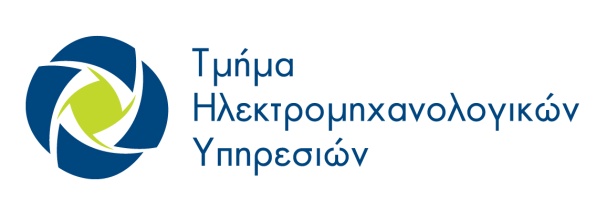 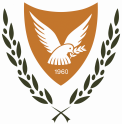 